PROIECTREACTUALIZARE PLAN URBANISTIC GENERALCOMUNA LEŢCANI, JUDEŢUL IAŞIVolum I: MEMORIU GENERAL 	Contract nr. 1260 / 2014					Faza de proiectare: P.U.G. 	Beneficiar: PRIMĂRIA ŞI CONSILIUL LOCAL AL COMUNEI LEŢCANI	Proiectul conţine:									- Vol. I	- P.U.G.								- Vol. II	- R.L.U.							- 2014 –LISTA DE RESPONSABILITĂŢI ŞI SEMNĂTURIELABORATOR : SC URBASISTEM SRL IAŞI	DIRECTOR GENERAL:   Arh. Elena Dimitriu	COLECTIV DE ELABORARE:BORDEROUPIESE DESENATE2.1. SITUAŢIA EXISTENTĂ - DISFUNCŢIONALITĂŢI – LOC. LEŢCANI		Sc. 1:5.0002.2. SITUAŢIA EXISTENTĂ - DISFUNCŢIONALITĂŢI - LOC.	BOGONOS		Sc. 1:5.0002.3. SITUAŢIA EXISTENTĂ - DISFUNCŢIONALITĂŢI - LOC.	 COGEASCA           Sc. 1:5.0002.3. SITUAŢIA EXISTENTĂ - DISFUNCŢIONALITĂŢI - LOC.	 CUCUTENI             Sc. 1:5.000						ŞEF PROIECT, arh. Elena DimitriuCAPITOLUL 1 - INTRODUCERE1.1. ELEMENTE DE RECUNOAŞTERE A DOCUMENTAŢIEI	Denumirea lucrării:	Plan Urbanistic General al comunei Leţcani	Proiectant:			S.C. URBA SISTEM  S.R.L.  IAŞI	Număr proiect:		1260 / 2014	Beneficiar:			Consiliul Local al comunei Leţcani, judeţul Iaşi1.2. OBIECTUL LUCRĂRII	Elaborarea Planului Urbanistic General al comunei Leţcani, reprezintă strategia, cadrul de dezvoltare în perspectivă a unităţii administrativ - teritoriale şi corelarea cu strategiile elaborate în cadrul planificărilor spaţiale: Planul Naţional de Dezvoltare, Programul Operaţional Regional, Planul de Dezvoltare Regională Nord – Est şi Strategia de Dezvoltare a judeţului Iaşi.În componenţa comunei Leţcani intră localităţile Leţcani (reşedinţa de comună), Cogeasca, Bogonos şi Cucuteni şi un trup independent în zona Căpriţa.	Planurile urbanistice generale (P.U.G.) au caracter de reglementare (caracter operaţional) şi răspund programului de amenajare spaţială a teritoriului şi de dezvoltare a localităţilor ce compun unitatea teritorial – administrativă de bază.	Durata de valabilitate a lucrării este de 10 ani, dacă pe parcurs nu apar elemente importante de dezvoltare care necesită actualizare, conform GP 038/1999 privind Metodologia de elaborare şi conţinutul cadru al PUG.	P.U.G. se elaborează în scopul:Stabilirii direcţiilor, priorităţilor şi reglementărilor de amenajare a teritoriului şi dezvoltare urbanistică a localităţilor; Utilizării raţionale şi echilibrate a terenurilor necesare funcţiunilor urbanistice; Identificării zonelor cu riscuri naturale (alunecări de teren, inundaţii, neomogenităţi geologice, reducerea vulnerabilităţii fondului construit existent);Evidenţierii fondului valoros şi a modului de valorificare a acestuia în folosul localităţii;Creşterii calităţii vieţii, cu precădere în domeniile locuirii, dotărilor aferente locuirii şi serviciilor;Fundamentării realizării unor investiţii de utilitate publică;Asigurării suportului reglementar (operaţional) pentru eliberarea certificatelor de urbanism şi autorizaţiilor de construire;Corelării intereselor colective cu cele individuale în ocuparea spaţiului.	Materializarea propunerilor de amenajare spaţială şi dezvoltare urbanistică reglementate prin P.U.G. se face în timp, în funcţie de fondurile prevăzute din bugetul propriu unităţilor teritorial - administrative de bază, în corelare cu fondurile alocate de la bugetul statului sau ale unor întreprinzători.	Dintre principalele obiective urmărite în cadrul Reactualizării Planului Urbanistic General se menţionează:Optimizarea relaţiilor localităţilor cu teritoriul administrativ şi judeţean din care fac parte;Valorificarea superioară a potenţialului natural, economic şi uman;Organizarea şi dezvoltarea căilor de comunicaţii existente;Stabilirea şi delimitarea unui nou intravilan care să corespundă necesităţilor viitoare de dezvoltare;Stabilirea şi delimitarea de noi zone construibile;Stabilirea şi delimitarea noilor zone funcţionale;Stabilirea şi delimitarea zonelor cu interdicţie temporară sau definitivă de construire;Stabilirea şi delimitarea zonelor protejate şi de protecţie a acestora; Modernizarea şi dezvoltarea echipării edilitare;Stabilirea noilor obiective de utilitate publică;Stabilirea unui mod superior de utilizare a terenurilor şi condiţiilor de conformare şi realizare a construcţiilor.	În "Caietul de sarcini" şi în Tema-Program a Elaborării Planului Urbanistic General al comunei Leţcani, Consiliul Local a formulat solicitări pentru: Reambularea planurilor topografice;Realizarea balanţei teritoriale a terenului pe tarlale şi parcele;Modernizarea şi dezvoltarea căilor de comunicaţie;Preluarea în PUG şi rezervarea unor amplasamente pentru viitoarele proiecte a tuturor programelor aflate în derulare (PHARE, ISPA, SAPARD, etc.) cât şi a celor  ce urmează a fi finanţate din FONDURI NAŢIONALE şi ale UNIUNII EUROPENE (fonduri structurale).Reamplasarea unor dotări din sistemul echipării tehnico – edilitare şi dezvoltarea acestora;Realizarea unor indicatori de locuire la nivelul mediei pe judeţ;Dezvoltarea economică în cadrul industriei mici şi agriculturii;Dimensionarea amplasamentelor rezervate pentru construcţia de locuinţe în perspectivă, ţinând cont de posibilităţile reale de urbanizare; Instituirea zonelor de protecţie pentru monumentele istorice şi de arhitectură;Mărirea suprafeţei intravilanului, cât şi îmbunătăţirea zonificării funcţionale a acestuia;Corelarea propunerilor privind protecţia mediului cu prevederile Directivei Europene şi Strategiei Naţionale de Gestionarea Deşeurilor, respectiv cu Planul Judeţean de Gestionare a Deşeurilor al Judeţului Iaşi.	Completările intravilanelor şi reconsiderarea utilităţilor în localităţile comunei Leţcani, se vor face, pe cât posibil, în suprafeţe compacte care să faciliteze dotarea cu echipări edilitare de-a lungul drumurilor principale care le traversează, cât şi a celor de legătură şi exploatare a satelor. 1.3. NECESITATEA ŞI SCOPUL LUCRĂRII	Necesitatea lucrării decurge din identificarea şi asigurarea unor condiţii favorabile desfăşurării funcţiilor comunei Leţcani, în componenţa căreia intră localităţile Leţcani Cogeasca, Bogonos şi Cucuteni.	Lucrarea are ca scop evidenţierea situaţiei actuale, a problemelor şi a propunerilor de dezvoltare urbanistică a comunei Leţcani, din punct de vedere al amenajării teritoriului, în corelaţie cu prevederile Planului de Amenajare a Teritoriului Judeţului Iaşi (PATJ), cu prevederile Planului de Amenajare a Teritoriului Zonal Regional - Regiunea de Nord - Est şi cu prevederile Planului de Amenajare a Teritoriului Naţional (PATN) - secţiunile I - V, precum şi cu "Strategiile de dezvoltare şi planificare a teritoriului judeţului Iaşi", strategii elaborate de Consiliului Judeţean Iaşi.1.4. DOMENII DE UTILIZARE	Lucrarea se va constitui într-un instrument operaţional practic, accesibil Consiliului Local şi Primăriei comunei Leţcani, care hotărăsc strategiile de dezvoltare şi amenajare a teritoriului pe care îl administrează.	Regulamentul aferent lucrării va sta la baza elaborării tuturor documentelor şi documentaţiilor pentru aprobarea autorizării construcţiilor de locuinţe şi a celorlalte obiective de utilitate publică.1.5. EFECTE ECONOMICE ŞI SOCIALE SCONTATE	Prin măsurile şi propunerile pe care le include, lucrarea va contribui indirect la creşterea nivelului de trai al populaţiei prin găsirea unor soluţii de amenajare a teritoriului care să asigure un grad de confort acceptabil, o sumă de utilităţi şi obiective de utilitate publică care să satisfacă nevoile colective în spaţiul administrativ; prin lucrările propuse se doreşte facilitarea accesării fondurilor de finanţare naţionale şi internaţionale ale U.E. (fonduri structurale, etc.).1.6. BAZA JURIDICĂ	Planul Urbanistic General este elaborat în conformitate cu prevederile actelor normative în vigoare, specifice domeniului sau în complementarea acestuia. Dintre principalele acte normative, cu implicaţii asupra dezvoltării urbanistice, se menţionează:Legea nr. 350/2001 privind amenajarea teritoriului şi urbanismul;Legea nr. 289 din 7 iulie 2006 pentru modificarea şi completarea Legii nr. 350/2001 privind amenajarea teritoriului şi urbanismul;Legea nr. 50/1991 privind autorizarea executării lucrărilor de construcţii, republicată, cu modificările şi completările ulterioare, aprobate prin Ordinul ministrului lucrărilor publice, transporturilor şi locuinţei nr. 1430/2005 cu modificări şi completări;Legea nr. 10/1995 - privind calitatea în construcţii;Legea nr. 18/1991 republicată în 1998 a fondului funciar, cu modificările şi completările ulterioare;Legea nr. 213/1998 - privind proprietatea publică şi regimul juridic al acesteia;Legea nr. 54/1998 - privind circulaţia juridică a terenurilor;Legea nr. 33/1994 - privind exproprierea pentru o cauză de utilitate publică;Legea nr. 219/1998 - privind regimul concesiunilor;Legea nr. 7/1996 privind cadastrul şi publicitatea imobiliară, republicată în M.Of. 201 din 03.03.2006 cu modificările şi completările ulterioare;Legea nr. 215/2001 - privind administraţia publică locală;O.U.G. nr. 195/2005 - privind protecţia mediului aprobată prin Legea 265/2006;Legea nr. 326/2001 a serviciilor publice de gospodărire comunală, cu modificările şi completările ulterioare;SR 13387/1997 Salubrizarea localităţilor. Deşeuri urbane. Prescripţii de proiectare a punctelor pentru precolectare.Legea nr. 82/1998 - pentru aprobarea O.G. nr. 43/1997 privind regimul juridic al drumurilor;Legea nr. 203/2003 republicată în 2005 privind realizarea, dezvoltarea şi modernizarea reţelei de transport de interes naţional şi european;Legea apelor nr. 107/1996, modificată şi completată prin Legea nr. 310/2004;Legea nr. 41/1995 - privind protecţia patrimoniului naţional;Legea 422/2001 privind protejarea monumentelor istorice, cu modificările şi completările ulterioare;H.G.R. nr. 525/1996 - pentru aprobarea Regulamentului General de Urbanism;Regulamentul RUR din 26.09.2006 referitor la organizarea şi funcţionarea Registrului Urbaniştilor din România, publicat în M.O.nr. 853/18.10.2006.Codul civil;Ordinul ministrului Sănătăţii nr. 119/21.02.2014 pentru aprobarea Normelor de igienă şi a recomandărilor privind mediul de viaţă al populaţiei;Legea nr.363/2006 privind aprobarea PATN - Secţiunea I - Căi de comunicaţie;Legea 171/1997 privind aprobarea PATN - Secţiunea II – Apa;Legea 5/2000 privind aprobarea PATN - Secţiunea III - Zone protejate;Legea 351/2001 privind aprobarea PATN - Secţiunea IV - Reţeaua de localităţi;Legea 575/2001 privind aprobarea PATN- Secţiunea V- Zone de riscuri naturale.Legea 215/2001 a administraţiei publice locale;Legea nr. 481/2004 privind protecţia civilă;Ordinul Ministerului de Interne nr. 171/1998 pentru aprobarea Normelor metodologice de avizare şi autorizare privind prevenirea şi stingerea incendiilor;H.G.R. nr. 525/1996 republicată în 2002 pentru aprobarea Regulamentului general de urbanism;H.G.R. nr. 584/2001 privind amplasarea unor obiective de mobilier urban;Ordinul Ministerului Transporturilor nr.50/1998, privind “Normele tehnice privind proiectarea şi realizarea străzilor în localităţile rurale” publicat în M.Of. nr. 138bis/1998.Ordinul comun al Ministrului Lucrărilor Publice şi Amenajării Teritoriului, Şefului Departamentului pentru Administraţie Publică Locală şi al Ministrului Apelor, Pădurilor şi Protecţiei Mediului nr. 62/N/19.O/288/1.955 privind delimitarea zonelor expuse riscurilor naturale;H.G.R. nr. 382 din 2 aprilie 2003 pentru aprobarea Normelor metodologice privind exigenţele minime de conţinut ale documentaţiilor de amenajare a teritoriului şi de urbanism pentru zonele de riscuri naturale;H.G.R. nr. 447 din 10 aprilie 2003 pentru aprobarea normelor metodologice privind modul de elaborare şi conţinutul hărţilor de risc natural la alunecări de teren şi inundaţii.H.G.R. 930/2005 privind protecţia sanitară a surselor şi instalaţiilor de aprovizionare cu apă;H.G.R. 974/2004 privind normele de supraveghere, inspecţie sanitară şi monitorizare a calităţii apei potabile şi a procedurii de autorizare sanitară a producţiei şi distribuţiei apei potabile şi a procedurii de autorizare sanitară a producţiei şi distribuţiei apei potabile;H.G.R. 348/2004 privind exercitarea comerţului cu produse şi servicii de piaţă în unele zone publice;Ordinul Ministerului de Interne nr. 171/1998 pentru aprobarea Normelor metodologice de avizare şi autorizare privind prevenirea şi stingerea incendiilor;H.G.R. nr. 1076/2004 privind stabilirea procedurii de realizare a evaluării de mediu pentru planuri şi programe;H.G.R. nr. 445/2009 privind evaluarea impactului anumitor proiecte publice şi private asupra mediului.1.7. MODUL DE ELABORARE	La baza elaborării Actualizare Plan Urbanistic General al comunei Leţcani se află:Ordinul M.L.P.A.T. nr. 21/N/2000 pentru aprobarea reglementării tehnice „Ghid privind elaborarea şi aprobarea regulamentelor locale de urbanism”;Ordinul M.L.P.A.T nr. 13N/10.03.1999, Ghid privind metodologia de elaborare şi conţinutul - cadru al Planului Urbanistic General.Ordinul comun al ministrului lucrărilor publice şi amenajării teritoriului, al ministrului apărării naţionale, al ministrului de interne şi al directorului Serviciului Român de Informaţii nr.34/N/M.30/3.422/4.221/1995 pentru aprobarea precizării privind avizarea documentaţiilor de urbanism şi amenajarea teritoriului, precum şi a documentaţiilor tehnice pentru autorizarea executării construcţiilor.1.8. BAZA ŞI SURSELE DE DOCUMENTARE1.8.1.Baza documentară	Planul Urbanistic General reprezintă o etapă obligatorie şi de importanţă majoră în elaborarea documentaţiilor de urbanism şi a strategiilor de dezvoltare spaţială şi economică a comunei analizate. planurile de amenajare a teritoriului naţional:P.A.T.N. - secţiunile I - V;P.AT.Z.R. Regiunea de Nord - Est ;planurile de amenajare a teritoriului judeţean:P.A.T.Judeţul Iaşiplanurile urbanistice generale ale unităţii teritorial - administrative:P.U.G. - ul anterior al comunei LEŢCANI, proiect nr. 3281/1997 întocmit de IPROCHIM S.A. IAŞI. 	Surse statistice:Date statistice de la Institutul Naţional de Statistică - Direcţia Judeţeană de Statistică Iaşi;Date de la Agenţia de Protecţie a Mediului Iaşi;Date de la Registrul Comerţului de pe lângă Tribunalul Iaşi.Date puse la dispoziţie de către Consiliul Local al comunei Leţcani prin fişele tehnice, Registrul Agricol.Cu ajutorul datelor statistice precum şi a tuturor informaţiilor se va evidenţia stadiul actual al dezvoltării şi opţiunile generale ale amenajării teritoriului în vederea utilizării judicioase a solului, repartizării armonioase a activităţilor social - economice, protejării factorilor de mediu şi peisajului.	Analiza de detaliu a relaţiilor complexe şi sincrone dintre spaţiul rural (reprezentat de comuna Leţcani) şi spaţiul urban (reprezentat de municipiul Iaşi) se face pe baza a numeroase cercetări de teren, a interpretării de date statistice, a caracteristicilor şi funcţiilor economice, a poziţiei geografice, dar mai ales în raport cu deplasările pentru muncă şi aprovizionarea cu produse agro-industriale. Se utilizează de asemenea date privind gradul de dezvoltare a comunei, modul de utilizare actuală a terenurilor, producţia agricolă şi forţa de muncă la nivel de unitate administrativă.1.8.2. Suportul topograficSuportul topografic al lucrării constă în planşe reactualizate, după cum urmează:Planuri topografice pentru încadrarea în teritoriu - scara 1: 25.000, Ortofotoplanuri – scara 1: 5000,Planuri topografice – trapeze – sc. 1:5000.CAPITOLUL 2 - STADIUL ACTUAL AL DEZVOLTĂRII2.1. EVOLUŢIEComuna Leţcani este localizată în partea centrală a judeţului Iaşi, la o distanţă rutieră de cca. 17 km de municipiul Iaşi.Principalele artere rutiere care străbat comuna Leţcani sunt drumul european/naţional DN 28 / E 583 Săbăoani – Roman – Iaşi –Albiţa (Republica Moldova) şi DJ 248B care face legătura cu satele comunei.        Circulaţia feroviară este asigurată de următoarele căi ferate:  magistrala secundară  dublă elecrificată 606 de Iaşi – Leţcani – Podu Iloaiei - Tg. Frumos – Paşcani şi magistrala secundară  608 Iaşi – Dângeni  - Dorohoi Ansamblul armonios al cadrului natural a favorizat prezenţa grupurilor umane încă din paleolitic. Astfel, pe teritoriul comunei au fost descoperite următoarele situri arheologice:Situl arheologic de la LeţcaniLocalizare în vatra satului, la 100 m  de biserică, pe terasa inferioara a Bahluiului, asezare cu ceramica apartinand culturilor Cris, ceramicii liniare cu capete de note muzicale, Cucuteni A, B, specia „C’, Noua, Hallstatt; sec. III-IV e.n. si XVII-XVIII. Locuirii eneolitice ii apartine si un fragment de brazdar din corn de cerb. In aceasta asezare sunt incluse si punctele publicate anterior sub numele Marginea sud-estica a satului si Slobozia – Letcani.Situl arheologic de la Cogeasca, punct ‘Moara’ (‘Dealul Rusilor’)
Localizare ‘La Moara’ (‘Dealul Rusilor’), la 1,5 km E de sat, pe panta unui hartop cu larga deschidere spre fostul iaz Cogeasca, asezare cu ceramica Noua cu elemente de traditie Costisa, Hallstatt, La Tène II, sec. IV si V e.n., sec. X-XI, XI-XII si XVII-XVIII. S-a gasit si un topor mic din silex de culoare alb-vinetie cu taisul convex.Comuna Leţcani, cu satele componente, apare amintita pentru prima data in documentele istorice din secolele XIV – XV, centrul comunei Leţcani datând din anul 1516.Satul Leţcani este situat pe terasa inferioară a râului Bahlui, între viile pâraielor Bogonos şi Ilenei.Nucleul satului Leţcani a fost în jurul bisericii actuale, construita in anul 1740, supranumită si “Rotonda de Letcani”, monument istoric. Treptat satul se extinde cu familii aduse de pe moşia boierului Arghiropol de la Cucuteni şi cu locuitori ruşi aduşi din Bucovina in anul 1825 în partea de vest, de către domniţa Elencu Hangerli.Satul nou s-a format după anul 1910 cănd sunt aduşi locuitori din judetele Neamţ si Fălticeni şi împroprietăriţi de către Casa Rurală.În războiul din 1944 satul a fost complet distrus, la ieşirea din Leţcani spre Podu Iloaiei, pe partea dreaptă a DN 28 A se află cimitirul eroilor căzuti în război.Satul Bogonos este amplasat pe valea paraului cu acelasi nume, la 3 km de centrul comunei, datând din anul 1516. Dupa 1990, aici s-au construit foarte multe case noi.Satul Cogeasca – situat la 6 km Sud de centrul comunal, pe valea pârâului Voineşti si coasta dealului cu acelaşi nume, datează din anul 1609.În anul 1888 avea circa 93 de familii, iar biserica construită în anul 1884 a fost înlocuită cu cea actuală din centrul satului.Satul Cucuteni – situat la 7-8 km de centrul comunei, pe valea pârâului cu acelasi nume, este cea mai veche aşezare din comună. Aici s-au descoperit aşezări din epoca fierului şi din secolul III e.n. şi în 1924 un tezaur cu obiecte medievale de argint din sec. XVII.În sat exista o biserică construită in 1622, declarata monument istoric.Trup Căpriţa de Letcani – situat de o parte si de alta a DN 28/E 583, construit in anii 1970-1980, reprezinta o zona agro-industriala.Scoala Letcani, ce a implitint in 2009, 120 de ani de la infiintare, dispune de doua corpuri de cladire recent renovate cu 18 sali de clasa, sala de sport, biblioteca, laborator de fizica, laborator de chimie, laborator de biologie si laborator de informatica. In spatiul scolii se afla se afla si Caminul Cultural al comunei Letcani ce dispune de o sala de festivitati si un centru de documentare.Prima atestare documentara a existentei scolii din Letcani Vechi (Bogonos) apare in anul 1917 . Scoala a fost construita din anul 1915 pâna in 1916 sub indrumarea invatatorului Grigore I. Popa. In documente se stipuleaza ca la inceputul anului scolar 1917 erau cuprinsi in patru clase sase fete si opt baieti. In perioada 1996-1997 scoala a fost renovata dispunând de 2 sali pentru elevi, o sala pentru gradinita si cancelarie. Biblioteca scolii dispune de 256 de volume si calculatoare (in reteaua AEL).Dupa cum rezultă din Anuarul General al institutiilor Publice pe anul scolar 1864-1865, scoala din Cucuteni a fost infiinţată in anul 1865 cu un număr de 30 de elevi si a avut ca prim învatator pe Valcu Cucu. Scoala functiona cu 6 clase, iar localul scolii cu pereţi din bârne se gasea în casa tarancii “Marghioala din deal” – nume dat de oameni Mariei Iacob Petrariu. Au învatat carte aici copiii din Cucuteni, Cogeasca, Bratuleni si Leţcani. Acea casă se afla la câţiva metri de moară. Azi scoala functioneaza intr-un spatiu complet renovat cu 4 sali de clasa, centrala proprie, o biblioteca cu 948 de volume si o sala de informatica dotata cu calculatoare.2.2. ELEMENTE ALE CADRULUI NATURALAşezarea geograficăComuna Leţcani este localizată în partea centrală a judeţului Iaşi, la o distanţă rutieră de cca. 17 km de municipiul Iaşi.	Comuna Leţcani se învecinează cu următoarele teritorii comunale:	- la N, comunele Româneşti şi Rediu;	- la E, comuna Miroslava;	- la S, comuna Horleşti;	- la V, comuna Dumeşti;Sistemul de localităţi cuprinde: satele Leţcani (reşedinţa de comună), Cogeasca, Bogonos şi Cucuteni şi un trup independent în zona Căpriţa..Geologia	Din punct de vedere geologic, teritoriul comunei aparţine unităţii geostructurale Platforma Moldovenească.	Caracteristicile morfostructurale ale Platformei Moldoveneşti sunt date de tectonică, transgresiunile şi regresiunile marine, interacţiunea dintre factorii interni şi externi, evoluţia subaeriană din pliocen şi cuaternar. 	Platforma Moldovenească reprezintă o regiune rigidă, consolidată ca uscat începând din proterozoic. Tectono - structural este formată din două structuri litostratigrafice majore şi anume:	- fundamentul cristalin  (soclul);	- cuvertura sedimentară, dispusă discordant peste fundament.Substratul geologic este format din argile, marne şi nisipuri de vârstă sarmaţiană medie, peste care se dispun depozite aluvionare de şes şi de terasă, reprezentate prin nisipuri, pietrişuri, argile nisipoase şi luturi loessoide de vârstă cuaternară.Relieful	Din punct de vedere geomorfologic zona studiată se încadrează în:unitatea Podişul Moldovei;subunitatea Câmpia Moldoveişesul Bahluiului;Relieful se prezinta sub formă de interfluvii largi, cu platouri întinse şi versanţi cu diferite grade de înclinare.Forma versanţilor este în general convexă, cu pante mari către bază, dar se întâlnesc şi versanţi concavi drepţi şi ondulaţi, mai ales la cei afectaţi de alunecări. Versantul drept limitrof luncii se caracterizează prin pante mari 30-40% şi lungimi până la 400m, iar versantul stâng are pante de numai 10-15%, dar lungimi de peste 1000m.Panta medie a versanţilor este de 14,5%.Teritoriul administrativ prezintă două zone: zona de luncă şi zona de terasă. Relieful cuprinde coline domoale care rar depăşesc 150 –  şi dealuri aparţinând Coastei Iaşilor.              Aceste dealuri sunt reprezentate prin: Dealul Holm, Dealul Rusilor, Dealul Barbosi, Dealul Horlesti, Dealul Voineşti şi Dealul Domniţa.  Colinele numite si terase reprezinta cuverturi de luturi, nisipuri si prundisuri dispuse pe un strat argilos. Cele mai importante terase sunt: Terasa Bisericii, Terasa Casa Apei si Terasa BarbeniÎn partea de sud a satului Leţcani curge râul Bahlui care, pe toată zona localităţii prezintă un regim de scurgere îndiguit.Zona de luncă a Bahluiului pe partea de sud a localităţii Leţcani se dezvoltă pe o lungime aproximaţivă de 4 km, cu o lăţime de 400-500m.Terenurile situate în lunca Bahluiului şi văile largi sunt caracterizate prin soluri aluvionare şi aluvio-coluviale cu texturi fine; au conţinut în săruri minerale între 0,8-2 mg/l, prezentând în majoritate agresivitate asupra betoanelor de tip A şi B, datorită marnelor salifere la baza cărora se găsesc.Pânza freatică este la 1,5-2,5 m nivel variabil, în funcţie de precipitaţii şi nivelul cursurilor de apă.ClimaClimatul are un caracter temperat continental cu unele particularităţi determinate de altitudine, circulaţia atmosferică, formele şi fragmentarea reliefului. Iernile sunt friguroase şi umede, iar verile călduroase.Pentru caracterizarea climatică a zonei în care este situată comuna Leţcani au fost utilizate date climatice înregistrate la staţia meteo Iaşi.Regimul termic	Temperatura medie anuală la staţia meteorologică Iaşi este de +9,50C, prezentând: - temperatura medie a lunii celei mai calde = +21,3OC (iulie), temperatura medie lunară negativă = - 3,6OC (decembrie).	Temperatura maximă absolută înregistrată este de +38,20C şi temperatura minimă absolută înregistrată este de -33,20C, în acest context rezultând o valoare a amplitudinii termice absolute de 71,40C. Aceste diferenţieri mari termice sunt rezultatul acţiunii combinate a radiaţiei solare, a circulaţiei maselor de aer şi caracteristicile suprafeţei active din zona văii Siretului. Aceste extreme de temperatură pot avea o influenţă hotărâtoare asupra culturilor agricole de orice fel. Astfel, în anotimpul rece, dacă solul nu este acoperit cu zăpadă, culturile de toamnă pot fi distruse prin îngheţ, iar în anotimpul cald, temperaturile ridicate duc la secetă. 	Numărul zilelor de vară cu temperaturi de peste 250C depăşeşte cifra de 90, iar numărul zilelor tropicale cu temperaturi ce depăşesc 300C este de cca. 30.	Referitor la intervalul de zile cu îngheţ, în această zonă  acesta este de 123,6 zile.	Regimul pluviometric	Precipitaţiile atmosferice au media anuală de 540,2 mm/an. Cea mai mică cantitate de precipitaţii se înregistrează în luna ianuarie - 19,6 mm, iar maximul în luna iunie - 78,8 mm. Maxima înregistrată în 24 de ore a fost de 95,6 mm, la data de 29.07.1991. Precipitaţiile solide (zăpadă) cad începând cu prima jumătate a lunii noiembrie. Intervalul de timp cu sol acoperit cu strat de zapadă durează între 60 şi 80 zile, iar data medie a primei ninsori este cuprinsă între 20 noiembrie şi 1 decembrie.	Cele mai ploioase luni sunt cele de vară cu ponderea de 45% din întreaga cantitate de precipitaţii cazută într-un an. Sfârşitul toamnei, iarna şi începutul primăverii (octombrie-martie), se caracterizează prin cantităţi de precipitaţii mici care reprezintă doar 25% din total. 	În sezonul cald precitaţiile au un pronunţat caracter torenţial, înregistrând averse de o intensitate deosebită. Cantităţile mari de precipitaţii căzute în intervale scurte de timp provoacă vara inundaţii şi eroziunea solului, iar iarna înzăpeziri.	Regimul vânturilorRelieful influenţează în mare măsură direcţia vânturilor dominante, care se orientează pe axa văilor râurilor.Prin poziţia sa geografica (in partea de nord-est a tarii, la est de aria montana a Carpatilor), Comuna Leţcani suferă o diminuare a influenţelor maselor de aer ce vin dinspre Oceanul Atlantic si Marea Mediterana, în favoarea celor dinspre nordul, şi mai ales, dinspre estul continentului, cu impact in creşterea gradului de ariditate al climei.Regimul eolian se prezintă astfel:Sursa: Centrul Meteorologic Regional Moldova IaşiAlte fenomene hidrometeorologice care caracterizează clima acestei zone şi influenţează negativ activitatea economică sunt: ceaţa, bruma, chiciura, poleiul, lapoviţa, grindina, care se produc cu intensitate şi durată mai mare pe văile largi. Ceaţa are o frecvenţă mare în sezonul rece, în perioada decembrie-ianuarie. Bruma este un fenomen specific sezonului rece; când se produce toamna şi primăvara, are efecte negative asupra vegetaţiei. În anotimpurile de tranziţie, bruma are o frecvenţă lunară maximă în octombrie şi noiembrie. Brumele timpurii de toamnă şi cele târzii de primăvară aduc serioase pagube culturilor agricole. Chiciura şi poleiul se formează deobicei în lunile de iarnă, fiind dăunătoare pomilor fructiferi.Microclimate           Datorită reliefului neregulat şi a unei oarecare diversităţi vegetale pe teritoriul comunei Leţcani se deosebesc următoarele microclimate:           - microclimatul de platouri se caracterizează prin temperaturi apropiate de temperatura normală, dar totuşi ceva mai ridicate datorită gradului de insolaţie şi uniformităţii lor; precipitaţiile sunt ceva mai scăzute;	 - microclimatul versanţilor cu expoziţie estică – cu temperaturi medii aproapiate de cea normală; aceştia sunt în general adăpostiţi de de vânturile puternice din de N şi NV;	- microclimatul versanţilor cu expoziţie sudică – caracterizat printr-un maxim de însolaţie şi prin întroienire iarna;	- microclimatul versanţilor cu expoziţie vestică – se caracterizează prin temperaturi ceva mai scăzute în comparaţie cu cea normală şi insolaţie mai puternică în cea de-a doua parte a zilei; aceştia sunt expuşi vânturilor de N şi NV; 	- microclimatul versanţilor cu expoziţie nordică cu o largă expunere la curenţii ce bat dinspre N-NV şi cu fenomene de spulberare a zăpezii pe timpul iernii. În aceste zone insolaţia este minimă;	- microclimatul văilor şi de luncă – această zonă se încăşzeşte mai greu datorită gradului scăzut de insolaţie şi este supusă brumelor târzii de vară şi brumelor timpurii de vară;	- microclimatul de pădure – se caracterizează prin temperaturi mai puţin fluctuante şi cantităţi mai ridicate de precipitaţii, cu o atenuare a vântului dar şi existenţa unui grad mai mare de nebulozitate în acele zone.Hidrografia	Apele de suprafaţă Din punct de vedere hidrografic, teritoriul comunei aparţine bazinului hidrografic al râului Bahlui.  Reţeua hidrografică din teritoriu este formată din râul Bahlui şi afluienţii principali pâraiele Bogonos, Cucuteni, Cogeasca, Voineşti, Ileana, Pârâul Mare. Regimul hidrologic se caracterizează prin variaţii însemnate de debite şi nivele, creşterea acestora în timpul primăverii şi verii generând local inundaţii şi exces de umiditate în şesuri. Lungimea totala a riurilor cadastrate pe teritoriul comunei Letcani este de 21.353 km.Perimetrul total al lacurilor cadastrate de pe teritoriul comunei Letcani este 12.31 km.Corpurile de apa de suprafata (lacuri) de pe teritoriul comunei sunt:Lacul: Bogonos II situat in bazinul: Bogonos Tip: Amenajare piscicolă.Lacul: Letcani situat in bazinul: Rosior Tip: Amenajare piscicola.Iazurile Bogonos şi Leţcani au o suprafaţă totală de 24ha şi se află în proprietatea Consiliului Local.Lacul: Coasta Morii situat in bazinul: Rosior Tip: Amenajare piscicola suprafaţa de 6 ha.Lacul de acumulare Cucuteni –Cogeasca situat pe pârâul Osanzana, cu o suprafaţă de 113 ha.	Apele subterane Comuna Leţcani dispune de rezerve mari de apă în pânzele freatice subterane, care nu se află peste tot la aceeaşi adâncime, datorită reliefului şi aşezării depozitelor sedimentare, ce variază de la 0,5 la 20 m adâncime. Astfel, pe cumpene şi platouri se află la 10-20 m, pe versanţii neafectaţi de alunecări la 5-15m, pe versanţii cu alunecări la 2-4 m, pe alocuri apărând la zi sub formă de izvoare la baza pantelor.Pe văi apa freatică se află în general la 0,5-2m, local la nivelul terenului, în perioadele ploioase apa stagnând pe suprafaţă ca urmare a unui drenaj intern şi extern defectuos. Pe văile colmatate apa se află la peste 2m adâncime.Solurile	Solul are ca suport de formare roca sau materialul parental. Acestea influenţează procesul de solificare imprimând solului unele din caracteristicile lui fizice şi chimice.	Natura rocii în corelaţie cu ceilalţi factori pedogenetici influenţează procese ca: bioacumularea, aluvierea, gleizare şi pseudogleizarea, alterare, de eroziune şi alunecări.             In funcţie de condiţiile pedogeografice se remarcă prezenţa unei distributii zonal etajate a principalelor tipuri de sol, in functie de zonarea determinata de factorii climaterici, de vegetatie si de relief (altitudine). În consecinţă, se remarcă existenta a doua clase principale de soluri zonale, respectiv a cernisolurilor caracteristice vegetatiei de stepă (conform S.R.T.S. 2003).          Comuna Leţcani se caracterizează prin prezenţa solurilor aluviale, a cernoziomurilor argiloiluviale din lunci si ariile joase precum si a solurilor cenusii din zona de contact cu dealurile. Solurile sunt bogate in humus si foarte fertile cand precipitatiile sunt abundente, fapt care a favorizat activitatile agricole.Din clasa cernisolurilor se gasesc urmatoarele tipuri si subtipuri de sol: cernoziom tipic, cernoziom cambic, cernoziom argic si faeoziomul greic.Cernisolurile au o capacitate buna de retinere a apei, in special in sezonul cald al anului, contribuind substantial la alimentarea panzelor freatice. Iarna si primavara, aceste soluri devin mai putin permeabile datorita umiditatii mari ridicate, si ca urmare, sporeste rolul lor in alimentarea de suprafata a raurilor.În asociaţie cu regosolurile apar si erodisolurile (din clasa Antrosolurilor), aparute din cauza eroziunii accentuate, evidenta la nivelul unor versanti utilizati agricol.Tot din categoria solurilor azonale, se remarca raspandirea destul de mare a aluviosolurilor (formate pe materiale parentale aluviale) care se gasesc in lungul vaii principale. Pe suprafete destul de extinse, în special în lunci şi la periferia bazinelor lacustre, lungul retelei hidrografice apar hidrisolurile, formate in locurile cu exces de umiditate reprezentate prin stagnosoluri favorizate de substratul luto-argilos, slab permeabil sau impermeabil, gleiosoluri, a căror aparitie se datoreaza extinderii relativ mari a luncilor, teraselor joase si microdepresiunilor în care apa freatica se cantoneaza la adancimi reduse (1-) si limnisoluri (soluri submerse), formate pe fundul unitătilor lacustre prezente. Cu o dezvoltare deosebită se remarcă tipurile din clasa salsodisolurilor (solonceacul si solonetul), dezvoltate in urma acumularii in cadrul profilului de sol a sarurilor solubile. Acest proces este favorizat de conditiile climatice: amplitudini termice lunare si zilnice ridicate, precipitatii reduse, cu valori sub cele ale evapotranspiratiei, ceea ce induce un deficit de umiditatea apreciabil de circa 100 – . In aceste conditii, regimul hidric este unul de tip exudativ. Solurile din aceasta clasă apar indeosebi in lunca Ilenei, dar şi in jurul izvoarelor situate pe versantii dezvoltati pe roci sarmatice salifere sau pe versantii cu expozitie sudica si sud-estica, unde apa freatica este la adancimi care variaza intre 1 si .Vegetaţia şi fauna      	Teritoriul comunei se încadrează în zona silvostepei care corespunde câmpiei colinare şi  este constituită din pajişti şi pâlcuri de pădure.Pajiştile au o răspândire discontinuă. În special pe versanţi, fiind în parte sărăcite de specii, degradate de eroziuni, alunecări, păşunat şi de extinderea culturilor agricole.Pajiştile sunt formate din asociaţii de colilie, păiuş, neagră, firuţă, bărboasă, pir, peliniţă, caracteristice păşunilor şi fâneţelor naturale. 	Pădurile ocupă areale discontinui şi sunt formate din ştejar, gorun în asociaţie cu carpen, tei, arţar, jugastru, ulm şi cireş. Mai menţionăm şi specii de arbuşti ca: alunul, cornul, păducelul, porumbarul , sânger, călin şi măceş.Pajiştile sunt formate din asociaţii de paius, colilie, firuţa cu bulba, barboasa, pin gros, obsiga, pelinita, laptele cainelui etc.În regiunile mai joase ale Comunei Leţcani sunt formate fasii reduse cu vegetatie stepica (luncile neinundabile, terasele joase, glacisuri si conuri de dejectie), suprapunandu-se in cea mai mare parte peste vegetatia de lunca. Aceasta vegetatie este formata din pajisti in care se intalnesc asociatii de colilie, negara, paius, pir, trifoiul marunt, lucerna, firuta cu bulb, barboasa, pir gros, obsiga, pelinita etc. Izolat, apar tufisuri si arbusti pitici ca porumbarul, migdalul pitic, visinul pitic, macesul, paducelul.În zonele de luncă a Bahluiului şi pe terasele joase vegetaţia are un caracter stepic (nu de stepă tipică), fiind constituită din aceleaşi specii de pajişti de silvostepă la care se adaugă grupări de iarba câmpului, coada vulpii, vergină, patlagină, timoftică. Se intalnesc palcuri de padure (zavoaie) formate mai ales din esente moi: salcie, rachita, plop.Au fost luate măsuri de protejare a vegetatiei prin protectia deosebita a unor ecosisteme prin instituirea de areale protejate Natura 2000: Dealul lui Dumnezeu, Saraturile din Valea Ilenii  din care , pe suprafata Comunei Letcani, precum si a unor specii de plante rare (Fâneţele seculare din Valea lui David, aici sunt ocrotite pe circa  plante precum: stanjenelul, sanziana, mixandra de camp - toate specifice numai teritoriului romanesc, precum si plante foarte rare ca: amareala, o planta de origine asiatica, constituind limita vestica a arealului sau; un macris de origine irano-mediteranean, situat la limita sa nordica) si arbori seculari – monumente ale naturii. O alta realizare extrem de importanta ce s-a demarat incepand cu anul 2012, pentru o periada de timp de doi ani, a constat in plantarea de puieti de salcam si frasin pe o suprafata de doua hectare de teren prin proiectul „Controlul integrat al poluarii cu nutrienti”.	FaunaFauna este în general săracă, fiind mult mai diminuată în urma expansiunii activităţilor umane. În această zonă se mai întâlnesc, în număr redus, rozătoarele: popândăul, şoarecele de câmp, şoarecele de stepă, şobolanul de câmp, hârciogul, iepurele, dihorul.             Dintre reptile amintim: serpi neveninosi – sarpele de casa si sarpele de padure, vipera de stepa, gusterul.Clasa păsărilor are o pondere importantă în fauna regiunii şi este reprezentată de: prepeliţa, potârnichea, ciocârlia, presura, sticletele, cinteza, graurul, turturica, vrabia de câmp, rândunică, lăstun, guguştiucul, pupăza, cucul,câneparul, porumbelul, etc.              Fauna piscicola este alcatuita din diferite specii de apa dulce: crap, caras, biban, mreana etc. Amfibienii sunt nelipsiti: broastele de lac, ca si buhaii de balta.Resursele mineraleResursele minerale constituie o componenta a mediului geografic si reprezinta o avutie a comunităţii, mai ales in masura in care sunt utilizate sau atrase in procesul de productie. Pentru zona studiata, resursele naturale ale solului din Comuna Letcani sunt bogate în namol cu proprietati balneare, iar in zona de lunca a Bahluiului, la  adancime, se găseşte apa sarata.In comuna leţcani  se găsesc următoarele resurse:namol sapropelic cu proprietăţi balneare (indicat in boli ale aparatului locomotor, ginecologic, ale sistemului nervos periferic);izvoare ape minerale bicarbonatate, potasice, clorurosodice, calcice, magneziene, sulfatate, în zona de luncă a Bahluiului.Spre deosebire de materiile prime agricole sau cele forestiere care se reinoiesc anual sau dupa ciclul de refacere, reinoirea zacamintelor de minereuri si minerale utile se ridica la milioane si milioane de ani. De aici, se acorda o atentie deosebita folosirii rationale si cu mare randament a resurselor naturale ale solului. Caracteristici geotehnice 	Tectonica zonei	Tectonic, evoluţia Platformei Moldoveneşti s-a desfăşurat în timpul a două stadii distincte şi anume: 	- stadiul de geosinclinal, în timpul căruia s-au sedimentat formaţiunile fundamentului cristalin (ultimele mişcări diastrofice s-au produs în Proterozoicul mediu);	-  stadiul de bazin de sedimentare, în timpul căruia s-au sedimentat episodic formaţiunile cuverturii sedimentare, datorită mişcărilor epirogenetice pozitive şi negative.	Această cuvertură sedimentară se caracterizează prin formaţiuni geologice nedeformate plicativ şi dispuse după cele trei megacicluri de sedimentare, datorate mişcărilor epirogenetice suferite de fundamentul rigid. Forajele efectuate au pus în evidenţă faptul că toate formaţiunile cuverturii sedimentare se afundă spre V şi SV, sub orogenul carpatic, cu un unghi de cca 150.	Toate informaţiile tectonice arată că această megaunitate structurală prezintă un deranjament tectonic ruptural, influenţat în mare măsură de mişcările orogenezei alpine, realizându-se astfel o coborâre în trepte a marginii vestice a acesteia, inclusive afundarea ei sub orogenul carpatic, aceasta afectând atât fundamentul cristalin, cât şi cuvertura sedimentară. Treptele subşariate sunt mascate de un sistem de falii, orientate de la NV la SE.  	Zona a fost influenţată de mişcările de basculare şi fracturare care au determinat căderea în trepte spre orogenul carpatic, iar în momentul actual şi de cele neotectonice, ce ajung la valoarea de 3-4 mm/an, activând şi fracturile transversale din fundament. 	Formaţiunile geologice situate la partea superioară a cuverturii sunt înclinate spre SE cu o valoare de 5-8 m/km, spre direcţia de regresie a mării sarmatice. 	Încadrarea seismicăDin punct de vedere seismic, teritoriul studiat se află în zona de influenţă a cutremurelor de tip moldavic cu hipocentrul  în zona Vrancea, la adâncimi de 90 ÷ 150 km şi se încadrează conform Codului de proiectare seismică indicativ P 100-1/2006 (“Reglementări tehnice, Cod de proiectare seismică - Partea I - Prevederi de proiectare pentru clădiri”) în zona de hazard seismic D, cu o valoare a acceleraţiei orizontale a terenului  ag = 0,20 g, şi o perioadă de colţ TC  = 0,7 sec.      Adâncimea de îngheţ 	Având în vedere prevederile din STAS 6054-77 (“Teren de fundare - Adâncimi maxime de îngheţ”), adâncimea de îngheţ maximă din zonă este de 0,9 – 1,00 m faţă de cota terenului natural. Caracterizarea şi identificarea pământurilor care alcătuiesc terenurile de fundareDin punct de vedere geotehnic pe teritoriul comunei se pot delimita două zone: - o zonă joasă de luncă (terase de luncă), constituită la suprafaţă din luturi leossoide, sensibile la umezire;- o zonă înaltă (terasa de 10-15 m) constituită la suprafaţă din luturi leossoide, sensibile la umezire.	a) terenuri normale	b) terenuri dificilea) Terenurile normale de fundare	Aceste terenuri conţin nisipuri prăfoase, îndesate, cu stratificaţie orizontală, nisipuri argiloase şi prafuri nisipoase cu stratificaţie orizontală, nisipuri argiloase, prafuri nisipoase - argiloase  şi argile în condiţiile unei stratificaţii uniforme şi orizontale, prezente pe platou şi în zona de şes în stratificaţie orizontală.   b) Terenurile dificile de fundare	În această grupă sunt incluse pământurile sensibile la umezire (P.S.U.) reprezentate prin argile prăfoase loessoide, prafuri argiloase loessoide şi, mai ales pe versanţi, prafuri nisipoase loessoide, si pământurile cu umflări şi contracţii mari (P.U.C.M.), în care sunt incluse argilele contractile.- Terenurile cu pământuri sensibile la umezire (P.S.U.). În marea majoritate a cazurilor, sunt alcătuite din argile prăfoase şi prafuri argiloase loessoide grupa A (tasarea suplimentară la umezire la  sarcina 300 KPa  2<Im3<5 cm/m) şi nu se tasează sub greutate proprie (sarcina geologică) prin umezire. Terenurile cu pământuri sensibile la umezire sunt prezente în zona de platou şi pe versanţi.- Terenurile cu pământuri cu umflări şi contracţii mari (P.U.C.M.). Sunt prezente în zonele de şes ale râurilor.		Principala caracteristică a acestor pământuri este potenţialul de umflare –contracţie volumică în funcţie de umiditatea naturală. Astfel, în situaţiile în care acest indice geotehnic are valori reduse se produce fenomenul de contracţie volumică, iar în cazul creşterii umidităţii naturale, se produce fenomenul de umflare. Această activitate a P.U.C.M. are efecte nefaste asupra construcţiilor dacă nu au fost proiectate şi executate conform legislaţiei în vigoare (în prezent „Codul de proiectare şi execuţie pentru construcţii fundate pe pământuri cu umflări şi contracţii mari” - Indicativ NE 0001-96).	Adâncimi de fundare	Adâncimile de fundare sunt reglementate de normativele în vigoare, după cum urmează:- pentru terenurile normale de fundare, adâncimea de fundare  va  depăşi  minimum 10 cm adâncimea maximă de îngheţ a terenului (Normativul NP112-2004);- pentru terenurile cu pământuri sensibile la umezire, adâncimea minimă de fundare va fi 1,00 - 1,50 m (Normativul P7-2000);- pentru pământurile cu umflări şi contracţii mari adâncimea minimă va  fi  de  1,50 - 2,00 m, conform „Codului de proiectare şi execuţie pentru construcţii fundate pe pământuri cu umflări şi contracţii mari” indicativ NE 0001-96.Pentru orice construcţie se va întocmi, în prealabil, un studiu geotehnic la obiect, conform NP 074/2007 la faza definitivă (implicit studii de stabilitate sau hidrogeologice, dacă este cazul), în care, pe baza prospecţiunilor de teren şi a analizelor specifice de laborator, vor fi precizate condiţiile geotehnice ale amplasamentului, natura terenului de fundare, capacitatea portantă a acestuia, adâncimea apei subterane şi influenţa acesteia asupra terenului de fundare, respectiv a construcţiei proiectate, precum şi recomandări privind proiectarea şi exploatarea construcţiei.Se va evita amplasarea construcţiilor pe lucrări de drenare, consolidare, amenajări de suprafaţă în zonele susceptibile de alunecări, în zonele cu alunecări active, în zonele mlăştinoase sau inundabile.Riscuri naturaleÎn privinţa zonelor afectate de alunecări sau susceptibile la instabilitate, erodări, prăbuşiri se recomandă ca acestea să fie de urgenţă amenajate, prin terasări, plantări de arbuşti, înierbări sau unde se impune, prin lucrări speciale de consolidare şi drenare, lucrări care se vor realiza în urma unor studii şi proiecte de specialitate la obiect. De asemenea, albiile pâraielor cu energii mari de relief din intravilan, trebuiesc consolidate, amenajate şi regularizate.Suprafeţele afectate de riscuri naturale sunt tratate pe larg în capitolul 2.8. Zone cu riscuri naturale.2.3. RELAŢII ÎN TERITORIU2.3.1. Încadrarea în teritoriuÎncadrarea  în Regiunea NORD-EST.Judeţul Iaşi este limitrof la nord cu judeţul Botoşani, la nord-vest cu judeţul Suceava, la vest şi la sud-vest cu judeţul Neamţ iar la sud cu judeţul Vaslui. În ansamblu toate aceste judeţe fac parte din Regiunea de Dezvoltare Nord-Est (inclusiv judeţul Bacău). În cadrul acestei regiuni au fost delimitate două subregiuni: Botoşani, Iaşi şi Vaslui şi Suceava, Neamţ şi Bacău.  Analizele efectuate, situează subregiunea Botoşani, Iaşi şi Vaslui, cu excepţia municipiului Iaşi şi a zonei sale imediate, în categoria ariilor de mare sărăcie, respectiv a ariilor cu prioritate în dezvoltare.Deşi fac parte din aceaşi regiune, fiecare judeţ se încadrează structural şi funcţional unor zone specifice din punct de vedere geografic, economic, uman, astfel încât caracteristicile asemănătoare se întâlnesc la limitele dintre judeţe, iar dezvoltarea acestora poate face obiectul unor acţiuni comune. Coridoare europene de transportRegiunea este traversată de două trasee ale coridorului european 9, cel feroviar şi cel rutier. În prezent cele două trasee sunt susţinute doar de magistralele secundare feroviare 606 şi 608 şi o serie de drumuri naţionale. Prin P.A.T.N. este prevăzută modernizarea şi aducerea la standarde internaţionale a căilor ferate magistrale, precum şi construirea unei autostrăzi – Autostrada Iaşi – Tg. Mureş, inclusiv pe aceste trasee.     După cum se observa în planşa de mai jos, în cadrul sistemului de localităţi a judeţului Iaşi, comuna face parte din Zona Metropolitană Iaşi.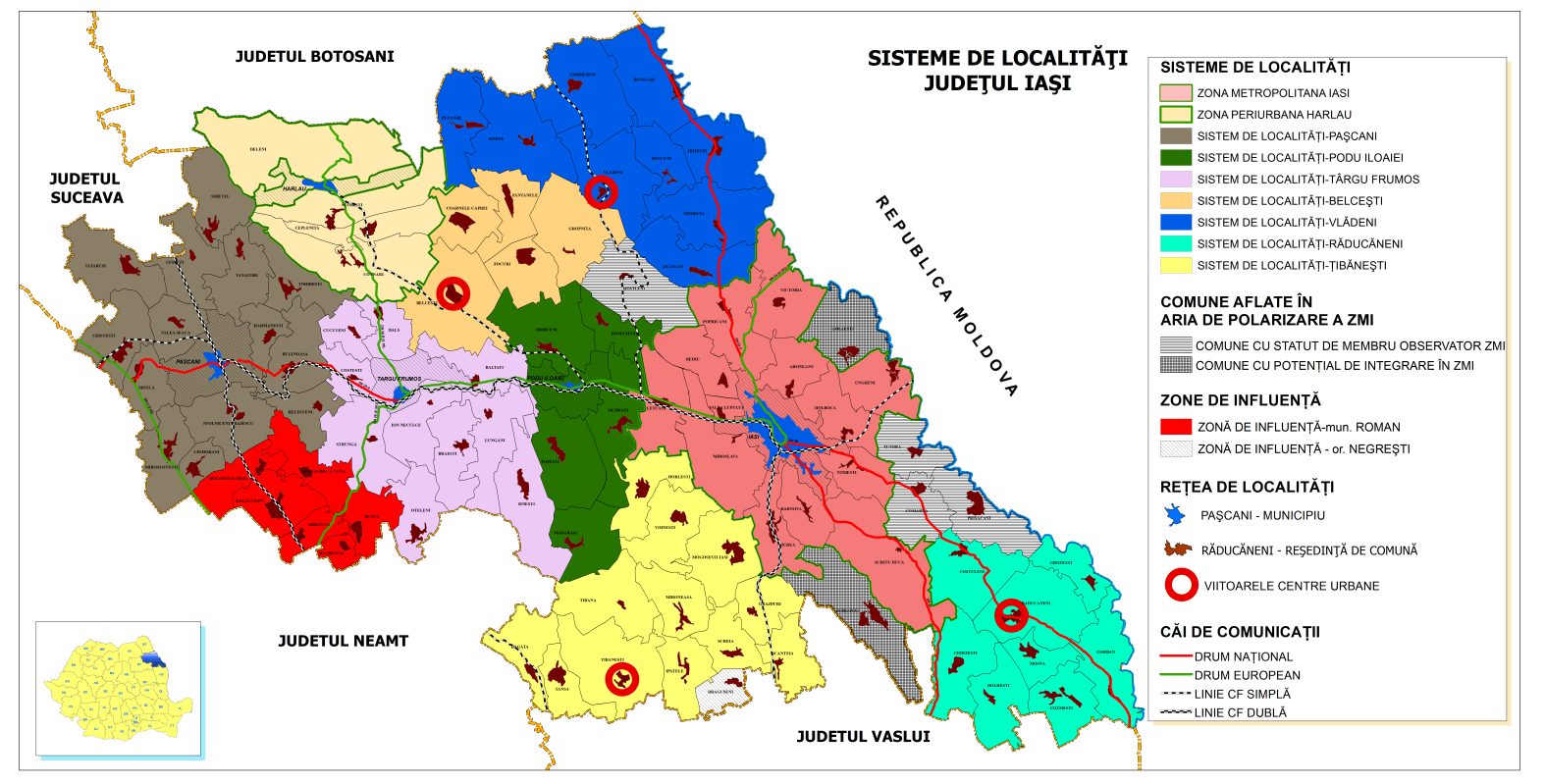 Sursa: PATJ IaşiMentionam, de asemenea, lipsa unor relatii rutiere directe intre est si vestul ţării, legaturile intre anumite localitati efectuandu-se pe rute lungi ocolitoare.Conexiunea între Zona Metropolitana Iasi cu centrul tarii se va realiza prin Autostrada Vest-Est Targu Mureş - Iasi. Ca tip de spaţiu rural, conform Atlasului României 2006, comuna este caracterizată ca fiind de tipul 1, mai precis, un spaţiu rural dens populat, cu agricultură bazată pe microexploataţii individuale. Comuna Leţcani, în suprafaţă totală de 5855 ha este localizată în partea centrală a judeţului Iaşi, la o distanţă rutieră de cca. 17 km de municipiul Iaşi, la 11 km de oraşul Podu Iloaiei şi la 31 km de oraşul Târgu Frumos.Comuna Leţcani se învecinează cu următoarele teritorii comunale:	- la N, comunele Româneşti şi Rediu;	- la E, comuna Miroslava;	- la S, comuna Horleşti;	- la V, comuna Dumeşti;Sistemul de localităţi cuprinde: satele Leţcani (reşedinţa de comună), Cogeasca, Bogonos şi Cucuteni şi un trup independent în zona Căpriţa (situată la km 10 pe ruta iaşi – Tg. Frumos).Tipologia morfologică a satelor este determinată de forma de relief deal şi de luncă.După forma, textura şi structura vetrei, localităţile comunei Leţcani se încadrează în categoria aşezărilor cu formă, structură şi textură neregulată. Centrul de polarizare îl constituie localitatea Leţcani, care prin intermediul DN 28 (E 583) face legătura cu municipiul Iaşi. Localitatea Leţcani are rol de coordonare administrativ-economic şi socio-culturală, din punct de vedere teritorial administrativ. Din punct de vedere funcţional nu există diferenţieri prea mari în cadrul aşezărilor, funcţia predominantă fiind cea agricolă şi de creştere a animalelor.Teritoriul comunei Leţcani este străbătut de o reţea de drumuri săteşti, parte din ele modernizate (betonate), iar altele nemodernizate (pietruite). În vederea identificării şi asigurării posibilităţilor de dezvoltare a localităţii, se impune o studiere atentă în scopul propunerii unui intravilan corespunzător şi a unor variante care să suporte unele extinderi în etapele ulterioare.2.3.2. Relaţii în teritoriu	Relaţiile în teritoriu ale comunei Leţcani se realizează cu:comunele învecinate: între comuna Leţcani şi comunele învecinate se conturează un sistem de relaţii de cooperare, colaborare şi coordonare în vederea implementării strategiilor locale de dezvoltare, pentru conservarea patrimoniului rural şi cultural, în scopul dezvoltării mediului economic, dezvoltării edilitare şi a infrastructurii de transport, îmbunătăţirii abilităţilor organizatorice ale comunităţilor locale, etc.; cu municipiul Iaşi şi oraşul Târgu Frumos: relaţiile sunt constituite în principal din deplasările pentru muncă (navetismul), aprovizionarea cu produse şi bunuri de larg consum, sau, dimpotrivă, pentru comercializarea în special a produselor agroalimentare (aprovizionarea oraşelor care absorb astfel surplusul de produse agricole şi determină specializarea agriculturii), cât şi din deplasările pentru învăţământ preuniversitar, pentru serviciile specializate din domeniul sănătăţii, pentru serviciile financiar-bancare, etc. Aceste relaţii sunt facilitate de transportul în comun organizat prin reţeaua de autobuze şi microbuze. Potrivit Atlasului României, comuna se află, din punct de vedere al polarizării - al potenţialului de atracţie al oraşelor într-o zonă polarizată de oraşele regionale (Iaşi), cu servicii de nivel intermediar (spitale, cabinete stomatologice, farmacii, licee) şi cu pieţe active de absorbţie a produselor proaspete.Polarizarea este de tip oraş regional.	2.3.2.1. Relaţiile economice	Relaţiile economice ale comunei Leţcani se realizează prin interacţiunea cu comunele învecinate, cu zonele urbane apropiate – municipiul Iaşi, oraşul Târgu Frumos, dar şi cu străinătatea. 	Astfel, cu comunele învecinate se manifestă relaţii de schimburi de produse, în special agricol-zootehnice, în cadrul târgurilor organizate în zonă.	Având în vedere distanţa redusă şi infrastructura comercială de care dispune (depozitele en-gros), municipiul Iaşi devine sursă de aprovizionare cu bunuri şi produse de larg consum pentru numeroasele societăţi comerciale care funcţionează în comuna Leţcani. Precizăm totuşi că relaţiile cu zonele urbane se realizează în dublu sens, deoarece oraşele devin piaţa de desfacere a surplusului de produse agricole rezultat în gospodăriile din comuna Leţcani. Apropierea de centrele urbane Iaşi, Târgu Frumos ca centre de polarizare a forţei de muncă, exercită, de altfel, o influenţă favorabilă asupra întregii vieţi economice a comunei. 	Alte relaţii se desfăşoară cu străinătatea, prin perspectiva persoanelor din comuna Leţcani, plecate la muncă în diferite ţări din Europa. Repatrierea valutei de către cei care lucrează în străinătate contribuie, într-o anumită măsură, la ridicarea standardului de viaţă, chiar dacă cea mai mare parte a investiţiilor sunt orientate în construcţia de locuinţe şi cumpărarea de bunuri, prea puţine fiind direcţionate în domeniul antreprenoriatului. 	2.3.2.2. Relaţii demografice	Comuna Leţcani se încadrează într-o zonă foarte dinamică din punct de vedere al relaţiilor demografice. Astfel, în intervalul 2006– 2009, sporul natural a fost pozitiv, iar soldul migrator a fost pozitiv pe toată durata intervalului. Acest trend crescător are la bază atât scăderea numărului de plecări, cât şi creşterea numărului de stabiliri cu domiciliul în comună, datorată atât fenomenului de retur rural, favorizat de proximitatea faţă de municipiul Iaşi, cât şi căsătoriilor în care unul din soţi, ce nu avea domiciliul anterior aici, vine să se stabilească în Leţcani.  Se remarcă, de asemenea, că valorile bilanţului real se înscriu într-un trend pozitiv, ceea ce poate sugera că actuala componenţă a comunei prezintă un nivel de atracţie pentru locuire mare. În perioada anterioară anului 1989, eliberarea unui mare volum de forţă de muncă din ramurile agricole a determinat intense mişcări de populaţie din zonele rurale spre oraş, pe de o parte, dar şi migrări spre zonele deficitare ale ţării, pe de altă parte. În prezent asistăm la schimbarea sensului de flux migrator prin revenirile în zonele de origine şi angrenarea populaţiei în activităţi agricole cu eficienţă scăzută.Inexistenţa locurilor de muncă în domeniul industrial şi lipsa capitalului pentru dezvoltarea unei agriculturi competitive, lipsa posibilităţilor de calificare, au determinat o mare parte din tineretul rural să emigreze spre oraşe (Iaşi) sau în ţări din vestul Europei în căutarea unui loc de muncă bine remunerat.2.4. ACTIVITĂŢILE ECONOMICEComuna Leţcani se situează în partea central estică  a judeţului Iaşi. Comuna este localizată într-un spaţiu polarizat de municipiul Iaşi (face parte din cele 11 comune ce formează Zona Metropolitană Iaşi), situat la o distanţă de 17 km. Accesibilitatea bună, prezenţa utilităţilor, crearea condiţiilor deplasării pentru muncă spre oraşele din apropiere,  plasează comuna într-o zonă puternic influienţată de municipiul Iaşi. Principalele resurse şi totodată premise de dezvoltare economică sunt terenul arabil pentru agricultură, resursele hidrografice, namol, izvoare ape minerale bicarbonatate, potasice, clorurosodice, calcice, magneziene, sulfatate, având pe teritoriul său o serie de monumente istorice şi arii naturale protejate, ceea ce va duce la dezvoltarea turismului.Ca tip de spaţiu rural, conform Atlasului României 2006, comuna Leţcani este caracterizată ca fiind de tipul 1, mai precis, un spaţiu rural dens populat, cu agricultură bazată pe microexploataţii individuale. Odata cu cresterea economica inceputa in 2000, agricultura a pierdut din forta de munca, aceasta migrand catre sectoarele secundar si tertiar. Totusi, sectorului primar prezinta importanta in ceea ce priveste furnizarea locurilor de munca din spatiul rural. Analiza structurii economice a localitatii a evidentiat trei aspecte majore: rolul important al agriculturii, dezvoltarea relativ buna a industriei, buna dezvoltare a serviciilor.In prezent, ca activităţi economice, se evidentiaza industria usoara si comertul, iar specific zonei sunt: cultura cerealelor, a vitei de vie si a pomilor fructiferi precum si cresterea vitelor. Acest capitol urmăreşte identificarea particularităţilor economice ale comunei Leţcani, precum şi evidenţierea disfuncţionalităţilor, în vederea stabilirii celor mai bune direcţii de dezvoltare economică a acestei unităţi teritorial-administrative. În realizarea studiului s-au utilizat date din Fişa localităţii, furnizată de Direcţia Judeţeană de Statistică Iaşi, date extrase din Registrul Agricol al comunei Leţcani, informaţii furnizate de Primăria Leţcani, informaţii colectate pe teren, informaţii provenind din diferite studii realizate în comuna Leţcani (Strategia de Dezvoltare Locală a comunei Leţcani pentru perioada 2007 – 2013, Monografia comunei Leţcani, date furnizate de Oficiul Registrului Comerţului de pe lângă Tribunalul Iaşi, 2012).2.4.1.Structura activităţilor economice a comunei Leţcani pe domenii de activitate	În urma analizei informaţiilor furnizate de Oficiul Registrului Comerţului de pe lângă Tribunalul Iaşi privind societăţile economice înregistrate din comuna Leţcani, pe domenii de activitate, se constată următoarele: Sursa: date furnizate de Oficiul Registrului Comerţului de pe lângă Tribunalul Iaşi, 2014Sursa: date furnizate de Oficiul Registrului Comerţului de pe lângă Tribunalul Iaşi, 2014Se remarcă dominanţa, din punct de vedere al numărului de unităţi economice, a sectorului comerţului, care, cu 163 societăţi, deţine 39,18% din totalul societăţilor din comuna Leţcani. Pe locul 2 se situează serviciile cu 24,52%, iar pe locul 3 industria cu un procentaj egal, de 14,66% din totalul unităţilor economice, ceea ce arată că economia comunei are un puternic caracter terţiar.În total, în comuna Leţcani sunt înregistrate 416 societăţi economice cu activităţi în diverse domenii. Pe sectoare mari de activitate, situaţia se prezintă astfel:                         Sursa: date furnizate de Oficiul Registrului Comerţului de pe lângă Tribunalul Iaşi, 2014	Din diagrama anterioară reiese că din punct de vedere al numărului de societăţi economice înregistrate la Registrul Comerţului, comuna Leţcani are caracter predominant terţiar, sectorul terţiar reprezentând 70,43% din totalul societăţilor economice înregistrate.	2.4.1.1. AgriculturaPotenţialul agricol al comunei Leţcani este determinat de prezenţa terenului arabil şi a terenurilor ocupate de păşuni şi fâneţe, care reprezintă premisele care favorizează activităţile bazate pe cultura plantelor şi creşterea animalelor. Conform Atlasului României 2006, ca tip de polarizare a spaţiilor agricole, comuna Leţcani se încadrează în tipul 7, adică „polarizare de tip oraş regional”, vizibil în jurul majorităţii centrelor urbane (efectul centurii de legume şi lactate). Din suprafaţa totală de 5855 ha a comunei Leţcani, terenul agricol ocupă o suprafaţă de 4711ha, adică 80.46%. Modul de folosire al terenului agricol al comunei la nivelul anului 2012 era următorul:Modul de utilizare al terenurilor agricole – anul 2014Sursa: date furnizate de INSSE Bucureşti, 2014Modul de utilizare a terenurilor prezintă aspecte specifice. Suprafaţa agricolă care însumează 4711 ha se compune în cea mai mare parte din terenuri arabile care reprezintă 65.10%. Păşunile ocupă 25.85%, în timp ce restul categoriilor de folosinţă ocupă suprafeţe  mai mici  ca pondere totalul suprafeţei agricole. Teritoriul comunei Leţcani situata in treapta de relief joasa, corespondenta extremitatii sud-estice a Campiei Jijiei la o altitudine de , se caracterizeaza prin prezenta solurilor aluviale, a cernoziomurilor argiloiluviale din lunci si ariile joase precum si a solurilor cenusii din zona de contact cu dealurile. Solurile sunt bogate in humus si foarte fertile cand precipitatiile sunt abundente, fapt care a favorizat activitatile agricole.Conditiile geografice si climatice deosebit de favorabile ale zonei precum si suprafata de teren arabil mare au determinat locuitorii sa practice o serie de activitati, predominant agricole: cultivarea plantelor si cresterea animalelor.             Pe teritoriul Comunei Letcani sunt prezente culturi agricole variate:Cereale: grau, secara, porumb, ovaz;Legume: rosii, cepa, usturoi, praz, ardei, varza, mazare, castraveti, spanac, conopida, vinete, ridichii, dovleci, dovlecei, leustean, patrunjel, salata, precum si fasole, soia, pepeni, sfecla de zahar si cartofi;Plante uleioase (floarea soarelui) si plante furajere (lucerna si trifoi); Datorita resurselor de care dispune, Comuna Letcani prezinta potential de afaceri, unde investitorii ar putea desfasura activitati in domeniul agricol, infiintarea de ferme zootehnice si de prelucrare a produselor animaliere. De asemenea, se pot dezvolta mai mult decat exista activitatile de productie si servicii.	Servicii pentru agricultură	Mecanizarea 	Gradul de mecanizare al agriculturii este foarte redus şi din acest motiv productivitatea culturilor agricole este scăzută. Această situaţie se datorează organizării pe unităţi reduse de suprafaţă a exploataţiilor agricole, ceea ce face inutilă investiţia în utilaje, investiţie ce nu ar putea fi amortizată. 	La nivelul anului 2014, gradul de încărcare pentru un tractor este de aproximativ 69,7 ha / tractor fizic, relevând o mare încărcare, mai mare decât media pe ţară – 54,1 ha teren arabil/tractor, mai mică faţă de media pe Moldova – cca. 77 ha teren arabil pe tractor, dar cu mult mai mare comparativ cu media europeană, de circa 12,7 ha arabil/tractor. De unde rezultă că nivelul mecanizării în agricultură este slab. Utilajele agricole sunt puţine şi nu foarte diversificate. Comuna nu dispune de atelier de reparaţii pentru utilajele agricole, foarte necesar dacă luăm în considerare suprafaţa de teren arabil.	În anul 2014, situaţia utilajelor agricole înregistrate în comună era următoarea: 	                     Sursa: date extrase din Registrul Agricol al Primăriei Leţcani, 2014	În ceea ce priveşte celelalte maşini şi utilaje agricole, se remarcă numărul mai mare al plugurilor,  în timp ce restul utilajelor sunt mult mai puţin numeroase. Rezultă aşadar un nivel insuficient al mecanizării în agricultură.	Asistenţa veterinară	În comună funcţionează 1 dispensar veterinar deservit de un medic veterinar şi doi asistenţi în satul Leţcani. Producţia vegetală	Suprafeţele ocupate de principalele plante de cultură în cadrul terenurilor arabile şi evoluţia acestor suprafeţe sunt prezentate în tabelul şi diagrama următoare:Sursa: date furnizate de Primăria Leţcani – Registrul Agricol 2014Sursa: date furnizate de Primăria Leţcani – Registrul Agricol 2014Suprafeţele cultivată au fost în creştere în intervalul 2009-2013, mai puţin suprafaţa cultivată cu plante de nutreţ. La nivelul anului 2013 structura culturilor agricole este următoarea: Se observă că, cea mai mare pondere a terenului arabil cultivat este ocupată de suprafaţa cultivată cu porumb – 46,1%. Porumbul este cultura de bază dintr-o gospodărie, fiind utilizat în hrana porcinelor, a ovinelor, a bovinelor, a păsărilor, favorizând perpetuarea agriculturii tradiţionale de subzistenţă, nespecializată, “universală”, din gospodăriile rurale. Mai mult, porumbul în monocultură reprezintă unul din factorii care favorizează eroziunea solurilor. Prezenţa culturii de porumb pe suprafeţe foarte întinse este o situaţie frecvent întâlnită în Podişul Moldovei, datorită utilizării extinse a porumbului atât în hrana animalelor cât şi în alimentaţia populaţiei. Cultivarea cu preponderenţă a porumbului conduce de fapt la o structură degradată a culturilor agricole, cu atât mai mult cu cât, porumbul, alături de grâu, se numără printre cele mai puţin productive culturi, cu o rată a profitului de doar 1% chiar în anii cu precipitaţii. Pe locul II ca suprafaţă cultivată se situează suprafaţa cultivată cu grâu , 22,7%. Procentul apropiat îl deţine suprafaţa cultivată cu plante de nutreţ – 15,3%. Producţiile obţinute la principalele culturi sunt prezentate în tabelul şi diagrama următoare:Sursa: date furnizate de Primăria Leţcani – date extrase din Registrul Agricol, 2014Evoluţia principalelor culturi agricole înregistrează fluctuaţii, în generalcu creşteri ale producţiei. Cea mai mare producţie se înregistrează pentru producţia de plante de nutreţ, care ocupă şi o suprafaţă cultivată mare din totalul comunei, urmată de producţia de porumb, apoi la o distanţă destul de mare suprafata de legume. Producţia agricolă este puternic influenţată de o serie de factori care acţionează în corelaţie, determinând variabilitatea producţiei. Aceştia sunt: condiţiile meteorologice nefavorabile în fazele de vegetaţie;proprietăţile şi caracteristicile solului (fertilitate naturală, umiditate, pantă, erodabilitate, textură, porozitate), care sunt diferite pentru fiecare categorie de sol;agrotehnica deficitară;resurse materiale reduse ale proprietarilor de terenuri agricole;lipsa de experienţă a cultivatorilor în gestionarea resurselor de sol;lipsa unor lucrări ameliorative şi lipsa aplicării tratamentelor pentru combaterea bolilor şi dăunătorilor. Efectul direct al acestor factori se manifestă asupra producţiilor la hectar realizate pentru principalele plante de cultură. Acestea sunt prezentate mai jos:Sursa: prelucrarea datelor furnizate de Primăria Leţcani – Registrul Agricol 2014Aşa cum se observă în diagrama anterioară, cele mai mari producţii la hectar se înregistrează pentru cultura de plante de nutreţ, urmate de cultura de legume, în timp ce pentru cultura de ovăz şi cultura de floarea soarelui producţiile la ha sunt cele mai mici. Se poate spune că, la nivel general, curbele de evoluţie par să se contureze conform aceluiaşi tipar, în care anul 2012 a fost cel mai neprielnic an din punct de vedere climatic pentru culturile agricole. Acest factor se corelează cu capacitatea redusă a producătorilor agricoli de a interveni pentru a diminua impactul negativ al factorilor climatici datorită lipsei şi insuficienţei dotărilor pentru agricultură: sisteme de irigaţii, lucrări antierozionale, îndiguiri, etc. Producţia zootehnicăCreşterea animalelor este un sector care se dezvoltă pe baza potenţialului vegetal. Creşterea animalelor este o ocupaţie tradiţională, asigurându-se necesarul de carne, lapte şi produse lactate pentru populaţia locală şi disponibilităţi de vânzare, atât pe piaţa urbană apropiată dar şi pe plan local. Creşterea animalelor se practică în sistem gospodăresc, extensiv. Conform înregistrărilor statistice, efectivele de animale sunt prezentate în tabelul şi diagrama următoare:                            Sursa: informaţii furnizate de Primăria Leţcani – Registrul Agricol, 2014Referitor la evoluţia efectivelor de animale, se observă că, pentru majoritatea speciilor de animale crescute în gospodăriile populaţiei se înregisterază o evoluţie ascendentă, mai puţin la bovine şi cabaline. La nivelul anului 2013, structura efectivelor de animale din comuna Leţcani se prezintă astfel: 			Sursa: date furnizate de Primăria Leţcani – Registrul Agricol 2014Exceptând efectivul de păsări, cea mai mare pondere în structura şeptelului o au efectivele de capre, care deţin 34,43% din totalul capetelor de animale din comuna Leţcani. Efectivele de bovine şi porcine sunt mult mai mici ca număr de capete faţă de efectivele de porcine, acestea reprezentând 18,78%, respectiv 17,21% din totalul capetelor de animale din comună. 	În comuna Leţcani se practică şi apicultura, în comună existând, în 2013, 240 de familii de albine. Evoluţia numărului de păsări se prezintă astfel:                       Sursa: date furnizate de Primăria Leţcani – Registrul Agricol, 2014Se observă că, pe ansamblu, efectivul de păsări s-a diminuat în intervalul 2006 – 2011. Cea mai mare scădere se produce în 2013, comparativ cu 2009, în cifre absolute însemnând o scădere de 1035 capete. Pe raza comunei Letcani exista sase mari societati agricole care exploateaza suprafete importante de teren, asa cum prezentam in tabel.             Sursa: Registrul Agricol anii 2012-2013Printre cele mai importante firme, ca cifra de afaceri, in ceea ce priveste activitatea agrozootehnica, se numara S.C. Holi Mark S.R.L. (25 de angajati, activitate: cultura vegetala combinata cu cresterea animalelor) si SC AGRONILS SRL.2.4.1.2. Silvicultura Pădurile de pe raza teritoriului comunei Leţcani ocupă o suprafaţă de 121,06 ha, adică 2,04% din suprafaţa totală a comunei. Pe forme de proprietate, structura fondului forestier al comunei Leţcani este următoarea: 3,20 ha pădure aparţine Ocolului silvic, 99,31 ha proprietate privată,15,59 ha proprietate publică a comunei,2,96 ha proprietate publică a statului. Comuna Leţcani este amplasata în zona silvostepei care corespunde câmpiei colinare şi  este constituită din pajişti şi pâlcuri de pădure.2.4.2. Sectorul secundarDin structura unităţilor economice pe domenii de activitate rezultă că activităţile sectorului secundar sunt reprezentate de mica industrie şi de activităţile de construcţii. Sectorul secundar reprezintă 21,39% din totalul societăţilor economice înregistrate la Registrul Comerţului în comuna Leţcani. 2.4.2.1. Industria	Activităţile industriale productive sunt relativ bine reprezentate în structura activităţilor economice ale comunei Leţcani.In Comuna Letcani îşi desfasoara activitatea fabrici,  unde sunt angajati locuitori ai comunei, cele mai importante sunt enumerate mai jos: In ceea ce priveste industria, S.C. ITAL SISTEM S.R.L. este pe primul loc in Comuna Leţcani, avand un numar de 150 de angajati si desfasoara ca activitate: fabricarea hartiei si cartonului ondulat si a ambalajelor din hartie si carton.2.4.3. Sectorul terţiar ( comerţul şi serviciile) Comerţul şi serviciile sunt foarte dezvoltate pe raza comunei şi sunt reprezentate de firme de top  la nivelul judeţului Iaşi, dar şi de comerţul cu amănuntul al produselor alimentare şi de prestarea diverselor servicii adresate populaţiei si firmelor. Astfel, conform informaţiilor furnizate de Oficiul Registrului Comerţului de pe lângă Tribunalul Iaşi, în comuna Leţcani sunt înregistrate 293 societăţi economice în domeniul serviciilor. Acestea reprezintă 70,43% din numărul total de societăţi economice înregistrate din comuna Leţcani.Conform datelor furnizate de Oficiul Registrului Comerţului de pe lângă Tribunalul Iaşi, sectorul terţiar în comuna Leţcani are următoarea structură: Sursa: prelucrarea datelor furnizate de Oficiul Registrului Comerţului de pe lângă Tribunalul Iaşi, 2014Printre cele mai importante firme ale acestui sector sunt următoarele:        Sursa: prelucrarea datelor furnizate de Oficiul Registrului Comerţului de pe lângă Tribunalul Iaşi, 2014Comertul si serviciile, din punct de vedere al cifrei de afaceri si al numarului de angajati, sunt reprezentate de firme de top, nivelul judetului Iasi:S.C. Sandra Trading S.R.L., cu o cifra de afaceri de 30.912.403,00 lei, 38 angajati si desfasoara ca activitate: comert cu autoturisme si autovehicule usoare (sub 3,5 tone);S.C. Romil Service S.R.L., cu o cifra de afaceri de 31.795.124,00 lei, 76 angajati si desfasoara ca activitate: intretinerea si repararea autovehiculelor.2.4.4. Turismul. Evaluarea potenţialului turistic al comunei Leţcani1. Cadrul natural         Configuraţia generală a terenului ocupat de comuna Leţcani prezintă două zone: zona de luncă a pârâului Bahlui şi zona de terasă. Teritoriul comunei se încadrează în zona silvostepei care corespunde câmpiei colinare şi  este constituită din pajişti şi pâlcuri de pădure.	Lacul de acumulare Cucuteni (baraj), sat Cucuteni, este inconjurat de peisajul minunat oferit de frumusetea Padurii Dumbrava.În comună există arii naturale protejate prin reţeaua ecologică europeană Natura 2000: Dealul lui Dumnezeu, Saraturile din Valea Ilenii, Fâneţele seculare din Valea lui DavidMonumente istorice2.Tradiţii, obiceiuriÎn comuna Leţcani sunt caracteristice ocupaţii tradiţionale şi meşteşuguri precum prelucrarea ceramicii, ţesutul. Ca în multe alte comune, deşi în trecut a existat un bogat fond popular şi tradiţional, în prezent, multe dintre obiceiurile şi tradiţiile vechi s-au pierdut, o dată cu pătrunderea modernismului în zonele rurale.3. Manifestări culturale repetabileZiua comunei Leţcani este de ziua Înălţării Domnului. Cu această ocazie, Primăria Leţcani organizează spectacole de muzică populară cu invitaţi mari interpreţi ai muzicii populare româneşti.Alte zile ale comunei : ziua satului Cogeasca – 21 Mai, ziua satului Leţcani – 26 Octombrie -  Sfantului M. Mc. Dimitrie, Izvoratorul de mir, ziua satului Bogonos – 21 Mai, ziua satului Leţcani – 6 August - Schimbarea la Faţă.	 Evenimente care deja au devenit traditionale pentru comunitatea din Letcani, precum „Ziua comunei”; „Ziua satului” (in fiecare din cele patru sate); „Balul gospodarilor”.4. Unităţi de cazare în comuna Leţcani şi obiective turistice	În comuna Leţcani funcţionează structuri de primire turistică: Popas Turistic "Gabriel" în localitatea Leţcani.	 Monumentele istorice Biserica Rotondă Leţcani,Biserica "Schimbarea la Faţă" Cucuteni, siturile arheologice de la Cogeasca şi de la Leţcani, sunt importante obiective ce pot atrage turisti.Pentru că resursele naturale ale solului din comuna Letcani sunt bogate în namol cu proprietăţi balneare, iar in zona de lunca a Bahluiului, la 20 m adâncime, se gaseste apă sărată, comuna prezintă potenţial pentru dezvoltarea în viitorul apropiat a unei statiunei balneare.

2.5. POPULAŢIA. ELEMENTE DEMOGRAFICE ŞI SOCIALEEvoluţia populaţiei comunei Leţcani este determinată de evoluţia indicatorilor demografici: natalitatea, fertilitatea şi mortalitatea, precum şi de cea a fenomenului de migraţie. Acesta din urmă a avut un rol esenţial, atât prin prisma relaţiilor stabilite cu centrele urbane aflate în proximitate şi cu comunele învecinate, cât şi sub aspectul migraţiei externe . 2.5.1. Evoluţia populaţiei Pentru analiza evoluţiei populaţiei în comuna Leţcani au fost considerate datele furnizate de Institutul Naţional de Statistică  în intervalul de timp 1996 -2012. Populaţia comunei a evoluat pozitiv (cu excepţia anului 2002), înregistrând o creştere de 1216 persoane, adică 20,3% în cifre relative.                                                           Sursa: INSSE, 2014Sursa: INSSE, 2014Densitatea populaţiei           Densitatea populaţiei comunei Leţcani analizată pentru intervalul 2006-2012, raportând populaţia înregistrată la 1 iulie la suprafaţa totală a comunei, a cunoscut o scădere liniară, proporţională cu mărirea suprafeţei locuibile. Densitatea generală este mai mică decât media judeţeană înregistrată la recensământul din 2002, de 94 locuitori/km pătrat, precum şi a celei înregistrate la acelaşi recensământ la nivelul Regiunii Nord-Est, de 99,7 locuitori/ km pătrat. Sursa: INSSE, 20142.5.2.Structura populaţiei	2.5.2.1.Structura pe grupe de vârstă şi sexe a populaţieiStructura pe grupe de vârstă şi sexe a populaţiei comunei Leţcani a fost analizată conform datelor înregistrate la 1 iulie 2012, furnizate de INSSE Bucureşti. Structura pe grupe mari de vârstă a populaţiei comunei atestă faptul că structurile demografice sunt afectate de procesul de îmbătrânire. Grupa populaţiei tinere, cu vârsta cuprinsă între 0-14 ani, reprezintă 19,51% din total, fiind mult sub pragul de 30%, ce marchează începutul degradării structurilor demografice dintr-un teritoriu din cauza procesului de îmbătrânire. Populaţia adultă a crescut ca afectiv şi ca pondere din populaţia totală în acest interval, la fel ca şi populaţia vârstnică. Calculând indicele de îmbătrânire la nivelul comunei, prin raportarea populaţiei vârstnice la cea tânără, remarcăm că acesta se situează sub valoarea unitară, ceea ce atestă faptul că populaţia comunei Leţcani nu este afectată de procesul de îmbătrânire şi structura demografică este bine definită. Sursa: INSSE, 2014Structura populaţiei pe grupe de vârstă şi sexe la 1 iulie 2010, reprezentată prin piramida vârstelor, ilustrează procesul de îmbătrânire demografică, prin diminuarea segmentelor de la bază. Forma piramidei din 20102 este cea reprezentativă pentru o populaţie aflată în tranziţie demografică, marcată de regresia natalităţii, aspect observabil prin faptul că segmentele cele mai proeminente aparţin generaţiilor de 20-44 ani.  Sursa: INSSE, 2014În ceea ce priveşte raportul dintre sexe, exprimat prin indicele de masculinitate, care a fost uşor supraunitar în 2012, cu o valoare de 1,01, atestă un echilibru, populaţia masculină fiind mai numeroasă în special la nivelul segmentelor de vârstă mijlocie.În cadrul grupei adulte se remarcă sub aspect demografic, cu un rol activ în dinamica numerică a populaţiei, subgrupa fertilă, care cuprinde populaţia feminină cu vârsta cuprinsă între 15 şi 45-49 ani, capabilă de reproducere. Sursa: INSSE, 2014Un aspect negativ îl constituie faptul că grupa cu vârsta cuprinsă între 0-14 ani (20,40%) este destul de  mică, ceea ce poate avea efecte negative pe termen mediu şi lung asupra natalităţii. În perspectivă este totuşi îmbucurătoare şi cu efecte pozitive ponderea ridicată a populaţiei de fertilitate maximă (20-29 ani), în 2012 ea reprezentând 14,68% din total. Un aspect legat de structura pe grupe de vârste, cu implicaţii sociale importante îl constituie raportul de dependenţă demografică a populaţiei tinere şi a celei vârstnice faţă de populaţia adultă/aptă de muncă.Acest indicator oferă o imagine orientativă asupra presiunii pe care o exercită cele două grupe de vârstă în mod obişnuit inactive din punct de vedere economic asupra populaţiei adulte/apte de muncă.Raportul de dependenţă demografică a populaţiei cu vârsta de 0-19 ani era de 270,92‰ in 2012, in timp ce pentru populaţia vârstnică era de 115,05‰, rezultând prin însumare un raport total de dependenţă economică de 385,97‰ la nivel de comună. În timp ce, pe de o parte, proporţia de indivizi tineri reprezintă un avantaj din punct de vedere demografic şi al perspectivelor de evoluţie a resurselor umane, pe de alta, un raport de dependenţă demografică ridicat denotă o sarcină socială crescută pentru populaţia activă din punct de vedere economic şi potenţial aducătoare de venit. 	2.5.3. Dinamica populaţiei			2.5.3.1.Mişcarea naturală a populaţiei	Mişcarea naturală a populaţiei reprezintă modificările survenite în numărul şi structura populaţiei ca urmare a naşterilor, deceselor, căsătoriilor şi divorţurilor. Această componentă a mişcării populaţiei se reflectă şi în structura pe vârste şi pe sexe a populaţiei, cât şi asupra distribuţiei în teritoriu, având o influenţă directă asupra caracteristicilor dimensionale ale localităţilor.	Un indicator al mişcării naturale este sporul (bilanţul) natural al populaţiei, care reprezintă diferenţa dintre rata natalităţii şi rata mortalităţii şi relevă creşterea sau scăderea numărului de locuitori.Bilanţul natural al populaţiei	Componenta activă a mişcării naturale a populaţiei, natalitatea, este cuantificată prin rata natalităţii, care reprezintă numărul de naşteri înregistrate într-un interval de un an raportat la o mie de locuitori.	In intervalul 2006-2012, pentru care s-au analizat datele furnizate de INSSE Bucureşti, evoluţia natalităţii a fost una oscilantă, marcată de etape alternante de creştere şi scădere. Minimul s-a înregistrat în anul 2010, când rata natalităţii a fost de 7,5‰, în timp ce maximul a fost de 15,3‰, în anul 2007. Trendul general urmat de acest indicator în comuna Leţcani a fost unul variabil, crescător în prima parte a intervalului, declinul fiind mai evident în a doua jumătate a intervalului, valorile continuând să se menţină apropiate de cele din contextul regional, în virtutea tradiţionalismului local şi a considerentelor religioase privind natalitatea.  Evoluţia negativă a natalităţii a fost influenţată de modificarea comportamentului demografic, raliat la tendinţa naţională, precum şi de particularităţile economice. Sursa: INSSE, DJS Iaşi  2014Mortalitatea, cealaltă componentă a bilanţului natural, înregistrează, în acelaşi interval 2006-2012, tendinţe distincte de evoluţie, regimul oscilaţiilor fiind mai puţin variat. Astfel, diferenţa dintre minimul (8‰) din 2007 şi 2011 şi maximul (10,5‰) înregistrat în anul 2008 nu este una semnificativă şi ilustrează ritmul în care a evoluat acest indicator demografic. Sursa: INSSE, DJS Iaşi  2014De remarcat este faptul că valorile ratei mortalităţii au fost în general mai scăzute decât cele din context regional, judeţean şi supraregional. Valorile mortalităţii pot fi corelate direct cu particularităţile structurii demografice la nivelul comunei, dar au drept cauză şi insuficienţa dotărilor sanitare şi igienice, cât şi unele obiceiuri pernicioase ale populaţiei. Sursa: INSSE, DJS Iaşi  20134Sporul natural s-a menţinut la cote pozitive pe toată durata  intervalului analizat (mai puţin anul 2010), fenomen ce se reflectă şi în structura pe vârste a populaţiei, datorită unei rate ridicate a natalităţii.Sursa: INSSE, DJS Iaşi  2014Sursa: INSSE, DJS Iaşi  2014	2.5.3.2. Bilanţul migrator al populaţiei	Migraţia populaţiei se defineşte ca fiind acea mişcare în teritoriu prin care se modifică numărul şi structura pe vârste şi sexe a populaţiei, ca urmare a intrării sau ieşirii din aria administrativă respectivă a unui număr de persoane din/spre alte arii administrativ teritoriale.	Migraţia are două componente, emigraţia (ieşirile) şi imigraţia (intrările de populaţie), a căror intensitate se măsoară cu ajutorul a doi indicatori – rata emigraţiei, respectiv rata imigraţiei. Prin compunerea acestora se obţine soldul migrator, care este un indicator al atractivităţii teritoriului respectiv pentru migranţi.	După durata pe care se manifestă, migraţia poate fi definitivă, temporară şi de tip pendulator (navetismul), toate aceste categorii de mobilitate afectând în timp populaţia comunei Leţcani.	În intervalul 2006-2009, a fost analizată situaţia migraţiei la nivelul comunei Leţcani funcţie de datele furnizate de INSSE Bucureşti privind stabilirile şi plecările cu reşedinţa, iar pentru calcularea soldului migrator au fost utilizate doar datele privind stabilirea şi plecarea cu domiciliul.  Este de remarcat faptul că în decursul acestui interval, soldul migrator a fost pozitiv, datorită excedentului de stabiliri de reşedinţă, valorile sale fiind foarte ridicate. În concluzie, comuna Leţcani prezinţă o atractivitate destul de mare pentru locuire.	Deoarece nu există o evidenţă strictă a migraţiei, datele de mai sus nu pot reflecta intru totul realitatea, numărul emigranţilor fiind de cele mai mult ori mult mai mare.  Sursa: INSSE Bucureşti, 2014        Sursa: INSSE Bucureşti, 2014	2.5.3.3. Bilanţul real al populaţiei	Bilanţul (soldul) real al populaţiei se obţine prin însumarea soldului mişcării naturale cu cel al mişcării mecanice a populaţiei, şi determină dinamica globală a populaţiei teritoriului supus studiului. 	În comuna Leţcani, bilanţul a fost pozitiv , cu valori ridicdate, pe tot intervalului analizat.Aceasta înseamnă că această comună este foarte atractivă pentru locuire.Sursa: date prelucrate după INSSE Bucureşti, 2014Sursa: date prelucrate după INSSE Bucureşti, 2014	2.5.4. Resursele umane	Resursele de muncă disponibile ale populaţiei cuprind persoanele cu vârsta între 15-59 ani, atât în cadrul populaţiei feminine, cât şi al celei masculine.	Conform datelor statistice reprezentate tabelar mai jos, în comuna Leţcani ponderea populaţiei apte de muncă era, în anul 2012 de 65,15%, din totalul populaţiei stabile, ceea ce înseamnă că teritoriul dispune încă de un capital  important de forţă de muncă.	Comparând populaţia din cele două subgrupe ale populaţiei în vârstă de muncă - 20-39 ani şi 40-59 ani, se remarcă faptul că raportul a fost favorabil pentru vârstele adulte din eşalonul inferior,  ceea ce denotă faptul că teritoriul comunei Leţcani dispune încă de resurse de muncă cu un grad ridicat de vitalitate. Sursa: INSSE Bucureşti, 2014	Disponibilul actual şi de perspectivă de resurse umane poate fi estimat utilizând şi raportul de substituţie a populaţiei, calculat prin raportarea populaţiei cu vârsta între 15-24 de ani la segmentul de vârstă 55-64 de ani, la nivel comunal:Sursa: INSSE Bucureşti, 2014	De remarcat că valoarea a depăşit mult 100%, astfel încât populaţia cu vârsta de 55-64 de ani care va trece în rândul populaţiei inactive va fi înlocuită de un contingent tânăr superior numeric, asigurând o substituţie foarte bună a forţei de muncă.2.5.5. Forţa de muncăNumărul mediu de salariaţi a scăzut cu  52 persoane în perioada 2006-2012. Sursa: INSSE Bucureşti, 2014O menţiune importantă este legată de activitatea de construcţii, binecunoscută ca fiind  un debuşeu pentru munca „la negru”, de cele mai multe ori numărul de salariaţi aflaţi în evidenţe fiind mai mic decât cel real. Acelaşi lucru este valabil şi în cazul salariaţilor din agricultură şi activităţile conexe. 	Navetismul 	Conform autorităţilor locale, persoanele care nu au loc de muncă în comuna Leţcani lucrează în localităţile apropiate, în special în municipiul Iaşi, mişcarea de navetism fiind favorizată de cursele regulate de autobuz pe această rută.	Comercializarea produselor agricole obţinute în gospodării şi construcţiile sunt domenii de activitate ce antrenează locuitorii comunei în mişcări de navetism. Salariaţii din sectorul bugetar sunt antrenaţi în acest tip de mişcare şi în sens invers, dinspre localităţile apropiate înspre comuna Leţcani. 	Nivelul şomajului          Disponibilul de forţă de muncă este calculat de către A.J.O.F.M. ca fiind populaţia cu vârsta cuprinsă între 18-62 de ani care participă la activităţi productive retribuite, conform legislaţiei în vigoare.	Ponderea şomerilor este explicabilă în cea mai mare parte prin disponibilizările care au avut loc in unităţile economice din centrele urbane aflate în proximitate, unde activau persoane din comună, precum şi dezvoltarea economică insuficientă la nivel de comună. 	Lipsa cererii pentru forţa de muncă determină o parte a forţei de muncă tinere şi adulte fie să migreze spre alte oraşe, fie să plece în străinătate temporar (sezonier) pentru muncă în ţări ca Italia, Spania, Grecia, etc. Potrivit INSSE Bucureşti, în septembrie  2013 numărul de şomeri înregistraţi la nivelul comunei era de 67 persoane, din care 28 femei şi 39 bărbati. 	Este necesar de menţionat că datele statistice cuprind doar şomerii înregistraţi ca atare la Oficiul Forţelor de Muncă, astfel încât la aceştia se adaugă şomerii neînregistraţi, care se ocupă de agricultură pentru a subzista („şomajul ascuns”). Pe de altă parte, o parte din şomerii înregistraţi pot lucra fără forme legale, fie în zonă, fie în străinătate, chiar dacă figurează în cadrul populaţiei şomere.Aprecieri asupra pieţei muncii	Piaţa muncii este definită de cele două componente: oferta de forţă de muncă, reprezentată de populaţia aptă de muncă, respectiv cererea de forţă de muncă, sau unităţile economice angajatoare.	 	Atât capitolul privind potenţialul economic al comunei, cât şi profilul ocupaţional au relevat faptul că teritoriul comunei Leţcani prezintă un profil  terţiar. Odata cu cresterea economica inceputa in 2000, agricultura a pierdut din forta de munca, aceasta migrand catre sectoarele secundar si tertiar. Totusi, sectorului primar prezinta importanta in ceea ce priveste furnizarea locurilor de munca din spatiul rural. Analiza structurii economice a localitatii a evidentiat trei aspecte majore: rolul important al agriculturii, dezvoltarea relativ buna a industriei, buna dezvoltare a serviciilor.In prezent, ca activităţi economice, se evidentiaza industria usoara si comertul, iar specific zonei sunt: cultura cerealelor, a vitei de vie si a pomilor fructiferi precum si cresterea vitelor. Pe teritoriul Comunei Letcani isi desfasoara activitatea si unele fabrici, unde sunt angajati locuitori ai comunei, dupa cum ar fi: ITAL SISTEM - fabrica  de piese pentru maşinile de spălat automate, VEGA – fabrica de cartoane; ELKAS – fabrica de fasonat fier; CARPATBETON – fabrica de betoane.O parte importantă din forta de munca locală îşi desfasoară activitatea în Municipiul Iasi, Comuna Letcani fiind situata la  pe directia vest fata de acesta.Fiind o localitate din mediul rural, principala ocupatie a locuitorilor Comunei Letcani este insa agricultura si cresterea animalelor, dar prima activitate reuseste sa absoarba cea mai mare parte a populatiei active a comunei.Schimbarea profilului functional de la activităţi agricole preponderente la activitati agricole asociate presupune dezvoltarea activitatilor economice, in special a celor din industria alimentara, precum si a celor din sfera serviciilor. Aceasta presupune initierea unor programe care sa urmareasca cresterea numarului de locuri in industria alimentară si din activitati de servicii.	Disfuncţionalităţi	Populaţia comunei Leţcani este elementul organizator al spaţiului studiat, astfel încât starea sa actuală şi dinamica trebuie să coordoneze măsurile urbanistice preconizate în cadrul acestui plan.	Analiza relativ detaliată asupra populaţiei relevă o serie de disfuncţionalităţi ale populaţiei sub aspect demografic, social, profesional şi economic. Elementele esenţiale care se constituie în direcţii prioritare de intervenţie sunt sintetizate mai jos:Emigraţia internaţională „ascunsă”, greu de cuantificat datorită lipsei formelor legale de muncă şi reşedinţă;Ponderea redusă a salariaţilor din totalul populaţiei active, care se traduce printr-un nivel scăzut al veniturilor din activităţi remunerate;Rata mare a şomajului Proporţia încă mare a populaţiei active într-o agricultură de subzistenţă;Dezvoltarea insuficientă a serviciilor si activităţilor din sectorul terţiar;Cererea insuficientă de forţă de muncă în comună;Accesul redus la facilităţi de conversie/reconversie profesională.Inadvertenţe la nivelul înregistrării datelor şi a evidenţei exacte a populaţiei;Accesul insuficient la servicii sanitare.	ConcluziiÎn concluzie, se poate spune că populaţia comunei Leţcani nu este afectată de procesul de îmbătrânire şi nici de emigraţie, dar este afectată de insuficienţa locurilor de muncă. Comuna dispune totuşi de resurse umane numeroase şi cu vitalitate ridicată, ce trebuie valorificate, în relaţie cu potenţialul natural şi economic, în vederea dezvoltării durabile a teritoriului.2.6. CIRCULAŢIA Drumurile naţionale constituie reţeaua principală de căi de transport a României, asigurând legătura între principalele localităţi ale ţării. Reţeaua de drumuri judeţene leagă centrele principale la nivel de judeţ, având rolul de a colecta şi dirija către drumurile naţionale traficul rutier local. Reţeaua stradală ce străbate comuna Leţcani este distribuită în mod judicios în funcţie de normativ, cât şi de necesarul de căi comunicaţie din interiorul teritoriul administrativ. Căi de circulaţie rutierăPrincipala arteră rutieră care străbate comuna Leţcani este drumul european/ naţional DN 28 / E 583  care leagă Tg. Frumos de Iaşi şi mai departe de graniţa cu Republica Moldova prin Albiţa. Drumul porneşte din DN2 în dreptul localităţii Săbăoani şi traversează judeţele Neamţ, Iaşi, Vaslui.Acest drum trece prin partea centrală a localităţii Leţcani, iar starea de fiabilitate este bună. DJ 280C pe traseul Leţcani (racord DN 28) – Dumeşti.DJ 248B face legătura între Horleşti (racord DJ 282) – Bogonos – Leţcani (racord DN 28) – Cucuteni – Scoposeni – Horleşti – Lungani – Voineşti.DC 26 A face legătura între satul Cogeasca şi DJ 248B.Comuna este tranzitată de curse regulate de autobuze spre Iaşi, asigurate de firme private de transport. Infrastructura de transport a comunei Letcani este strcturata astfel:drumuri judetene si comunale (DJ248B si DC26A): 8 km de drumuri asfaltate;     drumuri vecinale: ;                   strazi si ulite: , din care:asfaltate: ;pietruite: 26 km.Proiecte de infrastructura realizate in perioada 2008-2012:Pietruirea tuturor drumurilor satesti si ulitelor in satele Letcani, Bogonos, Cogeasca si Cucuteni;Modernizare prin asfaltare a drumului comunal DC 26A sat Cogeasca;Trotuare prin pavele autoblocante la drum european E583, pe partea stanga si partea dreapta, precum si acces la proprietati;Amenajare prin pietruire a drumului unitatii Letcani – Bogonos.Starea de viabilitate a drumurilor din comuna Leţcani poate fi caracterizată ca  nesatisfăcătoare pe tronsoanele care lipseşte îmbrăcămintea asfaltică şi amenajările pentru evacuarea apelor de pe platforma drumului. În mare parte, drumurile săteşti sunt drumuri pietruite, pe timp nefavorabil circulaţia rutieră făcându-se anevoios.  Căi de comunicaţie feroviareCirculaţia feroviară este asigurată de următoarele căi ferate :-  magistrala secundară  dublă elecrificată 606 de Iaşi – Leţcani – Podu Iloaiei - Tg. Frumos - Paşcani, cu  staţie CF Leţcani, amplasată pe linia Iaşi – Paşcani si este deschisă pentru deservirea traficului de calatori, marfuri in vagoane si mesagerie.--  magistrala secundară  608 Iaşi – Dângeni  - Dorohoi este o rută foarte veche din reţeaua actuală a CFR. Dorinţa localnicilor de a avea o legatură directă cu oraşul Iasi a fost indeplinită înainte de 1900. Ruta are ca lungime 154km, fiind in mare parte linie simplă. Există portiunea comună cu ruta 606, Leţcani - Iaşi, care este dublă si electrificată. 2.6.2. DisfuncţionalităţiStarea unor drumuri săteşti din Leţcani şi a unor drumuri satesti in satele Cogeasca, Bogonos si Cucuteni este nesatisfăcătoare datorită lipsei îmbrăcăminţii asfaltice şi amenajărilor improprii pentru evacuarea apelor de pe platforma drumului. Poduri şi podeţe în stare proastă;Lipsa şanţurilor şi a rigolelor pe marginea drumurilor / neglijarea efectuării lucrărilor de curăţare, decolmatare şi adâncire a acestora acolo unde rigolele/şanţurile există.2.7. INTRAVILAN EXISTENT. ZONE FUNCŢIONALE. BILANŢ TERITORIAL2.7.1. Caracteristici ale zonelor funcţionaleÎn componenţa intravilanului existent intră localităţile Leţcani Leţcani (reşedinţa de comună), Cogeasca, Bogonos şi Cucuteni .Toate localităţile componente au în intravilan zone de lotizări cu diferite funcţiuni: locuire, agricolă, unităţi economice, unităţi de gospodărie publică şi echipare edilitară, depozitarea deşeurilor, unităţi turistice şi de agrement, etc. 2.7.1.1. Zona pentru locuinţe şi funcţiuni complementareFondul de locuinţe este constituit din case cu regim de înălţime P , P+1.	Zona de locuinţe se află amplasată în lungul drumurilor săteşti, comunale, judeţene şi naţionale, urmând ca în cadrul zonei de locuit să existe unităţi de deservire curentă (spaţii comerciale şi prestări servicii). Rezultatele studiilor efectuate la Primăria comunei Leţcani cât şi informaţiile furnizate de Direcţia Judeţeană de Statistică Iaşi pentru fondul de locuinţe în intervalul 2006 – 2012 sunt prezentate în tabelul care urmează:Evoluţia fondului de locuinţe pentru comuna Leţcani – anii 2006 - 2012:Sursa: INSSE Bucureşti, 2014Indicatori privind investiţii si construcţii	Datorită creşterii numărului locuinţelor a crescut şi suprafaţa medie care revine unei locuinţe, după cum se observă în graficul următor: 		Sursa: prelucrarea datelor furnizate de INSSE Bucureşti, 2014Dacă se raportează suprafaţa locuibilă la numărul de locuitori, se observă că valoarea maximă a suprafeţei locuibile care revine unei persoane se înregistrează în anul 2012. În intervalul 2006 – 2012 se înregistrează o evoluţie pozitivă, crescătoare, a suprafeţei locuibile ce revine unui locuitor. Casele noi se construiesc din fonduri proprii ale populaţiei. Sursa: prelucrarea datelor furnizate de INSSE Bucureşti, 2014Structura acestei zone este caracteristică unui sat moldovenesc: parcelări cu o configuraţie specifică determinată de condiţii istorice şi de relief, având case amplasate izolat pe parcelă. 	Analizând comparativ situaţia la nivelul anului 1999, cu situaţia la nivelul anului 2009, existentă în teren la data elaborării actualului P.U.G. se constată că extinderea localităţii s-a realizat atât prin construirea de case în perimetrul existent cât şi prin ocuparea de noi terenuri în afara satului, în deosebi pe marginea drumurilor DN 28 şi DJ 248 B. 	Majoritatea gospodăriilor cuprind casa şi anexele, au un nivel mediu de organizare şi calitate uneori chiar mediocră a construcţiilor. În ceea ce priveşte materialele folosite la construcţia locuinţelor, se remarcă două aspecte. Casele vechi erau construite din chirpici, de dimensiuni mai reduse, cu 2 camere despărţite de o tindă. Lângă locuinţă se construiau anexele constând în grajduri, şoproane, şuri. 	Acţiunea de cooperativizare a produs o uniformizare a veniturilor, intrarea în vigoare a prevederilor legii sistematizării şi utilizarea din ce în ce mai frecventă a cimentului ca material de bază la construcţii. Dacă în prima fază casele aveau pereţii din lemn, aveau prispă şi erau acoperite cu şindrilă, ulterior acoperişurile din tablă înlocuiesc draniţa, dispare prispa, ca urmare a utilizării temeliilor de piatră, cărămizile înlocuiesc lemnul la construcţia pereţilor, şi se impun din ce în ce mai mult casele etajate, cu spaţiu excedentar. 	După 1990 este îmbucurător faptul că unele case încep să revină la stilul arhitectonic tradiţional şi utilizarea lemnului în construcţie, chiar dacă, de cele mai multe ori sunt vizate numai nivelurile superioare. Caracteristici:	- fondul construit este format în cea mai mare parte din case dezvoltate pe parter, iar construcţiile din zona centrală şi cele mai recente sunt de tip P+1;	- schema funcţională este cea tradiţională pentru aceste locuri: un hol cu două până la cinci încăperi, cu bucătăria în interior dar şi/sau separat într-o anexă;	- materiale de construcţie - gama materialelor este diversificată: casele foarte vechi sunt construite din chirpici şi paiantă, iar cele din lemn, cărămidă, ciment, dar şi materiale moderne pentru izolare (rigips, vată de sticlă, OSB, panouri de polistiren);	- din punct de vedere al dotărilor edilitare al locuinţelor din comună, se poate menţiona gradul ridicat de dotare, în comună existând reţele de elecricitate, alimentare cu apă în toae satele, canalizare şi gaz în satul Leţcani, cablu telefonie şi internet. 	Caracteristici de amplasament:	- Perioada de colţ                         Tc=0,7 sec	- Acceleraţia terenului pentru proiectare pentru cutremure având intervalul mediu de recurenţă IMR = 100 ANI 			ag = 0,20g	- Având în vedere prevederile din STAS 6054-77 (“Teren de fundare - Adâncimi maxime de îngheţ”), adâncimea de îngheţ maximă din zonă este de 0,9 – 1,00 m faţă de cota terenului natural	- Din punct de vedere geotehnic pe teritoriul comunei se pot delimita două zone: 		- o zonă joasă de luncă (terase de luncă ale râului Bahlui), constituită la suprafaţă din luturi leossoide, sensibile la umezire;		- o zonă înaltă (terasa de 10-15 m) constituită la suprafaţă din luturi leossoide, sensibile la umezire.	- Regimul climato – meteorologic specific arealului geografic căruia îi aparţine judeţul Iaşi impune încadrarea în zona C – după STAS 10101/20-90 (încărcări date de vânt) şi zona D după STAS 10101/21-92 (încărcări date de zăpadă). 	Realizarea noilor construcţii se va face avându-se în vedere folosirea zidăriei de cărămidă, a betonului şi a lemnului la alcătuirea structurilor de rezistenţă, cu respectarea normelor şi normativelor în vigoare privind atât calculul de rezistenţă şi stabilitate, cât şi modul de alcătuire a elementelor.	Disfuncţionalităţi:unele locuinţe noi se realizează fără a avea la bază un proiect şi asistenţă minimă de specialitate în realizarea lor;încălzirea se face în satele Cogeasca, Cucuteni şi Bogonos cu sobe cu combustibili solizi.2.7.1.2. Zona pentru instituţii publice şi servicii Zona pentru instituţii publice şi servicii ocupă 9.87% din teritoriul intravilan al comunei Leţcani. Funcţiunile existente în cadrul zonei centrale sunt cele specifice - obiective social-culturale: primărie, poştă, instituţii de învăţământ, dispensar, poliţie, instituţii de cultură, instituţii de cult.	Obiectivele social - culturale amplasate în zona centrală a comunei, respectiv în centrul fiecărei localităţi sunt următoarele:Primăria	Funcţionează în localitatea Leţcani într-o clădire parter, amplasată în zona centrală a localităţii. Clădirea este veche, lângă aceasta se construieşte un nou sediu de primărie. Biblioteca comunalăÎn comuna Leţcani funcţionează o bibliotecă publică şi biblioteci şcolare în cadrul şcolilor .Sănătate publicăInfrastructura de santate in Comuna Letcani este compusa din:4 cabinete medicale cu 4 medici de familie si 4 asistenti (1 cabinet are spatiu inchiriat de la Cooperativa de consum UJCOM, iar celelalte 3 functioneaza pe spatii publice);2 cabinete stomatologice (functioneaza pe spatii publice) – cu 2 medici stomatologi si 2 asistenti;2 farmacii (domenii private) cu cate 1 asistent fiecare;1 cabinet medicina veterinara cu 1 medic veterinar si 2 asistenti;1 farmacie vetrinara (domeniu privat).Poşta, telefonieComuna este deservită de Compania Naţională Poşta Română S.A., Direcţia Regională de Poştă Iaşi, Oficiul Judeţean de Poştă Iaşi, pe teritoriul comunei funcţionând Oficiul Poştal Leţcani.Accesibilitatea populatiei si agentilor economici din Comuna Letcani la serviciile de comunicatii este foarte buna, fiind disponibile serviciile tuturor operatorilor nationali de telefonie fixa si mobila (Romtelecom, Orange, Cosmote, Vodafone). Majoritatea familiilor din comună deţin televizoare şi aparate radio. Sediul Poliţiei - se află în localitatea Leţcani, clădirea se află într-o stare bună de funcţionare beneficiind de dotări ca alimentare cu apă şi curent. Învăţământul 	Conform datelor de la Inspectoratul Şcolar Judeţean Iaşi, activităţile de învăţământ în comuna Leţcani se desfăşoară în următoarele unităţi şcolare: Procesul de invatamant in Comuna Letcani se desfasoara in cadrul a 6 unitati de învatamant, respectiv o gradinită, 3 săli de grădinită în cadrul scolilor si 4 scoli.Gradinite:Gradinita  cu program normal Letcani;Grădiniţa Bogonos, în cadrul şcoliiGrădiniţa Cucuteni, în cadrul şcoliiGradinita Cogeasca, în cadrul şcolii.Scoli:Scoala cu Clasele I-VIII Letcani (primar, gimnaziu);Scoala cu Clasele I-IV Bogonos (prescolar, primar);Scoala cu Clasele I-IV Cucuteni (prescolar, primar);Scoala cu Clasele I-VIII Cogeasca (prescolar, clasa pregatitoare, primar, gimnaziu);Unitatile de Invatamant din comuna beneficiaza de spatii si de o dotare cu echipamente didactice si calculatoare, adecvate desfasurarii in bune conditii a procesului instructiv-educativ.Pentru imbunatatirea infrastructurii educationale, Primaria Comunei Letcani a facut urmatoarele investitii:Centru de zi pentru copii (cresa);RK Corp B Scoala Letcani;RC Corp A Scoala Letcani;RK Corp A Scoala Cogeasca,RC Scoala Bogonos;Construire Corp pentru sali de tehnologie si grupuri sanitare, Scoala Letcani;Aceste investitii au fost realizate prin fonduri asigurate de , Guvernul Romaniei si fonduri europene.       Evoluţia populaţiei şcolare din comuna Leţcani este prezentată în diagrama următoare:Sursa: prelucrarea datelor furnizate de INSSE Bucureşti, 2014Se observă că, în intervalul 2006 – 2012, numărul de persoane înscrise în unităţile de învăţământ din comuna Leţcani a cunoscut o evoluţie general descendentă, în anul 2011 înregistrându-se cea mai redusă valoare a populaţiei şcolarizate, cu 15,2% mai puţine persoane de vârstă şcolară înscrise în unităţile de învăţământ decât în anul 2006, când se înregistra valoarea maximă. 	Pe trepte de învăţământ, situaţia numărului de elevi este următoarea: Sursa: date furnizate de INSSE Bucureşti, 2014Din diagrama anterioară, rezultă următoarele:- în învăţământul preşcolar, numărul copiilor înscrişi a înregistrat o evoluţie oscilantă, descendentă în intervalul 2006 – 2012, în 2012 fiind cu 18,89% mai puţini copii în grădiniţe decât în 2006; 	- în ceea ce priveşte numărul elevilor înscrişi în învăţământul primar, numărul elevilor înscrişi a scăzut în intervalul 2006 – 2012 cu 21,75%:	- numărul elevilor înscrişi în ciclul gimnazial este cel mai numeros, însă tendinţa este aceeaşi, de scădere, se remarcă printr-o evoluţie descendentă pe parcursul intervalului 2006 – 2012, în care s-a înregistrat o scădere de 2,95% a numărului de elevi din învăţământul gimnazial;Evoluţia efectivului de cadre didactice este prezentată în cele ce urmează. Menţionăm că datele sunt furnizate de Institutul Naţional de Statistică Bucureşti 2014. 	Cadrele didactice care activeaza pe raza comunei sunt in numar de 59 persoane. Din care 51 sunt invatatori si profesori şi 8 educatoare. Sursa: date furnizate de INSSE Bucureşti, 2014                             Sursa: date furnizate de INSSE Bucureşti, 2014Aşa cum reiese din tabelul anterior, pe ansamblu, numărul total al cadrelor didactice care asigură desfăşurarea procesului de învăţământ în comuna Leţcani înregistrează o evoluţie oscilatorie, cu tendinţă descendentă. Scăderea numărului de cadre didactice este evidentă pentru toate ciclurile şcolare, mai puţin în învăţământul preşcolar unde numărul de profesori se păstrează constant. Cel mai mare număr de cadre didactice a fost înregistrat în invatamintul gimnazial. Efectivul total al cadrelor didactice s-a redus semnificativ în intervalul 2006 – 2010 cu 13,23%.Un indicator important care reflectă calitatea actului de învăţământ este numărul de elevi / 1 cadru didactic. Evoluţia acestui indicator este redată în tabelul de mai jos. Sursa: date furnizate de INSSE Bucureşti, 2014Pe total, raportând numărul total de preşcolari şi elevi înscrişi în unităţile de învăţământ din comuna Leţcani la numărul total de cadre didactice, rezultă valori puţin peste valoarea recomandată de 15 elevi / 1 cadru de învăţământ. Situaţia numărului sălilor de clasă, a laboratoarelor şi atelierelor şcolare este prezentată în tabelul următor:                 Sursa: date furnizate de INSSE Bucureşti, 2014Corelând numărul total de persoane şcolarizate (preşcolari şi elevi) cu numărul total de săli de clasă obţinem un indicator important: numărul de elevi/ 1 sală de clasă.                 Sursa: date furnizate de INSSE Bucureşti, 2014Observăm că, în intervalul 2006 – 2012 numărul sălilor de clasă din unităţile de învăţământ din comuna Leţcani a scăzut, populaţia de vârstă şcolară înscrisă în unităţile de învăţământ a scăzut deasemenea, aşadar ca o consecinţă este reducerea numărului de elevi / 1 sală de clasă, de la 19 elevi / sală de clasă în 2006 la 16 elevi / sala de clasă în 2012, Aceasta se menţine sub valoarea maximă admisă de 30 elevi / 1 sală de clasă. Este necesar aşadar un număr de săli de clasă corect dimensionat faţă de numărul de elevi. CulturaCaminul Cultural este o clădire cu dotări corespunzătoare, acesta dispune de o sală de festivităţi care poate fi folosită pentru organizarea de evenimente, conferinţe, simpozioane si activităţi cultural-artistice. În comuna nu exista spatii pentru petrecerea timpului liber sau centre de recreere, care pot deveni puncte de atractie pentru tineri din localitatile invecinate            În plan cultural, un element important este reprezentat de existenţa unor creatori populari care duc mai departe mesteşuguri tradiţionale (ceramica). Însă, în condiţiile îmbatrânirii biologice a meşterilor populari şi a gradului redus de atractivitate pe care îl manifestă tinerii faţă de aceasta activitate, conservarea şi perpetuarea artei populare locale va fi afectată. În comuna Leţcani funcţionează o bibliotecă publică şi biblioteci şcolare în cadrul şcolilor.	Referitor la culte, în comuna Leţcani se află următoarele biserici: Biserica „Rotunda de Letcani”, construita în anul 1790, unica in Europa, este monument unic architectural, cu hramul Sf. Dumitru şi Sf. Spiridon.Biserica ortodoxă „Sfintii Constantin si Elena'' (Cogeasca);Biserica ortodoxa „Sf. Dimitrie/ Sf. Spiridon'' (Letcani);Biserica ortodoxa ''Schimbarea ' (Cucuteni);Biserica ortodoxa ''Sf. Constantin si Elena” (Bogonos);Biserica in constructie,,Inalţarea Domnului’’(Leţcani).In Comuna Letcani se afla Cimitirul Eroilor in care si-au gasit loc de odihna soldatii romani cazuti pe frontul de est in cel de-al doilea Razboi Mondial.2.4.3.7. Recreere / sportIn comuna există 4 parcuri a câte 2000m² fiecare. Ca dotări sportive menţionăm că există trei stadioane de câte 7000 m², dintre care un teren de sport amenajat - Stadion si Teren de fotbal pentru AS “Victoria “ Letcani, pe care se desfăşoară activităţi sportive. 2.7.1.3. Zona căilor de comunicaţie şi transportZona căilor de transport este formată din:-	căile de transport rutiere:Reţeaua căilor de transport rutiere reprezintă 26,52% din teritoriul intravilan al comunei. Este formată din drumurile naţionale, judeţene, şi săteşti care traversează comuna Leţcani. Teritoriul comunei Leţcani este străbătut de următoarele drumuri clasate: DN 28 / E 583  care leagă Tg. Frumos de Iaşi şi mai departe de graniţa cu Republica Moldova prin Albiţa, DJ 280C pe traseul Leţcani (racord DN 28) – Dumeşti, DJ 248B face legătura între Horleşti (racord DJ 282) – Bogonos – Leţcani (racord DN 28) – Cucuteni – Scoposeni – Horleşti – Lungani – Voineşti, DC 26 A face legătura între satul Cogeasca şi DJ 248B.-căi de comunicaţie feroviareCirculaţia feroviară este asigurată de magistrala  secundară 606 de Iaşi – Leţcani – Podu Iloaiei - Tg. Frumos – Paşcani şi magistrala secundară  608 Iaşi – Dângeni  - Dorohoi  cu  staţie CF Leţcani.2.7.1.4. Zona unităţilor agro - industriale şi de depozitareZona unităţilor agro-industriale deţine 16.83% din teritoriul intravilan al comunei. Această zonă include: societăţi care activează în domeniul creşterii animalelor şi culturii plantelor legumicole, cereale, şi a plantelor producătoare de seminţe oleaginoase,depozite materiale de construcţii, societăţi industriale.2.7.1.5. Zona de spaţii verzi, sport, agrementAre o suprafaţă totală de 14,7 ha, reprezintă 0,26% din teritoriul intravilan al comunei Leţcani. Este reprezentată de spaţiile verzi existente în localităţile comunei care au fost inventariate prin proiectul „Registrul spaţiilor verzi din comuna Leţcani, judeţul Iaşi”.In comuna există 4 parcuri de joacă pentru copii a câte 2000m² fiecare.     Ca dotări sportive menţionăm că există trei stadioane de câte 7000 m²,BILANŢUL TERITORIAL AL SUPRAFEŢELOR CUPRINSE ÎN INTRAVILANUL EXISTENT	Bilanţ teritorial existent localitatea LEŢCANIBilanţ teritorial existent localitatea BOGONOSBilanţ teritorial existent localitatea COGEASCA		Bilanţ teritorial existent localitatea CUCUTENI	2.8. ZONE CU RISCURI NATURALEÎn afara unor procese relativ continue care le deteriorează şi le degradează, terenurile sunt supuse efectelor unor riscuri naturale cu urmări grave asupra lor şi importante pagube materiale, iar uneori şi cu pierderi de vieţi omeneşti. În general, sunt considerate riscuri naturale acele evenimente care schimbă într-un timp relativ scurt şi cu un grad apreciabil de violenţă o stare de echilibru existentă. În literatura de specialitate sunt considerate riscuri naturale următoarele:-  inundaţiile provocate de reţeaua apelor interioare, datorită ploilor, topirii zăpezilor, ruperii sau distrugerii accidentale a unor lucrări hidrotehnice (caracter antropic), blocarea scurgerii apelor datorită gheţurilor, împotmolire;-  cutremurele de origine tectonică;-  alunecările de teren si eroziunile, prăbuşirile, avalanşele de pământ sau roci.           Pentru teritoriul comunei Leţcani, zonele expuse la riscuri naturale sunt reprezentate, cu prioritate de zonele cu risc de inundabilitate şi zone cu alunecări de teren. Fenomenele meteorologice periculoase	a.1.Inundaţii	Unele dintre cele mai dezastruoase fenomene datorate unor factori combinaţi atmosferici şi hidrici le constituie inundaţiile. Acest fenomen are repercursiuni nu numai prin pagubele materiale ci şi prin efectul asupra mediului, modificând atât albia minoră cât şi cea majoră şi relieful regiunii afectate.	Zone cu risc de inundabilitate	Relieful şi factorii climatici determină conturarea anumitor porţiuni pe cursurile apelor din comună în care există riscul producerii de inundaţii. 	Cursul de ape care străbate teritoriul comunei, râul Bahlui şi afluienţii săi pâraiele Bogonos, Cucuteni, Cogeasca, Voineşti, Ileana, Pârâul Mare, se caracterizează printr-un regim cu frecvente şi accentuate variaţii de nivel şi debit, în urma ploilor abundente şi la topăirea zăpezilor.Conform „Planului de apărare împotriva inundaţiilor” obiectivele aflate în zona de risc la inundaţii din comună  sunt:	a.2. Furtuni, tornade, secetă, îngheţ, înzăpeziri etc. - se pot produce pe întreg teritoriul comunei Leţcani, de regulă nu sunt previzibile, iar despre eventualitatea producerii acestora, Primăria comunei  primeşte de la Inspectoratul judeţean pentru situaţii de urgenţă avertizări de fenomene meteorologice periculoase, în vederea luării măsurilor ce se impun. De multe ori, timpul necesar pentru luarea unor măsuri de protecţie şi intervenţie într-o asemenea situaţie, nu este suficient. Efectele lor imediate pot antrena activarea unor factori de risc secundari, de producerea de evenimente catastrofale cu efecte mai grave decât cele ale evenimentelor generatoare. 	Astfel, furtunile pot avea ca urmări:inundaţii ca urmare a scurgerilor de torenţi de pe versanţi;avarii şi explozii;avarii la locuinţele şi anexele gospodăreşti, reţelele de alimentare cu energie electrică, apă, etc.incendii;distrugerea culturilor agricole;pierderi de animale.	Înzăpezirile sunt fenomene sezoniere, produse de căderi masive de precipitaţii sub formă de zăpadă, fiind accentuate de condiţiile meteorologice în care se produc.	Efectele imediate sunt:blocarea căilor de transport;întreruperea alimentării cu energie electrică, apă,gaz;afectarea unor activităţi sociale;prăbuşiri de planşee şi acoperişuri.Incendii de pădurePosibilitatea producerii incendiilor de pădure este relativ mică, cauzele limitându-se la focul deschis lăsat nesupravegheat, precum şi la seceta îndelungată însoţită de caniculă.Fenome distructive de origine geologică c.1. CutremureDin punct de vedere seismic, teritoriul studiat se află în zona de influenţă a cutremurelor de tip moldavic cu hipocentrul  în zona Vrancea, la adâncimi de 90 ÷ 150 km şi se încadrează conform Codului de proiectare seismică indicativ P 100-1/2006 (“Reglementări tehnice, Cod de proiectare seismică - Partea I - Prevederi de proiectare pentru clădiri”) în zona de hazard seismic cu o valoare a acceleraţiei orizontale a terenului  ag = 0,20 g, şi o perioadă de colţ TC  = 0,7 sec.	În cazul producerii unui seism mai mare de 6 grade pe scara Richter în zona Vrancea, este afectată şi zona comunei Leţcani, existând pericolul unor avarii la locuinţele cu vechime mai mare şi construite din chirpici sau alte materiale cu rezistenţă mai slabă.c.2. Zone afectate de alunecări de teren / eroziuniPrin această lucrare au fost identificate, localizate şi delimitate zonele expuse la riscuri naturale, alunecări de teren şi inundaţii, s-au definit condiţiile de producere a acestor fenomene şi s-a stabilit un program de măsuri pentru prevenirea şi atenuarea efectelor acestora.	Alunecările de teren sunt determinate în principal de alcătuirea petrografică formată din: luturi, marne argiloase, nisipuri, favorizate de existenţa stratelor acvifere de mică adâncime în care apar izvoare de pantă, defrişări, variaţii de temperatură, modificări aduse prin terasări etc. Solurile din cadrul alunecărilor se prezintă sub formă de complexe datorită microreliefului foarte variat (în valuri sau trepte).	Procesele de alunecare sunt însoţite şi de fenomene de eroziune de suprafaţă şi liniară, care se accentuează în perioadele ploioase.Eroziunea areolară (de suprafaţă) - are drept consecinţă spălarea părţii superioare a solului, până la crearea de mici şanţuri de şiroire. Acest tip de eroziune determină ca solurile să devină mai sărace în elemente nutritive.Eroziunea liniară (de adâncime) - în acest context, ogaşele apar ca cele mai simple forme ale eroziunii liniare, pe versanţii cu înclinări de peste 5o. Pe versanţii cu înclinări mai mari de 10o eroziunea  liniară duce la ravenări, formarea de râpi torenţiale. Potrivit, din analiza hărţii pantelor se observă câteva zone distincte:Zona de platou, unde pantele sunt reduse, practic neexistând pericolul producerii unor alunecări de teren,Zona de coamă, unde pantele devin din ce în ce mai accentuate, iar influienţa factorului antropic este cea mai importantă, existând o bună probabilitate de declanşare a fenomenelor de instabilitate ca urmarea a umpluturilor executate fără aprobare.Zona de pantă, în care se produc cele mai multe fenomene de instabilitate cu sau fără cauză antropică.Zona de picior, alunecările produse în această zonă îşi au de cele mai multe ori cauza în fenomenele erozionale.Conform „Planului de protecţie şi intervenţie la seisme şi alunecări de teren al comunei Leţcani” Localizare zonei  unde ar putea avea loc alunecari de teren se afla in urmatoarele locatii:satul Letcani, pe DJ 248 B Km 4, catre Sat Cogeasca, la punctul denumit zona de locuinte “Tabara de vara”, pot avea loc alunecari de teren pe versantul nord-estic al cotei cu denumirea Holm;satul Cogeasca, acumularea Cucuteni, versantul sud  vestic acumularii cu cota fara numesatul Bogonos, pr DJ 248B pot avea loc alunecări de versant pe o suprafaţă de 300m.Populaţia în zona de risc şi locuinţele/gospodăriilePopulaţia – Total = 30  locuinţe, 100 locuitori;Suprafaţa afectată = 4 haLocalizareLa nivelul Comunei Letcani, suprafetele de sol afectate de degradarea agrofizica se prezinta astfel:Teren arabil afectat de eroziune prin apa: ;Pasuni afectate de eroziune prin apa: .2.9. ECHIPAREA EDILITARĂ2.9.1. Gospodărirea apelorDin punct de vedere hidrografic, teritoriul comunei aparţine bazinului hidrografic al râului Bahlui.  Reţeua hidrografică din teritoriu este formată din râul Bahlui şi afluienţii principali pâraiele Bogonos, Cucuteni, Cogeasca, Voineşti, Ileana, Pârâul Mare. Regimul hidrologic se caracterizează prin variaţii însemnate de debite şi nivele, creşterea acestora în timpul primăverii şi verii generând local inundaţii şi exces de umiditate în şesuri. Lungimea totala a râurilor cadastrate pe teritoriul comunei Letcani este de 21.353 km.Perimetrul total al lacurilor cadastrate de pe teritoriul comunei Letcani este 12.31 km.Corpurile de apa de suprafata (lacuri) de pe teritoriul comunei sunt:Lacul Bogonos II situat in bazinul: Bogonos Tip: Amenajare piscicolaLacul: Letcani situat in bazinul: Rosior Tip: Amenajare piscicolaIazurile Bogonos şi Leţcani au o suprafaţă totală de 24ha şi se află în proprietatea Consiliului Local.Lacul Coasta Morii situat in bazinul: Rosior Tip: Amenajare piscicola suprafaţa de 6 ha.Lacul de acumulare Cucuteni Cogeasca situat pe pârâul Osanzana, cu o suprafaţă de 113 ha,Lacul La Vulpi situat in bazinul: Rosior Tip: Amenajare piscicolaLucrări hidrotehnice  de pe raza comunei:2.9.2. Alimentarea cu apăPe teritoriul Comunei Letcani exista un sistem de alimentare cu apa în toate satele comunei, asigurat de catre operatorul S.C. APA VITAL S.R.L. Iasi. Alimentarea cu apa a comunei se face din conducta magistrală Timişeşti - Iaşi.Comuna Leţcani face parte din „Asociatia Intercomunitara Apa-Canal a judetului Iasi”, asociatie constituita cu scopul asigurarii unei gestionari eficiente a resurselor de apa si cresterii calitatii serviciilor de apa si canalizare prin dezvoltarea si extinderea unitara a sistemelor de alimentare cu apa si canalizare a localitatilor rurale din judetul Iasi.La nivelul Comunei Letcani situatia alimentării cu apa se prezinta astfel:Sistemul de alimentare cu apa al Comunei Letcani, aflat in administrarea S.C. APA VITAL S.R.L. Iasi, deserveşte 90% din gospodăriile comunei. Exista contorizare pentru fiecare gospodarie in parte.Principalele elemente ale sistemului de alimentare cu apa sunt:Reţeaua de alimentare cu apa, in sistem centralizat din conducta Timişeşti;Staţia de clorinare a apei;Retelele de distributie, cu o acoperire de 100% a localitatii;Rezervor 500mc;Anexele administrative si imprejmuirile.Rezervorul  de apă cu capacitatea de 500mc este amplasat în intravilan, pe înălţimile naturale, înt-o zonă stabilă din punct de vedere al terenului. Rezervorul are şi rol de compensare diurnă a debitelor, de asigurare a rezervei de incendiu şi a cerinţei de apă în sistem pe durata stingerii incendiilor. Rezerva intangibilă de incendiu în rezervor este de 108 m3 (corespunzător unei populaţii de7205 locuitori la 1 VII. 2012) pentru asigurarea unui debit pentru stingerea incendiului de 5l/s timp de 3 ore, conform ,,Ghid de proiectare, execuţie şi exploatare a lucrărilor de alimentare cu apă şi canalizare în mediul rural’’, indicativ P133/2013.Reţeaua de distribuţie este realizată din conducte de PEHD, PN 6atm, cu diametre diferite (DN: 225, 180, 125, 110, 90).Conductele sunt amplasate în zona de siguranţă a drumurilor, fără a afecta platforma drumurilor sau proprietăţile locuitorilor.Reţeaua de distribuţie s-a realizat în sistem ramificat şi  inelar, astfel încât să se asigure în reţea o presiune de minim 0,7 atm., condiţie satisfăcută şi datorită topografiei terenului, nedepăşindu-se presiunea maximă admisibilă de 6 atm..Reţeaua de distribuţie este echipată cu cămine de vane, cişmele şi hidranţi de incendiu.Tratarea apeiInstalaţiile de tratare se face prin dublă clorinare, pentru îmbunătăţirea calităţii apei . S-a prevăzut tehnologia de tratare corespunzătoare pentru obţinerea unei ape cu calităţi de potabilitate conform STAS 1342.Se impune respectarea HG 930/2005 privind caracterul şi mărimea zonelor de protecţie sanitară şi hidrogeologică pentru staţii de pompare (10m), instalaţii de tratare (20m), rezervoare îngropate (20m), aducţiuni (10m), conform H.G. 930/2005, De asemenea se impune respectarea zonelor de protecţie sanitară de 50 m în jurul surselor de apă potabilă, conform Legii apelor nr. 107 , faţă de posibilele surse de poluare a apei.2.9.3. CanalizareaIn prezent, in Comuna Letcani, exista un sistem centralizat de canalizare în satul Leţcani, sistem ce face parte din reţeaua de canalizare realizată în cadrul Zonei Metropolitane Iasi.Schema tehnologica si functională a acestui sistem cuprinde colectarea si transportul apelor uzate/pluviale, epurarea si evacuarea acesteia in emisar.Lungimea totala a retelei de canalizare, functionala in Comuna Letcani (satul Letcani):Staţia de epurare şi reţeaua de canalizare a Comunei Leţcani, realizată prin Programul F.E.A.D.R. (masura 322), deserveşte 1.489 gospodarii din totalul de 2.219 gospodării existente în localitate – acestea sunt functionale doar în satul Letcani.Staţia de epurare este de tip mecano-biologic si cuprinde urmatoarele elemente:Staţie de epurare compactă, alcatuită din compartiment de epurare mecanică (gratar, separator de grasimi si decantor primar de tip modular) si compartiment de epurare biologica (bazin de aerare echipat cu sistem de aerare pneumatic cu bule fine – difuzori porosi si decantor secundar lamelar);Statie de clorinare cu pavilion;Platformă uscare namol;Racord energie electrica;Colector canalizare menajera.Staţia de epurare a fost proiectata pentru prelucrarea urmatoarelor debite de apă uzată: Qu zi med. = 4,02 litri/secunda;Qu zi max. = 5,026 litri/secunda;Qu orar max = 8,79 litri/secunda;Apele uzate epurate sunt deversate în pârâul Bogonos.2.9.4. Alimentarea cu energie electricăAlimentarea cu energie electrică a comunei Leţcani este asigurată din reţeaua de medie tensiune de 20 KV, care este racordată la staţiile FAI 220/110/20/6KV şi Podu Iloaiei  110/20 KV. Teritoriul comunei este străbătut de mai multe linii de înaltă şi medie tensiune astfel:Înaltă tensiune LEA 110KV – FAI - Podu IloaieiMedie tensiune LEA 20KV – FAI NegreştiMedie tensiune LEA 20KV – Podu Iloaiei - BanuMedie tensiune LEA 20KV – FAI  - ProdavisDir reţeaua de 20KV a comunei sunt racordate radial cele 18 posturi de transformare ale localităţilor componente, şi anume:Leţcani:PT1 – 100 KVAPT2  - 160 KVAPT3 – 100 KVAPT4  - 250 KVAPT5 – 250 KVAPT6 (Gara) – 100 KVAPT7 – 250 KVAPT8 – 1000 KVAPT9 – 100 KVAPT10 – 250KVA        -Bogonos:PT1 – 250 KVAPT2  - 2 X 630 KVAPT3 – 100 KVA        -Cogeasca:PT1 – 250 KVAPT2  - 100 KVAPT3 – 100 KVA        -Cucuteni:PT1 – 100 KVAPT2  - 100 KVAAlimentarea cu energie electrica este asigurata de E.ON ENERGIE ROMANIA si are un grad de acoperire al comunei de 99%, reteaua electrica deservind un numar de 2.197 de gospodarii din totalul de 2.219.        Iluminatul public are un grad de acoperire de 80%. Principala artera care beneficiaza de o retea de iluminat public foarte buna este drumul european E583.Reţeaua de medie tensiune de 20 KV este pozată pe stâlpi de beton tip RENEL.Posturile de transformare sunt de tip aerian şi se alimentează radial din reţeaua de medie tensiune.           Reţeaua de joasă tensiune asigură racordarea tuturor beneficiarilor, realizând în acelaşi timp şi iluminatul public. Reţeaua de iluminat public are o lungime de aproximativ 20 km si se află în aproprierea reţelei de drumuri din comună. Această reţea se află în continuă extindere, pentru alimentarea noilor locuinţe.Starea tehnică a reţelei de alimentare cu energie electrică în comuna este în general bună.2.9.5. Reţeaua de telecomunicaţii, activitatea de poştă	Comuna este deservită de Compania Naţională Poşta Română S.A, Direcţia Regională de Poştă Iaşi, Oficiul Judeţean de Poştă Iaşi, Agenţia poştală Leţcani. Accesibilitatea populatiei si agentilor economici din Comuna Letcani la serviciile de comunicatii este foarte bună, fiind disponibile serviciile tuturor operatorilor nationali de telefonie fixa si mobila (Romtelecom, Orange, Cosmote, Vodafone). De asemenea, Comuna Letcani are acces si la serviciile de transfer de date si internet, gradul de acoperire al comunei fiind in continua crestere prin dezvoltarea infrastructurii specifice si a portofoliului de servicii furnizate.In prezent, Comuna Letcani beneficiaza de serviciile a doi furnizori de internet (Romtelecom si RCS&RDS), urmand ca in viitor sa intre pe piata locala si un al treilea furnizor, UPS.Ca furnizori de internet mobil se regasesc si cei de , Cosmote si Vodafone.Pe langa servicii de internet, furnizorii, Romtelecom si RCS&RDS, ofera si servicii de cablu TV in localitate.2.9.6. Alimentarea cu gaze naturale şi căldură	Comuna Leţcani beneficiază  de gaze naturale doar în localitatea  Leţcani. Reţeaua de distribuţie gaze are o  lungime de 19,8 km şi  un volum de gaze distribuite în anul 2012 de 1567mii mc.            Activitatea de furnizare si distributie a gazelor naturale, in comuna, este asigurata de catre societatea E.ON GAZ ROMANIA. Un procent de 32 % din gospodariile comunei au acces la reteaua de alimentare cu gaze naturale, aceasta deservind un numar de 720 de gospodarii.Alimentarea cu gaz a Comunei Letcani se face din conducta de transport Gherăiesti – Iasi (2 fire de Dn400mm), la care este racordata prin Staţia de Reglare - Măsură amplasată în localitatea Leţcani , la 200m.	Alimentarea cu căldură a spaţiilor socio-culturale şi a locuinţelor se realizează cu centrale pe gaz şi în cea mai mare parte cu sobe cu combustibil solid (lemne, deşeuri agricole etc.).  O parte din gospodării dispun de instalaţii proprii de furnizare a apei calde pentru baie, bucătărie si încălzire a locuinţei.	Pentru alimentarea cu gaze naturale a satelor Bogonos, Cogeasca şi Cucuteni se recomandă întocmirea unui proiect pentru extindere reţea de distribuţie gaze naturale.2.9.7. Gospodărirea comunalăPe teritoriul comunei Leţcani nu există depozite neconforme de deşeuri. Au existat spaţii de depozitare a deşeurilor care nu respectau reglementările în domeniu pentru evitarea poluării solului şi a apei freatice. Activitatea de depozitare a fost sistată la data de 16.07.2009 şi au fost executate lucrări de ecologizare (compactare şi acoperire, uniformizare strat de pământ).	În prezent, gestiunea deşeurilor în comuna Leţcani, este delegată prin contract firmei SC PREDEMET SA Podu Iloaiei. Obiectul contractului este de delegare a gestiunii serviciului public de precolectare, colectare, transport şi depozitare a deşeurilor menajere, inclusiv ale deşeurilor toxice şi periculoase din deşeurile menajere, cu excepţia celor cu regim special. În baza contractului de delegare, firma PREDEMET a pus la dispoziţie echipamente de colectare (containere 4 mc, 1.1 mc). De asemenea, PREDEMET desfăşoară şi campanii periodice de colectare a deşeurilor din echipamente electrice şi electronice.	Fiecare gopodărie deţine o pubelă pentru colectarea deşeului menajer care este colectat o dată pe săptămână.La unităţile publice colectarea deşeurilor se face pe platforme betonate, selectiv, în teri containere: sticlă, hârtie/carton, menajer.	Celelalte tipuri de deşeuri sunt gestionate astfel:Deşeurile zootehnice şi biodeşeurile (din pieţe, grădini, parcuri etc.) sunt gestionate local, prin grija generatorului. Fiecare gospodărie valorifică deşeurile zootehnice pe terenurile agricole proprii sau în grădini. Primăria nu valorifică biodeşeurile rezultate din activitatea de curăţare a parcurilor, grădinilor sau din pieţe. Deşeurile cu risc biologic (animale moarte) sunt preluate la cerere de firma Protan SA, cu care Primăria are contract. Nu există un spaţiu amenajat pentru stocarea acestor deşeuri până la preluare. Primăria a desemnat un spaţiu corespunzător în scopul colectării deşeurilor cu risc biologic în caz de epizootie.pe teritoriul comunei se ocupă SC Protan SA care vine la cerere. Comuna dispune mai multe cimitire ortodoxe şi cimitirul eroilor.În prezent cimitirele ocupă o suprafaţă de 4,39 ha, din care:2,64ha în localitatea Leţcani,0,35 ha în localitatea Bogonos.0,54ha în localitatea Cogeasca0,86 ha în localitatea Cucuteni         Se va respecta distanţa de protecţie sanitară de 50m, acolo unde nu există alimentare cu apă în sistem centralizat, conform prevederilor Ordinului nr. 119/2014 al Ministerului Sănătăţii.2.10. PROBLEME DE MEDIU	Cadrul naturalRelieful se prezinta sub formă de interfluvii largi, cu platouri întinse şi versanţi cu diferite grade de înclinare.Forma versanţilor este în general convexă, cu pante mari către bază, dar se întâlnesc şi versanţi concavi drepţi şi ondulaţi, mai ales la cei afectaţi de alunecări. Teritoriul administrativ prezintă două zone: zona de luncă şi zona de terasă. Relieful cuprinde coline domoale care rar depasesc 150 –  si dealuri apartinand Coastei Iasilor. Aceste dealuri sunt reprezentate prin: Dealul Holm, Dealul Rusilor, Dealul Barbosi, Dealul Horlesti, Dealul Voinesti si Dealul Domnita.  Colinele numite si terase reprezinta cuverturi de luturi, nisipuri si prundisuri dispuse pe un strat argilos. Cele mai importante terase sunt: Terasa Bisericii, Terasa Casa Apei si Terasa BarbeniÎn partea de sud a satului Leţcani curge râul Bahlui care, pe toată zona localităţii prezintă un regim de scurgere îndiguit.Zona de luncă a Bahluiului pe partea de sud a localităţii Leţcani se dezvoltă pe o lungime aproximaţivă de 4 km, cu o lăţime de 400-500m.	Resursele naturaleResursele neregenerabile:Resursele minerale reprezinta o avutie a zonei, mai ales in masura in care sunt utilizate sau atrase in procesul de productie. Pentru zona studiata, resursele naturale ale solului din comuna Letcani sunt bogate în nămol cu proprietati balneare, iar in zona de lunca a Bahluiului, la  adancime, se gaseste apa sarată.In comuna Leţcani se gasesc urmatoarele resurse:namol sapropelic (indicat in boli ale aparatului locomotor, ginecologic, ale sistemului nervos periferic);izvoare ape minerale bicarbonatate, potasice, clorurosodice, calcice, magneziene, sulfatate.b) Resursele regenerabile:Resursele regenerabile sunt diversificate, dar la rândul lor limitate.Resursa de apă - este una din bogăţiile vitale pentru dezvoltarea economică şi socială. Comuna Leţcani beneficiază de o reţea bogată de cursuri de apă. Principala sursă de suprafaţă este râul Bahlui al cărui regim hidrologic se caracterizează prin variaţii însemnate de debite şi nivele.           Pe raza comunei au fost amenajate şi câteva iazuri: acumularea Cucuteni, iazul Bogonos, iazul Leţcani.Comuna Leţcani dispune de rezerve mari de apă în pânzele freatice subterane, care nu se află peste tot la aceeaşi adâncime, datorită reliefului şi aşezării depozitelor sedimentare, ce variază de la 0,5 la 20 m adâncime. 	Resursele de sol - ţinând cont de petrografia regiunii solurile predominante sunt prelovusolurile caracteristice teraselor, precum şi aluviosolurile caracteristice teraselor de luncă. Ambele tipuri sunt valorificate ca terenuri arabile în principal, şi parţial ca păşuni şi fâneţe.Fondul forestier – în suprafaţă de 121,06 ha - reprezintă în primul rând o valoare ecologică, iar în al doilea rând constituie o valoare economică, prin masa lemnoasă ce poate fi exploatată. Pădurea are un rol însemnat în reglarea şi menţinerea echilibrului ecologic pe mari suprafeţe.  Resursele peisagistice  - pe teritoriul comunei Leţcani a fost identificate următoarele arii protejate: 	Riscuri naturale	Zone cu risc de inundabilitate sunt pe cursul râului Bahlui şi afluienţii săi pâraiele Bogonos, Cucuteni, Cogeasca, Voineşti, Ileana, Pârâul Mare, caracterizateprintr-un regim cu frecvente şi accentuate variaţii de nivel şi debit, în urma ploilor abundente şi la topăirea zăpezilor.	Conform „Planului de protecţie şi intervenţie la seisme şi alunecări de teren al comunei Leţcani”, localizare zonei  unde ar putea avea loc alunecari de teren se afla in urmatoarele locatii: satul Letcani, pe DJ 248 B Km 4, catre Sat Cogeasca, la punctul denumit zona de locuinte “Tabara de vara”, pot avea loc alunecari de teren pe versantul nord-estic al cotei cu denumirea Holm şi  satul Cogeasca, acumularea Cucuteni, versantul sud  vestic acumularii şi în satul Bogonos, pe DJ 248B pot avea loc alunecări de versant pe o suprafaţă de 300m..	Suprafeţele afectate de riscuri naturale sunt tratate pe larg în capitolul 2.8. Zone cu riscuri naturale. 	Arii protejate şi monumente istoriceArii naturale protejate - Situri „Natura 2000”:ROSCI 0058 Dealul lui DumnezeuSuprafaţa sitului: (ha): 579 în judeţul Iaşi, comunele Leţcani, Movileni, Rediu, Româneşti.Sit cu vegetatie stepică, situat în zona Dealurilor Moldovei, nu departe de Iaşi. Aria este foarte importantă pentru specia endemică Vipera ursinii moldavica (vipera de stepă moldovenească). Important pentru specia Vipera ursinii, subspecia moldavica - aceasta subspecie fiind endemică în România, reprezentată prin foarte puţine populaţii.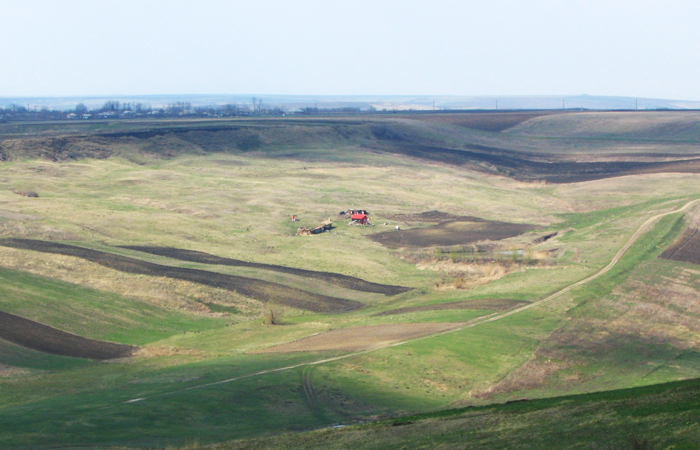 Suprafaţa sitului: (ha): 579 în judeţul Iaşi, comunele Leţcani, Movileni, Rediu, Româneşti.Sit cu vegetatie stepică, situat în zona Dealurilor Moldovei, nu departe de Iaşi. Aria este foarte importantă pentru specia endemică Vipera ursinii moldavica (vipera de stepă moldovenească). Important pentru specia Vipera ursinii, subspecia moldavica - aceasta subspecie fiind endemică în România, reprezentată prin foarte puţine populaţii.Calitate şi importanţă:Sit important pentru specii de flora şi faună rare, vulnerabile şi protejate pe plan naţional şi european, cu caracteristica importanta de pajişte stepica vest-pontică, cu un covor vegetal nealterat, pajişti care nu au fost niciodata arate, fiind reprezentative pentru partea de est a Europei.Este printre puţinele zone de floră şi fauna de stepă din România rămase nealterate / foarte puţin alterate antropic. In aceasta arie s-a confirmat persistenţa unei populatii de vipera cu un efectiv estimat de 174 de exemplare, reprezentând cca 60% din populaţia la nivel global (Zamfirescu St. et al., 2009, 2011).Conform datelor înscrise în formularul standard, Vipera ursinii moldavica este o specie relativ comună în situl Dealul lui Dumnezeu.In sit sunt prezente şi două specii de mamifere de interes comunitar- Spermophilus citellus şi Sicista subtilis, specii relativ comune in sit. Mărimea populaţie pentru acestor specii nu este cunoscută.De asemenea este semnalată prezenţa unei specii de insecte din Anexa II a Directivei Habitate – Pilemia tigrina.Speciile de plante alcătuiesc formaţiunea vegetală pajiste cu specii stepice (sp. caracteristice sunt Festuca valesiaca şi Taraxacum serotinum) care se încadrează în habitatul prioritar de importanta europeană 62CO* Stepe ponto sarmatice. In acest habitat sunt specii ameninţate pe plan european cum ar fi: Crambe tataria, Echium rossicum şi alte specii incluse în Lista Roşie Naţională (Oltean & al. 1994), precum: Rumex tuberosus si Iris brandzae. Plantele lemnoase Prunus tenella, Crataegus monogyna, Prunus spinosa, prezente sporadic, edifică habitatul prioritar de importanta europeană 40CO* Tufărişuri de foiase pontosarmatice.Vulnerabilitate:Vulnerabilitatea sitului este dată de activitatea de cosit şi păşunat în perioade nepotrivite, introducerea unor porţiuni în agricultură distrugându-se covorul vegetal original, eroziunea şi uciderea exemplarelor de Vipera ursinii de către localnici.Managementul situluiÎn prezent, situl nu are implementat un plan de management aprobat. ASOCIAŢIA „HPN – HELP PEOPLE AND NATURE” Iaşi, în parteneriat cu AGENŢIA PENTRU PROTECŢIA MEDIULUI IAŞI, derulează proiectul „Dezvoltarea managementului în Siturile Natura 2000: Dealul lui Dumnezeu şi Pădurea şi pajiştile de la Mârzeşti – judeţul Iaşi”, Codul proiectului: SMIS-CSNR 36364. Proiectul este co-finanţat din Fondul European de Dezvoltare Regională, în cadrul Programului Operaţional Sectorial Mediu 2007-2013 şi se desfăşoară pe o perioada de 25 de luni (iulie 2012-august 2014). Astfel, se estimează ca la sfârşitul anului 2014 să existe un plan de management aprobat pentru acest sit.Obiectivul general al proiectului: Asigurarea statutului de conservare favorabilă a speciilor şi habitatelor de importanţă comunitară/naţională din siturile Natura 2000 din judeţul Iaşi: ROSCI0058 Dealul lui Dumnezeu şi ROSCI0171 Pădurea şi Pajiştile de la Mârzeşti   Obiectivele specifice1.    Imbunătăţirea   managementului ariilor protejate ROSCI0058 Dealul lui Dumnezeu şi ROSCI0171 Pădurea şi Pajiştile de la Mârzeşti   prin elaborarea planurilor de management 2.    Creşterea gradului de conştientizare şi implicare a comunităţilor locale din zona limitrofă siturilor, in protejarea şi conservarea ariilor naturale protejate ROSCI0058 Dealul şi Dumnezeu şi ROSCI0171 Pădurea şi Pajistile de la Mârzeşti, prin campanii de informare-conştientizare şi consultare;3.    Întărirea capacităţii instituţionale a APM Iaşi in domeniul managementului ariilor naturale protejate prin traininguri specificeROSCI0221 Saraturile din Valea Ilenii Sărăturile din Valea Ilenei este sit de importanţă comunitară din reţeaua Natura 2000, conform Ordinului conform Ord. 1964/2007 unde figurează la poziţia 221, având codul ROSCI0221. Sărăturile din Valea Ilenei a fost declarat sit Natura 2000 pentru următoarele specii şi habitate de interes comunitar: animale nevertebrate:Arytrura musculus, cod 4027; habitate: Salicornia şi alte specii anuale care colonizează regiunile mlăştinoase sau nisipoase, cod 1310; *Stepe şi mlaştini sărăturate panonice, cod 1530; Asociaţii de lizieră cu ierburi înalte hidrofile de la nivelul câmpiilor până la nivel montan şi alpin, cod 6430. ROSCI0221 Sărăturile din Valea Ilenei este situat în cadrul unităţilor administrativ teritoriale ale comunelor Dumeşti şi Româneşti, judeţul Iaşi, în regiunea de dezvoltare nord – est. În interiorul sitului ROSCI0221 se află rezervaţia naturală de interes botanic “Sărăturile din Valea Ilenei” cu o suprafaţă de 5,90 ha, inclusă în Anexa I a Legii nr. 5/2000 la poziţia 2551, de categoria IV IUCN 10,40%. Calitate si importanţă: Acest sit este unul important din punct de vedere botanic, datorită faptului că aici cresc unele specii de plante halofile rare în flora României, precum: Lepidium cartilagineum ssp. crassifolium, Leuzea altaica, Camphorosma monspeliaca, Dianthus guttatus, and Plantago schwarzenbergiana. Tipuri de habitat prezente în sit şi evaluarea sitului în ceea ce le priveste: - Comunităţi cu salicornia şi alte specii anuale care colonizează terenurile umede şi nisipoase - Comunităţi de liziera cu ierburi înalte higrofile de la nivelul câmpiilor, până la cel montan şi alpin - Pajişti şi mlaştini sărăturate panonice şi ponto-sarmatice.  Specii de nevertebrate enumerate în anexa II la Directiva Consiliului 92/43/CEE:Arytrura musculusAlte specii importante de floră si faună:Camphorosma monspeliacaCarex secalina Dianthus guttatusLepidium cartilagineum ssp. Crassifolium Leuzea altaica Plantago schwarzenbergiana Zannichellia palustrisCaracteristici generale ale sitului Clase de habitat: - Mlaştini (vegetaţie de centură), smârcuri, turbării - Culturi cerealiere extensive (inclusiv culturile de rotaţie cu dezmiriştire)- Pajişti ameliorate- Alte terenuri arabileAlte caracteristici ale sitului: Pajişte sărăturată continentală. Vulnerabilitate Vulnerabilitatea sitului este dată de puternice influenţe ale acivităţilor antropice, dintre care cele mai importante sunt: - păşunatul/suprapăşunatul - depozitarea necontrolată de deşeuri menajere pe limitele rezervaţiei - situl este traversat de linia de cale ferată Iaşi - Dorohoi. Desemnarea sitului Această rezervaţie are suprafaţa de 5,90 ha. Este inclusă în Anexa I a Legii nr. 5/2000, la poziţia 2551 - "Sărăturile din Valea Ilenei". Din punct de vedere administrativ aparţine comunei Dumeşti, judeţul Iaşi. Este o rezervaţie de interes botanic în principal, fiind inclusă în categoria IV - IUCN.Tip de proprietate 	Forme de proprietate: particulară publică locală (comunele Dumeşti şi, în mai mică măsură, Româneşi). Managementul situluiPlanuri de management ale sitului: Este în curs de elaborare, în formă de draft.Situl Natura 2000 Sărăturile din Valea Ilenei nu este atribuit în custodie şi nu are structură de administrare.     ROSCI0265 Valea lui David, Situl Natura 2000 ROSCI0265Valea lui David este o arie naturală protejată de importanţă comunitară desemnată conform Ordinului MMP nr. 2387/2011 (M.O. nr. 846 bis din 29.11.2011) care modifică şi completează  Ordinul MDD 1964/2007 privind instituirea regimului de arie naturală protejată a siturilor de importanţă comunitară ca parte integrantă a reţelei ecologice europene Natura 2000 în România (M.O. nr. 98 bis din 7.02.2008). Situl are suprafaţă de 1434.70ha şi este situat în unităţile administrative teritoriale ale judeţului Iaşi din regiunea Nord – Est.Tipuri de habitat prezente în sit şi evaluarea sitului în ceea ce le priveste:Stepe ponto-sarmatice Tufărişuri de foioase ponto-sarmatice *Pajişti şi mlaştini sărăturate panonice şi ponto-sarmatice *Specii de mamifere enumerate în anexa II la Directiva Consiliului 92/43/CEESicista subtilis Spermophilus citellusSpecii de amfibieni şi reptile enumerate în anexa II la Directiva Consiliului 92/43/CEE:Vipera ursiniiSpecii de nevertebrate enumerate în anexa II la Directiva Consiliului 92/43/CEEPilemia tigrinaSpecii de plante enumerate în anexa II la Directiva Consiliului 92/43/CEE:Crambe tataria Echium russicum Galium moldavicum Iris aphylla ssp. hungarica Pulsatilla grandisCaracteristici generale ale situluiClase de habitat- Mlaştini (vegetaţie de centură), smârcuri, turbării- Culturi cerealiere extensive (inclusiv culturile de rotaţie cu dezmiriştire)- Pajişti ameliorate- Alte terenuri arabileAlte caracteristici ale sitului La nord, nord-vest şi vest de Iaşi, se află o campie deluroasă numită Câmpia Jijiei inferioare sau Câmpia Iaşului. Dealurile din această câmpie au in general orientare nord-vest - sud-est şi nu depăşesc altitudinea de 200 m.Este vorba de o câmpie de eroziune si acumulare, ce prezintă numeroase alunecări de teren, străbătută de văi cu lunci largi, inundabile. Dpv fitogeografic, această regiune aparţine silvostepei din nordul Moldovei si se gasesc pajişti naturale utilizate ca păşuni şi unele folosite de foarte multă vreme ca fânaţuri. Pe unele dintre aceste fânaţe seculare se intâlneşte o floră extrem de bogată şi interesantă. Un asemenea fânaţ se află si la Valea lui David. Orientată nord-sud şi lungă de cca 3 km, această vale este mărginită la est şi vest de câte un deal. Pe această coastă se găsesc numeroase alunecări vechi de teren care au creat un microrelief cu expoziţii şi grade de umezeală diferite iar pe unele locuri cresc specii caracteristice sărăturilor. In această rezervatie 47 la sută din specii sunt eurasiatice, europene, holarctice şi cosmopolite, iar 53 la sută sunt specii orientale, sudice, balcanice şi dacice. Calitate si importanţă Fânaţele seculare de la Valea lui David reprezintă o insulă cu un covor vegetal de stepă nealterat sau modificat intr-o măsură foarte redusă, o enclavă cu caracter stepic, unică in Moldova. Valoarea ştiinţifică a acestui fânaţ sporeşte considerabil prin existenţa unui inventar floristic de peste 570 de specii antofite, repreyentând cca 16 la sută din flora intregii ţări. Fânaţele seculare Valea lui David reprezintă o autentică valoare biologică, fitogeografică, istorică şi biogeografică. Vulnerabilitate Vulnerabilitatea sitului este dată de următorii factori: - este parţial cosit şi păşunat; - practicarea sporadică a turismului haotic; - este afectat de fenomene de eroziune în proporţie de 70 %; - extragerea de către diverse persoane fizice neutorizate a exemplarelor de plante din genurile Adonis vernalis, Stipa , Festuca etc. pentru valorificarea lor în pieţe ca plante medicinale şi ornamentale. Desemnarea sitului (vezi observaţiile privind datele cantitative de mai jos) Fânaţele seculare de la Valea lui David a fost declarată zonă protejată prin Legea nr.5 din 06 martie 2000 privind aprobarea Planului de amenajare a teritoriului naţional - secţiunea a III-a, zone protejate, anexa I, pct.2.Rezervaţii şi monumente ale naturii - judeţul Iaşi Tip de proprietate Situl se află în totalitate în proprietate privată, având în total 53 de proprietari. Managementul situluiOrganismul responsabil pentru managementul sitului În prezent responsabilitatea pentru managementul sitului revine: 1.- custodelui rezervaţiei floristice Fâneţele seculare Valea lui David- Grădina Botanică Anastasie Fătu Iaşi (Universitatea Al.I.Cuza Iaşi), reprezentată prin Dr. biol. Adria. Planuri de management al sitului Există un Plan de management al rezervaţiei Fâneţele seculare Valea lui David, elaborat de către custode şi avizat de Academia Română - Comisia pentru Ocrotirea Monumentelor Naturii şi care urmează să fie înaintat la MMGA spre aprobare. Monumente istorice		Conform Listei Monumentelor Istorice a judeţului Iaşi, pe teritoriul comunei Leţcani există următoarele monumente istorice de interes naţional (categ. A) şi local (categ.B):IS-I-s-B-03556 Situl arheologic de la Cogeasca, punct "Moară" ("Dealul Ruşilor")8 aşezăriIS-I-s-B-03612 Situl arheologic de la Leţcani cu 9 aşezăriIS-II-m-A-04190 Biserica "Rotundă" Este o biserică ortodoxă din satul Leţcani, cu hramul Sf. Dumitru şi Sf. Spiridon, considerată unicat în România prin planul ei perfect rotund asemănător Bisericii Sfântului Mormânt de la Ierusalim. Ea se află la o distanţă de 10 km de municipiul Iaşi, pe partea stângă a Drumului European E583.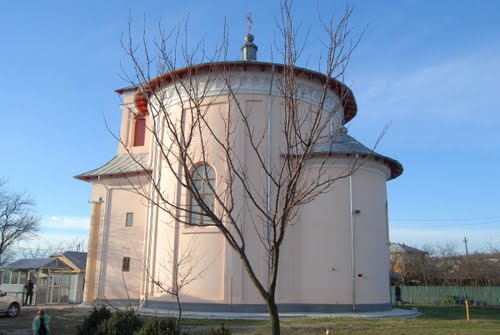 Forma aceasta neobişnuită a fost pusă pe seama influenţei neo-clasicismului rusesc. Biserica a fost construită pe la 1740, de către boierul Constantin Balş şi soţia sa Ana. 
Sensul iniţial al acestei ctitorii a fost uitat între timp. Biserica avea pisania în limba greacă şi hramul Sf. Împăraţi Constantin şi Elena. Ori, se ştie că împărăteasa Elena, a Bizanţului, a construit pentru prima dată o biserică de plan rotund, deasupra mormântului lui lisus Hristos, de la Ierusalim. De acolo această formă arhitecturală s-a răspândit şi în Occident. 
Prin urmare, a existat o legătură foarte strânsă între hramul iniţial al Bisericii (Sf. Împăraţi Constantin şi Elena) , şi forma rotundă a bisericii, fiind evocat mormântul Mântuitorului.De aceea este oarecum nepotrivită schimbarea hramului în Sf. Dumitru, acest fapt reprezentând o pierdere de memorie a sensului iniţial al acestei ctitorii.Mult timp s-a crezut că pisania originală a bisericii a fost pierdută, dar ea a fost descoperită în 1992, sub pardoseala bisericii. Pisania se află amplasată în prezent deasupra intrării în bisericii şi conţine un  text în limba greacă, O traducere aproximativă în limba română ar fi următoarea: “Acest templu poartă numele Sfinţilor egali cu apostolii Constantin cel Mare şi Elena care a fost dat de Constantin Loumidis mare logofăt şi evlavioasa sa soţie Ana, cel dintâi provenind din neamul Balş, iar cea din urmă din Catargi, ambii nobili rugători către sfinţii drept pomeniţi.” Găsirea pisaniei a dus la aflarea ctitorilor bisericii: marele logofăt Constantin Balş şi soţia sa, Ana (din familia Catargi).În jurul anului 1830, un incendiu a distrus o mare parte din biserică, arzând atunci mobilierul de lemn şi icoanele. După reparaţiile efectuate în anii următori, hramul bisericii a fost schimbat în cel al “Sfântului Ierarh Spiridon al Trimitundinei” (sărbătorit la 12 decembrie).Intrarea în biserică se face printr-un portic alcătuit din patru coloane cu capitele ionice.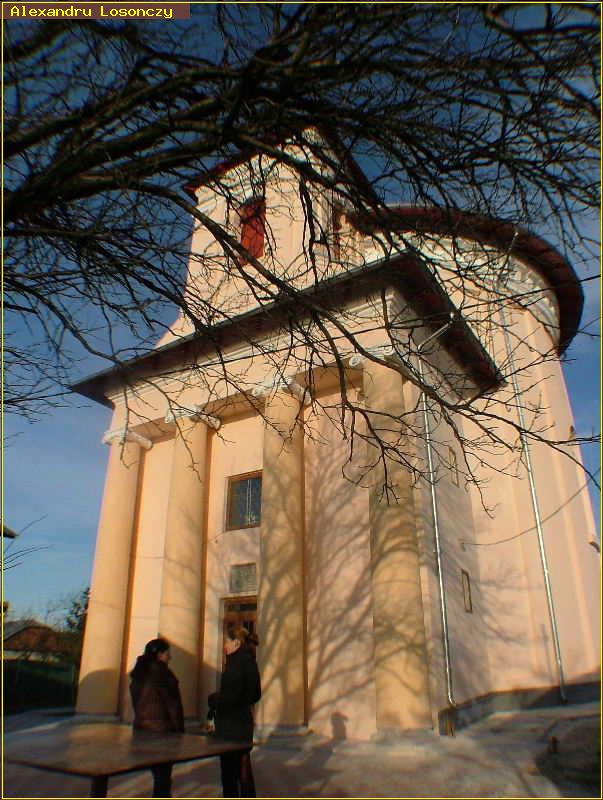 Lăcaşul de cult a fost avariat şi în perioada 1914-1916, în timpul primului război mondial.  În perioada interbelică s-au efectuat lucrări de reparaţii radicale. Astfel, până în 1924 s-au refăcut tencuielile interioare şi exterioare, precum şi duşumeaua de lemn, s-a curăţat pictura catapetesmei şi s-a reparat acoperişul de draniţă, existent din 1907. În anul 1936 s-a repictat biserica în tehnica fresco de către un pictor anonim şi s-a refăcut în totalitate acoperişul lăcaşului de cult. După cutremurul din 1940 s-au efectuat lucrări de consolidare a pereţilor bisericii.Acoperişul bisericii a fost înlocuit în 1955.  Între anii 1960-1965 s-au efectuat noi lucrări de reparare a edificiului. Atunci s-a electrificat biserica, s-a curăţat şi s-a vopsit catapeteasma şi s-au montat 24 de strane. În anul 1965, după finalizarea lucrărilor, lăcaşul de cult a fost resfinţit. Cu acest prilej, la cererea credincioşilor şi cu acordul oficialităţilor bisericeşti, noul hram al bisericii a devenit “Sf. Mare Mucenic Dimitrie, izvorâtorul de mir”.Cutremurul din 4 martie 1977 a avariat biserica, ea fiind reparată în anii următori şi apoi resfinţită în 1982.În anul 1994, o furtună puternică a smuls acoperişul bisericii.  Biserica a fost reparată şi consolidată prin centuri de beton armat şi acoperită cu tablă. În final, pereţii interiori au fost repictaţi în totalitate în tehnica “fresco” între anii 1996 şi 2000 de către pictorul Ion Preutu din Iaşi. Biserica a fost resfinţită în anul 2002 de mitropolitul Daniel Ciobotea al Moldovei şi Bucovinei.ArhitecturaBiserica are o formă neobişnuită datorită planului ei prefect rotund, ceea ce o face să fie o biserică-unicat în România şi una dintre puţinele biserici circulare din lume.  Forma bisericii este pusă pe seama influenţei neoclasicismului rusesc, apărut la sfârşitul veacului al XVIII-lea.Prin planul său rotund, acest lăcaş de cult este asemănător bisericii construite de împărăteasa Elena a Bizanţului deasupra mormântului lui Iisus Hristos de la Ierusalim. Acest stil arhitectonic s-a răspândit de la Ierusalim în Occident, ajungând şi în România.Biserica nu are dimensiuni mari. Intrarea se face prin partea de vest, printr-un portic alcătuit din patru coloane cu capitele ionice, deasupra acesteia ridicându-se o mică clopotniţă. O serie de console susţin cornişa, acest stil întâlnindu-se şi la alte case din Iaşi, cum ar fi Institutul “Notre Dame de Sion”, care datează cam din aceeaşi epocă. În partea de răsărit, altarul are o formă de semicerc şi înălţime mai redusă decât a planului circular, fiind alipit de cercul mare al bisericii. În absida altarului se află o altă intrare în biserică.Catapeteasma bisericii datează de la sfârşitul secolului al XIX-lea – începutul secolului al XX-lea, icoanele fiind lucrate de zugravul Gh. Ionescu din Iaşi (1908-1909) în stil neobizantin.Istoricul Nicolae Stoicescu, membru de onoare al Academiei Române, o considera „o construcţie singulară în felul său”.IS-II-m-B-04127 Biserica "Sf. Constantin şi Elena” sat COGEASCA; comuna LEŢCANI, 1848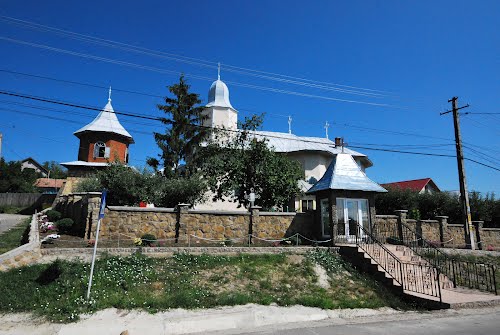 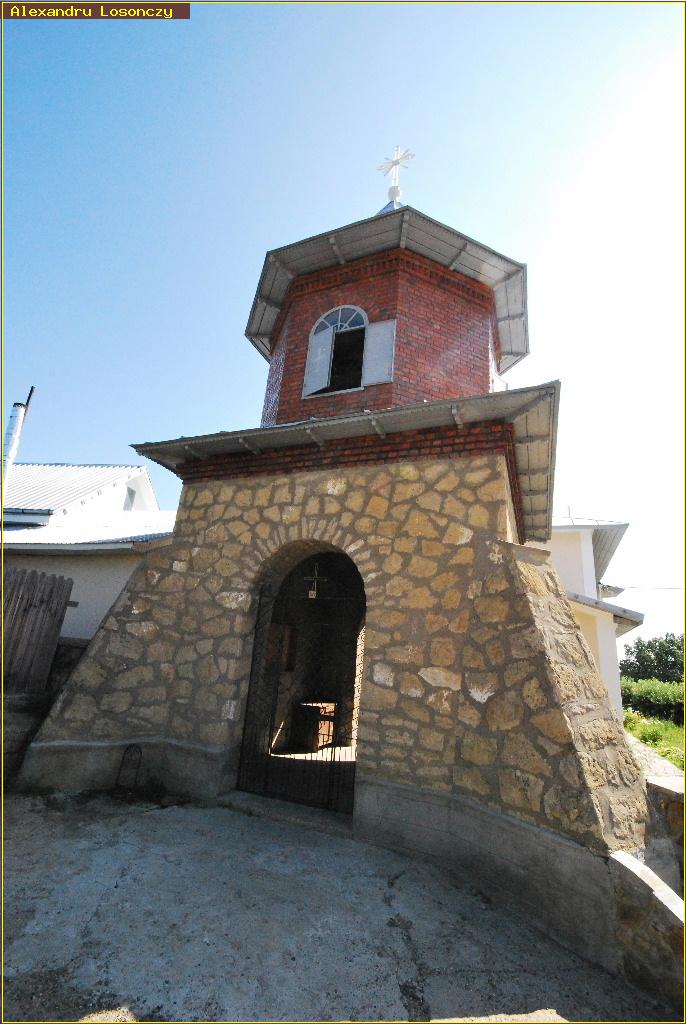 Foto:Biserica "Sf. Constantin şi Elena” sat COGEASCAIS-II-m-B-04139 Biserica "Schimbarea la Faţă”, CUCUTENI; comuna LEŢCANI, cca. 1777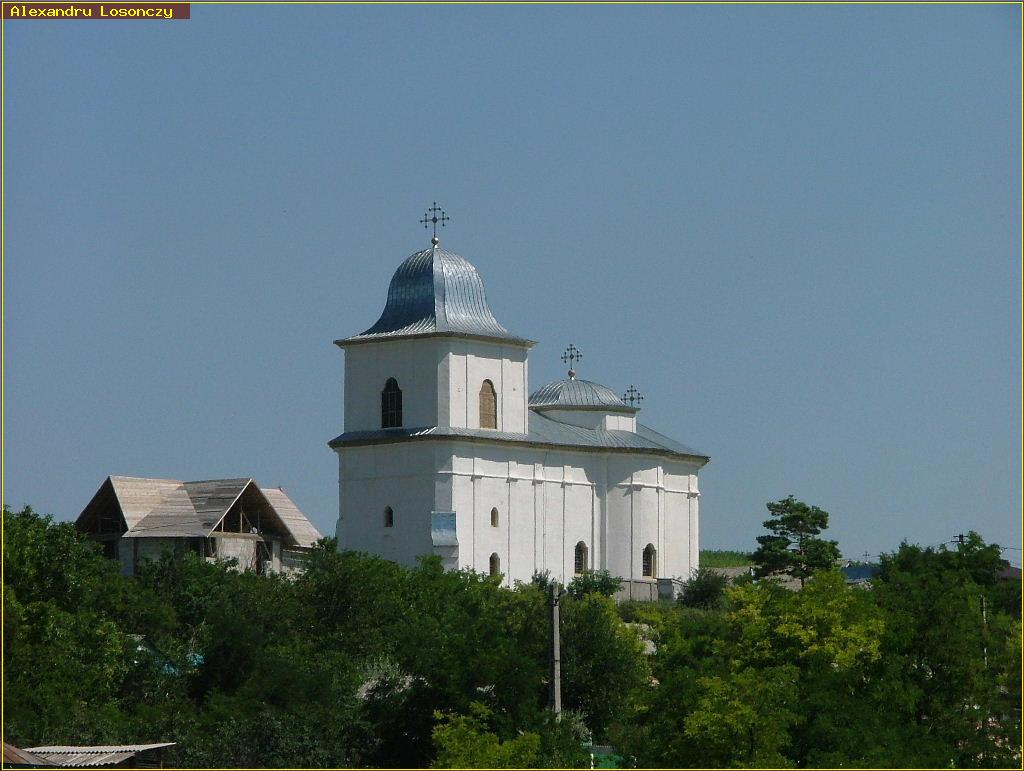 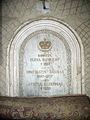 Foto:Biserica "Schimbarea la Faţă”, sat CUCUTENIIS-II-m-B-04189 Biserica "Sf. Împăraţi” sat BOGONOS comuna LEŢCANI, 1802           Biserica cu hramul „Sfintilor Imparati Constantin si Elena” a fost ridicata la iniţiativa părintelui Sava Popovici, între anii 1918-1924, prin contribuţia ministrului Basarabiei Ion Inculeţ şi a soţiei sale Ruxandra, dar şi a lui Toma Cristea şi a soţiei sale, Ana. Din anul 2010, cu binecuvântarea şi grija părintească a Înalt Preasfinţitului Teofan şi sub supravegherea Preasfinţitului Calinic Botoşăneanul, Episcop-vicar al Arhiepiscopiei Iaşilor, s-a realizat un acoperiş nou, în stil moldovenesc, cu tablă de cupru. Cu acest prilej, lăcaşul de închinăciune a fost întărit cu centuri, fiind extins cu un pridvor închis. Biserica a fost înzestrată cu mobilier nou, catapeteasmă, iconostase şi străni, lucrate în lemn de stejar. S-au realizat renovări la exterior, aplicându-se şi ornamente florale. De asemenea, a fost renovat ansamblul bisericesc, executându-se un dren perimetral. Cheltuielile au fost suportate de credincioşii parohiei, sprijiniţi de ctitori şi de Primăria Leţcani.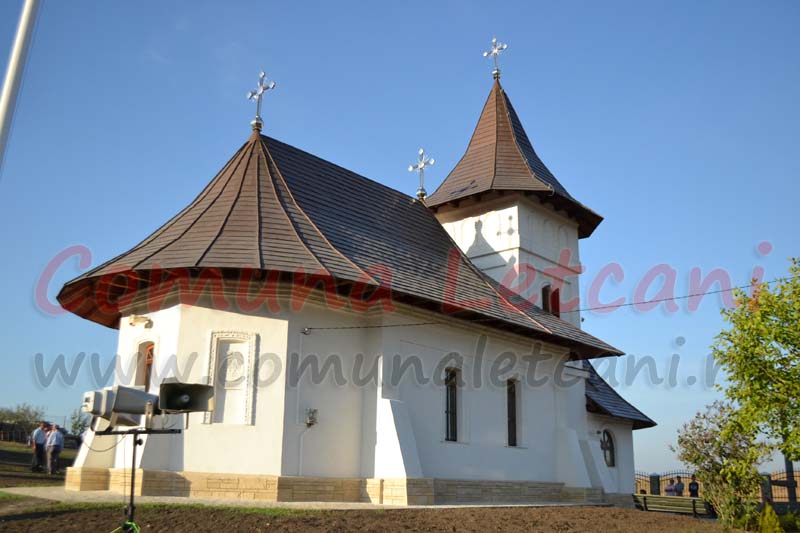 Foto:Biserica "Sf. Împăraţi” sat Bogonos IS-II-m-B-04191 Gară sat LEŢCANI; comuna LEŢCANI sf. sec. XIX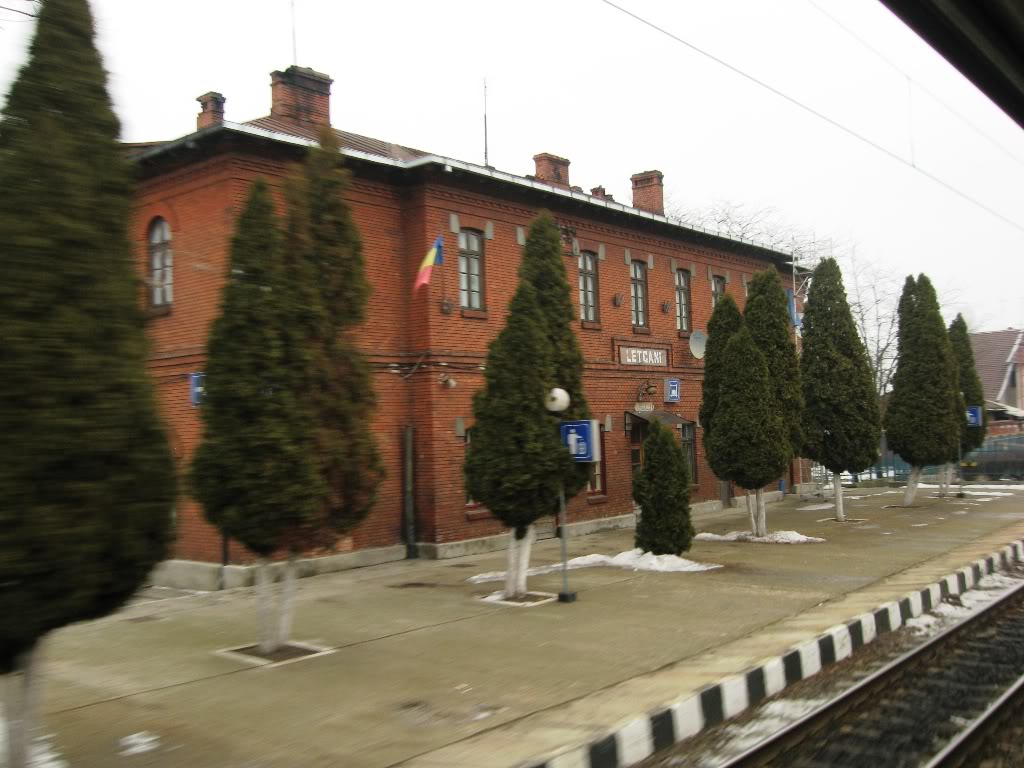 				            Foto : gară Leţcani Spaţii verzi, sport, agrement      In comuna există 4 parcuri de joacă pentru copii a câte 2000m² fiecare.      Ca dotări sportive menţionăm că există trei stadioane de câte 7000 m²,Spaţiul verde  are o suprafaţă totală de 14,7009 ha, pe localităţi: Leţcani 3,7987 ha, Bogonos 2,2664 ha, Cogeasca 4,6454ha, Cucuteni 3,9904 ha. Este reprezentată de spaţiile verzi existente în localităţile comunei care au fost inventariate prin proiectul „Registrul spaţiilor verzi din comuna Leţcani, judeţul Iaşi”Suprafaţa de spaţiu verde este deficitară, deoarece fiecărui locuitor îi revin 20,4mp, faţă de 26 mp/loc cât prevede OUG 114/17.10.2007.      Fondul forestier - care se întinde pe o suprafaţă de 121,06 ha - reprezintă în primul rând o valoare ecologică, iar în al doilea rând constituie o valoare economică, prin masa lemnoasă ce poate fi exploatată. Pădurea are un rol însemnat în reglarea şi menţinerea echilibrului ecologic pe mari suprafeţe.  Comuna Leţcani este amplasata în zona silvostepei care corespunde câmpiei colinare şi  este constituită din pajişti şi pâlcuri de pădure.Pădurea existentă în comună prezintă o valoare nu numai ecologică şi ambientală ci şi un viitor potenţial de agrement. Depozite de deşeuri menajere şi industriale 	Pe teritoriul comunei Leţcani nu există depozite neconforme de deşeuri. Au existat spaţii de depozitare a deşeurilor care nu respectau reglementările în domeniu pentru evitarea poluării solului şi a apei freatice. Activitatea de depozitare a fost sistată la data de 16.07.2009 şi au fost executate lucrări de ecologizare (compactare şi acoperire, uniformizare strat de pământ).	În prezent, gestiunea deşeurilor în comuna Leţcani, este delegată prin contract firmei SC PREDEMET SA Podu Iloaiei. Obiectul contractului este de delegare a gestiunii serviciului public de precolectare, colectare, transport şi depozitare a deşeurilor menajere, inclusiv ale deşeurilor toxice şi periculoase din deşeurile menajere, cu excepţia celor cu regim special. În baza contractului de delegare, firma PREDEMET a pus la dispoziţie echipamente de colectare (containere 4 mc, 1.1 mc). De asemenea, PREDEMET desfăşoară şi campanii periodice de colectare a deşeurilor din echipamente electrice şi electronice.	Fiecare gopodărie deţine o pubelă pentru colectarea deşeului menajer care este colectat o dată pe săptămână.La unităţile publice colectarea deşeurilor se face pe platforme betonate, selectiv, în teri containere: sticlă, hârtie/carton, menajer.	Celelalte tipuri de deşeuri sunt gestionate astfel:Deşeurile zootehnice şi biodeşeurile (din pieţe, grădini, parcuri etc.) sunt gestionate local, prin grija generatorului. Fiecare gospodărie valorifică deşeurile zootehnice pe terenurile agricole proprii sau în grădini. Primăria nu valorifică biodeşeurile rezultate din activitatea de curăţare a parcurilor, grădinilor sau din pieţe. Deşeurile cu risc biologic (animale moarte) sunt preluate la cerere de firma Protan SA, cu care Primăria are contract. Nu există un spaţiu amenajat pentru stocarea acestor deşeuri până la preluare. Primăria a desemnat un spaţiu corespunzător în scopul colectării deşeurilor cu risc biologic în caz de epizootie.     Disfuncţionalităţi – priorităţi de mediuDisfuncţionalităţi privind zonarea utilizării teritoriului pe folosinţe- terenuri arabile afectate local de eroziune în suprafaţă;	- păşuni şi fâneţe naturale afectate de exces de  umiditate în şes;Identificarea surselor se poluarePrincipalele domenii care pot reprezenta potenţiale surse de poluare a mediului comunei Leţcani sunt agricultura, gospodăria comunală şi echiparea edilitară.Agricultura În comuna Leţcani sunt în total 3067 ha terenuri arabile, lucrate în principal în sistem individual (gospodăresc) - neintensiv. Încărcarea cu utilaje agricole este redusă. Există riscul ca utilizarea pesticidelor şi a îngrăşămintelor chimice să fie utilizate necorespunzător, însă nu s-au semnalat incidente de poluare notabile din aceste surse. Lucrările agricole pot genera emisii de pulberi care să depăşească temporar şi local limitele maxim admise. O practică răspândită este utilizarea îngrăşămintelor naturale pentru ameliorarea terenurilor agricole. Această practică este, de asemenea, aplicată individual, fără studii pedochimice. Aplicarea dejecţiilor nefermentate poate genera o creştere locală a concentraţiilor de azot şi fosfor în soluri. Nu există studii sau analize care să confirme o eventuală poluare a terenurilor sau a apelor freatice în zona Leţcani. Având în vederea amploarea redusă a activităţilor agricole şi implicit a surselor de poluare aferente acestora, se poate considera că în comuna Leţcani, agricultura se practică în limitele de suportabilitate şi regenerare a mediului, fără a genera stres ireversibil asupra factorilor de mediu.Activităţi industriale ce deţin autorizaţie de mediu pe raza comuneiLeţcaniÎn afară de societăţile de mai sus, a căror activitate se desfăşoară în baza autorizaţiilor de mediu emise de APM Iaşi, s-au mai identificat următoarele activităţi, proiecte sau planuri care sunt supuse procedurilor de mediu şi care sunt autorizabile din punct de vedere al protecţiei mediului:CENTRALA ELECTRICA FOTOVOLTAICA (CEF) 0,132,6 MWpLetcani”  propus a fi realizat in jud. Iasi, sat Letcani, com. Letcani, jud. Iasi, beneficiarSC CONSULT FINANCE SRL  Iasi„Modernizare statie de mixturi asfaltice”  propus a fi realizat la punctul de lucru din Letcani, com. Letcani, jud. Iasi,titular SC CONSTRUCTII FEROVIARE IASI SAConstruire statie de transformare MT/IT si linie electrica subterana – LES 110 kV pentru conectarea statiei de transformare MT/IT cu statia de transformare FAI”  propus a fi realizat pe teritoriul administrativ al comunelor Dumesti, Letcani si municipiul Iasi, jud. Iasi,titular SC SEMNAL MEDIA SRLSOCIETATEA NATIONALA  DE TRANSPORT  GAZE NATURALE  „TRANSGAZ”, „Alimentare cu energie electrica Nod Tehnologic Letcani“ propus a fi amplasat în extravilan comunele: Dumesti, Letcani, judetulIasi,.Activităţile de mai sus nu sunt de natură să genereze impact semnificativ asupra mediului, conform actelor de reglementare emise sau a specificului activităţii.	Echiparea edilitară şi gospodăria comunală 	Echiparea edilitară şi gospodăria comunală generează probleme pentru mediu prin variate surse. În primul rând trebuie menţionate emisiile de gaze (CO, CO2, NOx, SOX), pulberi sedimentabile, fum, funingine, rezultate în urma proceselor de ardere de la încălzirea locuinţelor comunei. 	În afară de cele precizate anterior, alt factor de poluare este dat de inexistenţa unui sistem de canalizare în localităţile Bogonos, Cogeasa şi Cucuteni.	Datorită acestor lipsuri în sistemul de echipare edilitară există pericolul infestării surselor locale de apă subterană (fântâni, izvoare) şi a apelor de suprafaţă cu substanţe chimice, nutrienţi, substanţe organice provenind din cultura plantelor şi creşterea animalelor, infiltraţiile de la grupurile sanitare nepermealizate. 	Calitatea factorilor de mediu Calitatea aerului      Aşa cum se observă din lista activităţilor industriale de pe raza comunei, nu sunt surse majore de poluare a aerului. Având în vedere că nu toate drumurile din comună sunt asfaltate, emisiile de pulberi din traficul auto pot reprezenta un stres asupra calităţii aerului. Nu au fost înregistrate la APM Iaşi sau GNM Iaşi reclamaţii sau sesizări privind calitatea aerului în zonă.       Analizând potenţialele surse de emisie, precum şi poluanţii emişi de acestea, este de aşteptat ca aerul din zonă să aibă o calitate bună. Este posibilă o intensificare a emisiilor de pulberi în timpul operaţiilor agricole şi în urma traficului pe drumurile neasfaltate, fără a afecta semnificativ starea generală a calităţii aerului.La macroscară, calitatea aerului în zona analizată poate fi influenţată de sursele majore de emisii din regiunea NE. Comuna Leţcani este amplasată la distanţe relativ mari faţă de potenţiale surse majore de poluare a aerului (>17 km faţă de mun. Iaşi) şi implicit influenţa acestor surse asupra calităţii aerului din zonă este de aşteptat să fie mică.       La microscară, potenţialele surse locale de afectare a calităţii aerului sunt:Activităţile agricole şi zootehnice – emisii de praf, pulberi, gaze de ardere, gaze metabolice;Trafic rutier – emisii de pulberi, gaze de ardere;Încălzire – emisii de gaze de ardere;Incendii locale;Procese de fermentaţie naturală – emisii de gaze de fermentaţie.Nu au fost înregistrate la APM Iaşi sau GNM Iaşi reclamaţii sau sesizări privind calitatea aerului în zonă. 	          Analizând potenţialele surse de emisie, precum şi poluanţii emişi de acestea, este de aşteptat ca aerul din zonă să aibă o calitate bună. Este posibilă o intensificare a emisiilor de pulberi în timpul operaţiilor agricole, fără a afecta starea generală a calităţii aerului.Calitatea apelorApele de suprafaţăDin punct de vedere hidrografic, teritoriul comunei aparţine bazinului hidrografic al râului Bahlui, care traversează teritoriului adminstrativ al comunei în partea de S.  Reţeua hidrografică din teritoriu este formată din râul Bahlui şi afluienţii principali pâraiele Bogonos, Cucuteni, Cogeasca, Voineşti, Ileana, Pârâul Mare. Regimul hidrologic se caracterizează prin variaţii însemnate de debite şi nivele, creşterea acestora în timpul primăverii şi verii generând local inundaţii şi exces de umiditate în şesuri. Pe râul Bahlui s-au executat lucrări de regularizare şi îndiguire a albiei care au limitat inundaţiile. Acelaşi rol de diminuare a viiturilor îl au şi iazurile existente: Acumularea Cucuteni, Iaz Bogonos, Iaz Letcani.Regimul hidrologic se caracterizează prin variaţii însemnate de debite şi nivele, creşterea acestora în timpul primăverii şi verii generând local inundaţii şi exces de umiditate în şesuri. Lungimea totala a râurilor cadastrate pe teritoriul comunei Letcani este de 21.353 km.Perimetrul total al lacurilor cadastrate de pe teritoriul comunei Letcani este 12.31 km.Corpurile de apa de suprafata (lacuri) de pe teritoriul comunei sunt:Lacul Bogonos II situat in bazinul: Bogonos Tip: Amenajare piscicolaLacul: Letcani situat in bazinul: Rosior Tip: Amenajare piscicolaIazurile Bogonos şi Leţcani au o suprafaţă totală de 24ha şi se află în proprietatea Consiliului Local.Lacul Coasta Morii situat in bazinul: Rosior Tip: Amenajare piscicola suprafaţa de 6 ha.Lacul de acumulare Cucuteni Cogeasca situat pe pârâul Osanzana, cu o suprafaţă de 113 ha,Sursele care pot influenţa calitatea apelor de suprafaţă şi subterane din zona studiată sunt:Surse directe: evacuări neautorizate şi necontrolate de ape uzate (menajere şi / sau industriale) în apele de suprafaţă;Sursele din amonteSurse indirecte: transportul poluanţilor antrenaţi din amonte de către apele pluviale. Astfel, deşeurile zootehnice sau menajere depozitate necorespunzător, fitosanitare utilizate necorespunzător pe terenurile agricole etc. pot fi spălate de apele pluviale şi antrenate de acestea în apele râului Bahlui.Pentru apele subterane pot fi afectate de utilizarea necorespunzătoare a îngrăşămintelor cu azot şi / sau fosfor, poluări istorice, alte scurgeri. Corpul subteran SI03 este foarte mare, în raport cu zona analizată, astfel încât poluanţii pot fi dispersaţi de la distanţe mari.Ape pluviale:Nu sunt date cu privire la calitatea apelor pluviale. În general, calitatea acestor ape este dată de calitatea aerului atmosferic şi de existenţa pe sol a unor surse de poluanţi care pot fi antrenaţi de apa de ploaie (fitosanitare, produse petroliere, deşeuri zootehnice, alte deşeuri). Comuna Leţcani dispune de un sistem integrat de colectare a deşeurilor menajere. Nu s-au identificat surse notabile de impurificare a apelor pluviale. În consecinţă, calitatea (chimică şi biologică) acestor ape este de aşteptat să fie bună. Calitatea solurilor  	Solul, ca rezultat al interacţiunii tuturor elementelor mediului şi suport al întregii activităţi umane, este influenţat puternic de acestea, atât prin acţiuni antropice, cât şi ca urmare a unor fenomene naturale.      Calitatea solului este afectată într-o măsură mai mică sau mai mare de una sau mai multe restricţii. Influenţele dăunătoare ale acestora se reflectă în deteriorarea caracteristicilor şi funcţiilor solurilor, respectiv în capacitatea lor bioproductivă, dar, ceea ce este şi mai grav, în afectarea calităţii produselor agricole şi a securităţii alimentare, cu urmări serioase asupra calităţii vieţii omului.Degradarea solurilor             Degradarea solurilor reprezintă un proces complex, generat în timp de o multitudine de factori naturali şi antropici, care determină anumite restricţii în utilizarea solurilor.  	Aceste restricţii sunt cauzate fie de factori naturali (clima, forme de relief, caracteristici edafice etc), fie de acţiuni antropice agricole; în multe cazuri factorii mentionaţi pot acţiona sinergic în sens negativ, având ca efect scăderea calităţii solurilor şi chiar anularea funcţiilor acestora.	Din evaluarea însuşirilor solurilor, precum şi a unor factori privind drenajul, inundabilitatea, eroziunea şi relieful (panta), rezultă o serie de factori limitativi ai terenurilor, care determină o serie de restricţii în folosirea lor agricolă. Restricţiile se referă atât la condiţiile existente, care diminuează recoltele, cât şi la pericolul apariţiei, prin exploatare, a unor degradări având aceleaşi efecte.	Cursul de ape care străbate teritoriul comunei, râul Bahlui şi afluienţii săi pâraiele Bogonos, Cucuteni, Cogeasca, Voineşti, Ileana, Pârâul Mare, se caracterizează printr-un regim cu frecvente şi accentuate variaţii de nivel şi debit, în urma ploilor abundente şi la topăirea zăpezilor când sunt posibile inundaţii.Zone unde ar putea avea loc alunecari de teren se afla in urmatoarele locatii: satul Letcani, pe DJ 248 B Km 4, catre Sat Cogeasca, la punctul denumit zona de locuinte “Tabara de vara”, pe versantul nord-estic al cotei cu denumirea Holm şi satul Cogeasca, acumularea Cucuteni, versantul sud  vestic acumularii, în satul Bogonos, pe DJ 248B pot avea loc alunecări de versant pe o suprafaţă de 300m.La nivelul Comunei Letcani, suprafetele de sol afectate de degradarea agrofizica se prezinta astfel:Teren arabil afectat de eroziune prin apa: ;Pasuni afectate de eroziune prin apa: .	Solul este supus unei game largi de manifestări ale activităţii omului asupra sa: Influenţa defrişărilor asupra solului: 	Defrişarea pădurilor şi instalarea vegetaţiei ierboase intensifică fenomenele de bioacumulare, iar cultivarea acestor terenuri înţelenite frânează acest proces.	Totodată prin defrişarea şi desţelenirea terenurilor în pantă se intensifică fenomenele de eroziune a solului şi colmatare a văilor. Pe terenurile în pantă cu roci subiacente grele, prin înlăturarea vegetaţiei lemnoase creşte foarte mult riscul apariţiei alunecărilor de teren, sau de reactivare a unor alunecări mai vechi stabilizate. Influenţa lucrărilor solului:	Executarea corectă a lucrărilor solului are o influenţă pozitivă asupra porozităţii solului, regimului aero-hidric, activităţii microbiene, compactităţii solului etc. 	Adâncirea treptată a arăturii pe solurile cu orizont eluvial însoţită de aplicarea de amendamente şi îngrăşăminte, duce la distrugerea acestui orizont şi îmbunătăţirea condiţiilor de nutriţie ale plantelor. 	Executarea tuturor lucrărilor solului la momentul optim de umiditate evită apariţia fenomenelor de tasare secundară a solului şi distrugerea structurii acestuia.	Executarea incorectă a lucrărilor solului, mai ales pe terenurile în pantă şi la umiditate necorespunzătoare duce la accelerarea eroziunii solului şi distrugerea fertilităţii acestuia.  	Păşunatul neraţional, cu încărcătură prea mare de animale, duce la distrugerea structurii solului şi apariţia fenomenelor de eroziune şi alunecări de teren pe pantele mari, şi a fenomenelor de tasare. Influenţa structurii şi rotaţiei culturilor:	Rotaţia culturilor în timp, pe acelaşi teren determină folosirea deplină a tuturor elementelor nutritive existente la diferite adâncimi.	Cultivarea cerealelor păioase pe terenurile în pantă, cu introducerea în asolament a unei plante perene amelioratoare sub formă de benzi sau fâşii contribuie la oprirea fenomenelor de eroziune şi conservarea fertilităţii. Influenţa amendamentelor, îngrăşămintelor şi pesticidelor: 	Analiza rezultatelor obţinute în laborator scoate în evidenţă folosirea sub posibilităţi a îngrăşămintelor chimice.	Este necesară folosirea intensivă a îngrăşămintelor şi amendamentelor pe o serie de soluri cu reacţie puternic sau moderat acidă şi cu un conţinut scăzut de materie organică. Influenţa lucrărilor de îmbunătăţiri funciare:	Irigaţiile neraţionale pot determina băltirea apei, ridicarea nivelului freatic, distrugerea agregatelor structurale, tasarea solului, spălarea humusului şi levigarea substanţelor uşor solubile. De aceea la stabilirea tipului de irigaţie şi a celorlalte elemente tehnice se va ţine seama de tipul de sol şi proprităţile sale.	Lucrările de desecare-drenaj contribuie la coborârea nivelului freatic şi diminuarea excesului de apă de natură pluvială. În timp, aceste soluri îşi îmbunătăţesc proprietăţile hidrofizice şi chimice devenind apte pentru producţie.	Activitatea omului asupra solului trebuie orientată spre o exploatare raţională a acestuia, care va contribui la formarea, refacerea structurii lor, la menţinerea echilibrului substanţelor fertilizante şi la combaterea spălării areolare, eliminarea excesului de umiditate, a combaterii şi diminuării poluării solurilor. 	Consecinţele poluării şi degradării solurilor se reflectă în primul rând asupra potenţialului lor productiv, în sensul limitării sau anulării calităţilor biologice şi de fertilitate. Cele mai grave efecte asupra solurilor sunt generate de fenomenele de degradare care determină scăderea potenţialului productiv, scoaterea din circuitul agricol, schimbări ale modului de folosinţă. De asemenea, poluarea solurilor cu reziduuri organice şi deşeuri menajere poate avea consecinţe negative asupra apelor, prin spălări, scurgeri şi infiltraţii, asupra plantelor, animalelor şi omului.Calitatea vegetaţiei şi faunei Vegetaţia naturală a comunei Leţcani, constituită din pajişti şi păduri, ca şi biotopurile caracteristice acestora au fost modificate de-a lungul timpului de diverse activităţi umane: desţeleniri, defrişări, lucrări ameliorative, chimizare, păşunat intensiv, dezvoltare rurală. 		Pădurile de pe raza teritoriului comunei Leţcani ocupă o suprafaţă de aproximativ 121ha, adică 2,06 % din suprafaţa totală a comunei, aflându-se într-o stare bună de calitate. Comuna este deficitară în fond silvic, suprafaţa ocupată de păduri fiind inferioară mediei pe ţară care este de 26,7%.Priorităţi în intervenţie            Priorităţile în domeniul mediului se referă, în principal, la acele măsuri necesare pentru asigurarea unei tendinţe crescătoare a calităţii factorilor de mediu în orizontul de timp considerat (10 – 15 ani). În acest sens se impun:asigurarea potabilităţii prin instituirea şi delimitarea zonelor de protecţie sanitară a captărilor de apă din subteran, respectarea distanţelor sanitare între acestea şi eventualele surse de impurificare (closete, gospodării);realizarea sistemelor centralizate de alimentare cu apă şi canalizare pentru localităţile comunei; controlul strict al depozitării deşeurilor zootehnice, cu respectarea normelor în vigoare;recuperarea terenurilor afectate de depuneri de deşeuri zootehnice; recuperarea terenurilor degradate de alunecări şi eroziune prin consolidări, plantaţii şi alte lucrări de combatere a degradării solurilor;aplicarea de fertilizanţi şi utilizarea raţională a pajiştilor, prin evitarea suprapăşunatului, păşunatul alternativ pe parcele;protejarea ariilor naturale şi a speciilor rare;2.11. DISFUNCŢIONALITĂŢI	Din analizele făcute precum şi din cele semnalate de către conducerea comunei Leţcani, au rezultat o serie de disfuncţionalităţi cu relevanţă în contextul socio - economic actual.	În urma analizei acestor probleme, cauze şi obstacole, prezentăm următoarele disfuncţionalităţi pe domenii:	Concluzii rezultate din analiza situaţiei actuale realizate la nivelul comunei Leţcani:	Comuna Leţcani se încadrează în categoria comunităţilor rurale de mărime medie, cu profil agricol, cu resurse în care se disting solurile pentru agricultură şi, cu potenţial demografic ridicat, cu resurse de forţă de muncă însemnate. Resursele naturale ale solului din comuna Letcani sunt bogate în namol cu proprietati balneare, iar in zona de lunca a Bahluiului, la  adancime, se găseşte apa sarata.	Profilul economic actual este predominant terţiar (comerţ şi servicii).	Potenţialul uman are o structură care permite desfăşurarea în bune condiţii a tuturor activităţilor specifice spaţiului rural, cu resurse importante de forţă de muncă, dar cu un debut al manifestării procesului de îmbătrânire care va determina creşterea populaţiei vârstnice şi creşterea valorii indicelui de dependenţă demografică. 	Habitatul şi echipările tehnico-ediliare nu au cunoscut până în prezent îmbunătăţiri, tendinţa pentru următorii 10 - 15 ani trebuie să fie de depăşire a condiţiilor medii prezente la nivel de judeţ şi de asigurare a unui grad minim de confort şi igienă în locuinţe şi instituţiile publice.2.12. NECESITĂŢI ŞI OPŢIUNI ALE POPULAŢIEI	În urma discuţiilor purtate cu autorităţile locale, a consultării populaţiei precum şi în urma analizelor efectuate, s-au stabilit ca posibili următorii factori care ar putea contribui la relansarea dezvoltării localităţilor comunei:Îmbunătăţirea infrastructurii rurale a localităţii, cu dezvoltarea unui nucleu urban în centrul de comună (centru civic)..Reabilitarea şi modernizarea infrastructurii de transport rutier de pe teritoriul comunei - asfaltare. Realizarea sistemului de canalizare în toate satele comunei.Realizarea sistemului de alimentare cu gaz în în toate satele comunei.Modernizarea spaţiilor destinate activităţilor socio-culturale şi sportive, care să creeze condiţii optime de recreere a locuitorilor comunei.Reabilitarea clădirilor - sedii de instituţii publice, sănătate.Dezvoltarea serviciilor de asistenţă socială a persoanelor aflate în dificultate.Organizarea de cursuri de calificare/recalificare a adulţilor pentru reânvierea meseriilor vechi şi a meşteşugurilor tradiţionale. Valorificarea producţiei agricole vegetale şi animale locale, prin prelucrarea în unităţi proprii.Creşterea gradului de mecanizare în agricultură.Amenajarea de zone de agrement şi sportive.Colectarea selectivă, preluarea şi transportul deşeurilor menajere la depozitul zonal, în cadrul unui sistem integrat de management al deşeurilor.	Opţiuni ale populaţiei	Solicitările populaţiei constau în:Prevederea de amplasamente pe terenuri stabile la alunecări, în interiorul intravilanelor, pentru:funcţiuni de interes public şi servicii care lipsesc (sedii partide, sindicate, organizaţii obşteşti etc.);curţi şi construcţii, în limita a 1000 mp/ gospodărie, pentru locuinţe necesar a fi nou construite, datorită creşterii numărului populaţiei, a creşterii confortului de locuire (realizarea a minim 2,85 persoane / gospodărie şi 10,5 mp arie locuibilă / persoană) şi de rezerva de teren pentru eventualele strămutări de gospodării situate pe terenuri alunecătoare;asigurarea spaţiilor special destinate investiţiilor industriale;modernizarea infrastructurii fizice care să favorizeze şi să încurajeze investitorii privaţi: modernizarea şi reabilitarea drumurilor din interiorul comunei, realizarea  reţelei de canalizare şi alimentarea cu gaz metan în localităţile Bogonos, cucuteni, Cogeasca, îmbunătăţirea serviciilor de telecomunicaţii, în special accesul la telefonie GSM şi Internet;dotările de gospodărie comunală strict necesare ( platformă de compostare a deşeurilor zootehnice, instalaţii canal, gaz, etc.); Dezvoltarea unor ramuri economice care să  ocupe forţa de muncă disponibilă (industrie mică, artizanat şi activităţi meşteşugăreşti, unităţi de procesare a laptelui şi a cărnii, etc.).Dezvoltarea turismului local, prin valorificarea potenţialului existent al cadrului natural (monumente istorice şi etnografice, tradiţii, cadru natural).	Deoarece actualele obiective strategice de dezvoltare, mărimea numărului de locuitori şi tipul de organizare ca aglomeraţie rurală sunt premise ferme, comuna va continua să se extindă pe terenurile disponibile din jur încă din prima etapă, ţinându-se seama de toate categoriile de bariere existente şi de direcţiile prioritare de evoluţie. 	În afara schimbărilor la nivel instituţional sunt necesare schimbări ale modului de viaţă şi a mentalităţii rurale. 	Trecerea la un nivel superior, în primă fază, comportă în primul rând o revizuire a funcţionalului zonei centrale: reparaţii capitale şi consolidarea şcolilor, a grădiniţelor, reabilitarea unităţii medicale, delimitare de spaţii verzi dotate cu mobilier urban, alei pietonale, în vederea creării unui ansamblu estetic şi funcţional în acelaşi timp, completat cu noi dotări (spaţii polivalente, spaţii comerciale şi de alimentaţie publică, servicii financiare, etc.). De asemenea, este necesar ca pe viitor să fie aprobate şi construite doar acele locuinţe care corespund din punct de vedere calitativ şi estetic cu specificul zonei şi respectă funcţiunile de bază.CAPITOLUL 3 -  PROPUNERI DE ORGANIZARE URBANISTICĂ3.1. STUDII DE FUNDAMENTAREPentru elaborarea PUG, au fost studiate o serie de documentaţii – studii – ce au stat la baza propunerilor de dezvoltare urbanistică şi anume :-   P.A.T.N. (PLANUL DE AMENAJARE A TERITORIULUI NAŢIONAL) secţiunile:Secţiunea I: Căi de comunicaţie - Legea nr. 363 / 2006  privind aprobarea Planului de Amenajare a Teritoriului NaţionalSecţiunea II: Apa - Legea nr. 171 / 1997 privind aprobarea Planului de Amenajare a Teritoriului NaţionalSecţiunea III: Zone protejate - Legea nr. 5 / 2000 privind aprobarea Planului de Amenajare a Teritoriului NaţionalSecţiunea IV: Reţeaua de localităţi - Legea nr. 351 / 2001 privind aprobarea Planului de Amenajare a Teritoriului NaţionalSecţiunea V: Zone de risc - Legea nr. 575/2001 privind aprobarea Planului de Amenajare a Teritoriului Naţional-  P.A.T.Z. (PLANUL DE AMENAJARE A TERITORIULUI ZONAL - REGIUNEA DE NORD EST)-  PLANULUI NAŢIONAL DE DEZVOLTARE RURALĂ 2007 – 2013 -  P.A.T.J. Iaşi (PLANUL DE AMENAJARE A TERITORIULUI JUDEŢEAN)-  P.U.G. (PLANUL URBANISTIC GENERAL AL COMUNEI LEŢCANI)Consultări permanente cu specialiştii şi factorii de răspundere din cadrul Primăriei comunei. Primăria Comunei Leţcani ne-a pus la dispoziţie pentru documentare şi analiză o serie de materiale întocmite de către autorităţile locale:- PLANUL NAŢIONAL DE DEZVOLTARE RURALĂ 2007 – 2013: - STRATEGIA DE DEZVOLTARE LOCALĂ A COMUNEI  LEŢCANI 2014-2020;-  MONOGRAFIA COMUNEI LEŢCANI; -  PROIECTE DE ALIMENTARE CU APĂ, CANALIZARE ŞI GAZE; Demersul pe care s-a fundamentat P.U.G. Leţcani a permis formularea unor propuneri şi orientări pentru principalii factori de dezvoltare economico-socială, în profil teritorial. Studiul astfel elaborat şi aprobat va reprezenta pentru autorităţile administraţiei publice cadrul economico-social şi urbanistic de stabilire a priorităţilor de intervenţie în acest teritoriu. De asemenea, va oferi elemente de temă pentru planurile de amenajare teritorială, iar pentru investitori informaţii utile asupra resurselor naturale şi umane, cu posibilităţi de valorificare imediată sau în perspectivă mai largă.P.U.G. reprezintă o etapă obligatorie şi de importanţă majoră în ansamblul documentaţiilor de amenajare a teritoriului, stabilită prin Legea nr. 350/2001.3.2. EVOLUŢIE POSIBILĂ, PRIORITĂŢI3.2.1. Direcţii posibile de evoluţie a comuneiProblematica dezvoltării ruralului şi noile raportări dintre agricultură şi industrie, dintre sat şi oraş, impun o reconsiderare teoretică şi conceptuală, faţă de care nu se pot formula soluţii practice eficiente. Înnoirea aparatului teoretico-metodologic este impusă de restructurarea unor fenomene sociale cunoscute: industrializarea, urbanizarea, migraţiile rural-urbane, etc., precum şi de apariţia unor fenomene noi în perioada actuală de tranziţie:- modificarea formelor de proprietate a terenului, - restructurarea industriei, - întoarcerea unei părţi a populaţiei din mediul urban în mediul rural, etc.Dezvoltarea sau regenerarea unei aşezări rurale este determinată semnificativ de schimbările care se produc în structura economiei locale, în structura populaţiei şi în cultura comunitara. Conform politicii de dezvoltare rurală a Uniunii Europene, dezvoltarea localităţilor rurale pentru perioada 2007 – 2013 se concentrează pe trei teme (cunoscute sub numele de „axe tematice”). Acestea sunt:ameliorarea competitivităţii sectorului agricol şi forestier;ameliorarea mediului şi a zonelor rurale;ameliorarea calităţii vieţi în zonele rurale şi încurajarea diversificării economiei rurale. Dezvoltarea în perspectivă a comunei Leţcani se va axa în primul rând pe valorificarea raţională a resurselor locale, atât fizice, cât şi umane. Astfel, din categoria resurselor fizice se are în vedere în primul rând potenţialul agro – pedo – climatic, ca principala resursă care susţine sectorul agricol, resursele de apă (potenţialul hidrografic), vegetaţia naturală, diversitatea speciilor, resursele de nămol şi ape sărate. Se adaugă resursele umane ale comunei, din punct de vedere economic prezentând interes resursele de forţă de muncă. Astfel, o creştere economică susţinută implică folosirea cât mai completă şi cu o eficienţă sporită a forţelor de muncă. Comparativ cu alte judeţe, judeţul Iaşi dispune de resurse importante de forţă de muncă, ceea ce conduce la un cost redus al muncii. Caracteristice comunei Leţcani sunt însă sporul natural în scădere, debutul fenomenului de îmbătrânire a populaţiei şi emigrarea masivă, probleme care necesită rezolvarea prin crearea de noi locuri de muncă, asigurarea unor condiţii moderne de viaţă, acces la servicii publice calitative, etc.Totodată, dezvoltarea comunităţii trebuie să ţină cont de caracterul limitat al resurselor (de capital uman, natural şi financiar) ce împiedică o autoritate publică să gestioneze toate problemele comunităţii, precum şi de alocarea echilibrată a acestora.Evoluţia din punct de vedere economic reprezintă un deziderat imperativ nu numai în scopul satisfacerii cerinţelor materiale de bază ci şi pentru asigurarea resurselor în scopul îmbunătăţirii calităţii vieţii, răspunzând cerinţelor pentru ocrotirea sănătăţii, educaţie, dezvoltare socială şi mediu înconjurător mai bun. Pentru a avea efecte benefice pe termen lung, dezvoltarea economică, socială şi de mediu trebuie să constituie componente de bază ale dezvoltării durabile. Realizarea obiectivelor generale se întemeiază pe aplicarea unui management care să conducă la dezvoltare şi/sau regenerare, politicile, planificarea strategică, precum şi realizarea programelor şi proiectelor făcându-se cu respectarea câtorva direcţii:Dezvoltarea durabilă, astfel încât pe termen lung să se producă schimbări de cultură şi atitudine în ceea ce priveşte utilizarea resurselor de catre populaţie şi agenţii;Realizarea programelor şi proiectelor prin parteneriat public - privat; Integrarea politicilor atât pe orizontală, pentru a se realiza un efect sinergic simultan între sectoare, cât şi pe verticală, având în vedere corelarea şi integrarea politicilor de dezvoltare a comunei cu politicile de dezvoltare ale judeţului şi ale regiunii din care face parte;Managementul resurselor, ce presupune integrarea fluxurilor de resurse energetice, materiale, financiare şi umane, precum şi integrarea fluxurilor de resurse energetice şi materiale într-un ciclu natural;Fixarea regulilor de utilizare raţională a terenurilor pentru toate proiectele de dezvoltare în baza planului de urbanism general, ca instrument de planificare spaţială;Identificarea nevoilor comunităţii locale şi a priorităţilor acesteia; corespondenţa între lansarea unui program sau proiect şi nevoile comunităţii;Protecţia mediului; Asigurarea publicităţii informaţiilor cu impact în investiţii (informaţii topografice, informaţii statistice, regulamentul de urbanism, planul de urbanism general şi planurile de urbanism zonal).Posibilitatea realizării unei creşteri economice durabile se impune a fi valorificată prin intervenţia adecvată a tuturor factorilor conştienţi care acţionează la nivel economic şi nu numai. Pentru asigurarea unui grad înalt de valorificare a potenţialului economic disponibil şi intensificarea creşterii economice este necesară întocmirea şi aplicarea unei strategii riguros fundamentate care să aibă ca obiectiv pe termen scurt refacerea şi depăşirea nivelului economic general realizat anterior anului 1989, iar ca obiectiv pe termen lung atingerea unui nivel economic net superior. Din evaluarea stării economico-sociale a comunei şi din analiza posibilităţilor plauzibile de evoluţie pozitivă în viitor a spaţiului studiat, au rezultat o serie de priorităţi şi oportunităţi ce pot jalona perspectiva acestei comune. Propunerile sunt prezentate pe domenii, în funcţie de eficienţa lor socială şi economică şi au valoare orientativă.Priorităţile în cadrul dezvoltării urbanistice a comunei decurg din necesităţile imediate semnalate. Îndeplinirea acestor deziderate se va putea face în funcţie de fondurile de care dispune comuna – fonduri proprii sau alocate de la bugetul statului. Ordinea acestor priorităţi se va stabili de către consiliul local.3.3. OPTIMIZAREA RELAŢIILOR ÎN TERITORIUOptimizarea relaţiilor în teritoriu îşi propune identificarea principalelor măsuri care trebuie dezvoltate pentru a eficientiza, a optimiza şi a stimula mai ales dezvoltarea comunei. Chiar dacă accesibilitatea este bună, reducerea deplasărilor pentru muncă spre municipiile din judeţ (datorită restrângerii activităţilor industriale) plasează comuna într-o zonă profund rurală, în care principala activitate economică este agricultura care a jucat în permanenţă rol de refugiu economic. Comuna constituie, în măsura posibilităţilor de care dispune, o sursă de aprovizionare, dar şi un consumator al unor produse şi servicii pe care le oferă oraşul. Sistemul de relaţii este constituit în principal din deplasările pentru muncă (navetismul), aprovizionarea cu produse şi bunuri de larg consum, sau, dimpotrivă, pentru comercializarea în special a produselor agroalimentare (aprovizionarea oraşelor care absorb surplusul de produse agricole şi determină specializarea agriculturii), cât şi din deplasările pentru învăţământ preuniversitar, pentru serviciile specializate din domeniul sănătăţii, pentru serviciile financiar-bancare, etc.. Raporturile comerciale cunosc două nuanţe: una legată de raportul dintre aprovizionarea oraşului  şi depozitele en-gros din oraş şi deplasările spre oraş a locuitorilor din teritoriul administrativ pentru aprovizionarea cu unele bunuri sau comercializarea unor produse agrozootehnice de producţie proprie.Se prevede o atenuare a discrepanţelor dintre nivelul de dezvoltare al zonei studiate şi cel al zonei urbane mai apropiate (17 km faţă de municipiul Iaşi) prin asigurarea unor condiţii de trai moderne şi prin mărirea gradului de confort, în acest scop fiind necesară în primul rând introducerea componentelor esenţiale de echipare edilitară (reţea de alimentare cu apă şi gaz, reţea de canalizare în sistem centralizat, staţie de epurare, sistem de colectare a deşeurilor, în toate localităţile comunei) şi modernizare a infrastructurii de transport. Se întrevăd mutaţii majore în ceea ce priveşte folosinţa terenurilor, dar practicarea unei agriculturi performante necesită înfiinţarea de asociaţii şi ferme agricole, precum şi utilizarea raţională a resurselor.Forţa de muncă excedentară va trebui să fie ocupată pe piaţa locală, prin crearea de noi locuri de muncă, în vederea stopării declinului demografic şi a procesului de degradare a structurilor demografice.Problema dezvoltării comunei nu poate fi scoasă din contextul dezvoltării regionale, ea nu este generată de lipsa terenurilor destinate dezvoltării şi nici de condiţiile de locuire necorespunzătoare, ci de deficienţele de natură economico-socială.Rezolvarea problemelor administrative ale comunei pe teritoriul altor localităţi (bancare, juridice, de sănătate, învăţământ, etc.) nu poate fi o soluţie de viitor, ci se impune proiectarea unui sistem funcţional, urmărind o urbanizare controlată şi nu o urbanizare forţată: măsurile urbanistice trebuie însoţite de măsuri instituţionale – este necesară crearea unui organism care să coordoneze şi să monitorizeze dezvoltarea sistemului.Ridicarea nivelului de trai al populaţiei comunei impune mobilizarea de fonduri pentru modernizarea structurilor demografico-economice şi dezvoltarea pieţei muncii, în vederea apropierii de standardele U.E.Forţa de muncă excedentară va trebui să fie ocupată de piaţa locală, pentru stoparea declinului demografic şi a procesului de degradare a structurilor demografice.Ridicarea nivelului de trai al populaţiei comunei impune mobilizarea de fonduri pentru modernizarea structurilor demografice-economice şi dezvoltarea pieţei muncii, în vederea apropierii de standardele U.E.3.4. DEZVOLTAREA ACTIVITĂŢILOR ECONOMICO - SOCIALEAnaliza activităţilor economice desfăşurate în comuna Leţcani relevă faptul că structura activităţilor economice este preponderent terţiară. Cu toate acestea potentialul economic al Comunei Letcani este predominant agrozootehnic, locuitorii ocupandu-se de cultivarea pamantului si cresterea animalelor. De asemenea, sunt dezvoltate domenii precum productia industriala, constructiile, prestarile de servicii, comertul, etc.Datorita resurselor de care dispune, Comuna Letcani prezintă potenţial de afaceri, unde investitorii ar putea desfăşura activităţi în domeniul agricol, infiinţarea de ferme zootehnice si de prelucrare a produselor animaliere. De asemenea, se pot dezvolta mai mult decât există activităţile de producţie şi servicii.Pentru dezvoltarea comunei Leţcani este necesară o politică rurală complexă, care să includă gospodărirea resurselor naturale locale, dezvoltarea agriculturii la standarde europene (depăşirea nivelului de agricultură de subzistenţă) adaptată la condiţiile şi realităţile locale, diversificarea activităţilor economice prin dezvoltarea industriei în concordanţă cu legislaţia de mediu şi în acord cu cerinţele pieţei, atragerea investitorilor, dezvoltarea serviciilor, valorificarea resurselor umane ale comunei, evidenţierea valorilor cadrului natural şi a celui cultural local. Unul din principalele documente care direcţionează dezvoltarea este Planul Naţional de Dezvoltare 2014 – 2020 care grupează 6 priorităţi naţionale de dezvoltare. Pentru autorităţile locale din zonele rurale, prioritatea cea mai relevantă a Planului Naţional de Dezvoltare 2014 - 2020 este prioritatea numărul 5 – Dezvoltarea economiei rurale şi creşterea productivităţii în sectorul agricol.Planul Naţional de Dezvoltare are în vedere aplicarea unui model multifuncţional de dezvoltare agricolă şi rurală. În acest sens, s-au identificat următoarele sub-priorităţi:1. Creşterea competitivităţii economiei agro-alimentare şi silvice prin adaptarea ofertei la cerinţele pieţei.2. Creşterea standardelor de viaţă în zonele rurale prin diversificarea activităţilor rurale.3. Dezvoltarea economică durabilă a fermelor şi a exploataţiilor forestiere.4. Promovarea iniţiativelor locale de tip „LEADER”.5. Asigurarea pescuitului durabil si dezvoltarea acvaculturii.1. Creşterea competitivităţii economiei agro-alimentare şi silvice prin adaptarea ofertei la cerinţele pieţei. În cadrul acestor sub-priorităţi se vor realiza acţiuni precum:Crearea şi îmbunătăţirea infrastructurii rurale de la nivelul fermei, prin:- realizarea de căi de acces la fermele agricole şi forestiere,- alimentarea cu energie electrică, - asigurarea unui sistem de management al apei la nivelul fermei (ex: construcţia, modernizarea sistemelor de irigaţii, drenaj, furnizarea apei).Modernizarea fermelor prin:- acţiuni de retehnologizare a echipamentelor în vederea atingerii standardelor de calitate impuse de UE, Creşterea valorii adăugate a producţiei agricole şi forestiere prin:- utilizarea unui sistem competitiv de prelucrare şi marketing al produselor agroalimentare şi silvice.Instruirea profesională în agricultură, prin:- sporirea calificării fermierilor şi a altor persoane care desfăşoară activităţi agricole sau activităţi conexe.Sprijin pentru stabilirea tinerilor fermieri, prin:- încurajarea tinerilor fermieri în practicarea unei agriculturi moderne,- acordarea de facilităţi privind instalarea tinerilor fermieri,- sprijinirea financiară pentru demararea activităţilor agricole şi silvice.Pensionarea anticipată, prin:- acordarea de compensaţii financiare fermierilor vârstnici în schimbul cedării exploataţiei sau a dreptului de folosinţă a acesteia, tinerilor fermieri.Acordarea de servicii de consultanţă, prin:- organizarea unui sistem unitar pentru toţi partenerii pieţei din lanţul de comercializare a produselor agricole,- crearea serviciilor de management şi de consultanţă agricolă şi silvică.Îmbunătăţirea calităţii producţiei şi a participării la schemele de calitate, prin:- pregătirea fermierilor şi a celorlalte persoane implicate în activităţile agricole în scopul sprijinirii îmbunătăţirii calităţii producţiei şi a participării la schemele de calitate.Sprijinirea fermelor de semi-subzistenţă pentru a deveni viabile, prin:- sprijinirea fermelor de semi-subzistenţă care, pe baza unui plan de afaceri îşi vor demonstra capacitatea de a deveni entităţi viabile, competitive pe piaţă, prin îmbunătăţirea calităţii produselor, a sistemului de comercializare etc, - sprijinul pentru dezvoltarea fermelor de semi-subzistenţă, în scopul creşterii viabilităţii economice a fermelor, creşterii veniturilor agricultorilor şi reorientării producţiei agricole în funcţie de cererea şi oferta pieţei.Stimularea constituirii şi funcţionării grupurilor de producători, prin:- dezvoltarea reţelelor specializate de producţie, prelucrare şi comercializare, a căror funcţionare să se alinieze standardelor comunitare,- încurajarea formării grupurilor de producători agricoli. 2. Creşterea standardelor de viaţă în zonele rurale prin diversificarea activităţilor rurale. Această sub-prioritate se va realiza prin următoarele acţiuni:- Instalarea serviciilor de bază în raport cu infrastructura la scară mică, prin crearea de drumuri comunale care asigură legătura între sate şi/sau între resedinţa de comună şi satele componente, telecomunicaţii, transport energie şi infrastructură de apă ca servicii de bază la scară mică.- Dezvoltarea activităţilor non-agricole, prin dezvoltarea activităţilor meşteşugăresti (procesarea lemnului, confecţionarea obiectelor artizanale, ceramică, croitorie, broderie, tricotaje, prelucrarea pieilor, a papurei şi răchitei, instrumente muzicale tradiţionale) care să absoarbă surplusul de forţă de muncă şi să implice într-o mai mare măsură tinerii în activităţi meşteşugăreşti, servicii, agro-turism, cultivarea/recoltarea de fructe de pădure, sericicultură, apicultură.- Crearea şi dezvoltarea de afaceri în spaţiul rural prin crearea şi dezvoltarea de micro-întreprinderi, prin crearea şi dezvoltarea de micro-întreprinderi ce reprezintă sectoare din amontele şi avalul producţiei agricole şi care oferă posibilităţi noi de locuri de muncă, dar şi o piaţă de desfacere a produselor agricole brute.- Încurajarea activităţilor în domeniul agro-turismului şi turismului rural, prin înfiinţarea unor centre de informare, crearea unei infrastructuri de recreere ce oferă acces la zonele naturale, dar şi promovarea de produse turistice (suveniruri etc.).- Menţinerea, restaurarea şi îmbunătăţirea patrimoniului istoric si cultural al spaţiului rural, prin renovarea satului românesc, precum şi păstrarea şi promovarea patrimoniului istoric şi cultural.- Promovarea informaţiilor despre o anumită zonă rurală şi despre strategiile de dezvoltare locală, prin promovarea zonelor rurale prin elaborarea de studii zonale şi strategii locale.3. Dezvoltarea economică durabilă a fermelor Între acţiunile indicative avute în vedere se numără următoarele:- Acordarea de plăţi compensatorii aferente programului Natura 2000,- Sprijinirea prin plăţi pentru agro-mediu şi bunăstarea animalelor, prin:sprijinirea fermierilor în vederea utilizării terenurilor agricole prin metode care sunt compatibile cu protecţia şi îmbunătăţirea mediului,conservarea peisajului, a resurselor naturale, a solului şi diversităţii genetice,acordarea de sprijin financiar pentru fermieri în vederea conştientizării importanţei acestor aspecte si practicării unei agriculturi ecologice.- Acordarea de prime de împădurire a terenurilor agricole sau neagricole şi de organizare a unor sisteme agro-forestiere pe terenuri agricole, prin acordarea unor prime destinate înfiinţării sistemelor agro-forestiere, ce combină sistemele de agricultură extensivă şi cele forestiere.- Refacerea potenţialului producţiei forestiere prin introducerea de acţiuni de prevenire împotriva calamităţilor naturale şi incendiilor, prin acţiuni integrate de împădurire şi de creare a unor sisteme optime de perdele de protecţie forestiere. În acelaşi timp, dezvoltarea economică a comunei Leţcani trebuie să aibă în vedere orientarea către realizarea obiectivelor propuse în cadrul Planului Naţional Strategic de Dezvoltare Rurală 2014 – 2020:Îmbunătăţirea mediului în spaţiul rural - se bazează pe următoarele obiective operaţionale:promovarea managementului durabil al terenului agricol;sprijinirea agriculturii ecologice;conservarea terenurilor agricole cu înaltă valoare naturală ce sunt ameninţate de schimbarea modului de folosinţă a terenului; protejarea solului prin acţiuni de combatere a eroziunii, limitarea utilizării substanţelor chimice de sinteză şi îmbunătăţirea conţinutului în substanţe organice;protejarea resurselor de apă prin limitarea scurgerii substanţelor poluatoare în reţeaua hidrografică şi infiltrarea în apele subterane;conservarea biodiversităţii pe terenurile agricole şi a coridoarelor de circulaţie (benzile înierbate). Calitatea vieţii în zonele rurale şi diversificarea economiei rurale, cu următoarele obiective operaţionale: dezvoltarea multifuncţionalităţii zonelor rurale;stimularea şi dezvoltarea în spaţiul rural a microîntreprinderilor;creşterea atractivităţii zonelor rurale şi renovarea satelor;dezvoltarea potenţialului uman necesar pentru diversificarea economiei rurale. Dezvoltarea precum şi revitalizarea activităţilor economice în arealul comunei poate fi dinamizată prin iniţierea unor proiecte şi accesarea resurselor financiare reprezentate de Fondurile Structurale, în vederea reducerii disparităţilor atât din interiorul teritoriului studiat cât şi între teritoriul studiat şi localităţi din Uniunea Europeană. Capitolul 3.4. “Dezvoltarea activităţilor” urmăreşte, pe baza analizei situaţiei existente, propunerea de soluţii care să rezolve disfuncţionalităţile prezente şi să conducă la dezvoltarea tuturor sectoarelor de activitate economică din comuna Leţcani. Propunerile de dezvoltare vor fi realizate pe sectoare de activitate, cu evidenţierea, la sfârşitul capitolului, a domeniilor eligibile pentru accesarea Fondurilor Structurale.3.4.1.Sectorul primar (agricultura şi silvicultura)	3.4.1.1. AgriculturaAgricultura, ca subramură a sectorului primar, trebuie să răspundă următoarelor cerinţe: producerea de materii prime alimentare şi de alimente necesare aprovizionării populaţiei; producerea de materii prime posibil a fi valorificate în mici unităţi de producţie;conservarea resurselor de sol, apă, floră şi faună, şi a echilibrului ecosistemului natural;conservarea patrimoniului peisagistic;armonizarea funcţiilor sociale şi culturale cu cea economică.Prin urmare, propunerile prioritare privind obiectivele pe termen scurt şi mediu care se impun în comuna Leţcani sunt:depăşirea stadiului agriculturii de subzistenţă şi trecerea la obţinerea de producţii agricole în scopul obţinerii de producţie – marfă, cu generarea de venituri;ridicarea nivelului tehnic al producţiei agricole şi îmbunătăţirea parametrilor calitativi ai acesteia;diversificarea activităţilor agricole şi a celor conexe agriculturii în scopul creşterii veniturilor, îmbunătăţirii calităţii vieţii şi eficientizării economiei gospodăriilor rurale;realizarea de lucrări agro-pedo-ameliorative pentru combaterea excesului de umiditate, a eroziunii solului şi îmbunătăţirea potenţialului fertil al solurilor din comună;îmbunătăţirea practicilor agricole prin creşterea competenţelor profesionale ale resurselor umane care lucrează în agricultură. Obţinerea unor randamente ridicate în agricultură şi dezvoltarea comunităţii rurale a comunei Leţcani impune luarea unor măsuri, adaptate condiţiilor sociale şi pedoclimatice ale zonei:creşterea gradului de mecanizare în agricultură prin achiziţia şi dotarea gospodăriilor cu maşini şi utilaje agricole atât pentru producţia vegetală cât şi pentru producţia zootehnică, în special tractoare, cositori mecanice şi motocositori, instalaţii de muls şi alte utilaje performante (motocultoare de mici dimensiuni, mori şi tocătoare pentru furaje, etc.);diversificarea producţiei agricole prin:dezvoltarea pomiculturii şi a plantaţiilor de arbuşti fructiferi în concordanţă cu condiţiile pedo – climatice (soiuri rezistente la temperaturi mai scăzute, cu perioada de coacere mai scurtă),realizarea de investiţii în colectarea, depozitarea şi procesarea plantelor medicinale şi aromatice, a fructelor (se urmăreşte obţinerea unor produse cu valoare adăugată mare, de ex. dulceţuri, siropuri, gemuri, ceaiuri, etc.), dezvoltarea apiculturii şi a sericiculturii; iniţierea şi dezvoltarea fermelor de produse agricole alternative, foarte cerute pe piaţa externă, de exemplu melci, broaşte; cultivarea şi procesarea ciupercilor de cultură; construirea de sere şi solarii pentru legumicultură;îmbunătăţirea sistemelor de colectare, procesare şi valorificare a produselor agricole prin înfiinţarea unui centru de colectare şi preluare a acestora; înfiinţarea şi organizarea de forme asociative ale crescătorilor de animale, în special ovine şi bovine / consolidarea fermelor familiale cu caracter comercial, completate cu utilităţi şi construcţii aferente proceselor tehnologice; sprijinirea funcţionării asociaţiilor crescătorilor de animale; sprijinirea înfiinţării grupurilor de producători agricoli;organizarea de gospodării pilot multifuncţionale în domeniul vegetal, zootehnic şi agroturistic; realizarea de asolamente pentru mărirea capacităţii productive a solului şi utilizarea de hibrizi de plante adecvaţi condiţiilor pedoclimatice din comună (soluri cu potenţial moderat de fertilitate, temperaturi mai scăzute, etc.); îmbunătăţirea calitativă a pajiştilor şi fâneţelor prin:- lucrări de cartare agrochimică ;- combaterea eroziunii solului;- efectuarea de însămânţări şi supraînsămânţări;- efectuarea anuală a lucrărilor de întreţinere, utilizarea îngrăşămintelor naturale.având în vedere prezenţa efectivelor de ovine şi a celor de bovine, sunt necesare lucrări pentru menţinerea şi sporirea productivităţii păşunilor – ca bază furajeră pentru creşterea animalelor, lucrări ce vizează combaterea degradării păşunilor prin păşunatul excesiv şi măsuri pentru refacerea covorului vegetal: compartimentarea păşunii pe tarlale şi utilizarea alternativă a perimetrelor respective; exploatarea raţională a păşunilor şi fâneţelor prin practicarea sistematică a «târlirii»;valorificarea îngrăşămintelor naturale organice din gospodării pentru creşterea fertilităţii naturale a solului precum şi pentru evitarea poluării solului; dimensionarea efectivelor de animale în funcţie de raportul optim între specii şi disponibilul local de furaje;dezvoltarea sectorului zootehnic, cu predilecţie creşterea ovinelor şi bovinelor, prin:- achiziţii de rase de animale cu material biologic valoros şi aplicarea însămânţărilor artificiale în vederea îmbunătăţirii producţiei zootehnice;- modernizarea adăposturilor, îmbunătăţirea condiţiilor de cazare, igenă şi de protecţie a animalelor,- obţinerea de produse animaliere de bună calitate, ameliorarea calităţii fânurilor şi a altor categorii de furaje, - înfiinţarea de centre de colectare a laptelui în comună. respectarea normelor fito-sanitare şi sanitar-veterinare asigurându-se premisele dezvoltării unei agriculturi biologice;valorificarea potenţialului melifer al pomilor fructiferi, păşunilor, fâneţelor, prin dezvoltarea apiculturii;Pe termen lung, se propun acţiuni privitoare la:îmbunătăţiri funciare, vizând împădurirea terenurilor neagricole degradate (ca primă împădurire) având în vedere stabilizarea versanţilor şi reducerea eroziunii, protecţia mediului, prevenirea dezastrelor naturale şi diminuarea efectului de încălzire a climei. Diversificarea servicilor pentru agricultură: - înfiinţarea în comună a unui centru de consultanţă agricolă în vederea formării profesionale şi informării agricultorilor;- înfiinţarea unui centru de perfecţionare a agricultorilor; - asigurarea informării populaţiei comunei cu privire la oportunităţile existente şi cerinţele ce trebuie respectate în sectorul agricol; - înfiinţarea unei baze mecanizate dotate cu tractoare, utilaje şi maşini pentru efectuarea lucrărilor agricole, precum şi cu posibilităţi de reparare atât a utilajelor şi maşinilor proprii cât şi a celor aparţinând persoanelor fizice din comună şi din localităţile învecinate;3.4.2. Sectorul secundar3.4.2.1. IndustriaDezvoltarea sectorului secundar al comunei Leţcani trebuie să urmărească obţinerea unor produse cu valoare adăugată mai mare, care să determine creşterea veniturilor din comună.Sectorul secundar din comuna Leţcani este reprezentat, în prezent.Cel mai important proiect dezvoltat in Comuna Leţcani este construirea Parcului Logistic, acesta devenind primul de acest gen, la nivel european, din zona de Nord-Est a Romaniei.Proiectul este dezvoltat cu fonduri acordate în cadrul Programului Operaţional Regional 2007-2013.Prin obiectivele propuse, proiectul Parc Logistic Comuna Leţcani, dezvoltat de S.C. SOLO S.R.L. – urmareşte realizarea unei structuri de sprijinire a afacerilor, care să stimuleze la nivel local dezvoltarea economica durabilă.Construcţia parcului a început în luna februarie 2013, urmărindu-se crearea primului parc logistic din Regiunea de Dezvoltare Nord-Est, in vederea atragerii de investiţii si stimularea crearii de noi locuri de munca. Deschiderea oficiala este programata pentru primavara lui 2014.Parcul Logistic din Comuna Leţcani este o soluţie modernă pentru companiile românesti sau multinaţionale care au nevoie de:spaţii logistice de depozitare si servicii;spaţii de producţie;depozite;birouri;cantină restaurant;parcări şi alte facilităţi.Spaţiile de depozitate/productie usoara, inclusiv anexe, au o capacitate totala de  patrati suprafata utila, iar cele destinate birourilor, inclusiv anexe ( patrati suprafata utila), toate la preturi stabilite sub nivelul celor practicate pe piata, in conformitate cu disponibilitatea de plata a IMM-urilor.Obiectivele de dezvoltare privind sectorul industrial vor urmări: - dezvoltarea integrată a ramurilor industriale, pe baza materiilor prime locale, - creşterea ponderii produselor cu grad ridicat de prelucrare, deci cu o valoare adăugată mare, - realizarea de produse sub marcă proprie în structura producţiei industriale; - dezvoltarea infrastructurii pentru asigurarea calităţii produselor;- creşterea nivelului activităţii antreprenoriale şi a abilităţilor manageriale locale;- corelarea dintre calificarea forţei de muncă şi cerinţele unei economii moderne;Măsurile propuse pentru dezvoltarea sectorului industrial productiv din comuna Leţcani se referă la: dezvoltarea unităţilor de producţie din industria alimentară prin atragerea investitorilor specializaţi în prelucrarea laptelui, cărnii; orientarea tehnologiilor producţiilor de lapte, carne, către "produse ecologice" şi produse "de nişă" şi mărci locale care să reprezinte branduri pentru comuna Leţcani (de ex. dulceţuri, compoturi, siropuri, produse alimentare specifice: brânză, caşcaval, produse din carne tradiţionale, etc.);înfiinţarea şi amenajarea unui abator care să deservească crescătorii de animale locali şi pe cei din comunele învecinate şi asigurarea protecţiei producătorilor faţă de intermediari prin impunerea unor preţuri minime obligatorii pentru carnea de bovine, ovine, porcine; asigurarea protejării mediului înconjurător prin achiziţionarea şi implementarea tehnologiilor şi echipamentelor nepoluante şi energoeficiente;reconsiderarea meseriilor tradiţionale şi valorificarea abilităţilor şi aptitudinilor locale prin:legat de creşterea animalelor, se pot reactiva activităţi şi meşteşuguri conexe, de exemplu:înfiinţarea unei unităţi pentru prelucrarea lânii (darac şi tors) care să deservească atât comuna Leţcani cât şi localităţile înconjurătoare;înfiinţarea unui atelier de prelucrare a pieilor şi confecţionare a obiectelor tradiţionale de îmbrăcăminte (cojoace, bundiţe, căciuli), o continuare a vechiului meşteşug al cojocăritului;realizarea de împletituri de lână (articole de îmbrăcăminte), care se pot comercializa în centrele urbane sau la diferite târguri de meşteşuguri;confecţionarea de plapumi din lână. corelat cu activităţile industriale şi protecţia mediului, în comună se pot dezvolta unităţi de reciclare a deşeurilor valorificabile, de ex. unitate de reciclare a PET-urilor, unitate de reciclare a deşeurilor de hârtie, unitate de reciclare a deşeurilor metalice; De asemenea, sunt necesare şi unele măsuri de ordin administrativ, cu rol stimulator pentru dezvoltarea sectorului industrial:- fiscalitate care să faciliteze economisirea şi investiţia productivă (inclusiv stimulente fiscale);- asigurarea spaţiilor special destinate investiţiilor industriale;- modernizarea infrastructurii fizice care să favorizeze şi să încurajeze investitorii privaţi: modernizarea şi reabilitarea drumurilor din interiorul comunei, realizarea reţelei de alimentare cu apă, a reţelei de canalizare, alimentarea cu gaz metan, îmbunătăţirea serviciilor de telecomunicaţii, în special accesul la telefonie GSM şi Internet; - susţinerea dezvoltării IMM-urilor şi stimularea implicării într-o mai mare măsură a micului antreprenorat local; 3.4.2.2 ConstrucţiilePrincipalele propuneri referitoare la dezvoltarea sectorului construcţiilor vizează: reabilitarea fondului locativ construit existent;calificarea resurselor umane în domeniul construcţiilor pentru a contrabalansa migraţia muncitorilor constructori în Europa de Vest prin organizarea de cursuri de calificare în activităţile din construcţii: pietrari, fierari, betonişti, zidari, zugravi, tâmplari, dulgheri,realizarea construcţiilor noi la standarde superioare prin utilizarea materialelor de construcţie durabile; asigurarea siguranţei în construcţii; păstrarea specificului local arhitectural în construcţii prin: efectuarea unui studiu ştiinţific etnografic pentru identificarea în teren a elementelor de arhitectură tradiţională, cu valoare de patrimoniu, pentru ca acestea să fie ulterior puse în valoare prin turismul cultural şi etnografic;elaborarea unui ghid care să conţină elementele arhitecturale care trebuie preluate de cei care construiesc în comună, ghid care va constitui un sprijin şi pentru administraţia locală, ca să controleze dezvoltarea din zonă;renovarea construcţiilor cu valoare arhitecturală, ca de exemplu casele vechi, cu cu acoperis de şindrilă, porţile de lemn; încurajarea autorizării persoanelor fizice specializate în construcţii;includerea în intravilan a unor suprafeţe şi parcelarea acestora în vederea construcţiei de noi locuinţe. Obiective de utilitate publică propuse a se construiîn comuna Leţcani: Construire sediu nou primarie;Construirea catedralei Înalţarea Domnului în localitateaLeţcani;Modernizarea căminului cultural Cogeasca,Construirea căminului cultural în sat Cucuteni, comuna Leţcani;Spital regional în comuna Leţcani,Sala de sport – scoala Leţcani, scoala Cogeasca;Teren de fotbal în satul Bogonos;Parc de distractii si acvatic in localitatea Leţcani;Parc Agroindustrial in localitatea Leţcani;Extinderea Parcului Agroindustrial Leţcani pâna la 100 ha;Parc Logistic in localitatea Leţcani;Parc Industrial in localitatea Leţcani;Centre de afaceri in localitatea Leţcani;Casa de cultura in localitatea Leţcani;Modernizarea parcurilor locale si înfiintarea de parcuri distractive si de odihna noi;Micro piaţă agroalimentară locală;Construire centru de batrani in localitatea Leţcani;Amenajarea unei staţiuni balneoclimaterice în comuna Leţcani;Pensiuni turistice;Construire supermarketuri;Modernizarea bazei sportive;Dotarea cu utilaje specifice: buldoexcavatoare, masini pentru colectarea si transportul deseurilor reciclabile, autospeciale, masini de dezapezit s.a.3.4.3. Serviciile3.4.3.1. Comerţ, alimentaţia publică, servicii pentru populaţiePropunerile de dezvoltare în sectorul comerţului şi alimentaţiei publice se referă la: - înfiinţarea unor magazine specializate de tip minimarket pentru eliminarea magazinelor neconforme; - reamenajarea pieţei agro-alimentare cu condiţii specifice de desfacere a produselor;- asigurarea şi îmbunătăţirea calităţii bunurilor şi produselor comercializate;- diversificarea bunurilor comercializate în comuna Leţcani şi formarea unei structuri a bunurilor comercializate în concordaţă cu cerinţele pieţei;- asigurarea calităţii şi siguranţei alimentelor cu respectarea normelor igienico-sanitare; - organizarea de cursuri / traininguri pentru formarea / perfecţionarea resurselor umane din domeniul comerţului şi alimentaţiei publice;- dezvoltarea unei infrastructuri de alimentaţie publică specifică turismului de tranzit: restaurante, café – bar, cafenele, patiserii, popasuri turistice, hanuri, etc.;- preocuparea pentru includerea în meniurile unităţilor de alimentaţie publică a specialităţilor culinare autohtone, tradiţionale;- înfiinţarea unui punct de comercializare a obiectelor tip suvenir, autentice, specifice zonei: ţesături, cusături, obiecte de utilitate casnică sculptate / lucrate în lemn, obiecte de îmbrăcăminte tradiţionale (bundiţe, cojocele, căciuli) sau împletite manual din lână, etc., care pot contribui la promovarea comunei Leţcani ca destinaţie turistică; Dezvoltarea sectorului de servicii private pentru populaţie este încă subdezvoltat, fiind necesară înfiinţarea unor unităţi care să răspundă necesităţilor populaţiei locale: - înfiinţarea unei unităţi de prestări servicii în domeniu întreţinerii şi reparării aparatelor electrocasnice, electrotehnice depanare, radio - TV;- înfiinţarea unei unităţi de prestări servicii pentru repararea încălţămintei şi croitorie; - unitate de servicii de reparare articole personale şi gospodăresti, - servicii de aprovizionare cu seminţe, îngrăşăminte, substanţe pentru tratamente pentru exploataţiile agricole, furaje combinate pentru animale, etc. 3.4.3.2. TransportulObiectivele generale în dezvoltarea infrastructurii de transporturi se referă la:Creşterea calităţii vieţii locuitorilor comunei Leţcani;Reabilitarea reţelei de drumuri din comuna Leţcani în vederea creşterii accesibilităţii şi a atractivităţii zonei pentru investiţii.Principalele propuneri în ceea ce priveşte domeniul transporturilor vizează următoarele: realizarea de trotuare şi alei pentru circulaţia pietonală, în special în centrul civic şi de-a lungul drumurilor intens circulate din comună ;reabilitarea şi modernizarea drumurilor comunale şi săteşti prin pietruire şi / sau asfaltare;decolmatarea / amenajarea de rigole şi podeţe de descărcare pe sectoarele de străzi în vederea colectării apelor pluviale;amenajarea staţiilor de autobuz şi maxi-taxi în vederea asigurării unor condiţii minime de debarcare, îmbarcare şi aşteptare călătorilor;realizarea de spaţii de parcare la instituţiile publice şi la obiectivele turistice;construirea de noi poduri şi podeţe în reţeaua locală de drumuri, acolo unde este necesar; 3.4.3.3. Serviciile de sănătate şi asistenţă socialăObiectivele strategice generale care vizează dezvoltarea pe termen lung a serviciilor medicale sunt:creşterea gradului de sănătate a populaţiei prin îmbunătăţirea calităţii şi siguranţei actului medical; asigurarea accesului populaţiei la servicii medicale de calitate;gestionarea eficientă a resurselor alocate sistemului de sănătate; creşterea calităţii serviciilor de asistenţă socială; sprijinirea incluziunii sociale a categoriilor marginalizate şi excluse social.Propunerile pentru dezvoltarea serviciilor de sănătate şi asistenţă socială a populaţiei comunei Leţcani sunt următoarele:dotarea şi echiparea cabinetelor medicale din satul Leţcani cu echipemente medicale moderne care să poată acţiona în cazuri de urgenţe;promovarea şi derularea unor campanii de educare / informare a populaţiei cu privire la beneficiile consultaţiilor regulate, efectuarea analizelor medicale, informarea cu privire la anumite boli, comportamentul adecvat pentru prevenţie; asigurarea condiţiilor de igienă şi educaţie pentru sănătate în şcolile şi grădiniţele din comună;înfiinţarea unui cabinet de consiliere pentru copiii a căror părinţi sunt plecaţi la muncă în străinătate;implementarea unui sistem de îngrijire la domiciliu pentru persoanele dezavantajate (persoane în vârstă sau cu dizabilităţi);construcţia / amenajarea unui spaţiu social dedicat mamelor şi copiilor aflaţi în dificultate, cu probleme de integrare socială sau victime ale violenţei domestice. 3.4.3.4. ÎnvăţământulObiectivele dezvoltării învăţământului în comuna Leţcani se referă la: asigurarea accesului egal la educaţie;ameliorarea mediocrităţii şcolare, scăderea ratei absenteismului şcolar, obţinerea de rezultate performante la testele naţionale;îmbunătăţirea calităţii actului de învăţământ; perfecţionarea resurselor umane din domeniul educaţiei;reabilitatea infrastructurii de învăţământ; creşterea nivelului de cunoaştere şi utilizare a tehnologiilor de informaţie şi comunicare; alocarea resurselor necesare desfăşurării procesului de învăţământ. Propunerile pentru realizarea obiectivelor menţionate anterior sunt următoarele:a) reabilitarea infrastructurii de învăţământ:introducerea utilităţilor (apă curentă, încălzire centralizată) la toate unităţile de învăţământ; mărirea numărului de săli de clasă, cele existente în prezent fiind insuficiente pentru desfăşurarea optimă a procesului de învăţământ;amenajarea spaţiilor de joacă pentru grădiniţe, dotate cu leagăne, topogane, etc; Referitor la perfecţionarea îmbunătăţirea calităţii procesului de învăţământ, acestea depinde, pe de o parte de resursele umane implicate în actul predării, iar pe de altă parte de resursele materiale avute la dispoziţie. În acest sens, este necesară:b) îmbunătăţirea resurselor materiale avute la dispoziţie de unităţile de învăţământ:modernizarea aparaturii şi a mijloacelor de învăţare: retroproiectoare, videoproiectoare, calculatoare, softuri educaţionale pentru diferite discipline, etc.;direcţionarea fondurilor financiare pentru înfiinţarea de laboratoare noi (de fizică, chimie, biologie) / modernizarea şi dotarea cu materiale şi mijloace de învăţământ a laboratoarelor existente;extinderea accesului la tehnologiile moderne informaţionale şi de comunicaţii pentru unităţile şcolare prin conectarea la Internet a tuturor unităţilor şcolare din comuna Leţcani şi înfiinţarea de laboratoare de informatică;modernizarea mobilierului şi a materialelor didactice folosite în şcoli: table magnetice, hărţi, atlase, globuri şcolare, modele şi machete, planşe tematice, planşe murale, microscoape, etc.;înfiinţarea de biblioteci şcolare în fiecare unitate de învăţământ cu fonduri de carte şcolară. c) perfecţionarea resurselor umane (a cadrelor didactice implicate în procesul de învăţământ), prin: informarea şi formarea continuă a cadrelor didactice prin activităţi specifice organizate la nivelul şcolii în consiliile profesorale, comisiile metodice, cercuri pedagogice;motivarea şi stimularea cadrelor didactice pentru a participa la activităţi de formare continuă realizate la nivel zonal, regional, naţional;promovarea examenelor de obţinere a gradelor didactice;participarea cadrelor didactice la cursuri de perfecţionare privind folosirea tehnicii de calcul moderne şi a softurilor educaţionale;angajarea de personal didactic competent şi calificat, evitarea angajării de aşa – numiţi “pseudo-profesori”;dezvoltarea unor programe educaţionale în parteneriat cu şcoli din ţară şi din străinătate şi cu alte instituţii, prin participare la programe comune de dezvoltare şcolară;creşterea numărului de cadre didactice în învăţământul preşcolar în vederea asigurării condiţiilor optime de desfăşurare a activităţilor didactice în grupele de preşcolari;d) elaborarea unei oferte şcolare în concordanţă cu specificul economic al comunei şi al zonei, în vederea integrării rapide a tinerilor în viaţa economică şi socială se poate realiza prin: înfiinţarea unei şcoli agricole "pilot", de specializare a agricultorilor;adaptarea învăţământului gimnazial la specificul agricol local;proiectarea şi dezvoltarea unui curriculum în care să se pună un accent mai mare pe discipline cu caracter practic, adaptate la specificul agricol local, respectiv discipline care să contribuie la formarea şi calificarea profesională a viitorilor agricultori,organizarea în cadrul şcolilor de ateliere meşteşugăreşti şi cercuri cultural artistice;e) alocarea resurselor necesare pentru desfăşurarea, la standarde moderne, a procesului de învăţământ, se poate realiza prin:atragerea unor resurse financiare şi materiale provenite din sponsorizări, donaţii, programe de finanţare interne şi externe;realizarea unor proiecte viabile pentru obţinerea de fonduri de finanţare în învăţământ;3.4.3.5. Cultura, activităţile meşteşteşugăreşti tradiţionale, recreere şi sportReferitor la meşteşugurile şi tradiţiile locale, în prezent, comuna Leţcani, ca de altfel întreaga zonă, se confruntă cu problema migraţiei tinerilor înspre zonele urbane sau pentru muncă în alte ţări. În acest context, se impune destul de imperativ conştientizarea faptului că valorile tradiţionale se pot păstra şi conserva doar prin continuitatea practicării acestora şi a transmiterii de la o generaţie la alta. Această migrare a tinerilor va duce cu timpul la pierderea tradiţiilor şi a specificului local.            Este necesară aşadar implementarea unor proiecte având ca scop conştientizarea valorilor tradiţionale şi a importanţei acestora în contextul integrării României în UE.           Astfel de proiecte pot reprezenta mijlocul de realizare a diferitor acţiuni care să contribuie la implicare mai activă a tinerilor în viaţa economico –socială a comunei şi la reînvierea vechilor meşteşuguri şi tradiţii:utilizarea căminului cultural al comunei pentru organizarea de activităţi specifice satului românesc (de ex., învăţarea unor dansuri populare, revitalizarea meşteşugurilor locale prin organizarea unor ateliere meşteşugăreşti); promovarea dialogului social şi a tradiţiilor şi obiceiurilor specifice zonei, înfrăţirea cu localităţi din ţară şi din străinătate; asigurarea unei oferte educaţionale nonformale (cercuri cultural artistice în cadrul şcolii, ateliere de creaţie în cadrul şcolii, activităţi extracurriculare, etc.);stimularea accesului tinerilor la activităţi economice şi sociale din comună prin informarea în legătură cu posibilităţile de finanţare;organizarea de cursuri de calificare/recalificare organizate de către AJOFM Iaşi în parteneriat cu diferite organizaţii româneşti sau străine, de reînviere a unor meserii pe cale de dispariţie (de ex. potcovitul, cojocăritul, şelăritul, confecţionarea de harnaşamente, etc.); iniţierea unor dezbateri şi discuţii pe următoarele teme: revitalizarea meşteşugurilor populare, ca posibilitate a dezvoltării comunităţii locale;participarea tinerilor la dezvoltarea meşteşugurilor populare;servicii oferite de AJOFM: medierea muncii (locuri de muncă vacante), informare/consiliere profesională, legislaţia privind sistemul asigurărilor pentru şomaj;evidenţierea riscurile existente pentru tinerii aflaţi în situaţii de abandon şcolar, şomaj, delicvenţă juvenilă, din zona rurală.Conform Stategiei Locale de Dezvoltare a comunei Leţcani 2014-20120, dezvoltarea culturii locale se va face prin  prin reabilitarea obiectivelor de patrimoniu cultural, punerea in valoare a resurselor antropice si crearea de facilitati pentru petrecerea timpului liber, după următoarele obiective:Obiectivul operational „Reabilitarea si punerea in valoare a obiectivelor culturale din comuna”:Realizarea de materiale de promovare a obiectivelor de patrimoniu si a valorilor culturii locale (ex: pliante, album); Montarea de panouri informative pentru localizarea spatiala a obiectivelor culturale; Amenajarea spatiului bibliotecii comunale si imbogatirea fondului de carte; Formarea in management cultural a persoanelor din institutiile culturale din comuna; Campanii de marketing cultural pentru a creste vizibilitatea evenimentelor propuse sau consacrate.Obiectivul operational „Crearea de facilitati pentru cultura si petrecere a timpului liber”:Realizarea unui Teren de sport in satul Bogonos;Infiintarea unui Camin Cultural in satul Cucuteni;Realizarea de activitati (de consiliere in domeniul educatiei pentru sanatate, privind cariera si problemele tinerilor, consultanta pentru infiintarea de ONG-uri sau organizatii de tineret dar si pentru programe europene/guvernamentale adresate tinerilor, informatii despre structurile asociative nationale, ateliere de creatie artistica si populara, activitati teatrale), in parteneriat cu ONG-uri cu experienta relevanta in domeniu.Elaborarea si realizarea unui program de manifestari culturale.3.4.4. TurismulPe baza evaluării potenţialului turistic şi a premiselor de dezvoltare a turismului de care beneficiază comuna Leţcani, principalele oportunităţi de dezvoltare a turismului sunt orientate către turismul cultural – religios şi etnografic, turismul de weekend, agroturismul. Turismul cultural – istoric şi etnografic este susţinut de valorile istorice, culturale, arhitectonice, şi etnografice din zona Leţcani. În cazul acestei forme de turism este determinant potenţialul cultural – istoric şi etnografic caracteristic comunei Leţcani şi zonei înconjurătoare. Dezvoltarea acestei forme de turism presupune: renovarea şi conservarea construcţiilor cu valoare arhitecturală, culturală şi istorică, de exemplu casele vechi construite în stil tradiţional;implementarea legislaţiei privind monumentele istorice;conservarea, continuarea şi popularizarea practicării activităţilor meşteşugăreşti, a obiceiurilor  tradiţionale ca elemente de atractivitate; promovarea evenimentelor locale: Ziua Comunei Leţcani, manifestările populare de la hramurile bisericeşti;amenajarea unei stâni turistice, unde se pot servi mâncăruri tradiţionale, se pot observa activităţile specifice oieritului, modul de realizare al produselor tradiţionale de stână, obiectele şi instrumentele utilizate în mod tradiţional;promovarea produselor turistice specifice zonei Leţcani.dezvoltarea unităţilor agroturistice care permit turiştilor familiarizarea cu stilul de arhitectură tradiţional, cu tradiţiile culturale şi gastronomice, cu activităţile de fermă, cu viaţa de zi cu zi a locuitorilor, şi permit în acelaşi timp valorificarea produselor locale. 	Potrivit PATJ Iaşi, comuna Leţcani se află pe traseul turistic propus:” Drumul conacelor familiei Cantacuzino” .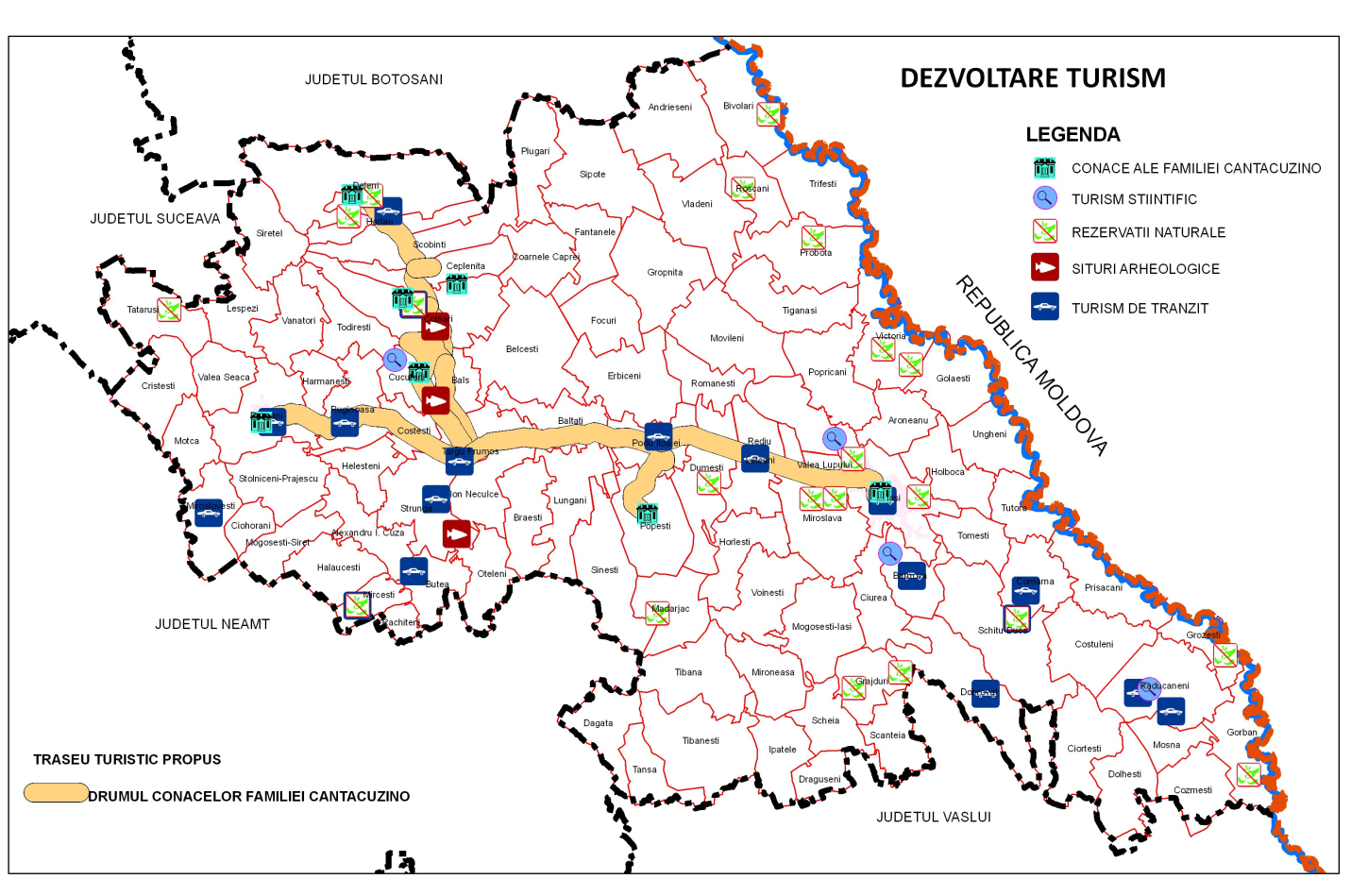 Turismul de weekend – este asimilat turismului de agrement. Principalele dotări necesare sunt baza de cazare specifică (pensiuni agroturistice, campinguri) şi structurile de agrement, cât mai variate.	Dezvoltarea turismului de weekend presupune: 	- realizarea unor structuri turistice de cazare – pensiuni agroturistice – sau valorificarea excedentului de locuit din locuinţele rezidenţilor din comună; - amenajarea în comuna Cotnari a unei baze de agrement: căsuţe de vacanţă, terenuri de sport, grătare; - valorificarea cursurilor de apă prin realizarea unor amenajări piscicole / pontoane pentru pescuit sportiv, mini – plaje, spaţii de agrement; 	- realizarea unor structuri de alimentaţie publică atractive, de tip han, popas turistic, terase în aer liber, 	- amenajarea unor spaţii de campare cu cortul şi dotarea acestora cu utilităţile specifice (grupuri sanitare, apă curentă, iluminat etc.);- amenajarea unor spaţii destinate ieşirilor în aer liber: spaţii pentru picnic, vetre pentru foc, puncte de colectare a gunoiului menajer;- amenajarea unui parc în localitatea;c) Turismul de afaceri este o posibilitate care trebuie luată în considerare de administraţia locală deoarece este o formă de turism care atrage o clientelă cu venituri ridicate. Condiţia esernţială constă în realizarea unor amenajări turistice cu grad ridicat de confort, structuri de alimentaţie, săli de conferinţe cu dotări adecvate.d) Turismul ecleziastic este legat de bisericile vechi din această comună, care oferă posibilitatea organizării de pelerinaje către aceste locuri de rugăciune prin creerea unor trasee turistice care să pună în valoare aceste lăcaşuri de cult şi spiritualitate.e)Turismul de recreere, de odihnă este dependent de amenajarea şi captarea izvoarelor de ape minerale şi de punerea în valoare a cadrului natural ce permite realizarea de centre de sănătate, odihnă, tratament (terenuri de sport, terenuri pentru mini-golf, ştrand, centru de echitaţie), chempinguri şi cabane ca şi amenajarea unor spaţii de cazare şi agrement pe malul unor lacuri, sau la margine de pădure.În PATJ Iaşi mai este propus traseul „Drumul apelor minerale” pe care se află comuna Leţcani.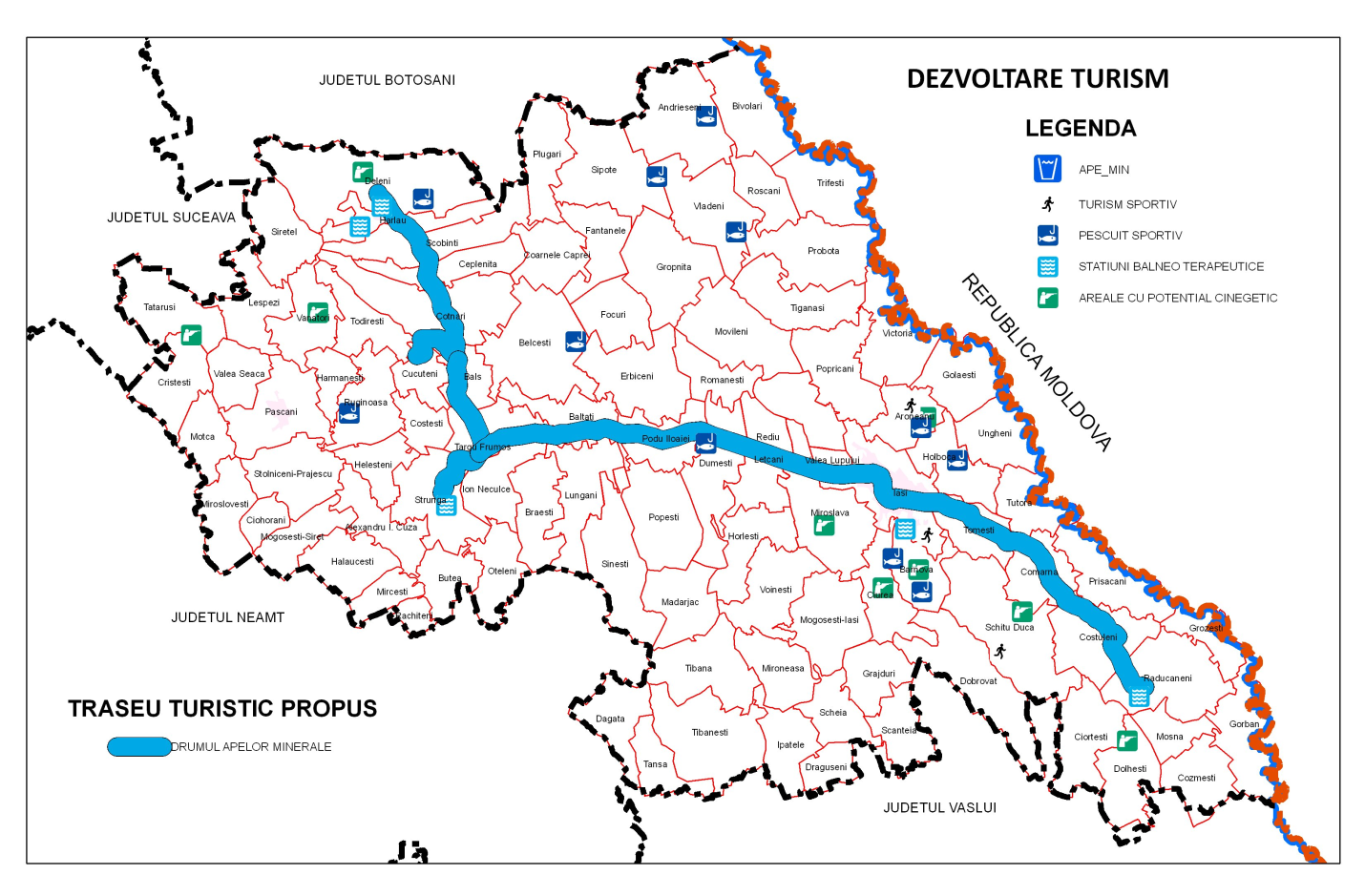 Turismul rural şi agroturismulTurismul rural este acea formă de turism care este practicată în mediul rural, “la ţară” în aşezări umane la scară redusă, economia bazată pe producţia proprie şi structuri tradiţionale ale societăţii, şi se referă la rural ca activităţi şi stiluri de viaţă specifice lumii satului. Agroturismul este definit ca un ansamblu de bunuri şi servicii oferite de gospodăria ţărănească spre consumul peroanelor care, pentru o anumită perioadă de timp, vin în mediul rural pentru relaxare, odihnă şi agrement, pentru satisfacerea unui hoby, pentru studiu sau documentare, precum şi pentru alte activităţi specifice. Agroturismul este principala formă de turism care se va regăsi în oferta de produs turistic a pensiunilor agroturistice. Dezvoltarea turismului rural şi a agroturismului în comuna Leţcani trebuie să ia în considerare următoarele aspecte: - modernizarea echipărilor edilitare ale comunei în vederea creării posibilităţilor de dezvoltare a agro-turismului: realizarea reţelelor de alimentare cu apă, de canalizare şi a staţiei de epurare, realizarea reţelei de alimentare cu gaz a comunei;- construcţia, modernizarea, extinderea şi dotarea locuinţelor cu utilităţi moderne, în vederea practicării agro-turismului prin valorificarea surplusului de camere de locuit ale locuinţelor populaţiei; - realizarea de proiecte pentru atragerea fondurilor europene în vederea construirii de pensiuni agroturistice; - valorificarea produselor obţinute în gospodării prin agricultura locală (produse lactate, fructe, produse de panificaţie, produse din carne, etc.) în oferta de agro-turism – asigurarea mesei - ca urmare a cerinţei tot mai mari a turiştilor pentru produsele naturale; - dezvoltarea unei oferte turistice în care să fie inclusă participarea la activităţi specifice gospodăriei rurale, ca şi atracţii turistice, de exemplu excursii la stână, o zi la strânsul fânului, plimbări cu căruţa, experienţe gastronomice; - iniţierea turiştilor în practicarea anumitor meşteşuguri tradiţionale (încondeierea ouălor, cusături, împletituri din lemn, etc.);- promovarea structurilor de alimentaţie publică bazate pe gastronomia locală: includerea în meniurile restaurantelor şi pensiunilor agroturistice a specialităţilor culinare autohtone, tradiţionale;- păstrarea elementelor de arhitectură tradiţională în vederea creării unei imagini turistice atrăgătoare a comunei dar şi pentru sublinierea autenticităţii locurilor.În Strategia de dezvoltare a comunei Leţcani 2014 – 2020 avem următoarele propuneri referitoare la turism:Obiectiv operational 1: Dezvoltarea infrastructurii turisticeCrearea unei baze de agrement atractive si moderne (strand, spatii pentru practicarea sporturilor ca tenis, role, cart, perete pentru alpinism, etc.) ca baza pentru dezvoltarea unui turism de agrement in zona si transformarea Comunei Letcani in destinatie turisticaSprijinirea infiintarii de facilitati de cazare (pensiuni si pensiuni agroturistice) capabile sa asigure un minim de spatii de cazare in zona, facilitati necesare pentru dezvoltarea oricarui tip de turismSprijinirea infiintarii unor unitati de alimentatie publicaInfiintarea unei statiuni balneareObiectivul operational 2: Transformarea obiectivelor culturale din Comuna Letcani in obiective turistice, inclusiv includerea lor intr-un circuit turisticPromovarea turismului cultural-religios;Includerea obiectivelor culturale existente pe teritoriul Comunei Letcani in circuitele turistice existente la nivel de judet;Infratirea localitatii cu alte localitati din spatiul Uniunii Europene si realizarea de schimburi cultural-turistice;Derularea de evenimente culturale care sa devina traditionale;Promovarea obiectivelor si a evenimentelor culturale prin internet, pliante, brosuri si info-chiosc.Obiectivul operational 3: Crearea conditiilor pentru dezvoltarea de nise in domeniul turismului de agrement, turismului balnear si agroturismului si transformarea acestora in principala atractie a Comunei Letcani, fapt ce va determina dezvoltarea economica si sociala a comuneiDezvoltarea agroturismului si a turismului de week-end.Conştientizarea populaţiei locale privind importanţa pe care o are protejarea şi păstrarea cât mai intactă a întregului potenţial turistic de care dispune comuna va permite evitarea epuizării acestor resurse de bază care pot oferi stabilitate şi bunăstare comunităţii locale.3.5. EVOLUŢIA POPULAŢIEI	       ESTIMAREA POPULAŢIEI. ELEMENTE DEMOGRAFICE ŞI SOCIALEComuna Leţcani a fost marcată, în dezvoltarea sa, de poziţia sa faţă de spaţiul urban, dar şi de resursele sale naturale. Se poate spune că teritoriul analizat se înscrie în tipologia relaţiilor de polarizare urban-rural, caracterizate prin fluxuri de migraţie în ambele sensuri şi schimburi economice. Evoluţia populaţiei comunei, prezentată pe larg în capitolul privind situaţia existentă, a fost marcată de alternanţa fazelor de creştere cu cele de scădere bruscă, fenomen tipic pentru perioada de tranziţie traversată. Dintre disfuncţionalităţile cu care se confruntă teritoriul, cea mai gravă este cea legată de degradarea structurilor demografice, în special  îmbătrânirea populaţiei, corelată cu scăderea natalităţii. Atractivitate pentru locuire este tradusă printr-un bilanţ migratoriu pozitiv.	Pentru estimarea evoluţiei viitoare a populaţiei, trebuie luaţi în calcul 3 parametri, ce influenţează în mod direct: fertilitatea, natalitatea şi mortalitatea. La aceştia se adaugă un alt factor cu pondere semnificativă în comportamentul demografic, şi anume situaţia economică a populaţiei din comună. Analiza situaţiei existente în domeniul demografic a arătat că teritoriul dispune de un potenţial fertil bun, ce combinat cu valorile în mod tradiţional ridicate, ar permite reabilitarea structurilor demografice. Acest atu este insă periclitat de situaţia economică defavorabilă a comunei, ce determină pierderi demografice prin emigraţie.	Putem crea un scenariu de evoluţie viitoare a populaţiei comunei Leţcani pentru orizontul de prognoză 2020, care să aibă în vedere următoarele:- natalitatea se va menţine la valori apropiate de cele actuale în perioada următoare, poate uşor mai ridicate, având în vedere potenţialul fertil al comunei;- printr-o mai bună educaţie sanitară şi facilitarea accesului la serviciile sanitare, mortalitatea poate scădea uşor, menţinându-se totuşi la valori mai ridicate datorită efectivului numeros al populaţiei vârstnice;- bilanţul migratoriu se va menţine negativ, chiar daca revigorarea economică poate conduce la o uşoară reabilitare a valorilor sale Având ca bază de referinţă populaţia comunei la 1 iulie în intervalul 1996-2012, structura pe vârste a populaţiei la 1 iulie 2012, putem elabora 3 variante de prognoză, înglobând premisele scenariului anterior.Varianta 1 de prognoză: 	Prima variantă de prognoză a populaţiei comunei Leţcani pentru orizontul 2020 este realizată în funcţie de ritmul mediu anual de creştere a populaţiei în intervalul 1996-2002. Valoarea înregistrată a fost pozitivă, de 1,03%. Conform acestei ipoteze, populaţia îşi va menţine acelaşi ritm de creştere până la nivelul anului 2023, continuând să crească exponenţial, după cum reiese din algoritmul de calcul de mai jos: Anul 2013: 7205 X 1,0103= 7279 locuitori	Anul 2018: 7279X 1,01035= 7662 locuitori	Anul 2023: 7662 X 1,01035= 8065 locuitori	Aceasta este o variantă de evoluţie ce are la bază premisa că sporul natural al comunei se va menţine la valori pozitive.Varianta II de prognoză: 	A doua variantă de prognoză are, de asemenea, caracter tendenţial şi prevede, pentru orizontul 2023, evoluţia populaţiei în funcţie de ritmul mediu anual de creştere a populaţiei în intervalul 2004-2012. Valoarea înregistrată a fost pozitivă, de 1,39%. Se presupune aşadar că populaţia va creşte într-un ritm mai accelerat. Anul 2013: 7205 X 1,0139 = 7305 locuitori	Anul 2018: 7305 X 1,01395= 7827 locuitori	Anul 2023: 7827 X 1,01395= 8386 locuitoriAşadar, conform acestei variante, populaţia comunei Leţcani va atinge în anul 2023 cifra de 8386 de locuitori. Aceasta este o variantă  optimistă de evoluţie.Varianta III de prognoză: 	Varianta a treia de prognoză are la bază ritmul mediu anual de creştere a populaţiei în intervalul 1996-2012. Valoarea ritmului mediu anual de creştere înregistrată a fost pozitivă, de 1,27%. Aşadar, conform acestei ipoteze, evoluţia viitoare a populaţiei va fi una pozitivă, este de asemenea o variantă pozitivă de evoluţie, dar o evoluţie medie care va constitui baza pentru dimensionarea urbanistică a comunei până in anul 2023.  Anul 2013: 7205 X 1,0127 = 7327 locuitori	Anul 2018: 7327 X 1,01275= 7804 locuitori	Anul 2023: 7804 X 1,01275= 8312 locuitoriSursă: Date obţinute prin prelucrarea informaţiilor furnizate de INSSE Bucureşti, 2014	In ceea ce priveşte evoluţia structurii pe grupe de vârstă a populaţiei din comună, se vor înregistra creşteri de efectiv şi în cadrul grupei tinere, dar şi a celei adulte. Populaţia vârstnică va înregistra o creştere moderată. 	Aceasta evoluţie demografică va fi resimţită in special la nivelul forţei de muncă, ce va fi in creştere. De asemenea, va creste si gradul de dependenţă a populaţiei vârstnice şi tinere, fapt ce implică mai multe responsabilităţi de ordin social si sanitar, precum si necesitatea dezvoltării unor servicii specializate, adresate acestor categorii de vârstă.	Obiective privind dezvoltarea structurii socio-economice	Disfuncţionalităţile identificate in domeniul demografic pe teritoriul comunei Leţcani, corelate cu cele din domeniul economic, impun direcţiile principale de urmat in elaborarea unei strategii de dezvoltare durabilă in aceste sectoare.   	Comuna prezintă actualmente un profil economic predominant agrar, cu un grad bun de dezvoltare a sectorului secundar prin activităţile industriale ce se desfăşoară pe teritoriul său şi a activităţilor din sectorul terţiar. 	Activităţile curente însă nu sunt suficiente pentru a absorbi integral forţa de muncă disponibilă pe teritoriul comunei. De asemenea, cea mai mare parte din populaţia ocupată în domeniul agriculturii nu este salariată cu forme legale, acesta fiind practic un debuşeu pentru munca “la negru”. 	Comuna Leţcani se confruntă, de asemenea, cu câteva probleme de natură demografică, dintre care cea mai gravă este rata mare a mortalităţii, datorată atât efectivului numeros al populaţiei vârstnice, cât şi factorilor ce ţin de accesului redus la informare, servicii de sănătate, condiţii de viaţă, obiceiuri pernicioase, etc. De asemenea, o problemă majoră este emigraţia.Strategia de dezvoltare socio-economică va avea aşadar în vedere:stoparea declinului şi a degradării structurilor demograficeameliorarea stării de sănătate a populaţiei creşterea numărului de locuri de muncă, concomitent cu creşterea veniturilor populaţieistoparea emigraţieireducerea ponderii populaţiei ocupate în agricultură şi creşterea celei ocupate în sectorul terţiarcreşterea gradului de confort al locuinţelor creşterea nivelului de viaţă a locuitorilorDezvoltarea pe termen mediu şi lung a mediului social al comunei Leţcani poate fi stimulată prin stabilirea şi atingerea unor obiective sectoriale, care includ:Stabilizarea populaţiei în comună prin creşterea atractivităţii sub aspectul pieţei muncii (locuri de muncă în terţiar, in special pentru populaţia tânără)Ameliorarea stării de sănătate a populaţiei prin creşterea accesibilităţii la servicii medicale de calitate, mai ales având în vedere ponderea  populaţiei vârstniceCreşterea nivelului de instruire a populaţiei, cu implicaţii directe în calitatea resurselor umaneDezvoltarea infrastructurii edilitare şi de transportAsigurarea accesului echitabil la dotările edilitare pentru toţi locuitorii comunei, care se reflectă în confortul sporit al populaţieiStarea de sănătate a populaţiei este un aspect fundamental pentru analiza nivelului de trai, dar şi a resurselor umane din comună. Strategia de dezvoltare economico-socială durabilă a comunei Leţcani ar trebui să prevadă o serie de măsuri de reabilitare si modernizare a clădirilor din domeniul sanitar, de informare a populaţiei cu privire la factorii de risc pentru sănătatea umană, precum şi de monitorizare a acestora. Câteva propuneri în acest sens ar fi următoarele:• Asigurarea accesului populaţiei la servicii medicale de calitate• Creşterea calităţii serviciilor de asistenţă socială• Dotarea si echiparea cabinetelor medicale;• Realizarea unui sistem de îngrijire la domiciliu pentru persoanele dezavantajate (persoane în  vârstă sau cu dizabilităţi), în contextul în care un studiu diagnostic în domeniul social relevă acest aspect;• Derularea unor programe / campanii de educare si informare a populaţiei privind starea generală de sănătate si comportamentul adecvat pentru prevenţie.	Este necesară asigurarea unui nivel superior al procesului educaţional, pentru populaţia de pe teritoriul comunei, atât prin calitatea infrastructurii şi a materialelor didactice, cat şi prin corelarea programei şi a materiilor cu cererea de forţă de muncă de pe piaţă. 	Pentru îmbunătăţirea educaţiei din comună se recomandă:ameliorarea calităţii serviciilor în ceea ce priveşte dotările unităţilor de învăţământ: spaţiile de învăţământ (săli de clasă, laboratoare), terenuri de sport, echipamentele informatice, dotările sanitare şi asigurarea cu agent termic;dimensionarea corpului didactic în funcţie de efectivul şcolar şi asigurarea calificării corespunzătoare a acestora;aducerea la parametri optimi de funcţionare a clădirilor în care funcţionează şcolile şi grădiniţele din teritoriu; precum şi construirea unor noi unităţiacordarea unei mai mari atenţii învăţământului vocaţional şi tehnic, corelată cu piaţa forţei de muncă;încurajarea tinerilor (şi în egală măsură, a părinţilor, având în vedere efortul financiar pe care trebuie să îl facă aceştia) pentru a urma studiile liceale şi superioare;          stimularea familiilor rrome pentru a limita abandonul şcolar în rândul populaţiei minoritare de vârstă şcolară.	Propunem realizarea unor proiecte pe următoarele teme:• Dezvoltarea si modernizarea infrastructurii educaţionale;• Promovarea si dezvoltarea activităţilor mestesugăresti si de artizanat;• Creşterea nivelului de cunoaştere si utilizare a tehnologiilor de informaţie şi comunicare.	Dezvoltarea forţei de muncă este un alt domeniu prioritar în care sunt necesare acţiuni de susţinere, care includ:integrarea forţei de muncă în structurile economice locale şi din localităţile apropiate;organizarea unor cursuri de reconversie profesională a populaţiei şomere, în parteneriat cu AJOFM sau organizaţii abilitate pentru aceste activităţi; informarea populaţiei in privinţa importanţei urmării cursurilor de reconversie profesională şi a posibilităţilor reale oferite de acestea pentru reintegrarea pe piaţa muncii la nivelul comunei. 	Pentru creşterea numărului de locuri de muncă la nivel de comună este necesară dezvoltarea unor sectoare economice cu potenţial. Este vorba atât despre activităţile deja existente la nivel de comună şi care trebuie să fie optimizate (agricultură, industrie, comerţ), precum şi de unele pentru care există potenţial, dar nu a fost valorificat până în prezent. Este cazul turismului, precum şi  a activităţilor ce promovează tradiţiile şi obiceiurile locale. 	Toate activităţile cu profil agricol din comună trebuie practicate la standardele europene, utilizând atât utilaje mecanizate şi performante, dar şi personal calificat. In acest sens, înfiinţarea fermelor zootehnice şi asociaţiilor agricole este un demers foarte util pentru localnici deoarece creează un statut juridic ce facilitează atragerea unor mijloace de finanţare, precum şi creşterea numărului de locuri de muncă remunerate  corespunzător. Cel mai important aspect ar fi că in agricultură este nevoie de personal calificat, care să cunoască atât tehnologiile cele mai noi, cât şi legislaţia din domeniu, astfel încât să poată proiecta, coordona şi executa in mod corespunzător lucrările. Ar fi o şansă oferită tinerilor absolvenţi ai instituţiilor de învăţământ cu profil agricol şi silvic de a rămâne in comună. In acelaşi timp, ţinând cont de acest potenţial cert de care comuna dispune, in perspectiva formării personalului calificat in domeniu, este necesară corelarea programei de învăţământ sau chiar înfiinţarea unor clase de profil pentru orientarea elevilor.   	Realizarea obiectivelor menţionate presupune implementarea unor programe / proiecte care ţin pe de o parte de sfera dezvoltării economiei locale (legată de oferta de locuri de muncă), iar pe de alta de locuire şi servicii publice (în relaţie cu creşterea atractivităţii pentru populaţie, dar şi pentru agenţii economici).	Mişcarea demografică cu o tendinţă defavorabilă pe termen lung şi procesul de îmbătrânire a populaţiei trebuie contracarate printr-o serie de măsuri:sprijinirea natalităţii prin facilităţi (financiare, asistenţă şi consiliere medicală) asigurate tinerelor mame şi creşterea cuantumului alocaţiilor pentru copii;reţinerea tineretului instruit (învăţători, profesori, cadre medicale) originar din comună prin acordarea unor facilităţi de tipul bonificaţiilor, primelor de instalare, sau suport pentru construcţia de locuinţe (concesionarea unor terenuri ale primăriei, etc.);	În ceea ce priveşte locuirea, creşterea atât a suprafeţei construite, cât şi a numărului de locuinţe denotă o îmbunătăţire a calităţii fondului locativ. Excepţie fac unele locuinţe mai vechi, din materiale nedurabile sau care nu au beneficiat de lucrări de modernizare (datorită puterii economice scăzute) sau cele construite în zone de risc. 	Creşterea gradului de confort poate fi realizată prin:utilizarea de materiale durabile pentru construcţii, păstrându-se însă pe cât posibil valorile şi materialele locale; realizarea construcţiilor în conformitate cu proiectele de specialitate şi cu reglementările urbanistice;-  corelarea amplasării locuinţelor cu protecţia zonelor vulnerabile şi evitarea zonelor de risc (în special terenuri inundabile şi afectate de eroziune pluvială) -   racordarea la reţelele de utilităţi. 3.6. ORGANIZAREA CIRCULAŢIEICăi de comunicaţie – Propuneri şi priorităţi Propunerile de organizare a circulaţiei constituie rezultatul abordării interdisciplinare a  aspectelor urbanistice, de circulaţie şi transporturi şi de echipare edilitară majoră. Oricare modificare ulterioară în oricare din aceste domenii trebuie să ţină seama de implicaţiile şi de noile intercondiţionări care pot să apară în celelalte domenii. Analizând situaţia existentă şi problemele reţelei rutiere din cadrul comunei Leţcani, se impun câteva măsuri urgente pentru intrarea în normalitate, şi anume:se propun măsuri de îmbunătăţire a parametrilor tehnici pentru reţeaua de circulaţie conform prescripţiilor tehnice în vigoare, urmărindu-se adaptarea soluţiilor la condiţiile existente şi utilizarea infrastructurilor actuale; pietruirea întregii reţele de drumuri interioare care sunt din pământ şi reprofilarea lor;-     crearea si/sau modernizarea drumurilor forestiere si agricole;-     realizarea de spaţii de parcare;-    reabilitarea şi modernizarea podurilor şi podeţelor existente pe raza comunei       şi construirea de noi poduri şi podeţe în reţeaua locală de drumuri; refacerea şanţurilor de scurgere (decolmatare şi execuţii de şanţuri noi) de-a lungul drumurilor aferente comunei;corectarea unor trasee de drumuri pentru eliminarea curbelor periculoase şi amenajarea unor intersecţii rutiere corespunzătoare ale drumurilor;amenajarea profilelor transversale în intravilan conform PUG - ului comunei;îmbunătăţirea stării de mobilitate a drumurilor judeţene şi comunale urmărindu-se creşterea capacităţii portante prin consolidarea sistemelor rutiere (ranforsări), modernizări, tratamente bituminoase, alegerea soluţiei fiind determinată de condiţiile locale şi recomandărilor de specialitate.                                                                                                                                                                                                                                                                  Pe teritoriul administrativ al Comunei Leţcani sunt proiectate traseele a două importante proiecte:- Autostrada Iaşi - Tg. Mureş care va trece prin partea de nord a localităţii Leţcani, prin extravilan.Autostrada are o lungime de , fiind divizata in 3 tronsoane:Targu Mures - DitrauDitrau - Targu NeamtTargu Neamt -  - UngheniIn judetul Iasi, autostrada ar urma sa treaca prin 19 comune. Autostrada va incepe din comuna Ungheni, apoi va trece prin Golaiesti, Aroneanu, Victoria, Popricani, Rediu, Letcani, Dumesti, Podu Iloaiei, Baltati, Ion Neculce, Târgu Frumos, Strunga, Costesti, Helesteni, Pascani, Stolniceni-Prajescu, Miroslovesti si va iesi din judet pe teritoriul comunei Motca. In judetul Iasi, viitoarea autostrada se intinde pe , cu doua benzi pe sens, o latime de , parapet metalic intre sensuri si cu 5 noduri rutiere. Şoseaua Ocolitoare a oraşului Iaşi, care ocoleşte localitatea Leţcani prin nord şi traversează localitatea Bogonos.Proiectul şoselei ocolitoare a fost demarat de Compania Nationala de Autostrazi si Drumuri Nationale din Romania (CNADNR), beneficiar si initiator al proiectului.Aceasta şosea are rolul de a  devia traficul greu care vine de  si Hârlau pe DN 28/E 583. Proiectul mai prevede cinci pasaje rutiere pentru trafic comercial si trei poduri noi.Propuneri ce decurg din Strategia de dezvoltare locală a comunei Leţcani 2014 – 2020Modernizarea prin asfaltare a unor drumuri satesti din domeniul public al comunei Letcani, judetul Iasi Modernizare prin asfaltare a unor drumuri din localitatile Bogonos, Cogeasca si Cucuteni;Proiect de denumire a strazilor;Proiect supraveghere video pentru principalele intersectii din comuna Letcani;Trotuare in satele Bogonos, Cogeasca si Cucuteni, comuna Letcani, judetul Iasi;   Reabilitarea drumurilor agricole;   Construirea autostrazii Iasi  –Targu-Mures;   Construire Şoseaua Ocolitoarea oraşului Iaşi ;   Amenajarea staţiilor de autobuz şi maxi-taxi în vederea asigurării unor condiţii optime de debarcare, îmbarcare şi aşteptare pentru călătorilor (refugii pentru călători);Reabilitarea şi construirea  podurilor şi podeţelor existente pe raza comunei Leţcani ;Realizarea de consolidări, terasamente, pentru reabilitarea drumurilor afectate de alunecări de teren şi inundaţii;Instalarea pe drumurile comunale şi judeţene a marcajelor şi indicatoarelor rutiere; Observaţii:Neexecutarea la timp a acestor lucrări va duce la creşterea dificultăţilor de remediere atât din punct de vedere tehnic cât şi din punct de vedere al cheltuielilor.	Profilele de drumuri figurate în planşa reglementări au ţinut cont de profilele tramei existente şi reglementările legislaţiei în vigoare. Asigurarea spaţiilor pentru parcaje se va face în conformitate cu prevederile R.L.U. (Normele tehnice privind proiectarea şi realizarea străzilor în localităţile rurale – M.O. partea I, Nr. 138 bis, 6.IV. 1998).Reţeaua de drumuri din cadrul teritoriului administrativ al comunei Leţcani judeţul Iaşi va respecta condiţiile: Administrarea drumurilor naţionale se realizează de Administraţia Naţionala a Drumurilor, sub autoritatea Ministerului Transporturilor. Organizarea si funcţionarea Administraţiei Naţionale a Drumurilor se va aproba prin Hotărâre a Guvernului conform  Art. 21 din OG 43/1997aprobata prin legea 82/1998 (1).Privitor la suprafeţele de teren aferente drumurilor publice din OG 43/1977, art 14,15,16,17, se vor respecta prescripţiile:  - Zona drumului public cuprinde: ampriza, zonele de siguranta si zonele de protectie.
         - Ampriza drumului este suprafata de teren ocupata de elementele constructive ale drumului: parte carosabila, trotuare, piste pentru ciclisti, acostamente, santuri, rigole, taluzuri, santuri de garda, ziduri de sprijin si alte lucrari de arta. - Zonele de siguranta sunt suprafete de teren situate de o parte si de cealalta a amprizei drumului, destinate exclusiv pentru semnalizarea rutiera, pentru plantatie rutiera sau alte scopuri legate de intretinerea si exploatarea drumului, pentru siguranta circulatiei ori pentru protectia proprietatilor situate in vecinatatea drumului. Din zonele de siguranta fac parte si suprafetele de teren destinate asigurarii vizibilitatii in curbe si intersectii, precum si suprafetele ocupate de lucrarile de consolidari ale terenului drumului si altele asemenea. In afara localitatilor, limitele minime ale zonelor de siguranta a drumurilor, in cale curenta si aliniament, sunt prevazute in anexa nr. 1 la prezenta ordonanta.         - Realizarea de culturi agricole sau forestiere pe zonele de siguranta este interzisa.     
        - Zonele de protectie sunt suprafetele de teren situate de o parte si de alta a zonelor de siguranta, necesare protectiei si dezvoltarii viitoare a drumului. Limitele zonelor de protectie sunt prevazute in anexa nr. 1.   b) Zonele de protectie sunt cuprinse intre marginile exterioare ale zonelor de siguranta si marginile zonei drumului, delimitat conform tabelului urmator:          Zonele de protectie raman in gospodarirea persoanelor juridice sau fizice care le au in administrare sau in proprietate, cu obligatia ca acestea, prin activitatea lor, sa nu aduca prejudicii drumului sau derularii in siguranta a traficului prin:    a) neasigurarea scurgerii apelor in mod corespunzator;   b) executarea de constructii, imprejmuiri sau plantatii care sa provoace inzapezirea drumului sau sa impiedice vizibilitatea pe drum; c) executarea unor lucrari care pericliteaza stabilitatea drumului sau modifica regimul apelor subterane sau de suprafata.Sectoarele de drumuri naţionale, incluzând si lucrările de arta, amenajările si accesoriile aferente, situate in intravilanul reşedinţelor de judeţe si al municipiilor, sunt in administrarea consiliilor locale respective." conform  Art. 21 din OG 43/1997aprobata prin legea 82/1998 (2). 	Deţinătorii terenurilor din vecinătatea drumurilor publice, conform  Art. 18 din OG 43/1997aprobata prin legea 82/1998, sunt obligaţi sa permită instalarea pe aceste terenuri a panourilor de apărare a drumului contra înzăpezirii, fără a percepe vreo chirie, cu condiţia ca aceasta operaţiune sa nu împiedice executarea lucrărilor agricole si sa nu producă degradări culturilor de pe aceste terenuri.   	Pentru drumurile situate in intravilanul sunt impuse următoarele comform  Art.19 din OG 43/1997 aprobata prin legea 82/1998 şi modificată cu ORDONANŢĂ nr. 7 din 29 ianuarie 2010:(1) Zona străzilor include partea carosabilă, acostamentele, şanţurile, rigolele, trotuarele, spaţiile verzi care separă sensurile de circulaţie, pistele pentru ciclişti, suprafeţele adiacente pentru parcaje, staţionări sau opriri, precum şi suprafeţele de teren necesare amplasării anexelor acestora. Pe sectoarele de străzi fără canalizare se va asigura scurgerea apelor prin şanţuri sau rigole amenajate.    (2) Consiliile locale vor asigura, în intravilan, condiţiile de deplasare a pietonilor şi cicliştilor, prin amenajări de trotuare şi piste.    (3) Zonele de siguranţă şi de protecţie în intravilan se stabilesc prin studii de circulaţie şi prin documentaţiile de urbanism şi amenajarea teritoriului, cu avizul administratorului drumului.    (4) Pentru dezvoltarea capacităţii de circulaţie a drumurilor publice în traversarea localităţilor rurale, distanţa dintre axul drumului şi gardurile sau construcţiile situate de o parte şi de alta a drumurilor va fi de minimum 26 m pentru drumurile naţionale, de minimum 24 m pentru drumurile judeţene şi de minimum 20 m pentru drumurile comunale.    (5) Asigurarea distanţelor minime, stabilite conform prevederilor alin. (4), constituie prescripţie tehnică imperativă pentru organele administraţiei publice locale cu competenţe în activitatea de urbanism, amenajarea teritoriului şi autorizarea lucrărilor de construcţii, cu consultarea administratorului drumului.    (6) Extinderea intravilanului localităţii în lungul drumului naţional, respectiv pe sectorul de drum aflat între indicatoarele rutiere de intrare/ieşire în/din localitate, se poate face numai cu condiţia realizării de drumuri colectoare paralele cu drumul naţional, care să preia traficul generat de obiectivele locale şi care să debuşeze în drumul naţional numai în două-trei intersecţii amenajate conform normativelor tehnice în vigoare. Drumurile colectoare vor fi prevăzute cu facilităţi şi pentru traficul pietonal, biciclişti, inclusiv pentru persoanele cu handicap locomotor."La proiectarea, execuţia si intervenţiile asupra drumurilor se va tine seama de categoriile funcţionale ale acestora, de traficul rutier, de siguranţa circulaţiei, de normele tehnice, de factorii economici, sociali si de apărare, de utilizarea raţionala a terenurilor, de conservarea si protecţia mediului înconjurător si de planurile de urbanism si de amenajarea teritoriului, aprobate potrivit Legii, precum si de normele tehnice in vigoare şi comform  Art. 24 din OG 43/1997 aprobata prin legea 82/1998, pentru adaptarea acestora la cerinţele pietonilor, cicliştilor, persoanelor cu handicap si de vârsta a treia.Documentaţiile privind proiectarea construcţiei, reabilitarea si modernizarea drumurilor se întocmesc cu respectarea planurilor de amenajare a teritoriului si de urbanism, cu avizele prevăzute in normele metodologice şi conform  Art. 25 din OG 43/1997 aprobata prin legea 82/1998.  . 
 	Se vor respecta prevederile cuprinse în  Ordonanţa 43 din 28.08,1997 privind regimul drumurilor, Anexa1 referitoare la zonele de siguranţă ale drumurilor. Acestea sunt cuprinse de la limita exterioară a amprizei drumului până la:1,5 m de la marginea exterioară a şanţurilor, pentru drumurile situate la nivelul terenului.2,00 m de la piciorul taluzului, pentru drumurile în rambleu;3,00 m de la marginea de sus a taluzului, pentru drumurile în debleu cu înălţimea până la 5,00 m inclusiv;5,00m de la marginea de sus a taluzului, pentru drumurile în debleu cu înălţimea mai mare de 5,00 m.Toate aceste situaţii se întâlnesc pe teritoriul administrativ al comunei.« Pentru evitarea congestionării traficului în afara localităţilor se interzice amplasarea oricăror construcţii care generează un trafic suplimentar la o distanţă mai mică de 50,00 m de marginea îmbrăcămintei asfaltice în cazul autostrăzilor, al drumurilor expres şi al drumurilor naţionale europene, respectiv de 30,00 m pentru celelalte drumuri de interes naţional şi judeţean. Prin construcţii care generează trafic suplimentar se au în vedere unităţi productive, complexe comerciale, depozite angro, unităţi tip show-room, obiective turistice, cartiere rezidenţiale, parcuri industriale, precum şi orice alte obiective şi/sau construcţii asemănătoare în care se desfăşoară activităţi economice.       În zona mediană a autostrăzilor şi a celorlalte drumuri publice se pot amplasa numai instalaţii destinate întreţinerii drumurilor şi siguranţei circulaţiei. »(art. 47 alin 1, 2 Ord 7/2010)
   	Administrarea drumurilorMinisterul Transporturilor este organul administraţiei publice centrale care exercita prerogativele dreptului de proprietate publica a statului in domeniul drumurilor naţionale conform  Art. 20 din OG 43/1997 aprobata prin legea 82/1998.Administrarea drumurilor naţionale se realizează de Administraţia Naţionala a Drumurilor, sub autoritatea Ministerului Transporturilor. Organizarea si funcţionarea Administraţiei Naţionale a Drumurilor se va aproba prin Hotărâre a Guvernului conform  Art. 21(1)  din OG 43/1997aprobata prin legea 82/1998.Sectoarele de drumuri naţionale, incluzând si lucrările de arta, amenajările si accesoriile aferente, situate in intravilanul reşedinţelor de judeţe si al municipiilor, sunt in administrarea consiliilor locale respective conform  Art. 21(2)  din OG 43/1997aprobata prin legea 82/1998.Administrarea drumurilor judeţene se asigura de către consiliile judeţene, iar a drumurilor de interes local, de către consiliile locale pe raza administrativ-teritoriala a acestora. Fac excepţie sectoarele de drumuri judeţene, situate in intravilanul localităţilor urbane, inclusiv lucrările de arta, amenajările si accesoriile aferente, care vor fi in administrarea consiliilor locale respective conform Art. 22 din OG 43/1997 aprobata prin legea 82/1998.Distantele care trebuie respectate  pentru dezvoltarea capacitaţii de circulaţie:Amplasarea unor obiective economice sau de alta natura, care implica modificări ale traseului, ale elementelor geometrice sau ale structurii de rezistenta a unui drum public se face cu acordul administratorului drumului respectiv, cheltuielile aferente fiind in sarcina celui care a solicitat modificările, cu respectarea legislaţiei in vigoare privind autorizarea executării construcţiilor conform  Art. 26 din OG 43/1997 aprobata prin legea 82/1998   Intersecţiile intre drumuri se realizează denivelat sau la acelaşi nivel, in funcţie de categoriile drumurilor si de traficul rutier, cu respectarea legislaţiei in vigoare. Cheltuielile privind aceste lucrări sunt in sarcina celor care au in administrare sau in proprietate drumul pe care se desfăşoară traficul ce impune amenajarea sau modificarea intersecţiei comform  Art. 27(1). din OG 43/1997 aprobata prin legea 82/1998  Amenajarea intersecţiilor la acelaşi nivel intre doua sau mai multe drumuri se face cu asigurarea prioritarii pentru circulaţia care se desfăşoară pe drumul de categorie superioara conform  Art. 28 din OG 43/1997 aprobata prin legea 82/1998 .Pe drumurile publice, conmform  Art. 43 din OG 43/1997 aprobata prin legea 82/1998,   sunt interzise:   a) conpetiţiile sportive, fără avizul prealabil al administratorului drumului si al Politiei rutiere. Organizatorii poarta răspunderea si i-au toate masurile pentru siguranţa traficului rutier si redarea ulterioara a drumului pentru circulaţia publica, in condiţiile existente anterior organizării competiţiei.
 b) intrarea pe drum a vehiculelor cu noroi pe roti sau pe senile, precum si pierderea, prin scurgere din vehicule, in timpul transportului, de materiale de construcţie sau de alte materii
c) curtarea sau spălarea vehiculelor de pământ, de materiale sau de alte substanţe
      aceasta se va realiza înainte de a pătrunde in drum si numai pe suprafeţe special amenajate prin grija administratorului drumuluid) scurgerea lubrifianţilor, a unor produse inflamabile, toxice sau de alta natura
e) ocuparea, prin depozitare, a parţii carosabile, a staţiilor mijloacelor de transport in comun, a şanţurilor, trotuarelor, pistelor si zonelor de siguranţa a drumului, precum si afectarea stării de curtenie a acestoraf) circulaţia autovehiculelor pe acostamente, pe şanţuri, pe trotuare, pe spatii de siguranţa ale drumurilor ori pe banda mediana a autostrăzilorg) circulaţia pe drumurile publice, modernizate, a vehiculelor cu pneuri cu cuie, cu senile, fără bandaje de protecţie, precum si transportul prin tarare a unor obiecte sau materiale prin excepţie este admisa circulaţia vehiculelor aparţinând Ministerului Apărării Naţionale sau Ministerului de Interne, in cazul in care nu exista posibilitatea evitării drumurilor publice modernizate, cu acordul si in condiţiile stabilite de administratorul acestora."
   	Aprobarea amplasării de construcţii si instalaţii in zona drumului public Realizarea in zona drumului public a oricărei construcţii sau instalaţii, in orice scop, se face cu respectarea legislaţiei in vigoare privind amplasarea si autorizarea executării construcţiilor si numai cu acordul prealabil al administratorului drumului conform  Art. 46 din OG 43/1997aprobata prin legea 82/1998   .Reglementari în zona drumului conform  Art. 47 din OG 43/1997 aprobata prin legea 82/1998:  (1) In zona drumului public este interzisa amplasarea de construcţii, panouri publicitare sau instalaţii care periclitează siguranţa circulaţiei.   (2) In zona mediana a autostrăzilor se pot amplasa numai instalaţii destinate întreţinerii drumurilor si siguranţei circulaţiei.   (3) Construcţiile sau instalaţiile temporare ale Ministerului Apărării Naţionale, care au caracter de urgenta, se pot executa fără acceptul administratorului drumului, urmând ca acest accept sa se obţină ulterior, in cazul in care construcţiile sau instalaţiile nu se demontează intr-un termen stabilit de comun acord cu administratorul drumului.   
   (4) Pentru ocuparea zonei drumurilor, a podurilor, pasajelor, viaductelor, tunelurilor, prin amplasarea supraterană sau subterana a unor construcţii, instalaţii sau panouri publicitare acceptate de administraţia drumurilor, se aplica tarife de utilizare, care se constituie ca venituri la dispoziţia administratorului, respectiv pentru administrarea, exploatarea, întreţinerea, repararea si modernizarea drumurilor publice. Se exceptează perceperea de tarife de utilizare de către administratorii drumului, daca amplasarea se realizează pe zonele de protecţie unde aceştia nu sunt deţinători. Perceperea si folosirea acestor tarife de utilizare a zonelor de protecţie proprietate privata se realizează de către deţinătorul terenului respectiv.   
   (5) Deţinătorii construcţiilor sau ai instalaţiilor acceptate in zona drumurilor sunt obligaţi sa execute, pe cheltuiala lor, demolarea, mutarea sau modificarea acestora, daca astfel a fost convenit cu administratorul drumului.    (6) Administratorul drumului este obligat sa-i înştiinţeze pe deţinători asupra lucrărilor prevăzute, după cum urmează:   - cu cel puţin 12 luni înainte de începerea lucrărilor a căror execuţie impune mutarea ori modificarea, pentru construcţii autorizate cu caracter definitiv;   - cu cel puţin 3 luni înainte de începerea lucrărilor la drum, in cazul construcţiilor acceptate cu caracter provizoriu.Lucrările edilitare subterane se amplasează, de regula, in afara parţii carosabile a drumului public sau in galerii vizitabile. Construcţia, repararea si întreţinerea acestor lucrări, in zona drumului public, se fac cu aprobarea administratorului drumului si cu respectarea legislaţiei in vigoare, conform  Art. 48 din OG 43/1997aprobata prin legea 82/1998   .Proprietarul construcţiilor, instalaţiilor sau al altor asemenea, realizate in zona drumului, conform  Art. 49(1) din OG 43/1997 aprobata prin legea 82/1998,  fără respectarea condiţiilor din prezenta secţiune sau cu nerespectarea condiţiilor din actul de acceptare, este obligat a le desfiinţa sau a le muta, pe cheltuiala sa, in termenul stabilit de administrator. (2) In cazul nerespectării termenului fixat de administratorul drumului, acesta poate proceda la desfiinţarea sau la mutarea lucrărilor, pe cheltuiala proprietarului. Traseele noi de drumuri publice se stabilesc pe baza documentaţiilor de urbanism si amenajare a teritoriului, aprobate in condiţiile Legii, conform  Art. 51(1)  din OG 43/1997aprobata prin legea 82/1998 . (2) Modificarea elementelor geometrice ale traseului, crearea de noi accese sau orice alte intervenţii asupra drumului public se fac cu acordul administratorului drumului public.Cai de acces la drumurile publice conform  Art. 52 din OG 43/1997aprobata prin legea 82/1998Proiectarea, construcţia sau amenajarea cailor de acces la drumurile publice se face potrivit legislaţiei in vigoare, de către cei interesaţi, cu acordul prealabil al administratorului drumului public si al Politiei rutiere.Repararea, întreţinerea si exploatarea cailor de acces la drumurile publice sunt in sarcina celor care le deţin. Acceptul administratorului drumului comporta doua faze conform Cap.1.4.din Ordinul nr. 47/1998:   
   - acordul prealabil, care se obţine la faza de proiectare;
   - autorizaţia de amplasare si acces la drum, care se obţine înainte de execuţie.Aceste documente se emit pentru o anumita funcţie a obiectivului. Schimbarea funcţiei sau destinaţiei implica obţinerea acceptului administraţiei drumului pentru noua situaţie conform cap. 1.5. din Ordinul nr. 47 /1998.Traversările aeriene ale cablurilor trebuie sa asigure o înălţime de libera trecere de minimum 6,0 m deasupra punctului cel mai înalt al platformei drumului. In cazul cablurilor electrice, înălţimea se majorează cu spaţiul de siguranţa împotriva electrocutării conform cap 4.3. din Ordinul nr. 47 /1998.
   	Condiţii de amplasare a pomilor in zona străzilor din localităţile urbane şi ruraleAmplasarea pomilor in localităţile urbane si rurale se va face cu acordul administratorului drumului public, conform cap. 5.1. din Ordinul nr. 47 /1998.Plantaţiile in rânduri cu arbori se executa pe ambele părţi ale drumului, de regula in zona de siguranţa, amplasate simetric si paralel cu axa drumului. Alegerea speciilor si asocierea lor in plantaţii trebuie sa corespunda condiţiilor de clima si de sol, conform cap. 5.2. din Ordinul nr. 47 /1998.Distantele minime de plantare, conform cap. 5.3. din Ordinul nr. 47 /1998, de-a lungul drumului intre arborii aceluiaşi rând depind de clasa tehnica a drumului si de forma de baza a coroanelor arborilor:   
   - categoria străzii I-IV - distanta minima de plantare pentru specii cu coroana piramidala este de 15 m, iar pentru cele cu coroana sferica, ovala sau tabulara - de 20 m;   
   - categoria străzii V - distanta minima de plantare pentru specii cu coroana piramidala este de 10 m, iar pentru cele cu coroana sferica, ovala sau tabulara - de 15 m. Se interzice plantarea pomilor in interiorul curbelor, indiferent de raza acestora conform cap. 5.4. din Ordinul nr. 47 /1998.Lăţimile fâşiilor verzi situate in profilul transversal al străzii, in funcţie de felul plantaţiei, conform cap. 5.5. din Ordinul nr. 47 /1998, vor fi:   
   - pentru plantaţii de pomi intr-un sir minimum 1,00 m;   
   - pentru plantaţii de arbuşti minimum 0,75-1,00 m;   
   - pentru gazon si flori minimum 0,75-1,00 m. - Cap. 5.6. Plantarea arborilor se poate face si in ochiuri pătrate, amplasate pe trotuar, cu dimensiunile 1,00 m x 1,00 m, sau circular, cu diametrul de 1,00 m, care se recomanda sa fie acoperite cu grătare metalice sau din beton prefabricat.Se interzice plantarea de arbori si arbuşti pe spatiile necirculabile in care sunt amplasate reţele si instalaţii edilitare subterane, conform cap. 5.7. din Ordinul nr. 47 /1998.Distantele minime de la marginea parţii carosabile pana la trunchiurile de arbori si arbuşti trebuie sa fie de minimum 1,00 m, conform cap. 5.8. din Ordinul nr. 47 /1998.Plantaţiile de pe zonele verzi nu vor deranja iluminatul străzii, vizibilitatea in curba si la traversările pentru pietoni, conform cap. 5.9. din Ordinul nr. 47 /1998.Plantaţiile cu garduri vii se executa la lucrări ornamentale, precum si la perdele de protecţie. Gardurile vii nu trebuie sa pericliteze siguranţa circulaţiei rutiere, conform cap. 5.10. din Ordinul nr. 47 /1998.Curtarea plantaţiilor in zona reţelelor electrice se face prin tăierea coroanelor arborilor, păstrându-se forma de baza respectiva Conform cap. 5.11. din Ordinul nr. 47 /1998.2.6.1.2. Circulaţia feroviarăCirculaţia feroviară este asigurată pe magistrala  secundară 606 de Iaşi – Leţcani – Podu Iloaiei - Tg. Frumos – Paşcani şi magistrala secundară  608 Iaşi – Dângeni  - Dorohoi  cu  staţie CF Leţcani.Conform OUG 12/1998, art .11 Infrastructura feroviară publică se compune din:a) liniile ferate de circulaţie, terenul aferent pe care sunt construite, precum şi terenurile situate de o parte şi dealta a axei căii ferate, care constituie zona de siguranţă a infrastructurii feroviare;b) podurile, tunelurile, viaductele şi alte lucrări de artă, care au legătură cu liniile ferate deschise circulaţieipublice, precum şi terenurile aferente acestora;c) lucrările geotehnice de protecţie şi de consolidare, plantaţiile de protecţie a liniilor ferate şi terenurile aferentepe care sunt amplasate;d) instalaţiile fixe de siguranţă şi de conducere operativă a circulaţiei feroviare;e) triajele de reţea ale căii ferate şi terenurile aferente acestora;f) alte instalaţii şi clădiri aferente infrastructurii feroviare.Siguranţa şi protecţia infrastructurii feroviare - conform OUG 12/1998, art. 29În scopul desfăşurării în bune condiţii a circulaţiei feroviare şi al prevenirii evenimentelor de cale ferată, se instituie zona de siguranţă şi zona de protecţie a infrastructurii feroviare publice.Zona de siguranţă a infrastructurii feroviare publice cuprinde fâşiile de teren, în limită de 20 m fiecare, situate de o parte şi de alta a axei căii ferate, necesare pentru amplasarea instalaţiilor de semnalizare şi de siguranţa circulaţiei şi a celorlalte instalaţii de conducere operativă a circulaţiei trenurilor, precum şi a instalaţiilor şi lucrărilor de protecţie a mediului.În cazurile în care limitele astfel stabilite cuprind terenuri aflate în proprietate privată, se poate proceda la expropriere pentru cauză de utilitate publică, în condiţiile legii.Zona de protecţie a infrastructurii feroviare publice cuprinde terenurile limitrofe, situate de o parte şi de alta aaxei căii ferate, indiferent de proprietar, în limita a maximum 100 m de la axa căii ferate, precum şi terenurile destinate sau care servesc, sub orice formă, la asigurarea funcţionării acesteia. Limitele concrete ale zonelor de protecţie se stabilesc pe baza normativelor emise de Ministerul Transporturilor, Construcţiilor şi Turismului, cuinformarea scrisă a proprietarilor terenurilor în termen de 30 de zile.( Legea   Nr. 89 din 25 mai 1999 pentru aprobarea Ordonantei de urgenta a Guvernului nr. 12/1998 privind transportul pe caile ferate romane si reorganizarea Societatii Nationale a Cailor Ferate Romane).În zona de protecţie a infrastructurii feroviare publice pot fi executate lucrări, potrivit reglementărilor emise de Ministerul Transporturilor, Construcţiilor şi Turismului.În zona de protecţie a infrastructurii feroviare se interzice:- amplasarea oricăror construcţii, fie şi cu caracter temporar, depozitarea de materiale sau înfiinţarea de plantaţii care împiedică vizibilitatea liniei şi a semnalelor feroviare;- utilizarea indicatoarelor şi a luminilor de culoare roşie, galbenă, verde sau albastră, care ar putea crea confuzie cu semnalizarea feroviară;- efectuarea oricăror lucrări, care, prin natura lor, ar putea provoca alunecări de teren, surpări sau afectarea stabilităţii solului, inclusiv prin tăierea copacilor, arbuştilor, extragerea de materiale de construcţii sau prin modificarea echilibrului freatic;- depozitarea necorespunzătoare de materiale, substanţe sau deşeuri care contravin normelor de protecţie amediului sau care ar putea provoca degradarea infrastructurii feroviare a zonei de protecţie a acesteia, precum şi a condiţiilor de desfăşurare normală a traficului feroviar.În zona de protecţie a infrastructurii feroviare pot fi amplasate, temporar, materiale şi utilaje necesare întreţinerii acesteia, în scopul eliminării consecinţelor evenimentelor de cale ferată sau al prevenirii oricărui pericol pentru siguranţa circulaţiei feroviare. În cazul producerii de pagube, se va acorda proprietarilor bunurilor afectate o justă despăgubire, stabilită pe bază de negocieri, în termen de maximum 30 de zile de laterminarea lucrării. În caz de neînţelegere, acordarea de despăgubiri şi cuantumul acestora se stabilesc prin hotărâre judecătorească.Dreptul de ocupare temporară a terenului nu este condiţionat de plata prealabilă a despăgubirii.Pe traseul liniilor ferate aparţinând infrastructurii feroviare, supus înzăpezirilor, compania naţională care administrează infrastructura feroviară este în drept să utilizeze zona de protecţie pentru instalarea de parazăpezi.Situarea comunei Leţcani de-a lungul drumului naţional DN 28/E58/E583, la intersecţia mai multor drumuri nationale judeţene şi accesul la linia de căile ferate Iaşi-Tg. Frumos-Paşcani şi Iaşi – Dângeni - Dorohoi asigură un grad ridicat de accesibilitate atât la nivel judeţean cât şi la nivel naţional şi internaţional.INTRAVILAN PROPUS. ZONIFICARE FUNCŢIONALĂ, BILANŢ  TERITORIAL.Ca urmare a necesităţilor de dezvoltare zonele funcţionale existente au suferit modificări în structura şi mărimea lor prin mărirea suprafeţei intravilanului.Limita intravilanului localităţilor comunei s-a modificat, noua limită incluzând toate suprafeţele de teren ocupate de construcţii sau amenajări, precum şi suprafeţe de teren necesare dezvoltării în următorii 5-10 ani.	Zonificarea existentă s-a menţinut, au apărut modificări ale unor zone funcţionale, modificări justificate de înlăturarea disfuncţionalităţilor semnalate şi de dezvoltarea economică a comunei.Suprafaţa propusă a teritoriului intravilan se prezintă astfel :Zonificare funcţională 	Zona pentru locuinţe se măreşte ca urmare a introducerii în intravilan a unor suprafeţe de teren deja construite şi a unor terenuri necesare pe viitor construirii de locuinţe. Având în vedere procentul de ocupare al terenului (POT) de 30% stabilit de către Regulamentul General de Urbanism pentru localităţile rurale, circa 30% din terenul agricol introdus în intravilan se va putea ocupa cu construcţii de locuinţe, restul rămânând cu destinaţia de terenuri agricole, grădini de faţadă, spaţii verzi.            Zona de unităţi agricole şi industriale se măreşte ca urmare a construirii unor obiective agricole şi industriale şi de dezvoltare economică care se preconizează a se realiza în viitor. Zona căi de comunicaţie rutieră se măreşte ca urmare a introducerii unor porţiuni din drumuri în intravilan şi a propunerii unor drumuri pe trasee noi, precum şi prin modificarea profilelor celor existente.	Zona de gospodărie comunală se majorează cu suprafeţele destinate platformelor de colectare a deşeurilor menajere introduse în intravilan. Aceste funcţiuni vor fi preluate de servicii centralizate specializate la nivel judeţean.	Zona pentru echipare tehnico-edilitară se majorează prin propunerile de extindere/înfiinţare a sistemelor de alimentare cu apă, cu gaze naturale şi canalizare.	Zona de spaţii verzi, complexe sportive şi de agrement se măreşte ca urmare a schimbării unor categorii de terenuri în terenuri cu destinaţia de spaţii plantate de-a lungul albiilor apelor , drumurilor şi prin propunerea unor zone de agrement şi turism.Restul zonelor funcţionale îşi menţin aproximativ actualele suprafeţe.Zonele protejate cu valoare istorică	Se impune semnalizarea peisajelor şi monumentelor, redarea lor mai lizibilă în patrimoniul natural sau cultural, în special pentru turiştii străini şi încurajarea circulaţiei în această zonă.   Protecţia zonei se va face în primul rând prin educarea populaţiei.Se impune protejarea patrimoniului arheologic, conform Ordonanţei nr.43 din 30 ianuarie 2000, privind protecţia patrimoniului arheologic şi declararea unor situri arheologice ca zone de interes naţional .	Prin regimul juridic general al descoperirilor şi al cercetării arheologice se înţelege ansamblul de măsuri ştiinţifice, juridice, administrative, financiar-fiscale şi tehnice menite să asigure prospectarea, identificarea, decopertarea, inventarierea, conservarea şi restaurarea, asigurarea pazei, întreţinerea şi punerea în valoare a bunurilor arheologice, precum şi a terenurilor în care se găsesc acestea, în vederea cercetării sau, după caz, clasării acestora ca bunuri culturale mobile sau ca monumente istorice; Art. 5. - Prin protejarea bunurilor şi terenurilor de patrimoniu arheologic  se înţelege: (1) adoptarea măsurilor ştiinţifice, administrative şi tehnice care urmăresc păstrarea vestigiilor descoperite întâmplător sau ca urmare a cercetării arheologice până la clasarea bunurilor respective sau până la finalizarea cercetării arheologice, prin instituirea de obligaţii în sarcina proprietarilor, administratorilor sau a titularilor de alte drepturi reale asupra terenurilor care conţin sau au conţinut bunurile de patrimoniu arheologic respective, precum şi prin reglementarea sau interzicerea activităţilor umane, inclusiv a celor autorizate anterior. (2) Descărcarea unei zone de sarcină arheologică este confirmată prin Certificatul de descărcare de sarcină arheologică, care reprezintă actul administrativ, emis în condiţiile prezentei ordonanţe, prin care se anulează regimul de protecţie instituit anterior. (3) În cazul zonelor cu potenţial arheologic cunoscut şi cercetat, regimul de protecţie este reglementat de legislaţia în vigoare privitoare la protejarea monumentelor istorice şi a bunurilor mobile care fac parte din patrimoniul cultural naţional. (4) Zonele cu patrimoniu arheologic reperat, delimitate şi instituite conform legii, beneficiază de protecţia acordată zonelor protejate, precum şi de măsurile specifice de protecţie prevăzute de prezenta ordonanţă. (5) În cazul zonelor cu patrimoniu arheologic evidenţiat întâmplător, în interiorul delimitării prevăzute la art. 2 lit. i) se instituie, din momentul descoperirii de bunuri arheologice, în vederea cercetării şi stabilirii regimului de protejare, temporar, pentru o perioadă ce nu poate depăşi 12 luni, regimul de protecţie pentru bunurile arheologice şi zonele cu potenţial arheologic. (6) Săpătura arheologică şi activităţile umane întreprinse asupra patrimoniului arheologic se efectuează numai pe baza şi în conformitate cu autorizaţia emisă de Ministerul Culturii, în condiţiile legii. (7) Utilizarea detectoarelor de metale în situri arheologice, în zonele de interes arheologic prioritar şi în zonele cu patrimoniu arheologic reperat este permisă numai pe baza autorizării prealabile emise de Ministerul Culturii. (8) Până la descărcarea de sarcină arheologică terenul care face obiectul cercetării este protejat ca sit arheologic, conform legii. (9) Autorizarea lucrărilor de construire sau desfiinţare din zonele cu patrimoniu arheologic reperat se aprobă numai pe baza şi în conformitate cu avizul Ministerului Culturii. (10) În cazul zonelor cu patrimoniu arheologic evidenţiat întâmplător, în condiţiile prevederilor alin. (5), până la descărcarea de sarcină arheologică, autorizarea de construire se suspendă sau, după caz, primarul localităţii dispune întreruperea oricărei alte activităţi, în conformitate cu avizul serviciilor publice descentralizate ale Ministerului Culturii, şi se instituie regimul de supraveghere sau săpătură arheologică. Art. 17. - În vederea protejării patrimoniului arheologic şi a respectării prevederilor legale în acest domeniu, autorităţile administraţiei publice locale au următoarele atribuţii principale:a) cooperează cu organismele şi instituţiile publice cu responsabilităţi în domeniul protejării patrimoniului arheologic pentru punerea în aplicare şi urmărirea respectării deciziilor acestora;
b) asigură protejarea patrimoniului arheologic şi a descoperirilor arheologice întâmplătoare aflate în domeniul public sau privat al unităţilor administrativ-teritoriale respective, alocând resurse financiare în acest scop;c) pot colabora cu persoane fizice sau juridice de drept public ori privat pentru finanţarea cercetării şi punerea în valoare a descoperirilor arheologice;d) finanţează cercetarea arheologică în vederea descărcării de sarcină arheologică a terenurilor pe care se efectuează lucrări publice pentru care sunt ordonatori principali de credite, prevăzând distinct sumele necesare în acest scop în bugetele lucrărilor pe care le finanţează;
e) cuprind în programele de dezvoltare economico-socială şi urbanistică, respectiv de amenajare a teritoriului, obiective specifice privind protejarea patrimoniului arheologic, aprobă documentaţiile de amenajare a teritoriului şi urbanism în conformitate cu avizele de specialitate ale Ministerului Culturii şi sunt obligate să elaboreze sau să modifice astfel de documentaţii în scopul stabilirii măsurilor de protejare a patrimoniului arheologic evidenţiat întâmplător, potrivit legii;f) colaborează cu serviciile publice descentralizate ale Ministerului Culturii, transmiţând acestora informaţii actualizate cu privire la cererile de autorizare de construire în zonele de patrimoniu arheologic reperat;g) precizează în certificatul de urbanism regimul imobilelor aflate în zone cu patrimoniu arheologic reperat;h) iau măsurile administrative corespunzătoare şi notifică proprietarilor şi titularilor de drepturi reale asupra imobilelor obligaţiile ce le revin pentru prevenirea degradării descoperirilor arheologice întâmplătoare.Art. 18. - În domeniul protejării patrimoniului arheologic aflat în teritoriul său administrativ de competenţă, primarul are următoarele atribuţii specifice:a) dispune suspendarea autorizaţiei de construire şi oprirea oricăror lucrări de construire sau desfiinţare de construcţii în situaţia descoperirii de vestigii arheologice sau de alte bunuri pentru care s-a declanşat procedura de clasare, anunţă în cel mai scurt timp serviciile publice descentralizate ale Ministerului Culturii şi, după caz, la solicitarea serviciilor publice descentralizate ale Ministerului Culturii, organizează paza descoperirilor arheologice întâmplătoare;b) eliberează autorizaţia de construire sau de desfiinţare pe baza şi în conformitate cu avizul Ministerului Culturii pentru lucrările din zonele cu patrimoniu arheologic reperat, precum şi pentru lucrările din zonele cu patrimoniu arheologic evidenţiat întâmplător;
c) asigură paza şi protecţia descoperirilor arheologice aflate în proprietate publică, semnalând de urgenţă serviciilor publice descentralizate ale Ministerului Culturii orice nerespectare a legii.ZONE PROTEJATE,  DELIMITARE 		Zona protejată instituită în jurul unui monument cuprinde monumentul, ansamblul şi/sau situl respectiv şi zona de protecţie aferentă.	La stabilirea suprafeţelor şi tipului de zone s-a avut în vedere, în ordine:stabilirea bunului/bunurilor de patrimoniu cultural naţional şi valoarea acestuia/acestora;delimitarea zonelor de protecţie a bunurilor culturale clasate;delimitarea unei zone protejate generate de bunurile clasate, ca zonă de cuprindere generală a tuturor ariilor de protecţie individuale a valorilor de patrimoniu însumate.În cazul zonelor protejate instituite pentru protejarea patrimoniului arheologic şi arhitectural reprezintă suma ariilor ce conţin valori de patrimoniu reperat şi cunoscut prin studii de teren, sistematice sau întâmplătoare, prin descoperiri ocazionale sau perieghetice, care necesită protecţie.Stabilirea acestor zone s-a făcut ca urmare a parcurgerii următoarelor etape complexe:studiul istoric de fundamentare pentru o arie prestabilită geografică, bazin hidrografic, privind amplasarea arealului studiat;definirea zonelor de interes;studiul istoric zonal ce conţine analiza complexă a elementelor componente şi precizarea valorii lor, precum şi propuneri privind atitudini faţă de acestea;determinarea relaţiei între aceste zone şi restul unităţii administrative pentru care se elaborează studiul;culegerea datelor bibliografice, a concluziilor a studiilor anterioare, dacă sunt, şi date noi privind arealul studiat;determinarea concretă a zonelor protejate.Determinarea zonelor protejate s-a făcut pe limite existente de parcele cadastrale, acolo unde acestea există, pe recunoaşterea în documentaţia scrisă şi desenată prin fişele de monument/sit anexate, sau după elemente reperabile în teren pentru areale ample, căi de comunicaţie, cursuri de apă, etc. Specialiştii semnatari ai documentaţiei îşi asumă responsabilitatea determinărilor respective şi evidenţierea lor în planşele anexate.MODUL DE INTERVENŢIE ÎN ZONELE DE PROTECŢIEA. În cazul monumentelor zona de protecţie, ce este şi sit arheologic, conţine 3 zone cu mod diferit de intervenţie: În zona de grad 0 - sunt interzise orice intervenţii cu excepţia celor de conservare, restaurare, reabilitare şi punere în valoare a monumentului, sitului sau locului istoric respectiv – conţine parcela/parcele cadastrale ale monumentului, sitului, rezervaţiei, etc.- zona de grad 0 – este de regulă incinta sau parcela/parcele cadastrale ale monumentului, sitului, rezervaţiei, etc. În această sub-zonă nu se permite decât realizarea lucrărilor specifice conservării, restaurării şi punerii în valoare a monumentului (titlu generic pentru orice grupă şi subgrupă conţinută în lista monumentelor) cu avizul Ministerului Culturii şi Patrimoniului Naţional, prin serviciile de specialitate. Documentaţia se depune la DCPN Iaşi care o introduce în procesul de avizare.În zona de grad 1 - sunt permise intervenţii cu restricţii majore privind regimul de înălţime, structura şi aspectul general arhitectural – conţine parcelele cadastrale aflate în raza vizuală a monumentului, sitului, etc.- zona de grad 1 – cuprinde parcelele cadastrale adiacente şi sub-adiacente monumentului. În cazul monumentelor de categorie valorică A această sub-zonă poate fi extinsă. Sunt permise realizarea lucrărilor de construire cu regim de înălţime redus, ce nu vor concura arhitectonic şi volumetric monumentul alăturat şi nu vor agresa din punct de vedere vizual, sau cu orice fel de noxe zona peisagistică înconjurătoare. În zonă sunt permise numai lucrări cu destinaţie de locuinţe şi / sau similare. Se pot executa lucrări de reparaţii la construcţiile existente şi se pot edifica clădiri noi, cu destinaţia de locuinţe unifamiliale, cu regim de înălţime maxim de P+1, cu finisaje în culori neutre: alb, gri, pentru tencuială şi negru, verde închis pentru învelitoare, în zona clădirilor monument. În siturile arheologice se pot edifica orice tip de construcţii cu condiţia descărcării de sarcină arheologică, lucrare efectuată anterior obţinerii autorizaţiei de construire şi care, conform legii 50/1991*R, nu necesită a fi autorizată de primărie. Lucrările de construire se vor realiza  numai după obţinerea Certificatului de descărcare de sarcină arheologică, conform art. 11, litera d, din O.G. 43/2000, modificată şi completată prin Legea 378/2001. Documentaţia se depune la DCPN Iaşi care propune debutul lucrărilor de cercetare arheologică şi ulterior o introduce în procesul de avizare.În zona de grad 2 - sunt permise intervenţii cu grad sporit de libertate privind regimul de înălţime şi aspectul general arhitectural - conţine parcelele cadastrale până la limita considerată de influenţă asupra cadrului arhitectural şi peisagistic din jurul monumentului, sitului, etc. inclusiv clădirile cu funcţiuni diverse aflate în această zonă.- zona de grad II – se permite realizarea unor lucrări al căror volum construit poate depăşi cu 1-2 nivele regimul general de înălţime al zonei. Funcţiunile propuse nu vor produce agresiuni asupra monumentelor prin atragerea de trafic dens, propagare de zgomote etc..  Lucrările de construire ce au o structură subterană se vor realiza  numai după obţinerea Certificatului de descărcare de sarcină arheologică, conform art. 11, litera d, din Ord. 43/2000, modificată şi completată prin Legea 378/2001. Documentaţia se depune la DCPN Iaşi care o introduce în procesul de avizare.	Lucrările de restaurare, conservare, consolidare, amenajări pe monumente, precum şi lucrări de punere în valoare a monumentelor istorice, siturilor arheologice, pot fi executate numai de către specialiştii şi agenţi economici atestaţi, înscrişi în registrele instituite de Ministerul Culturii şi Patrimoniului Naţional, potrivit legii.UTILIZARE  FUNCŢIONALĂa. Utilizări permise:1. Intervenţii pentru conservarea, consolidarea, restaurarea şi punere în valoare a monumentelor istorice cu respectarea avizelor organismelor competente potrivit Legii 50/1991*R cu modificările ulterioare şi Legii 422/2001*R cu completările şi modificările ulterioare.2. Îmbunătăţirea valorii peisagistice şi ambientale a spaţiilor verzi din jurul monumentelor sau în siturile arheologice prin realizarea, eventual, de parcuri dendrologice; îmbunătăţirea dotărilor şi echipării specifice cadrului eco-peisagistic.3. Amenajări ale circulaţiei în zona de protecţie cu parcare, circulaţie pietonală cu dalaje adecvate, mobilier urban, grupuri sanitare funcţionale, plantaţii ornamentale şi de protecţie.4. Amplasarea de mobilier urban precum şi de corpuri de iluminat, jardiniere, spaţii de odihnă în zona adiacentă intrării monumentelor.5. Modernizarea instalaţiilor de utilate publică din zonă.6. Lucrări de cercetare arheologică menite a completa cunoştinţele istorice ale monumentului, sitului şi integrarea acestora în cadrul peisagistic creat.7. Locuinţe cu regim de înălţime redus, cu aspect arhitectural decent, fără a epata printr-un stil arhitectural modern sau futurist, cu finisaje obişnuite, în culori simple:alb, gri şi învelitoare de culoare neagră, gri sau verde închis.Clădirile, amenajările propuse, intervenţiile de orice natură în aceste zone protejate trebuie ca prin volumetrie, tratare arhitecturală, finisaje folosite şi amenajări exterioare să contribuie la punerea în valoare a monumentului, prin ridicarea nivelului urbanistic al sitului în care sunt amplasate. Pentru oricare din aceste intervenţii permise sunt necesare avizele organelor competente conform Legii 50/1991 şi Legii 422/2001 şi Autorizaţie de construire eliberată de Primăria Comunei Leţcani.b. Interdicţii permanente; nu se vor elibera Autorizaţii de construire.1. Pentru construcţii sau categorii de lucrări care pot aduce prejudicii atât calităţii de monument şi sit, cât şi calităţii vieţii locuitorilor zonei cum ar fi:	- unităţi generatoare de noxe;	- unităţi generatoare de trafic intens sau care necesită parcări ample;- unităţi ce reprezintă riscuri tehnologice, sau supraîncărcări ale reţelelor tehnico-edilitare din zonă.	2. Pentru construcţii sau categorii de lucrări care prin localizare, amplasament, pot compromite conservarea şi/sau punerea în valoare a unor vestigii arheologice sau situri cunoscute dar necercetate.	3. Pentru construcţii sau categorii de lucrări care prin amplasament, arhitectură, dimensiuni şi/sau aspect exterior sau funcţional agresează funcţional monumentul, situl, cadrul natural al acestuia, în general asupra cadrului ambiental original – restaurante, hoteluri, moteluri, discoteci, stadioane sau alte funcţiuni similare. ATRIBUŢIILE AUTORITĂŢILOR ADMINISTRAŢIEIPUBLICE  LOCALEprivind administrarea, protecţia şi autorizarea lucrărilor în zonele de protecţie	Autorităţile administraţiei publice locale au obligaţia să realizeze şi să actualizeze studiile de fundamentare istorică, de delimitare şi instituire a zonelor de protecţie a monumentelor istorice, conform legii 350/2001, cu modificările şi completările ulterioare, Legii 422/2001 cu modificările şi completările ulterioare, legii 378/2001 pentru aprobarea OG43 /2000 privind protecţia patrimoniului arheologic, cu modificările şi completările ulterioare.	Principalele atribuţii ale administraţiei publice locale sunt:Cuprind în programele de dezvoltare economico-socială şi urbanistică, respectiv de amenajare a teritoriului, obiective specifice privind protejarea monumentelor istorice.Actualizează şi aprobă documentaţiile de urbanism şi amenajare a teritoriului unităţii administrative prin Studii privind monumentele istorice şi/sau zonele protejate care conţin monumente.Asigură protejarea şi paza monumentelor istorice clasate, înscrise în Lista monumentelor, a celor abandonate sau aflate în litigiu, alocând resursele financiare necesare în acest scop.Participă la finanţarea lucrărilor de protejare a monumentelor istorice, prevăzând distinct sumele necesare în acest scop în bugetele pe care le administrează.Includ în aparatul propriu al administraţiei publice locale de compartimente specializate sau, după caz, de posturi sau personalului angajat sarcini de serviciu precise pentru protejarea monumentelor, lucru absolut necesar pentru monumentele UNESCO.Se preocupă permanent de îmbogăţirea zestrei de patrimoniu cultural naţional al localităţii prin depistarea şi propunerea spre clasare de noi obiective.Controlul, prin personalul propriu, şi sesizarea de urgenţă, în scris, a C.J. Iaşi şi a D.C.P.N. Iaşi a oricăror agresiuni asupra monumentelor, etc. sau a intervenţiilor neautorizate în zonele protejate de orice fel şi luarea măsurilor de sistare a acestora până la intrarea în legalitate.Face informări la cerere, anual, asupra stării de protejare şi conservare a monumentelor, etc. din unitatea administrativ-teritorială din subordine şi a măsurilor întreprinse în acest sens.Promovează măsuri specifice de informare a cetăţenilor asupra măsurilor prevăzute de legislaţia în vigoare de protecţie a monumentelor istorice şi urmăresc respectarea acestora.Eliberarea autorizaţiilor de construire pentru monumente şi imobilele situate în zonele de protecţie a acestora se face numai pe baza Avizului favorabil eliberat după depunerea documentaţiei la Direcţia pentru Cultură şi Patrimoniu Naţional Iaşi şi introducerea acesteia în procesul de avizare al comisiilor de specialitate ale Ministerului Culturii şi Patrimoniului Naţional.Pentru aceasta documentaţiile vor conţine cereri de înaintare către instituţia la care se solicită avizarea şi un exemplar complet din documentaţia PUD/PUZ şi/sau DATC supusă avizării ce se va arhiva şi nu se va returna beneficiarului.Cu titlul de Condiţii impuse ce se vor anexa la Certificatul de urbanism eliberat, se vor impune următoarele condiţii:Proiectul ce urmează a fi realizat se va supune spre avizare serviciilor de specialitate ale Ministerului Culturii şi Patrimoniului Naţional în funcţie de categoria valorică stabilită pentru zona respectivă.Orice lucrări de săpătură ce se vor executa pe monumente şi în aceste zone, asupra cărora s-a instituit un anumit regim de protecţie, privind statutul monumentelor şi siturilor istorice, conform legilor în vigoare se vor anunţa în scris la Direcţia pentru Cultură şi Patrimoniul Naţional Iaşi, înainte de începerea acestora şi se vor executa numai în prezenţa unui arheolog delegat, pentru prelevarea eventualelor vestigii arheologice apărute. În această situaţie se va obţine Certificatul de descărcare de sarcină arheologică pe baza Raportului de descărcare de sarcină arheologică întocmit de specialiştii delegaţi.Cercetarea arheologică, ce se va face prin finanţare de către beneficiar înainte de eliberarea autorizaţiei de construire, nu necesită autorizaţie de construire specială. În cazul zonelor în care se impune numai supraveghere arheologică, cercetarea se poate face şi după eliberarea autorizaţiei de construire. În acest caz, dacă se constată necesitatea, se vor sista temporar lucrările de construire, şi se va demara săpătura arheologică preventivă, pentru epuizarea complexelor arheologice descoperite. Nerespectarea acestor prevederi intră sub incidenţa articolului 360 din Codul Penal precum şi a articolelor 23 şi 24 din Legea 378/2001.ZONIFICAREA FUNCŢIONALĂ PRIVIND SITUAŢIILE DE URGENŢĂ:Zona de instituţii publice şi servicii- La construcţiile administraţive se va asigura accesul autospecialelor de intervenţie ale pompierilor  cel puţin pe o faţadă;- La construcţiile de asistenţă socială se va asigura accesul autospecialelor de intervenţie cel puţin pe două faţade;- La consturcţiile comerciale se va asigura accesul autospecialelor de intervenţie cel puţin pe două faţade;- La construcţiile de cult se va asigura accesul autospecialelor de intervenţie cel puţin pe o faţadă;- La construcţiile de cultură se va asigura accesul autospecialelor de intervenţie cel puţin pe o faţadă;- La constucţiile pentru invăţământ se va asigura accesul autospecialelor de intervenţie cel puţin pe două faţade;-  La construcţiile de sănătate se va asigura accesul autospecialelor de intervenţie cel puţin pe două faţade;- La construcţii şi amenajări sportive se va asigura accesul autospecialelor de intervenţie pe o faţadă, iar atunci când sunt săli aglomerate, la minim două faţade;- Construcţii pentru turism se va asigura accesul autospecialelor de intervenţie cel puţin pe două faţade;- Alte categorii de servicii se va asigura accesul autospecialelor de intervenţie ale pompierilor  cel puţin pe o faţadă;Privitor la aspectul exterior al connstrucţiilor se vor adapta soluţii constructive care sa asigure limitarea propagării focului pe faţade;Zona unităţi industrialeConstrucţiile de producţie şi depozitare vor avea asigurate căi de acces, intervenţie şi salvare în caz de incendiu, astfel dispuse şi realizate încât forţele de intervenţie să poată acţiona în timp cât mai scurt şi în condiţii de siguranţă.De regulă, construcţiile de producţie şi depozitare trebuie să fie accesibile accesului autospecialelor de intervenţie cel puţin pe două faţade. Fac excepţie construcţiile cu aria desfăşurată de maxim 2000 mp la care accesul autospecialelor de intervenţie ale pompierilor  poate fi asigurat pe o faţadă;Căile exterioare de acces pentru autospeciale trebuie să permită intervenţia în mod special la zonele mai periculoase ale construcţiei, la deschiderile (protejate sau neprotejate) din pereţii exteriori, precum şi la sursele de alimentare cu apă.Căile de irculaţie interioare stabilite pentru intervenţie în caz de incendiu, vor fi alcătuite, echipate şi marcate corespunzător, astfel încât să fie uşor de recunoscut de către personalul de intervenţie.Zona unităţi agricoleProiectarea şi executarea construcţiilor agricole - amplasarea fermelor vegetale şi zootehnice la distanţă de siguranţă faţă de ansamblul de locuinţe conform reglementărilor tehnice şi legislative şi de asemenea încadrarea acestora în compartimente de incendiu cu asigurarea distanţelor de siguranţă privind securitatea la incendii; 	Zona  rezidenţială:- ansamblurile de locuinţe şi  instituţii publice vor fi  comasate sau grupate la distanţe nenormate între ele ( cu respectarea limitelor stabilite de codul civil), în limitele unor compartimente de incendiu specifice, cu arii maxime admise în funcţie de destinaţie, gradul de rezistenţă la foc cel mai dezavantajos, riscul de incendiu şi numărul de niveluri cel mai mare ( luând în calcul suma ariilor construite efective);	- construcţiile independente şi grupările sau comasările de construcţii constituite conform aliniatului precedent, se amplasează astfel încât să nu se permită propagarea incendiilor o perioadă de timp normată sau, în cazul prăbuşirii, să nu afecteze obiectele învecinate, respectându-se distanţele menţionate mai jos:Notă:	 1. Pentru construcţiile de producţie sau depozitare din categoria A sau B (BE3a,b) de pericol de incendiu, distanţele de siguranţă faţă de clădiri cu alte riscuri sau categorii de pericol de incendiu, distanţele se majorează cu 50%, dără a fi mai mici de 15,00 m.	2. În cazuri justificate tehnic, în cadrul limitei de proprietate, investitorii pot stabili distanţe mai mici pe proprie răspundere, prin hotărâri scrise ale consiliilor de conducere respective, dacă adoptă măsuri de protecţie compensatorii, stabilite prin proiect şi scenarii de securitate la incendii. Subzona alimentare cu apă:- sistemul de alimentare cu apă trebuie să asigure intervenţia directă de la hidranţii stradali, în toate zonele localităţii;	- de asemeni tipodimensiunile hidranţilor stradali trebuie să asigure posibilitatea racordării şi alimentării autospecialelor de intervenţie ale pompierilor profesionişti sau voluntare;    	- pentru asigurarea necesarului de apă pentru stingerea incendiilor, se va asigura o rezervă intangibilă calculată conform normelor tehnice coroborat cu previziunea de dezvoltare a localităţii( vezi capitolul propuneri echipare). 	Organizarea circulaţiei rutiere:- Amenajarea căilor de acces de importanţă majoră şi locală, vor fi amenajate şi dimensionate astfel încât să permită accesul autospecialelor de intervenţie în toate zonele localităţii în cel mai scurt timp posibil. 	Bilanţ teritorial localitatea LEŢCANIBilanţ teritorial localitatea BOGONOSBilanţ teritorial localitatea COGEASCABilanţ teritorial localitatea CUCUTENIBILANT TERITORIAL COM. LEŢCANI JUD. IASISUPRAFATA TERITORIULUI INRAVILANCOM. LEŢCANI JUD. IASI	3.8. MĂSURI ÎN ZONELE CU RISCURI NATURALE	Deşi apariţia celor mai multe riscuri naturale nu poate fi împiedicată, efectele acestora pot fi reduse printr-o gestionare corectă de către autorităţile competente la nivel local, regional şi central, cu atât mai mult cu cât, în general, zonele de manifestare a acestora pot fi cunoscute.Inundaţii	Zone cu risc de inundabilitate sunt pe cursul râului Bahlui şi afluienţii săi pâraiele Bogonos, Cucuteni, Cogeasca, Voineşti, Ileana, Pârâul Mare, Horleşti, Roşioricaracterizateprintr-un regim cu frecvente şi accentuate variaţii de nivel şi debit, în urma ploilor abundente şi la topăirea zăpezilor.	Apariţia inundaţiilor nu poate fi evitată, însă ele pot fi gestionate, iar efectele lor pot fi reduse printr-un proces sistematic care conduce la un şir de măsuri şi acţiuni menite să contribuie la diminuarea riscului asociat acestor fenomene. Managementul inundaţiilor este uşurat de faptul că locul lor de manifestare este predictibil şi adesea este posibilă o avertizare prealabilă, iar în mod obişnuit este posibil să se precizeze şi cine şi ce va fi afectat de inundaţii.Activităţi preventive (de prevenire, de protecţie şi de pregătire):	Aceste acţiuni sunt concentrate spre prevenirea/diminuarea pagubelor potenţiale generate de inundaţii prin:- interzicerea construcţiei de locuinţe şi de obiective sociale, culturale şi/sau economice în zonele potenţial inundabile; adaptarea dezvoltărilor viitoare la condiţiile de risc la inundaţii; promovarea unor practici adecvate de utilizare a terenurilor  şi a terenurilor agricole şi silvice;- realizarea de măsuri structurale de protecţie, inclusiv în zona podurilor şi podeţelor;-  realizarea de măsuri nestructurale (controlul utilizării albiilor minore, elaborarea planurilor bazinale de reducere a riscului la inundaţii şi a programelor de măsuri; introducerea sistemelor de asigurări etc.);- modificarea cursului inferior al râurilor prin construirea unor diguri şi canale, precum şi prin realizarea unor bazine temporare pe unele porţiuni de luncă pentru a reţine apa revărsată;-  realizarea de acumulări cu rol complex, sau pentru atenuare viituri: acumulări nepermanente sau amenajare poldere;-  aplicarea unor măsuri de proiectare care permit clădirilor şi altor construcţii civile ori industriale să reziste la creşterea nivelului apelor şi la viteza de deplasare a acestora;- întreţinerea albiilor cursurilor de apă şi a văilor torenţiale prin îngrijirea vegetaţiei de pe maluri, prin controlul strict asupra depozitării gunoaielor şi a altor materiale care pot colmata secţiunea de scurgere a apei;-  implementarea sistemelor de prognoză, avertizare şi alarmare pentru cazuri de inundaţii;-  comunicarea cu populaţia şi educarea ei în privinţa riscului la inundaţii.	b) Alunecări de teren (eroziuni)	Conform „Planului de protecţie şi intervenţie la seisme şi alunecări de teren al comunei Leţcani”, localizare zonei  unde ar putea avea loc alunecari de teren se afla in urmatoarele locatii: satul Letcani, pe DJ 248 B Km 4, catre Sat Cogeasca, la punctul denumit zona de locuinte “Tabara de vara”, pot avea loc alunecari de teren pe versantul nord-estic al cotei cu denumirea Holm şi  satul Cogeasca, acumulare.Cucuteni, versantul sud  vestic acumularii, satul Bogonos, pr DJ 248B pot avea loc alunecări de versant pe o suprafaţă de 300m..	Astfel, amenajarea antierozională a solului ar trebui să prevadă o mai mare atenţie organizării, conform legii, a unităţilor teritoriale de lucru şi ameliorare a solului şi a drumurilor de exploatare, pentru a asigura condiţiile cele mai favorabile aplicării mecanizării lucrărilor agricole pe linia curbei de nivel şi a transportului în concordanţă cu cerinţele de atenuare a proceselor de degradare a solurilor.  	În cazul orientării în continuare a parcelelor cu latura lungă pe linia pantei şi executarea lucrărilor agricole din deal în vale, eroziunea se va accentua, pierderile de sol fiind proporţionale cu valoarea pantei, volumul şi caracterul precipitaţiilor, structura şi textura solului şi structura culturilor. Efectuarea lucrărilor pe solul umed, trecerile mecanice repetate, mobilizarea superficială a solului au dus şi conduc în continuare la stricarea structurii, dezechilibrarea regimului aerohidric, creşterea tasării şi compactării. 	Pe pajişti, încărcarea cu animale şi păşunatul pe timp umed duc la distrugerea covorului ierbos, tasarea şi pulverizarea solului, favorizând reactivarea şi declanşarea alunecărilor de teren.	Se impun, astfel, lucrări de nivelare şi modelare a terenurilor cu alunecări, pentru eliminarea excesului de apă de pe versanţi şi deci, asigurarea unui drenaj natural-extern. Prin modelare trebuie să se asigure condiţiile de evacuare a surplusului de apă prin crearea unor debuşee de genul celor naturale. Toate drumurile de exploatarea al căror traseu intersectează normal sau oblic linia de scurgere, pe terenurile cu alunecări şi eroziune puternică, trebuie să fie prevăzute cu canal marginal. Se recomandă ca toate canalele înclinate de pe terenurile cu alunecări să fie impermeabilizate, iar consolidarea să fie făcută cu un strat de balast.	Măsurile de prevenire şi combatere a excesului de umiditate trebuie să ducă la îmbunătăţirea regimului aerohidric al solului şi, implicit, la crearea de condiţii optime pentru dezvoltarea plantelor. Lucrări de amenajare a terenurilor şi protecţia împotriva degradării solurilor prin procesele de deplasare în masă precum şi pe terenurile cu exces de umiditate. Astfel, este necesar: - raţionalizarea păşunatului; - efectuarea lucrărilor agricole în sensul curbelor de nivel; - evitarea supraîncărcării cu construcţii grele a căror fundaţie este instalată superficial;- practicarea unui sistem de culturi care să asigure un grad mare de acoperire a solului, cu rol împotriva eroziunii;- restrângerea suprafeţelor afectate şi reintroducerea, prin măsuri de reconstrucţie ecologică, a terenurilor degradate în circuitul agricol şi forestier:	În cazul alunecărilor de teren de teren se va executa:- evacuarea populaţiei şi a bunurilor materiale;- relocarea de urgenţă a persoanelor sinistrate;- măsuri de căutare / salvare a eventualelor victime;- acordarea asistenţei medicale de urgenţă persoanelor afectate;- evaluarea efectelor generate de alunecările de teren prin echipe de experţi.	În cazul producerii unui cutremur se va executa:	- formaţiunile de cercetare vor executa cercetarea raionului şi delimitarea zonelor (construcţiilor) cu grad ridicat de pericol;	- amenajarea căilor de acces pentru salvarea victimelor, acordarea primului ajutor şi evacuarea populaţiei şi a bunurilor materiale se va execut ade către formaţiunile de deblocare-salvare în cooperare cu cele de salvare şi alte formaţiuni specifice;	- participarea la amenajarea şi asigurarea funcţionării punctelor de adunare sinistraţi;	- participarea la distribuirea ajutoarelor, asigurarea nevoilor de apă, hrană, şi medicamente;
	- grupa, de intervenţie pe autospeciala de stins incendii va actiona in vederea localizării si stingerea incendiilor.	b) Obiective specifice pentru prevenirea situaţiilor de urgenţă generate de riscuri naturale	Activitatea de prevenire a situaţiilor de urgenţă generate de riscuri naturale presupune un efort conjugat şi multidisciplinar, implicând resurse umane şi materiale deosebite.	Cum împiedicarea manifestării acestor riscuri nu este posibilă, activitatea de prevenire are în vedere influenţarea caracteristicilor legate în primul rând de vulnerabilitatea populaţiei, bunurilor materiale şi proprietăţii, prin măsuri şi acţiuni de apărare.	Obiectivele specifice sunt:identificarea şi delimitarea zonelor expuse riscului;întreţinerea lucrărilor şi amenajărilor de apărare şi realizarea unora noi în zonele expuse riscului;implementarea sistemelor de prognoză, avertizare şi alarmare;întocmirea planurilor de apărare în vederea unei gestionării eficiente a situaţiilor de urgenţă determinate de manifestarea riscului specific:	- planuri de intervenţie;	- planuri de înştiinţare-alarmare a populaţiei;	- planuri de evacuare a populaţiei în cazul situaţiilor de urgenţă;asigurarea logistică în cazul situaţiilor de urgenţă;elaborarea hărţilor de risc pentru localităţile vulnerabile;elaborarea politicilor de amenajare a teritoriului în concordanţă cu hărţile de risc;implementarea unor sisteme de asigurări obligatorii pentru locuinţele din zonele de risc;pregătirea populaţiei şi a autorităţilor privind responsabilităţile şi modul de acţiune în fazele pre-dezastru, dezastru şi post-dezastru;elaborarea unor programe naţionale şi locale care să vizeze strămutarea comunităţilor din zonele de risc major, în care nu se pot aplica alte măsuri de reducere a riscului sau acestea nu sunt viabile din punct de vedere al costurilor.ACŢIUNI DE PROTECŢIE ŞI INTERVENŢIE ÎN ETAPA PREDEZASTRULUI CONFORM PLANULUI DE PROTECŢIE ŞI INTERVENŢIE LA SEISME  ŞI  ALUNECĂRI DE TEREN AL COMUNEI LEŢCANI	În etapa predezastru  se asigură realizarea măsurilor şi acţiunilor de  prevenire şi protecţie precum şi asigurarea condiţiilor şi a resurselor pentru desfăşurarea intervenţiei.	Acţiunile de prevenire se desfăşoară cu scopul şi în condiţiile menţionate. Pentru a se asigura prevenirea este necesar să se realizeze următoarele acţiuni:	- Evitarea:		- realizării oricărui tip de construcţii, în comuna Letcani, fără asigurarea nivelului corespunzător de protecţie la acţiuni seismice, alunecări de teren şi/sau dezastre complementare;		- amplasării unor obiective economice care reprezintă surse de  mare risc în zonele intravilane. Avizarea amplasamentelor se va face numai cu respectarea zonei de siguranţă prevăzute în proiectul obiectivului;		- amplasării unor construcţii, permanente sau temporare, în parcuri sau în zone verzi recunoscute ca spaţii de siguranţă pentru desfăşurarea evacuării sau a unor acţiuni de intervenţie;		- realizării unor modificări la construcţiile existente care ar putea afecta gradul de asigurare la acţiuni seismice sau alunecări de teren;	- Minimizarea:		- riscului de producere a avariilor şi distrugerilor la construcţiile şi instalaţiile existente, prin consolidare, refacere, reparare, întreţinere, exploatare corectă şi prin realizarea altor acţiuni  de asigurare a nivelului corespunzător de protecţie la acţiuni seismice şi alunecări de teren a  construcţiilor şi instalaţiilor;		- riscului chimic, al riscului de producere a exploziilor şi  incendiilor, prin urmărirea realizării acţiunilor prevăzute în Planurilor de prevenire şi intervenţie ale agenţilor economici sursă de risc.Din Strategia de Dezvoltare a comunei Leţcani pe următorii ani privind dezvoltarea infrastructurii extragem următorul plan de acţiuni:Obiectivul operational 4: Imbunatatirea starii mediului inconjurator si prevenirea riscurilor naturale si de sanatate a pop3.9. DEZVOLTAREA ECHIPĂRII EDILITARE3.9.1. Gospodărirea apelor	Lucrări hidroedilitare propuse pe teritoriul comunei Leţcani:-    Regularizarea şi apărări de maluri râul Bahlui;-   Dirijarea controlată a apelor meteorice;Se va asigura protecţia sanitară de minim 10 m de la albiile minore, conform Legii Apelor 107, Anexa nr.2;Se va respecta HG 930/2005 privind caracterul şi mărimea zonelor de protecţie sanitară şi hidrogeologică la captările de apă.	3.9.2. Alimentarea cu apăComuna dispune de un sistem centralizat de alimentare cu apă în toate satele.          Se propune extinderea sistemului de alimentare cu apă şi în satele Cogeasca şi Cucuteni. 	Se propune extinderea alimentării cu apă pe suprafeţele nou introduse în intravilan.Aducţiunea apeiSistemul propus se va racorda la alimentarea cu apă existentă. Traseul conductei va fi cât mai scurt posibil şi uşor accesibil, situat în apropierea drumului, pentru a se putea interveni uşor în caz de avarie şi a nu degrada terenurile agricole.Reţeaua de distribuţie Reţeaua de distribuţie va fi de tip mixt, inelar ramificată, ceea ce conferă o uşoară exploatare.Reţeaua va fi realizată din conducte de PEHD, PN 6atm, cu diametre diferite .Reţeaua asigură transportul debitului maxim orar şi a debitului pentru stingerea incendiului de 5 l/s.Conductele se vor amplasa în zona de siguranţă a drumurilor, fără a afecta platforma drumurilor sau proprietăţile locuitorilor, pe străzile principale dinlocalităţile Cogeasca şi Cucuteni, în zona centrală şi în zonele adiacente zonei centrale, unde se află în prezent cea mai mare densitate de clădiri ale populaţiei şi instituţii publice.Reţeaua de distribuţie va fi de tip ramificat şi va fi echipată cu cămine de vane, cişmele şi  hidranţi de incendiu supraterani, Dn 65mmla distanţa de maxim 500m între ei.În mod obligatoriu în punctul final al reţelelor ramificate vor fi prevăzute branşamente la clădiri, hidranţi sau cişmele publice.Dimensionarea reţelei se va face conform prevederilor standardelor în vigoare. Cantităţile de apă necesare se vor determina conform GP 106-04 ,,Ghid de proiectare, execuţie şi exploatare a lucrărilor de alimentare cu apă şi canalizare în mediul rural’’, STAS 1343/1-1995, NP133/2013.           Se propune extinderea sistemulului de alimentare cu apă în toate localităţile comunei, pentru noile locuinţe cât şi pe suprafeţele de extinderi ale intravilanului.3.9.3. CanalizareaSistemul de canalizare este functional pentru satul Letcani, cu staţie de epurare.În condiţiile extinderii sistemului de alimentare cu apă al comunei în satele Bogonos, Cogeasca şi Cucuteni, se pune problema extinderii reţelei de canalizare în sistem unitar a apelor uzate menajere şi în aceste sate.Cantităţile de apă evacuate şi dimensionarea reţelei se va face la debite maxime de calcul şi se vor stabili în conformitate cu prevederile SR 1846 şi SR 1795.  Reţeaua de canalizare menajeră la care se vor racorda obiectivele social-economice, clădirile administrative, unităţile agroindustriale locale şi locuinţele individuale, va avea ca obiectiv colectarea, evacuarea şi tratarea apelor uzate rezultate din activităţile acestora.            Colectoarele se vor executa din ţevi PVC multistrat cu diametre de 200 şi 250 mm.          Staţia de epurare Leţcani are capacitatea de a prelua şi apele uzate menajele din satele Bogonos, Cogeasca şi Cucuteni. Apele meteorice vor fi evacuate natural prin lucrări de sistematizare verticală la rigolele drumurilor, care vor deversa în pâraiele limitrofe localităţilor. Se impune respectarea Legii Apelor 107/1996 completată cu Legea 310/2004, care prevede că ,,realizarea alimentării cu apă a satelor şi comunelor cu distribuţie stradală, fără branşamente la locuinţe este condiţionată de asigurarea scurgerii apei prin rigole stradale şi programul de realizare etapizată a canalizării acestor ape.    Se va respecta Ordinul Ministerului Sănătăţii nr. 119/2014 privind distanţa de protecţie sanitară în jurul  staţiei de epurare – 100 m.Din Strategia de Dezvoltare a comunei Leţcani pe următorii ani privind dezvoltarea infrastructurii extragem următorul plan de acţiuni:Obiectivul operational 3: Cresterea standardului de viata al cetatenilor si asigurarea conditiilor de baza ale unui trai modern, la nivelul standardelor Uniunii Europene, prin asigurarea accesului la utilitati pentru toti locuitorii comunei3.9.4. Alimentarea  cu energie electrică     Datorită extinderii intravilanului, a creşterii numărului de locuinţe, de obiective social-administrative, economice şi comerciale, se poate aprecia o creştere a consumului de energie electrică la nivelul comunei.      	 Pentru alimentarea cu energie electrică a noilor consumatori, se propun extinderi ale reţelei de joasă tensiune LEA 0.4 KV şi se vor avea în vedere următoarele criterii :Alimentarea cu energie electrică trebuie să corespundă nivelurilor de exigenţă impuse de normativele tehnice în vigoare.Toate circuitele principale vor fi trifazate.Alimentarea reţelei de iluminat particular şi utilizări casnice se recomandă a se face prin 2-4 plecări, iar cea a reţelei de iluminat public prin 1-3 plecări. Posturile de transformare vor fi aeriene, montate pe stâlpi; acestea se vor amplasa la distanţe aproximativ egale, cât mai în centrul de greutate al consumatorilor şi în apropierea consumatorilor importanţi.Se va reabilita iluminatul public. Pentru iluminatul public se vor considera încărcări uniform distribuite; valorile nivelelor de iluminare sunt în funcţie de categoria căilor de circulaţie: drumuri comunale, săteşti.Calculul secţiunii conductorului de nul se va face combinat pentru circuitele de iluminat public, iluminat particular şi utilizări casnice, în situaţiile când funcţionează cu conductorul de nul comun.Soluţia de racord la reţeaua electrică se va stabili de către proiectanţii de specialitate F.T.D.E.E. Iaşi conform prescripţiilor în vigoare PE 132 şi PE 136.Lucrări prioritareBranşarea la reţeaua electrică a construcţiilor neelectrificate şi a noilor construcţii;Electrificarea zonelor deficitare şi creşterea gradului de siguranţă în exploatare;Refacerea traseelor degradate şi înlocuirea stâlpilor de lemn cu cei de beton;Extinderea reţelei de joasă tensiune în zonele de extindere a intravilanului;Înlocuirea posturilor de transformare defecte.3.9.6. Reţeaua de telefonie şi poştăÎn comuna Leţcani este necesară dezvoltarea reţelei telefonice, care să rezolve numeroasele cereri de instalare de noi posturi telefonice neonorate până în prezent, precum şi eventualele noi solicitări ca urmare a extinderii intravilanului.     	Conform STAS 832, măsurile ce se impun la proiectarea şi apoi la întreţinerea instalaţiilor de telecomunicaţii sunt:Liniile telefonice vor avea circuite transpuse. Cea mai mare distanţă intre două transpuneri ale unui circuit trebuie să nu depăşească 1,6 km;Se vor instala cabluri cu manta de aluminiu;Simetria instalaţiilor şi izolaţia lor faţă de pământ trebuie să corespundă normativelor în vigoare. Defectele de izolaţie trebuie să fie remediate în funcţie de importanţa circuitelor în termenele stabilite. Se recomandă ca durata remedierii să nu depăşească 24 de ore;La subtraversări, cablurile izolate se vor instala în ţevi izolate;Se va evita înlocuirea unei linii aeriene cu o nouă linie aeriană pe alt traseu. De regulă, linia aeriană ce trebuie desfiinţată se înlocuieşte cu un cablu;Ca o măsură specială, înlocuirea instalaţiilor existente se va face numai atunci când nu se găseşte o soluţie judicioasă de protecţie în condiţiile protecţiei lor.Această măsură nu se referă la soluţii prin care reorientările de legături, comasările de linii, scurtările de traseu conduc la desfiinţarea de pe terenurile de construcţii sau agricole a unor linii aeriene cu lungime totală mai mare decât a cablurilor pe care le înlocuiesc.Soluţia abandonării cablurilor interurbane existente se poate admite numai în cazuri excepţionale şi se aplică numai cu avizul ministerelor interesate.Lucrări prioritare:Creşterea gradului de siguranţă şi stabilitate în funcţionarea instalaţiilor telefonice;Onorarea cererilor de noi posturi telefonice.3.9.7. Alimentare cu gaze naturale	În comună există sistem de alimentare cu gaze naturale în satele Leţcani şi Bogonos în lungime de 19,8 km , cu un volum de gaze distribuite în anul 2012 de 1567mii mc.Se propune extinderea alimentarea cu gaze naturale în toate satele comunei prin racordul la alimentarea cu gaze din satul Leţcani.	În localităţi conductele subterane de distribuţie se vor poza numai în teritoriul public ţinând cont de următoarea ordine de preferinţe: zone verzi, trotuare, alei pietonale, în porţiunea carosabilă, folosind traseele mai puţin aglomerate cu instalaţii subterane.Pe traseele fără construcţii, pe câmp, precum şi în zonele cu agresivitate redusă şi fără instalaţii subterane, se vor prevedea la schimbări de direcţii şi la suduri răsuflători cu înălţimea de 0.6 m deasupra solului, dar nu la distanţe mai mici de 50 m.Se va evita instalarea a două conducte de gaze pe traseu paralel. Adâncimea de pozare a conductelor de distribuţie, măsurată de la suprafaţa terenului, până la generatoarea superioară a conductei va fi de 1m în carosabil cu fundaţie de beton, de cel puţin 0.7 m în spaţii pavate şi de cel puţin 0.5 m în spaţii verzi. Branşamentele se vor monta subteran şi se vor proteja împotriva coroziunii prin izolare cu împâslitură de sticlă şi bitum.Conductele de gaze naturale din oţel se vor izola conform prevederilor I.6-98 art. 11,4, iar în procesul de execuţie calitatea acesteia se va verifica conform STAS 7335/3-86 şi se va considera corespunzătoare dacă sunt satisfăcute următoarele condiţii:Izolaţia să fie continuă, fără denivelări şi crăpăturiSuprapunerile în elice să fie regulate pe circa un cm pentru benzile de armare, respectiv 2 cm pentru înfăşurarea de protecţie.Grosimea măsurată cu un dispozitiv de măsură pentru exterior să nu difere în nici un punct faţă de grosimea nominală, cu mai mult de:2mm pentru izolaţia foarte întărită1,5mm pentru izolaţia întărităStaţia de reglare măsurare predare: filtrarea, măsurarea şi reglarea gazelor se va face  printr-o instalaţie compactă executată cu echipamente speciale, montate pe un saşiu, adăpostite sub o copertină.Incinta în care se va amenaja SRMP se va racorda la reţeaua de alimentare cu energie electrică existentă în zonă.Dimensionarea instalaţiilor din cadrul SRMP  se va face după următorii parametri:Presiunea de intrare în staţie p1 = 6÷ 40bariPresiunea de ieşire din staţie p2 = max 1,8 bariDebitul maxim Qmax = 2.400Nmc/h Debitele de calcul pentru dimensionare se vor stabili după următoarele prescripţii:Pentru reţeaua de repartiţie şi pentru ramurile principale ale reţelei de distribuţie se va lua în considerare consumul pentru o etapă de perspectivă de minimum 20 de ani. Ţinând cont de dezvoltarea în viitor a zonelor deservite, eventuala modificare a regimului de înălţime şi a densităţii construcţiilor existente. Pentru traseele de interconectare se va considera şi debitul de avarie al sectoarelor vecine. Dimensionarea reţelei de repartiţie  trebuie să asigure în caz de defectare a uneia din staţiile de măsurare predare, în orice punct al reţelei, 50% din debitul de calcul.Pentru ramurile secundare se va considera debitul instalat al aparatelor de utilizare existente şi a celor ce se vor monta în viitor.Pentru instalaţiile de utilizare şi branşamentele consumatorilor casnici se vor însuma debitele tuturor aparatelor de utilizare de aceeaşi categorie şi se vor aplica factori de încărcare corespunzători fiecărei categorii de utilizare.Lucrări prioritare:Realizarea unei reţele de distribuţie de presiune redusă a gazului pentru alimentarea centralelor termice individuale necesare preparării agentului termic de încălzire.Înfiinţarea reţelei de repartiţie si distribuţie de gaze în localităţile Cucuteni şi Cogeasca;Racordarea construcţiilor la reţeaua de gaze naturale propusă;Înfiinţarea staţiei de reglare-măsură.3.9.7. Alimentarea cu căldurăAlimentarea cu căldură a multor locuinţe şi a clădirilor  cu caracter socio-cultural din satele comunei se realizează cu centrale termice individuale ce funcţionează pe bază de gaze naturale din conducta de distribuţie de presiune redusă existentă.	Aceste sisteme, faţă de sistemele centralizate, au o serie de avantaje evidente cum sunt: autonomia în asigurarea cu energie termică a consumatorilor, cheltuieli mai mici pentru producerea energiei termice, reţele termice cu lungimi reduse şi implicit pierderi de energie termică mai mici, posibilitatea unei mai bune reglări a parametrilor şi reducerea consumului de combustibili.	În consecinţă, se propune utilizarea sistemelor local-centralizate mai ales pentru alimentarea cu energie termică a agenţilor economici şi obiectivelor social-culturale extinse.	Sistemele local-centralizate vor fi adoptate şi în cazul unităţilor de sănătate şi asistenţă socială (spitale, sanatorii, cămine de bătrâni, etc.) şi unităţilor de învătământ (grupuri şcolare, cămine de copii, etc.).	Având în vedere importanţa acestor obiective se propune dotarea lor, încă din perioada imediat următoare, cu sisteme proprii de alimentare cu energie termică.	Sistemele individuale reprezintă o soluţie alternativă de alimentare cu căldură.	Sistemele individuale prezintă un mare grad de flexibilitate în reglarea parametrilor, înregistrează cele mai mici consumuri de combustibil, elimină reţelele termice şi pierderile aferente şi implică cele mai mici cheltuieli pentru producerea energiei termice.	Totodată sistemele individuale dau fiecărui utilizator posibilitatea alegerii regimului dorit de furnizare a agentului termic pentru încălzire şi apei calde menajere.	Cunoscând în ultima vreme o utilizare pe scară tot mai mare, aceste sisteme reprezintă o soluţie alternativă pentru alimentarea cu energie termică a locuinţelor individuale, sediilor de firme şi obiectivelor social-culturale de dimensiuni relativ restrânse.	Sistemele individuale de alimentare cu căldură pot fi întâlnite în număr tot mai mare în ultimul timp în cadrul ansamblurilor de blocuri de locuinţe sub forma centralelor termice de bloc sau a centralelor de apartament.	Totuşi, extinderea masivă a sistemelor individuale, mai ales în cadrul ansamblurilor de blocuri de locuinţe trebuie privită şi sub alte aspecte.	Dintre acestea menţionăm analiza capacităţilor de transport a conductelor de distribuţie a gazelor naturale şi emisia de noxe în atmosferă prin răspândirea unui număr totuşi mai mare de surse de poluare, chiar de capacităţi mici, mai ales în zonele centrale, istorice şi de agrement al localităţilor.De asemenea în cazul echipării unor blocuri de locuinţe cu centrale termice proprii şi deracordării acestora de la reţelele termice se va verifica în ce măsură este afectat echilibrul hidraulic al sistemului şi se vor lua măsurile necesare.O importanţă mai mare se va acorda izolării termice a clădirilor prin utilizarea unor materiale noi, uşoare dar cu rezistenţă mare la transfer termic pentru realizarea elementelor de închidere a construcţiilor. Chiar dacă vor ridica valoarea iniţială a investiţiei, măsurile suplimentare de izolare termică a construcţiilor se vor dovedi benefice în timp prin importante economii energetice.	În prezent o parte din locuitorilor comunei folosesc pentru încălzire combustibil solid (lemne, deşeuri agricole etc.), combustibil lichid, sau utilizează echipamente electrice de încălzire. Obiectivul operational 3: Promovarea unor tehnologii alternative de generare a energiei si de eficienta energetica   	3.9.8. Gospodărirea comunalăÎn momentul actual, pentru colectarea şi transportul deşeurilor colectarea si transportul deseurilor este asigurata prin operator privat S.C. Predemet Podu Iloaie S.R.L., care colectează şi transportă deşeurile la depozitul Podu Iloaie.	 În prezent, Primăria Leţcani este responsabilă pentru îndeplinirea ţintelor privind gestiunea deşeurilor, conform Legii 211/2011. Nu sunt disponibile date statistice privind cantităţi de deşeuri generate şi modul de gestiune a lor. Pentru atingerea ţintelor stabilite prin Tratatul de aderare, Planul Regional de Gestionare a Deşeurilor şi Planul Judeţean de Gestionare a Deşeurilor, Consiliul Judeţean Iaşi a demarat proiectul „Sistem de management integrat al deşeurilor în judeţul Iaşi” – SMID, finanţat prin POS Mediu, axa prioritară 2. Comuna Leţcani face parte din ADIS (Asociaţia de dezvoltare intercomunitară pentru salubritate) – structură formată în cadrul proiectului, în scopul gestionării integrate a deşeurilor. În cadrul acestui proiect sunt prevăzute inclusiv următoarele aspecte relevante pentru comuna Leţcani:Dotarea localităţilor cu echipamente de colectare şi transport a deşeurilor (platforme, containere, pubele etc.);Delegarea serviciului de colectare şi transport a deşeurilor către un operator contractat de Consiliul Judeţean Iaşi;Deşeurile colectate vor fi transportate direct spre centrul de management al deşeurilor Ţuţora, unde vor fi sortate şi valorificate, compostate sau depozitate, după caz. Comuna Leţcani face parte din zona 3 a judeţului.Proiectul SMID este în derulare, urmând ca până în anul 2017 să fie funcţional sistemul integrat. Proiectul SMID prevede următoarele investiţii pentru comuna Leţcani:30 platforme pentru colectarea selectivă a deşeurilor: 15 în loc. Leţcani, 4 în satul Bogonos, 8 în satul Cogeasca şi 3 în satul Cucuteni;90 containere pentru reciclabile de 1100 l achiziţionate prin proiect;2025 pubele pentru deşeuri reziduale de 120 l.Eurocontainerele vor fi amplasate în intravilanul localităţilor, în condiţii salubre, pe platforme betonate (cu pantă de 1%) prevăzute cu rigole de drenare a apei pluviale şi racordate la reţeaua de apă şi canalizare, sau la şanţul de colectare a apelor adiacent drumului, la care să aibă acces mijloacele de transport ce asigură preluarea deşeurilor, şi situate la o distanţă de cca. 10 m de clădiri. Se recomandă împrejmuirea platformelor cu gard pentru prevenirea împrăştierii deşeurilor şi accesului persoanelor neautorizate.	În punctele de precolectare nu este permisă pozarea conductelor de distribuţie a apei şi a conductelor de canalizare sau de gaze naturale.Analizând principalii indicatori ai deşeurilor şi starea acestora, se concluzionează că factorul de mediu are calitate bună în zona analizată. Tendinţa generală este ascendentă, în special datorită proiectul de management integrat al deşeurilor, la care comunaLeţcani a aderat.Având în vedere starea actuală a gestiunii deşeurilor, precum şi tendinţa identificată, se propun următoarele obiective SEA pentru factorul de mediu Deşeuri:Reducerea generării de deşeuri şi gestionarea corectă a acestora, respectându-se ierarhia deşeurilor, în scopul atingerii ţintelor de valorificare stabilite la nivel naţional.	Colectarea cadavrelor animalelor de pe domeniul public şi predarea acestora unităţilor de ecarisaj	Cadavrele de animale de pe domeniul public vor fi colectate şi transportate în mijloace auto special amenajate şi vor fi predate la unitatea de ecarisaj din judeţul Iaşi.	Această activitate constă în  colectarea si transportul către centrele de neutralizare a deşeurilor animaliere provenite din gospodăriile populaţiei situate in judeţul Iaşi. 	Colectarea deşeurilor animaliere provenite din gospodăriile populaţiei se va face de la toţi utilizatorii care au contract de prestare a serviciului, încheiat cu operatorul de salubrizare autorizat, cât şi de la persoanele scutite de la plata acestui serviciu conform legilor în vigoare. 	Operatorul de salubritate va înregistra solicitările telefonice primite şi se va deplasa la adresele solicitanţilor. Serviciul se va efectua în maxim 6 ore de la solicitarea făcută de orice persoană fizică sau juridică. Contravaloarea acestor servicii va fi achitată de către solicitant.3.10. PROTECŢIA ŞI CONSERVAREA MEDIULUIUna din axele prioritare în jurul căreia se vor construi noile strategii şi programe de dezvoltare rurală este orientarea strategică privind îmbunătăţirea mediului în zonele rurale.	Obiectivul general al acestei axe este utilizarea durabilă a terenurilor agricole şi forestiere prin menţinerea populaţiei în mediul rural, promovarea practicilor agro-ecologice, conservarea biodiversităţii şi gestionarea raţională a resurselor forestiere.	Obiectivele specifice sunt prezentate mai jos şi vor contribui la:		a) Menţinerea unei ocupări echilibrate a zonelor rurale:Menţinerea utilizării terenurilor agricole în zonele montane cu handicap natural ceea ce conduce la menţinerea spaţiului rural şi la promovarea unor ferme durabile;	b) Promovarea managementului durabil al terenului agricol:Sprijinirea utilizării continue a terenului agricol care să contribuie la conservarea zonelor rurale, dar şi la susţinerea şi promovarea sistemelor agricole durabile;Conservarea diversităţii biologice şi a habitatelor speciilor prioritare prin efectuarea de plăţi compensatorii pentru fermierii ce utilizeaza terenuri agricole şiforestiere aflate în interiorul sit-urilor Natura 2000.	c) Managementul durabil al terenului forestier:Sprijin pentru extinderea suprafeţei de păduri prin împădurirea terenurilor agricole şi ne-agricole (ca prima împădurire) având în vedere protecţia mediului, prevenirea dezastrelor naturale şi diminuarea efectului schimbărilor climatice;Sprijin pentru măsurile voluntare de gospodărire a pădurilor, aplicate în scopul dezvoltării biodiversităţii şi conservării siturilor naturale;Sprijin pentru proprietarii de păduri în derularea investiţiilor neproductive ce conduc la o valoare ridicată a pădurilor.	Pentru realizarea acestor priorităţi, sunt încurajate următoarele acţiuni cheie:Promovarea serviciilor de mediu şi a practicilor agricole care nu afectează flora şi fauna;Păstrarea terenurilor forestiere şi fermelor şi adoptarea unui sistem durabil de exploatare a acestora; Combaterea schimbărilor climatice;Consolidarea contribuţiei fermelor care utilizează practici organice;Încurajarea iniţiativelor mediu/economie de tipul câştig/câştig;Promovarea unui echilibru teritorial. Programele de dezvoltare rurală pot aduce o contribuţie vitală la gradul de atractivitate a zonei rurale. Pot asigura, de asemenea,  şi păstrarea unui echilibru durabil între zonele rurale şi urbane. 	“Planul Naţional Strategic pentru Dezvoltare Rurală”, elaborat pe baza Liniilor Directoare Strategice ale Comunităţii, defineşte următoarele obiective generale pentru perioada 2007 - 2013:Creşterea competitivităţii sectoarelor agro-alimentar şi forestier (Axa 1);Îmbunătăţirea mediului şi a spaţiului rural (Axa 2);Îmbunătăţirea calităţii vieţii în zonele rurale şi diversificarea economiei rurale (Axa 3);Demararea şi funcţionarea iniţiativelor de dezvoltare locală (LEADER) (Axa 4).Protecţia şi conservarea mediului reprezintă unul din obiectivele de baza ale amenajării teritoriului, prin care se asigură dezvoltarea si valorificarea durabilă şi echilibrată a resurselor acestuia. Pentru eliminarea şi prevenirea poluării la nivelul aerului, apelor şi solului se propun următoarele măsuri:Protecţia aeruluiPentru menţinerea şi eventual îmbunătăţirea calităţii bune a aerului în comuna Leţcani se propun următoarele măsuri:    	-  platformele de precolectare (selectivă) a deşeurilor vor fi in mod obligatoriu betonate sau asfaltate, amplasate la o distanţă minimă de 10 m faţă de căile de acces ale autogunoierelor şi de minim 5 m de cele mai apropiate ferestre ale imobilelor de locuit, mascate fiind prin plantaţii de arbori şi arbuşti. Platformele vor fi prevăzute cu rigole de preluare a apelor pluviale, racordate la reţeaua de canalizare sau la cămine de colectare etanşe, care vor fi golite periodic de către operator;	- realizarea unor campanii de informare şi conştientizare a populaţiei privind colectarea selectivă a deşeurilor;- înlocuirea treptată a combustibililor tradiţionali (lemn, cărbune, produse petroliere) cu gaze naturale; - întreţinerea perdelelor forestiere, spaţiile verzi şi parcurile pentru îmbunătăţirea capacităţii de regenerare a atmosferei, protecţia fonică şi eoliană;- amplasarea dotărilor care produc mirosuri dezagreabile (platforme pentru depozitarea şi fermentarea dejecţiilor de la sectoarele zootehnice, cimitirele etc.) la minim 50 m de locuinţe şi funcţiunile complementare şi prevederea de plantaţii de aliniament pe perimetrul acestora cu o lăţime minimă de 10 m.- îmbunătăţirea stării drumurilor din comună (asfaltare), în scopul limitării emisiilor de pulberi din traficul auto.- respectarea prevederilor Codului de bune practici agricole – în scopul limitării emisiilor de pulberi în timpul operaţiilor agricole.Protecţia apeiProtecţia apelor de suprafaţă şi subterane şi a ecosistemelor acvatice are ca obiect menţinerea şi îmbunătăţirea calităţii şi productivităţii biologice ale acestora, în scopul evitării unor efecte negative asupra mediului, sănătăţii umane şi bunurilor materiale.Ca măsuri, sunt necesare:	- Racordarea la sistemul centralizat de canalizare a satelor Cogeasca şi Cucuteni va creşte atractivitatea zonei în sensul atragerii de investiţii şi de protejare a populaţiei şi a mediului înconjurător împotriva efectelor oricărui tip de contaminare a apei potabile prin asigurarea calităţii ei de apă curată şi sanogenă. 	- Delimitarea zonelor de protecţie ale apelor de suprafaţă, interzicerea oricăror deversări necontrolate de ape uzate, reziduuri şi depuneri de deşeuri în cursurile de apă şi pe malurile acestora;Protecţia soluluiAmeliorarea şi menţinerea pe termen lung a funcţiilor solului şi contracararea poluării şi deteriorării lor sunt obiectivele principale pentru protecţia, ameliorarea şi utilizarea durabilă a solurilor de pe teritoriul comunei Leţcani.Ca măsuri pentru prevenirea poluării solurilor, se impun: asigurarea instalaţiilor şi capacităţilor de utilizare controlată a îngrăşămintelor chimice şi pesticidelor la producătorii agricoli;colectarea mortalităţilor de animale, depozitarea adecvată în camere frigorifice şi transportul acestora către agenţi specializaţi în vederea eliminării prin incinerare; realizarea de platforme de compostare pentru deşeurile zootehnice;Un al doilea set de măsuri vizează protecţia împotriva degradării solurilor prin procesele de deplasare în masă precum şi pe terenurile risc de inundabilitate. Astfel, este necesar: -  menţinerea învelişului vegetal pe versanţii înclinaţi; - raţionalizarea păşunatului sau interzicerea acestuia pe pantele care indică alunecări în pregătire; - evitarea supraîncărcării cu construcţii grele a căror fundaţie este instalată superficial;- se poate opta şi pentru utilizarea agricolă a anumitor versanţi prin amenajarea plantaţiilor pomicole şi viticole;- practicarea unui sistem de culturi care să asigure un grad mare de acoperire a solului, cu rol împotriva eroziunii;Pentru prevenirea riscurilor naturale se vor respecta condiţiile de fundare din studiile geotehnice şi se va acorda o atenţie deosebită sistematizării verticale.Sistematizarea verticală a terenului se va realiza astfel încât scurgerea apelor meteorice de pe acoperişuri şi de pe terenul amenajat să se facă către un sistem centralizat de canalizare – şanţuri de scurgere a apelor pluviale de-a lungul drumurilor – fără să se afecteze proprietăţile învecinate.Remedierea cauzelor poluării şi degradării solurilor trebuie efectuată în ordinea priorităţilor definite prin politica comunei, în paralel cu aplicarea de măsuri administrative ferme.	Protecţia florei şi faunei Comuna Leţcani este nominalizata intre orasele si comunele pe teritoriul cărora sunt situri care fac parte din Reteaua Ecologica Europeana Natura 2000. Pe teritoriul comunei se află 3 situri protejate Natura 2000:ROSCI 0058 Dealul lui Dumnezeu, ROSCI0221 Saraturile din Valea Ilenii,  ROSCI0265 Fâneţele seculare din Valea lui David,	Pentru menţinerea sau îmbunătăţirea stării de conservare a biodiversităţii se propun următoarele măsuri (aceste măsuri vor fi corelate cu cele din Planul de management al ariilor protejate – aflate în lucru):	-  stoparea defrişărilor şi iniţierea unor programe de refacere a pădurilor în scopul diminuării proceselor de degradare a solului, în special în zonele deficitare  în vegetaţie forestieră;	- reconstituirea pădurilor prin sistemul perdelelor de protecţie şi prin împădurirea terenurilor degradate, improprii culturilor agricole, sau a celor cu productivitate foarte scăzută;	- ameliorarea ecosistemelor acvatice, reglementarea folosirii ecosistemelor acvatice şi a zonelor umede prin diminuarea impactului antropic şi evitarea schimbării condiţiilor hidrologice;	- prevenirea distrugerii ecosistemelor naturale prin păstrarea de fâşii de vegetaţie naturală în cadrul culturilor agricole;	- prevenirea reducerii în continuare a numărului de specii şi a efectivului de populaţii din biocenozele naturale; 	- evitarea fragmentării habitatelor şi protejarea coridoarelor de migraţie a animalelor şi de dispersie a plantelor;	- protejarea speciilor autohtone prin prevenirea răspândirii speciilor invazive şi a speciilor modificate genetic;	- protejarea şi restabilirea resurselor cinegetice şi piscicole prin optimizarea efectivelor şi structurii populaţiilor. Spaţii verziComuna înregistrează deficit de spaţii verzi, suprafaţa spaţiu verde / cap de locuitor este de 20,4 mp/loc          Redimensionarea spaţiilor verzi ale domeniului public conf. OUG 114/17.10.2007 prin care se urmăreşte asigurarea unei suprafeţe de 20 mp spaţiu verde / cap de locuitor în intravilanul localităţilor până în anul 2010 şi 26 mp spaţiu verde / cap de locuitor până în anul 2013. Zona de spaţii verzi se măreste de la 14,7 ha ha, la 21,62ha, prin construirea de spaţii de joacă, parcuri, scuaruri, zone de-a lungul apelor, unui locuitor revenindu-i 30,0mp de spaţiu verde.REGLEMENTĂRI URBANISTICESoluţia generală de organizare şi dezvoltare:Soluţia de urbanism prevede organizarea şi dezvoltarea localităţii suprapusă pe intravilanul existent, cu menţinerea structurii actuale.Organizarea căilor de comunicaţie:Trama actuală satisface accesele, dar este necesară îmbunătăţirea calitativă prin aplicarea de îmbrăcăminţi provizorii din piatră sau prin pavarea definitivă a acestora acolo unde este strict necesar şi este posibil.Interdicţii definitive de construire la culoare tehnice şi zone de protecţie cu regim sever:zona reţelei de mare tensiune - 200 kV – 24m;zona reţelei de mare tensiune - 110 kV – 18m;zona reţelei de medie tensiune - 20 kV – 12m;zona de protecţie a cimitirului (acolo unde nu există sistem de alimentare cu apă centralizat)– 50m;zona de protecţie  a cursurilor  de apă  - 30m;zona de protecţie a aducţiunilor de alimentare cu apă – 10m; zona de protecţie a staţiilor de pompare – 10m;zona de protecţie a staţiilor de clorinare şi a rezervoarelor – 20m;zonă de protecţie la diguri : - spre cursul de apă 10m            - spre interiorul incintei 4m;zonă de protecţie le staţia de epurare 100m;În vederea stabilirii regulilor generale de construire , teritoriul intravilan al satelor a fost împărţit în Unităţi Teritoriale de Referinţă (UTR). UTR-ul se defineşte ca o reprezentare convenţională a unui teritoriu având o funcţiune predominantă sau/şi omogenitate funcţională, pentru care se pot stabili reguli de construire general valabile.UTR-ul este delimitat prin limite fizice, existente în teren (străzi, limite de proprietate, ape). Având în vedere limitele reduse ale localităţilor rurale şi faptul că funcţiunea de locuire este cea dominantă, numărul de UTR-uri este redus.Reprezentarea grafică a reglementărilor se face în planşa "Reglementări", care deţine şi elemente de echipare a teritoriului - existent şi propus. Detalieri ale reglementărilor se fac în R.L.U..Pe teritoriul comunei Leţcani s-au identificat următoarele tipuri de terenuri: terenuri proprietate publică de interes local: terenurile ocupate de dotările publice din localităţile componente comunei (şcoală, grădiniţă, biserică, cimitir şi altele asemenea), zona drumurilor locale şi traseul drumului judeţean; terenuri proprietate privată de interes local formate din: terenurile arabile, păşunile şi fâneţele, terenurile neproductive aflate în intravilan sau în extravilanul localităţii.terenuri proprietate privată a persoanelor fizice şi juridice formate din terenurile din zona de locuinţe şi funcţiuni complementare, terenurile agricole din intravilan.Necesităţile de dezvoltare ale localităţii impun următoarea circulaţie a terenurilor:terenuri ce se intenţionează a fi trecute în domeniul public -  străzile noi propuse în zonele de extindere a intavilanului localităţilor;terenuri aflate în domeniul privat, destinate concesionării – teren fragmentat în suprafeţe mici răspândite pe suprafaţa teritoriului administrativPentru ridicarea standardului de viaţă şi civilizaţie a locuitorilor din comună şi  mărirea gradului de atracţie a localităţii se vor prezenta obiectivele de utilitate publică din comuna Leţcani  ce sunt propuse a se realiza în următorii 10 ani:OBIECTIVELE STRATEGICE ŞI DE DEZVOLTARE A COMUNEI LEŢCANIpitorModernizarea şi dezvoltarea căilor de transport Modernizarea prin asfaltare a unor drumuri satesti din domeniul public al comunei Letcani, judetul Iasi Modernizare prin asfaltare a unor drumuri din localitatile Bogonos, Cogeasca si Cucuteni;Proiect de denumire a strazilor;Proiect supraveghere video pentru principalele intersectii din comuna Letcani;Trotuare in satele Bogonos, Cogeasca si Cucuteni, comuna Letcani, judetul Iasi; Reabilitarea drumurilor agricole;Construirea autostrazii Iasi  –Targu-MuresŞoseaua Ocolitoarea oraşului Iaşi;Amenajarea staţiilor de autobuz şi maxi-taxi în vederea asigurării unor condiţii optime de debarcare, îmbarcare şi aşteptare pentru călătorilor (refugii pentru călători);Realizarea de spaţii de parcare la instituţiile publice;Reabilitarea şi construirea  podurilor şi podeţelor existente pe raza comunei Leţcani;Instalarea pe drumurile comunale şi judeţene a marcajelor şi indicatoarelor rutiere; Decolmatarea şi curăţarea şanţurilor şi rigolelor aferente drumurilor şi construirea de rigole acolo unde acestea lipsesc;Realizarea de trotuare şi alei pentru circulaţia pietonală.  Amenajare şi construcţie de parcări;Realizare de drumuri noi pe suprafeţele propuse pentru introducerea în intravilan;Amenajarea profilelor transversale în intravilan conform detaliilor din planşe.Modernizarea echipării edilitareExtinderea sistemului centralizat de alimentare cu apă în zonele de extindere a intravilanului; Extinderea sistemului centralizat de canalizare în satele Bogonos, Cogeasca şi Cucuteni; Extindere reţea gaze naturale în satele Bogonos, Cogeasca şi Cucuteni;      -    Extinderea reţelei de joasă tensiune în zonele propuse pentru extindere a intravilanului;    -    Modernizare iluminat public;    -  Conectarea de noi abonaţi la reţeaua telefonică (intranet, internet, servicii telefonice competitive);Reabilitarea şi construirea de noi obiective socio-culturale:Construire sediu nou primarie;Construirea catedralei Inalţarea Domnului în localitateaLeţcani;Modernizarea căminului cultural Cogeasca,Construirea căminului cultural în sat Cucuteni, comuna Leţcani;Spital regional în comuna Leţcani,Sala de sport – scoala Leţcani, scoala Cogeasca;Teren de fotbal în satul Bogonos;Parc de distractii si acvatic in localitatea Leţcani;Parc Agroindustrial in localitatea Leţcani;Extinderea Parcului Agroindustrial Leţcani pâna la 100 ha;Parc Logistic in localitatea Leţcani;Parc Industrial in localitatea Leţcani;Centre de afaceri in localitatea Leţcani;Casa de cultura in localitatea Leţcani;Modernizarea parcurilor locale si înfiintarea de parcuri distractive si de odihna noi;Micro piata agroalimentara locala;Construire centru de batrani in localitatea Leţcani;Amenajarea unei staţiuni balneoclimaterice în comuna Leţcani;Pensiuni turistice;Construire supermarketuri;Modernizarea bazei sportive;Dotarea cu utilaje specifice: buldoexcavatoare, masini pentru colectarea si transportul deseurilor reciclabile, autospeciale, masini de dezapezit s.a.Îmbunătăţirea bazei tehnico-materială în şcoli (dotarea şcolilor cu calculatoare şi soft didactic), cămin cultural şi bibliotecă; Înfiinţare şi amenajarea de spaţiilor verzi publice din comună.Dezvoltarea economiei  Dezvoltarea agriculturiiReabilitarea şi modernizarea suprafeţelor cu plantaţii înfiinţate sau în curs de înfiinţare (vii, livezi şi legumicole);Înfiintarea exploataţiilor agricole mari (asociaţii de exploatare a terenurilor agricole);Dezvoltarea agriculturii ecologice; Refacerea septelului cu rase productive, amenajarea şi popularea fermelor existente;metode şi tehnologii pentru exploataţiile zootehnice ce vizează păstrarea şi prelucrarea primară a produselor animale.realizarea de mecanisme necesare afluirii produselor animale de la producător la fondul de stat, în vederea evitării stocării de produse agrozootehnice  la producătorul particular;în cadrul sectorului silvic este necesară conservarea şi exploatarea raţională a fondului forestier;  Dezvoltarea industriei şi serviciilor bazate pe resursele existente:- dezvoltarea şi diversificarea sectorului de mică industrie: morărit şi panificaţie, tâmplărie, mobilier, prelucrare lână şi piele;- dezvoltarea industriei de prelucrare a laptelui;- dezvoltarea şi diversificarea potenţialului de prelucrare a produselor animaliere prin:   - construirea unui abator pentru industrializarea cărnii de consum,       Dezvoltarea prestărilor de servicii:- înfiinţarea unor ateliere de reparaţii obiecte de uz casnic, încălţăminte, croitorie, ţesătorie, coafură, etc.;- diversificarea formei de servicii pentru populaţie prin: servicii informaţionale, bancare, poştale la nivelul fiecărei localităţi; - alte servicii: baie publică, spălătorie, notariat.- realizarea de târguri şi expoziţii pentru promovarea produselor şi serviciilor în parteneriat cu autorităţile administraţiilor publice locale;           - încurajarea activităţii IMM;           - atragerea capitalului investiţional autohton şi străin.Realizarea unui sistem de îngrijire la domiciliu pentru persoanele dezavantajate(persoane în vârstă sau cu dizabilităţi), în contextul în care un studiu diagnostic îndomeniul social relevă acest aspect ;Protecţia mediului managementul integrat al deşeurilor menajere, managementul deşeurilor industriale;implementarea de sisteme de monitorizare a calităţii factorilor de mediu (aer, apa, sol);reconstrucţia ecologică a zonelor degradate şi protejarea patrimoniului natural;stoparea poluării şi depoluarea râurilor, inclusiv repopularea acestora;modernizarea şi extinderea infrastructurii de utilităţi (alimentare cu apă, reţele de canalizare, gaze naturale); amenajarea cursurilor de apă şi realizarea unor sisteme de avertizare şi alarmare sonoră a populaţiei şi a obiectivelor din zonele potenţial afectate de inundaţii;implementarea unor programe de reducere a emisiilor atmosferice;stabilizarea versanţilor din apropierea căilor de acces – drumuri judeţene sau comunale afectate de alunecări de teren;protejarea suprafeţelor împădurite; Instituirea zonelor de protecţie sanitară la cursurile de apă, dezvoltarea sistemelor de colectare selectivă a deşeurilor, de transport şi depozitare;Utilizarea excedentului de forţă de muncă în:Mica industrieAgriculturăÎntărirea capacităţii instituţionale a Administraţiei Publice Locale, a grupurilor de utilizatori locali şi a furnizorilor de servicii.Organizarea unor cursuri de instruire pentru persoanele responsabile de identificarea surselor externe de finanţare şi gestionarea eficientă a acestora prin implementarea de proiecte.CAPITOLUL 4 -  CONCLUZII. MĂSURI  ÎN CONTINUAREComuna Leţcani va asigura în continuare funcţia de locuire populaţiei, intravilanul propus satisface pe termen scurt şi mediu necesităţile pentru construcţia de locuinţe şi funcţiuni complementare.Localităţile comunei se vor dezvolta pe seama funcţiei agricole, industriale şi de servicii, economia comunei se va baza pe toate toate sectoarele de activitate, acestea fiind foarte bine dezvoltate.Realizarea obiectivelor propuse prin programul propriu al Consiliului Local va trebui susţinută de fondurile bugetului local, dar şi de către bugetul de stat, sau prin atragerea de finanţări nerambursabile prin programele Naţionale de Dezvoltare şi Fonduri Europene (FEADR)Pentru continuarea şi aprofundarea propunerilor reglementate prin PUG în perioada următoare sunt necesare de elaborat hotărâri ale consiliului local privind regimul terenurilor;        Pe baza analizelor efectuate şi a propunerilor de amenajare teritorială şi dezvoltare a comunei Leţcani, se desprind următoarele:Resursele materiale, locale şi forţa de muncă, utilizate într-un sistem diversificat pot asigura relansarea economico-socială a comunei;Echiparea edilitară implică dezvoltări majore privind: înfiinţarea  alimentării cu apă, înfiinţare reţea de alimentare cu gaze naturale, înfiinţare canalizare în sistem centralizat şi staţie de epurare,  reabilitarea şi extinderea iluminatului public.Realizarea de investiţii şi diversificarea ofertei de servicii turistice în vederea      valorificării potenţialului comunei din acest domeniu. dezvoltarea sistemului de colectare selectivă a deşeurilor, de transport şi depozitare se va face prin implementarea unui sistem integrat de gestionare a deşeurilor stabilit prin Planul Judeţean de Gestionare a Deşeurilor;Prezenta reactualizare a PUG –ului urmează să fie supusă dezbaterilor publice în cadrul comunităţii.După obţinerea avizelor legale din partea forurilor interesate, Planul Urbanistic General şi Regulamentul Local de Urbanism se supun aprobării Consiliului Local al comunei.Odată cu aprobarea PUG şi RLU, acestea capătă valoare juridică, constituindu-se în instrumentul de lucru al administraţiei publice locale, fiind utilizat pentru:Fundamentarea solicitărilor unor fonduri de la bugetul de stat, fonduri de dezvoltare regională şi fonduri structurale, pentru realizarea obiectivelor de utilitate publică.Emiterea certificatelor de urbanism şi autorizaţiilor de construireRezolvarea unor probleme curente ale serviciilor de specialitate (înstrăinări, vânzări, parcelări de terenuri)Clarificarea unor litigii care pot apărea între persoane fizice, între persoane fizice şi juridice, precum şi în alte situaţii.Respingerea unor solicitări de construire neconforme cu prevederile PUG.   S.C. URBA SISTEM S.R.L.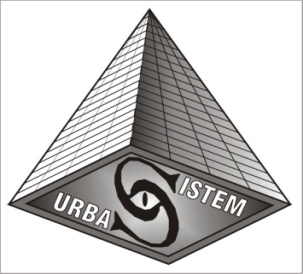          C.U.I.  24027461 – J 22/1829/10. 06. 2008          CONT BRD : RO71BRDE240SV01451602400         	      STR. Bdul. Stefan cel Mare , nr. 8, et. 1, camera 100.                                   MUN. IAŞI     Tel/Fax: 0232-272846, 0744121821, 0758557316CompartimentProiectanTUrbanismArh. Elena DimitriuIng. hidro Cristina CîşlaruIng. Laurenţiu Câşlaru              DrumuriIng. Tudor PerjuPr. Damian ChiţicaPr. Laurenţiu Postoroancă          PIESE SCRISE          PIESE SCRISELISTA DE RESPONSABILITĂŢI SI SEMNĂTURI LISTA DE RESPONSABILITĂŢI SI SEMNĂTURI BORDEROUBORDEROUCAPITOLUL 1- INTRODUCERE:CAPITOLUL 1- INTRODUCERE:1.1. -  ELEMENTE DE RECUNOAŞTERE A DOCUMENTAŢIEI 1.1. -  ELEMENTE DE RECUNOAŞTERE A DOCUMENTAŢIEI 1.2. - OBIECTUL STUDIULUI 1.2. - OBIECTUL STUDIULUI 1.3. - NECESITATEA ŞI SCOPUL LUCRĂRII1.3. - NECESITATEA ŞI SCOPUL LUCRĂRII1.4. - DOMENII DE UTILIZARE1.4. - DOMENII DE UTILIZARE1.5. - EFECTE ECONOMICE ŞI SOCIALE SCONTATE1.5. - EFECTE ECONOMICE ŞI SOCIALE SCONTATE1.6. - BAZA JURIDICĂ1.6. - BAZA JURIDICĂ1.7. - MODUL DE ELABORARE1.7. - MODUL DE ELABORARE1.8. - BAZA ŞI SURSELE DE DOCUMENTARE, SUPORTUL TOPOGRAFIC1.8. - BAZA ŞI SURSELE DE DOCUMENTARE, SUPORTUL TOPOGRAFICCAPITOLUL 2 – STADIUL ACTUAL AL DEZVOLTĂRII CAPITOLUL 2 – STADIUL ACTUAL AL DEZVOLTĂRII 2.1. - SITUAŢIA EXISTENTĂ ŞI EVOLUTIE2.1. - SITUAŢIA EXISTENTĂ ŞI EVOLUTIE2.2. - ELEMENTE ALE CADRULUI NATURAL 2.2. - ELEMENTE ALE CADRULUI NATURAL         2.2.1. Aşezarea geografică        2.2.1. Aşezarea geografică        2.2.2. Relieful        2.2.2. Relieful        2.2.3. Resursele naturale        2.2.3. Resursele naturale        2.2.4. Clima        2.2.4. Clima        2.2.5. Hidrografia        2.2.5. Hidrografia        2.2.6. Solurile        2.2.6. Solurile        2.2.7. Vegetaţia şi fauna        2.2.7. Vegetaţia şi fauna        2.2.8. Caracteristici geotehnice        2.2.8. Caracteristici geotehnice2.3. - RELAŢII IN TERITORIU 2.3. - RELAŢII IN TERITORIU         2.3.1. Încadrarea în teritoriu        2.3.1. Încadrarea în teritoriu        2.3.2. Relaţii în teritoriu        2.3.2. Relaţii în teritoriu2.4. - ACTIVITĂŢI ECONOMICE2.4. - ACTIVITĂŢI ECONOMICE        2.4.1.Sectorul primar ( agricultura, silvicultura, piscicultura)                                 2.4.1.Sectorul primar ( agricultura, silvicultura, piscicultura)                                 2.4.2. Sectorul secundar         2.4.2. Sectorul secundar                  2.4.2.1. Industria                 2.4.2.1. Industria                 2.4.2.2. Construcţiile                 2.4.2.2. Construcţiile        2.4.3.  Sectorul terţiar         2.4.3.  Sectorul terţiar                  2.4.3.1. Comerţul, servicii destinate întreprinderilor şi serviciile în turism şi alimentaţie publică                 2.4.3.1. Comerţul, servicii destinate întreprinderilor şi serviciile în turism şi alimentaţie publică                 2.4.3.2. Transportul                 2.4.3.2. Transportul                 2.4.3.3. Poştă şi telecomunicaţii                 2.4.3.3. Poştă şi telecomunicaţii2.4.3.4. Servicii în sănătate şi asistenţă socială2.4.3.4. Servicii în sănătate şi asistenţă socială2.4.3.4. Servicii în sănătate şi asistenţă socială2.4.3.5. Învăţământul2.4.3.5. Învăţământul2.4.3.5. Învăţământul2.4.3.6. Serviciile socio – culturale2.4.3.6. Serviciile socio – culturale2.4.3.6. Serviciile socio – culturale2.4.3.7. Recreere / sport2.4.3.7. Recreere / sport2.4.3.7. Recreere / sport      2.4.4. Turismul       2.4.4. Turismul 2.5. - POTENŢIALUL DEMOGRAFIC ŞI RESURSELE DE MUNCĂ2.5. - POTENŢIALUL DEMOGRAFIC ŞI RESURSELE DE MUNCĂ   2.5.1. Evoluţia şi densitatea populaţiei   2.5.1. Evoluţia şi densitatea populaţiei   2.5.2. Structura populaţiei   2.5.2. Structura populaţiei   2.5.3. Dinamica populaţiei   2.5.3. Dinamica populaţiei   2.5.4. Resursele umane   2.5.4. Resursele umane2.6. - CIRCULAŢIA2.6. - CIRCULAŢIA   2.6.1. Starea tehnică - Viabilitatea şi capacitatea portantă a drumurilor   2.6.1. Starea tehnică - Viabilitatea şi capacitatea portantă a drumurilor2.7.- INTRAVILAN EXISTENT. ZONE FUNCŢIONALE. BILANŢ TERITORIAL2.7.- INTRAVILAN EXISTENT. ZONE FUNCŢIONALE. BILANŢ TERITORIAL        2.7.1. Caracteristici ale zonelor funcţionale        2.7.1. Caracteristici ale zonelor funcţionale        2.7.2. Bilanţ teritorial        2.7.2. Bilanţ teritorial2.8. - ZONE CU RISCURI NATURALE2.8. - ZONE CU RISCURI NATURALE         2.8.2. Incendii de pădure           2.8.2. Incendii de pădure           2.8.3. fenomene distructive de origine geologică         2.8.3. fenomene distructive de origine geologică2.9. -  ECHIPAREA EDILITARĂ2.9. -  ECHIPAREA EDILITARĂ          2.9.1. Gospodărirea apelor          2.9.1. Gospodărirea apelor          2.9.2. Alimentarea cu apă          2.9.2. Alimentarea cu apă          2.9.3. Canalizarea           2.9.3. Canalizarea           2.9.4. Alimentarea cu energie electrică          2.9.4. Alimentarea cu energie electrică2.9.5. Reţeaua de telecomunicatii, activitatea de poştă                                                                                                     2.9.5. Reţeaua de telecomunicatii, activitatea de poştă                                                                                                     2.9.6. Alimentarea cu gaze naturale şi căldură 2.9.6. Alimentarea cu gaze naturale şi căldură 2.9.7. Gospodărirea comunală2.9.7. Gospodărirea comunală2.10.- PROBLEME DE MEDIU2.10.- PROBLEME DE MEDIU          2.10.1. Monumente ale naturii şi monumente istorice          2.10.1. Monumente ale naturii şi monumente istorice          2.10.2. Spaţii verzi, sport, agrement          2.10.2. Spaţii verzi, sport, agrement          2.10.3. Obiective industriale şi zone periculoase          2.10.4. Reţeaua principală de căi de comunicaţie           2.10.5. Depozite de deşeuri menajere şi industriale          2.10.3. Obiective industriale şi zone periculoase          2.10.4. Reţeaua principală de căi de comunicaţie           2.10.5. Depozite de deşeuri menajere şi industriale    2.10.6. Disfuncţionalităţi    2.10.6. Disfuncţionalităţi    2.10.7. Identificarea surselor se poluare    2.10.7. Identificarea surselor se poluare    2.10.8. Calitatea factorilor de mediu    2.10.8. Calitatea factorilor de mediu    2.10.9. Priorităţi în intervenţie    2.10.9. Priorităţi în intervenţie2.11.- DISFUNCTIONALITĂŢI2.11.- DISFUNCTIONALITĂŢI2.12. - NECESITĂŢI ŞI OPŢIUNI ALE POPULAŢIEI 2.12. - NECESITĂŢI ŞI OPŢIUNI ALE POPULAŢIEI CAPITOLUL 3 – PROPUNERI DE ORGANIZARE URBANISTICĂCAPITOLUL 3 – PROPUNERI DE ORGANIZARE URBANISTICĂ3.1. - STUDII DE FUNDAMENTARE3.1. - STUDII DE FUNDAMENTARE3.2. - EVOLUŢIE POSIBILĂ. PRIORITĂŢI3.2. - EVOLUŢIE POSIBILĂ. PRIORITĂŢI3.3. - OPTIMIZAREA RELAŢIILOR ÎN TERITORIU3.3. - OPTIMIZAREA RELAŢIILOR ÎN TERITORIU3.4. - DEZVOLTAREA ACTIVITĂŢILOR ECONOMICE ŞI SOCIALE3.4. - DEZVOLTAREA ACTIVITĂŢILOR ECONOMICE ŞI SOCIALE3.5. - EVOLUŢIA POPULAŢIEI	3.5. - EVOLUŢIA POPULAŢIEI	3.6. - ORGANIZAREA CIRCULAŢIEI	3.6. - ORGANIZAREA CIRCULAŢIEI	3.7. - INTRAVILAN PROPUS. ZONIFICARE FUNCŢIONALĂ. BILANŢ TERITORIAL3.7. - INTRAVILAN PROPUS. ZONIFICARE FUNCŢIONALĂ. BILANŢ TERITORIAL3.8. - MĂSURI ÎN ZONELE CU RISCURI NATURALE3.8. - MĂSURI ÎN ZONELE CU RISCURI NATURALE3.9. -  DEZVOLTAREA ECHIPĂRII EDILITARE3.9. -  DEZVOLTAREA ECHIPĂRII EDILITARE3.10. - PROTECŢIA ŞI CONSERVAREA MEDIULUI	3.10. - PROTECŢIA ŞI CONSERVAREA MEDIULUI	3.11.- REGLEMENTĂRI URBANISTICE3.11.- REGLEMENTĂRI URBANISTICE3.12.- OBIECTIVE DE UTILITATE PUBLICĂ	3.12.- OBIECTIVE DE UTILITATE PUBLICĂ	CAPITOLUL 4 – CONCLUZII. MĂSURI ÎN CONTINUARECAPITOLUL 4 – CONCLUZII. MĂSURI ÎN CONTINUAREÎNCADRAREA ÎN TERITORIU A COMUNEI LEŢCANI         Sc.1:25.0003.1.REGLEMENTĂRI URBANISTICE – ZONIFICARE LOC. LEŢCANISc.1:5.0003.2.REGLEMENTĂRI URBANISTICE– ZONIFICARE LOC. BOGONOS3.3.REGLEMENTĂRI URBANISTICE– ZONIFICARE LOC. COGEASCA3.4.REGLEMENTĂRI URBANISTICE– ZONIFICARE LOC. CUCUTENISc.1:5.000Sc. 1:5.000Sc. 1:5.0004.1.REGLEMENTĂRI ECHIPARE EDILITARĂ LOC. LEŢCANISc.1:5.0004.2.REGLEMENTĂRI ECHIPARE EDILITARĂ LOC. BOGONOSSc.1:5.0004.3.REGLEMENTĂRI ECHIPARE EDILITARĂ LOC. COGEASCASc.1:5.0004.4.REGLEMENTĂRI ECHIPARE EDILITARĂ LOC. CUCUTENISc.1:5.0005.1.PROPRIETATEA ASUPRA TERENURILOR LOC. LEŢCANISc.1:5.0005.2.PROPRIETATEA ASUPRA TERENURILOR LOC. BOGONOSSc.1:5.0005.2.PROPRIETATEA ASUPRA TERENURILOR LOC. COGEASCASc.1:5.0005.2.PROPRIETATEA ASUPRA TERENURILOR LOC. CUCUTENISc.1:5.000Staţia meteorologicăVântulVântulVântulVântulStaţia meteorologicăViteza medie (m/sec)Direcţia dominantăValori maximeValori maximeStaţia meteorologicăViteza medie (m/sec)Direcţia dominantăViteza medie maximă (m/sec)Rafala maximă(m/sec)Iaşi2,7Est1320Activitati economice pe ramuriLeţcaniCogeascaCucuteniBogonosNr. agenţi economiciagricultura2265134Industria 4793261construcţii2828comerţ118102114163servicii87447102alimentatie publica111113transporturi14115Total327313325416categorii de folosinţă agricolăsuprafaţa (ha)Suprafaţa arabilă 3067Suprafaţa - vii si pepiniere viticole 58Suprafaţa - păşuni 1218Suprafaţa - fâneţe 368anul 2013BUC.Tractoare44Pluguri pentru tractor40cultivatoare16Grape cu tracţiune mecanică4Combine5Combinatoare3Semănători păioase7Semănători prăşitoare 13Maşini pentru îmrăştiat îngrăşăminte3Maşini erbicidat4Maşini pentru recoltat cartofi22Motocositoare520092010201120122013Suprafaţa cultivată cu grâu şi secară  - ha174279560579637Suprafaţa cultivata cu porumb boabe - ha12231222115011871292Suprafaţa cultivata cu cartofi- ha 7089727080Suprafaţa cultivata cu legume135150137150145Suprafaţa cultivata cu floarea soarelui145233160426160suprafaţa cultivată cu orzoaică - ha2830455259suprafaţa cultivată cu ovăz - ha12--11-suprafaţa cultivată cu plante de nutreţ - ha52033740440942920092010201120122013Producţia totala de grâu si secara – tone43687422009922233Producţia totala la porumb boabe – tone48923951353619324710Producţia totala de cartofi – tone38559543256560Producţia totala la legume - tone857182016109061420Producţia totala la floarea soarelui – tone174326640356358Producţia totală de orzoaică - tone325216689162Producţia totală de ovăz - tone12--10-Producţia totală de plante de nutreţ – tone46005055684020456500t/ha20092010201120122013producţia de grâu si secara /ha 2,53,13,91,73,5producţia de porumb / ha 43,23,11,63,6producţia de cartofi / ha 5,56,760,87producţia de legume la ha6,312,111,76,049,8productia de floarea soarelui /ha1,21,440,82,2productia de orzoaica/ha1,11,73,71,72,7Producţia totală de ovăz /ha1--0,9-Producţia totală de plante de nutreţ /ha8,81516,9515,120092010201120122013Bovine - total –la sfârşitul anului 14001490126012151200Porcine - total la sfârşitul anului 7207007667861100Ovine - total-la sfârşitul anului2502793003201000Caprine - total la sfârşitul anului19502050225021502200Cabaline  total la sfârşitul anului370355310310350Iepuri - total la sfârşitul anului --150290300familii de albine 9610012015024020092010201120122013Pasări - total – la sfârşitul anului97851000010250103008750Nr. crt. Denumirea exploatatiei agricole/ proprietar/ ferma/ gospodarieSuprafata de teren agricol din exploatatie/ gospodarie/ Ha1GOSPODARIILE POPULATIEI2.1122SC AGRONILS SRL842,673SC HOLIWORK SRL192,244SC HOLIMECANO SRL116,435SC HOLIMARK SRL936SC AGROMIXT SRL107SC AGROINVEST26TOTAL3.392,34Denumire societateDomeniul de activitate, conform clasificarii CAENNumar mediu de salariatiS.C. Holfag S.R.L.Productia de bauturi racoritoare nealcoolice, productia de ape minerale si alte ape imbuteliate30S.C. Europa Express S.R.L.Letcani Fabricarea hartiei si cartonului ondulat si a ambalajelor din hartie si carton56S.C. Imparat S.R.L.Fabricarea vopselelor, lacurilor, cernelii tipografice si masticurilor15S.C.ELKAS HOME SRLfabrica de fasonat fier60ITAL-SYSTEMfabrica  piese pentru masinile de spalat automate150SC PARCS SRLfabrica de prelucrare a pieselor pentru utilaje grele15SC ETERN SRLfabrica prelucrare marmura si granit,5SC AVIALUX SRLproducator de pavele20SC ALVIMEC SRLproducator de imbuteliere oxigen,5SC CARPAT BETON SRLfabrica de betoane5SC VANELI SRLproducator medicamente de uz veterinar.25SC VEGAconstructii drumuri si poduri30Domeniul de activitate Numărul de societăţi înregistrate comerţ163prestări servicii106alimentaţie publică13transport15TOTAL 293Denumire societateDomeniul de activitate, conform clasificarii CAENNumar mediu de salariatiS.C. Debastech S.R.L.Operatiuni de mecanica generala4S.C. Parcs S.R.L.Cercetare- dezvoltare in alte stiinte naturale si inginerie19S.C. Ital System Production S.R.L.LetcaniActivitati de inginerie si consultanta tehnica legate de acestea7S.C. Sandra Trading S.R.L.Comert cu autoturisme si autovehicule usoare (sub 3,5 tone)38S.C. Romil Service S.R.L.DN28, km 61 – LetcaniIntretinerea si repararea autovehiculelor76S.C. Turcos S.R.L.Comert cu amanuntul in magazine nespecializate, cu vanzare predominanta de produse alimentare, bauturi si tutun7S.C. Petro-Magico S.R.L.DN28 (extravilan comuna Letcan)Alte servicii de cazare.11C.M.I. Dr. Dascalu MarianaSat LetcaniActivitate: medicina familie2C.M.I. Dr. Cucu ElenaSat LetcaniActivitate: medicina familie2C.M.I. Dr. Asiie NiculinaActivitate: medicina familie2C.M.I. Dr. Aghinitei AndreeaActivitate: medicina familie2coddenumirelocalitateadresaDatareIS-I-s-B-03556Situl arheologic de la Cogeasca, punct"Moară" ("Dealul Ruşilor")sat COGEASCA; comunaLEŢCANI"La Moară" ("Dealul Ruşilor"), la1,5 km E de satIS-I-m-B-03556.01Aşezaresat COGEASCA; comunaLEŢCANI"La Moară" ("Dealul Ruşilor"), la1,5 km E de satsec. XVII - XVIIIEpoca medievalăIS-I-m-B-03556.02Aşezaresat COGEASCA; comunaLEŢCANI"La Moară" ("Dealul Ruşilor"), la1,5 km E de satsec. XI – XII Epocamedieval timpurieIS-I-m-B-03556.03Aşezaresat COGEASCA; comunaLEŢCANI"La Moară" ("Dealul Ruşilor"), la1,5 km E de satsec. X – XI Epocamedieval timpurieIS-I-m-B-03556.04Aşezaresat COGEASCA; comunaLEŢCANI"La Moară" ("Dealul Ruşilor"), la1,5 km E de satsec. V EpocamigraţiilorIS-I-m-B-03556.05Aşezaresat COGEASCA; comunaLEŢCANI"La Moară" ("Dealul Ruşilor"), la1,5 km E de satsec. IV Epoca dacoromanăIS-I-m-B-03556.06Aşezaresat COGEASCA; comunaLEŢCANI"La Moară" ("Dealul Ruşilor"), la1,5 km E de satHallstattIS-I-m-B-03556.07Aşezaresat COGEASCA; comunaLEŢCANI"La Moară" ("Dealul Ruşilor"), la1,5 km E de satLatène IIIS-I-m-B-03556.08Aşezaresat COGEASCA; comunaLEŢCANI"La Moară" ("Dealul Ruşilor"), la1,5 km E de satEpoca bronzuluitârziu, cultura NouaIS-I-s-B-03612Situl arheologic de la Leţcanisat LEŢCANI; comuna LEŢCANIÎn vatra satului, la 100 m debisericăEneolitic, culturaCucuteni, faza AIS-I-m-B-03612.01Aşezaresat LEŢCANI; comuna LEŢCANIÎn vatra satului, la 100 m debisericăsec. XVIII EpocamedievalăIS-I-m-B-03612.02Aşezaresat LEŢCANI; comuna LEŢCANIÎn vatra satului, la 100 m debisericăsec. III - IV Epocadaco-romanăIS-I-m-B-03612.03Aşezaresat LEŢCANI; comuna LEŢCANIÎn vatra satului, la 100 m debisericăHallstattIS-I-m-B-03612.04Aşezaresat LEŢCANI; comuna LEŢCANIÎn vatra satului, la 100 m debisericăEpoca bronzuluitârziu, cultura NouaIS-I-m-B-03612.05Aşezaresat LEŢCANI; comuna LEŢCANIÎn vatra satului, la 100 m debisericăEneolitic, culturaCucuteni, faza BIS-I-m-B-03612.06Aşezaresat LEŢCANI; comuna LEŢCANIÎn vatra satului, la 100 m debisericăEneolitic, culturaCucuteni, faza ABIS-I-m-B-03612.07Aşezaresat LEŢCANI; comuna LEŢCANIÎn vatra satului, la 100 m debisericăEneolitic, culturaCucuteni, faza AIS-I-m-B-03612.08Aşezaresat LEŢCANI; comuna LEŢCANIÎn vatra satului, la 100 m debisericăNeolitic târziu, culturaceramicii liniareIS-I-m-B-03612.09Aşezaresat LEŢCANI; comuna LEŢCANIÎn vatra satului, la 100 m debisericăNeolitic, cultura CrişIS-II-m-B-04127Biserica „Sf. Împăraţi Constantin şi Elena” (în listă sub denumirea "Naşterea Sf. Ioan” .Se propune modificarea denumirii din lista monum.sat COGEASCA; comunaLEŢCANI1848IS-II-m-B-04128   Nu mai existăBiserica "Sf. Spiridon”sat COGEASCA; comunaLEŢCANINu mai existăsec. XVIIIIS-II-m-B-04139Biserica "Schimbarea la Faţă”sat CUCUTENI; comuna LEŢCANIcca. 1777IS-II-m-A-04142Biserica „Sf. Arhangheli”Sat CUCUTENI,comuna LEŢCANINu mai există1622IS-II-m-B-04189Biserica "Sf. Împăraţi Constantin şi Elena”sat BOGONOS; comuna LEŢCANIIn lista monum. în sat Leţcani1802IS-II-m-A-04190Biserica "Sf. Dumitru”sau Biserica "Rotundă"sat LEŢCANI; comuna LEŢCANICu hramul Sf. Dumitru şi Sf. Spiridon1802IS-II-m-B-04191Garăsat LEŢCANI; comuna LEŢCANIsf. sec. XIXAnPop.Totala1996598919976064199861071999623020006367200164512002634620036418200464842005657620066672200767442008686620096977201070662011712320127205Specificatie2006200720082009201020112012Suprafata locuibilă - Kmp71.39473.48976.58178.62979.81781.25882.579Populaţia  stabilă la 1.VII- total, din care :6672674468666977706671237205Densitatea loc/kmp93.4591.7789.6588.7388.5387.6687.25An0-14 15-59peste 60Indice de imbatranire20121406469411050,782012201220122012Grupe de vârstăAmbele sexeMasculinFemininGrupe de vârstă7205363735680-4 ani4082161925-9 ani41219421810-14 ani58626931715-19 ani54629625020-24 ani63534828725-29 ani52729023730-34 ani59832127735-39 ani63132230940-44 ani66535431145-49 ani37720717050-54 ani34218016255-59 ani37316920460-64 ani27614013665-69 ani1868610070-74 ani26610815875-79 ani2017013180 -84 ani1094069>85672740An Total0-14 ani15-19 ani20-29 ani30-49 ani> 50ani2012356872725052410671000Annascuti viiPop. TotalaRata natalitatii com. LETCANI(‰)Mediul rural jud. IAŞI(‰)Mediul rural Reg. Nord-Est(‰)Mediul rural Romania(‰)20066666729.913.311.910.32007103674415.313.711.810.22008101686614.713.311.710.4200980697711.512.611.310.420105370667.511.410.59.820116771239.410.710.19.320127172059.8AnDecedatiPop. TotalaRata mortalitatii com. LEŢCANI (‰)Mediul rural, jud. Iaşi(‰)Mediul rural, Reg. Nord-Est(‰)Mediul rural Romania(‰)20066366729.411.312.614.620075467448.011.112.614.2200872686610.511.412.814.320096869779.711.713.214.620106670669.312.413.614.720115771238.011.312.814.220126672059.2anRata natalitatii com. LEŢCANIRata mortalitatiiRata sporului natural20069.99.40.5200715.38.07.3200814.710.54.2200911.59.71.820107.59.3-1.820119.48.01.420129.89.20.6AnStabiliri de resedintaPlecari cu resedintaStabiliri cu domiciliul (inclusiv migratia externa) Plecari cu domiciliul (inclusiv migratia externa)Sold migratoriu200682215186652007112117193782008924175948120091125150876320101818201115192012201820133036anRata imigratiei (‰)Rata emigratiei (‰)Rata sporului migratoriu (‰)200622.6312.899.74200725.3513.7911.56200825.4913.9111.58200921.512.479.03anSpor natural (‰)Spor migratoriu (‰)Bilant real (‰)20060.59.7410.2420077.311.5618.8620084.211.5815.7820091.89.0310.83     An20-3940-59  Raport2012239117571,36An15-2455-64Raportul de substitutie %201211816491,82Sectoare de activitate2006200720082009201020112012Număr mediu salariaţi – total, din care:5565255805566805935042006200720082009201020112012Locuinţe existente – număr total, din care:2016204320842110212621412159- locuinţe în proprietate publică – număr60606060606060- locuinţe în proprietate privată – număr1954198320242050206620812099Suprafaţa locuibilă – total mp71394734897658178626798178125882579Suprafaţa locuibilă – proprietate publică, mp1806180618061806180618061806Suprafaţa locuibilă – proprietate privată, mp695887168374775768237801179452807732006200720082009201020112012Locuinţe terminate – total (număr)19294126161518Locuinţe terminate din fondurile populaţiei (număr)192941261615182006200720082009201020112012Copii inscrisi in grădiniţe254249234219232244206Elevi înscrişi în învăţământ primar 469442417407378340367Elevi înscrişi în învăţământ gimnazial 406438452440422402394Elevi înscrişi în învăţământul primar şi gimnazial 875880869847800742761Elevi inscrisi in invatamantul profesional15------Total114411291103106610329869672006200720082009201020112012Personal didactic total - persoane68686463625959Personal didactic in invatamint preşcolar 9999998Personal didactic in invatamint primar24222221191921Personal didactic in invatamint gimnazial 353733333431302006200720082009201020112012preşcolari/1 cadru didactic28282624262723elevi din înv. primar / 1 cadru didactic 20201919201817elevi din înv. gimnazial / 1 cadru didactic 12121413121313populaţie şcolarizată/1 cadru didactic171617171717162006200720082009201020112012Săli de clasă şi cabinete şcolare – nr.47484846454547Laboratoare şcolare – nr.3122222PC - total -1950758484842006200720082009201020112012Săli de clasă şi cabinete şcolare - număr47484846454547populaţia de vârstă şcolară înscrisă în unit. de înv. 875880869847800742761nr. de elevi / 1 sală de clasă19181818181616Nr. crt.Zone funcţionaleLEŢCANILEŢCANINr. crt.Zone funcţionaleha%1.Locuinţe şi funcţiuni complementare261.9070.752.Instituţii şi servicii de interes public9.17 2.483.Unităţi  industriale si de depozitare56.00 15.134.Unităţi  agro - zootehnice6.281.705.Zona spatii verzi, agrement, protectie3.801.036.Căi de comunicaţie şi transport rutier19.205.197.Căi de comunicaţie şi transport feroviar11.473.108. Gospodărie comunală, cimitire2.300.629.TOTAL teritoriu intravilan existent370.12100%Nr. crt.Zone funcţionaleBOGONOSBOGONOSNr. crt.Zone funcţionaleha%1.Locuinţe şi funcţiuni complementare71.6389.842.Instituţii şi servicii de interes public0.941.183.Căi de comunicaţie şi transport rutier4.635.804.Zona spatii verzi, agrement, protectie2.272.855. Gospodărie comunală, cimitire0.260.336.TOTAL teritoriu intravilan existent79.73100%Nr. crt.Zone funcţionaleCOGEASCACOGEASCANr. crt.Zone funcţionaleha%1.Locuinţe şi funcţiuni complementare171.7386.212.Instituţii şi servicii de interes public1.40 0.703.Zona spatii verzi, agrement, protectie4.652.334.Căi de comunicaţie şi transport17.278.675. Gospodărie comunală, cimitire1.060.536.Terenuri libere3.111.567.TOTAL teritoriu intravilan existent199.22100%Nr. crt.Zone funcţionaleCUCUTENICUCUTENINr. crt.Zone funcţionaleha%1.Locuinţe şi funcţiuni complementare61.7077.722.Instituţii şi servicii de interes public1.93 2.433.Unităţi  industriale si de depozitare0.640.814.Zona spatii verzi, agrement, protectie3.995.025. Căi de comunicaţie şi transport9.3311.756.Gospodărie comunală, cimitire1.802.277.TOTAL teritoriu intravilan existent79.39100%LocalităţiCURS DE APA/toate cursurile de apă de pe raza localităţii (permanente sau nepermanente), formaţiuni torenţialeSURSE DE RISC              la inundaţii: revărsări cursuri de apă, activare formaţiuni torenţiale, avarii şi accidente la construcţii hidrotehnice (diguri, baraje), ape interneAMPLASAMENT STATIE HIDRO      METRICA LOCALATIMPUL DE PROPAGA     RE  A  VIITURI     LOR SAU DE CONCEN      TRARE A PRECIPI  TATIILOR PERICU  LOASE  DE  LA  POSTUL  PLUVIOME TRIC   LA OBIECTIVOBIECTIVE AFLATE IN ZONE DE RISC LA INUNDATII SI ACCIDENTE LA CONSTRUC       TII HIDROTEHNICESat LetcaniRâul BahluiRevarsareSH Rau Bahlui Podu Iloaiei      PP Ac Podu ILoaiei6 ore3,4 km, 6 societati economice, 127 ha pasuneSat LetcaniParau HorlestiRevarsare4 ore1,8 KM , 20 ha pasuneSat LetcaniValea Garla MoriiScurgeri de pe versanti1 ora1 km, 6 gopsodarii, 30 ha pasuneSat LetcaniValea CosaruluiScurgeri de pe versanti1 ora1,5  km, 20 ha pasuneSat LetcaniValea IleneiScurgeri de pe versanti1 ora5,5 km, DN 583,20 gospodarii, 40 ha pasuneSat CogeascaRau RosioriRevarsarePP Ac Cucuteni                                   PP Ac Podu Iloaiei4 ore4,3 km, 30 case, 15 ha pasuneSat CogeascaParau SauzeniRevarsarePP Ac Cucuteni                                   PP Ac Podu Iloaiei8 ore0,5 km, Sat CogeascaParau VoinestiRevarsarePP Ac Cucuteni   7 ore13,3 km, 50 locuinte, 20 ha pasuneSat CogeascaParau CogeascaRevarsarePP Ac Cucuteni   1 ora - Sat BogonosRau Bogonos  Revarsare4 ore3,5 km, 30 caseSat CucuteniPârâul CucuteniRevarsarePP Ac Cucuteni   2 ore0,5 km, 15 caseNR.CRT.DENUMIRE OBIECTIVCURS DE APADATE CARACTERISTICEDETINATOR1Acumularea CucuteniVoinestiL= 377 ml=8mH=13,75A.B.A. PRUT –BARLAD – S.G.A. Iasi-Concesionar SC SARPELE SRL2Iaz BogonosBogonosL= 110 ml=2 mH=2mCL LETCANI3Iaz LetcaniRosiorL=150 mL=3 mH=4m CL LETCANILungime reţea distributie (m)Nr. total gospodariiNr. gospodarii deservite% fata de totalNr. agenti economici deservitiNr. institutii publice deservite37.6042.2192.00090,13%2112Localit.Lungime retea canalizare (m)Nr. total gospodariiNr. gospodarii deservite% fata de totalNr. agenti economici deservitiNr. institutii publice deserviteLetcani 60002.219148967 %303denumireSitul arheologic de la Cogeasca, punct 'Moara' ('Dealul Rusilor')localizarecomunaLETCANIlocalitateCOGEASCAcoordonate geograficeLatitudine N47 grade, 9 minute, 45 secundeLongitudine E27 grade, 24 minute, 5 secundelocalizare'La Moara' ('Dealul Rusilor'), la 1,5 km E de satreferinte cartograficeL-35-31-D-b (harta scara 1:25.000)datareEpoca medievala (sec. XVII – XVIII) // Epoca medieval timpurie (sec. XI – XII) // Epoca medieval timpurie (sec. X – XI) // Epoca migratiilor (sec. V) // Epoca daco-romana (sec. IV) // Hallstatt // Latène II // Epoca bronzului tarziu, cultura NouadescriereLa 1,5 km est de sat, pe panta unui hartop cu larga deschidere spre fostul iaz Cogeasca, asezare cu ceramica Noua cu elemente de traditie Costisa, Hallstatt, La Tène II, sec. IV si V e.n., sec. X-XI, XI-XII si XVII-XVIII. S-a gasit si un topor mic din silex de culoare alb-vinetie cu taisul convex.denumireSitul arheologic de la LetcanilocalizarecomunaLETCANIlocalitateLETCANIcoordonate geograficeLatitudine N47 grade, 11 minute, 30 secundeLongitudine E27 grade, 25 minute, 10 secundelocalizareIn vatra satului, la 100 m de bisericareferinte cartograficeL-35-31-B-d (harta scara 1:25.000)datareEpoca medievala (sec. XVIII) // Epoca daco-romana (sec. III – IV) // Hallstatt // Epoca bronzului tarziu, cultura Noua // Eneolitic, cultura Cucuteni, faza B // Eneolitic, cultura Cucuteni, faza AB // Eneolitic, cultura Cucuteni, faza A // Neolitic tarziu, cultura ceramicii liniare // Neolitic, cultura Cris //descrierePe terasa inferioara a Bahluiului, pana la circa 100-m S de biserica, asezare cu ceramica apartinand culturilor Cris, ceramicii liniare cu capete de note muzicale, Cucuteni A, B, specia „C', Noua, Hallstatt; sec. III-IV e.n. si XVII-XVIII. Locuirii eneolitice ii apartine si un fragment de brazdar din corn de cerb. In aceasta asezare sunt incluse si punctele publicate anterior sub numele Marginea sud-estica a satului si Slobozia – Letcani.Denumire societateAdresa sediu social / punct de lucruCAEN rev. 1CAEN rev.2Activitate principalăAutorizaţie de mediuPotenţiale emisii în atmosferăSC ELKAS HOME SRL  loc. Leţcani, jud. IaşiPe DJ248B, după calea ferată28112511Fabricarea de construcţii metalice si părţi componente ale structurilor metalice 72/09.04.2013SC AIR LIQUIDE ROMANIA SRL Bucureşti, punct de lucru -sat/com Leţcani, jud. Iaşi51554675Comerţ cu ridicata alproduselor chimice;07/12.01.2012SC APAVITAL SA IASIIaşi, str. M. Costachescu nr.6,jud. Iaşi, punct de lucru - sateleLeţcani, Cogeasca, Bogonos siCucuteni, com. Leţcani, jud. Iaşi4100 3600Captarea, tratarea şidistribuţia apei;28/07.02.2012SC HOLI MARK SRLsat Popricani, com. Popricani,punct de lucru - ferma Căpriţa -Leţcani, Iaşi01410150;Activităţi in ferme mixte;38/15.02.2012SC AVIA LUX SRL  sat/com. Leţcani, jud. Iaşi26662369Fabricarea altor articole din beton, ciment si ipsos (piatră reconstruită, pavele)119/21.05.2012COMUNA LETCANIsat/com. Leţcani, jud. Iaşi - punctde lucru - satele Leţcani,Bogonos, com. Leţcani, jud. Iaşi90013700Colectarea şi epurareaapelor uzate150/18.06.2012SC HOLFAG SRLIaşi, str. Mitropolit Varlaamnr.16 - punct de lucru - sat/com.Leţcani, jud. Iaşi25222222Fabricarea articolelor deambalaj din material plastic169/29.06.2012SC ÎMPĂRAT SRLSat Letcani, com. Letcani, jud.Iasi20302430Fabricarea vopselelor, lacurilor, cernelii tipografice şi masticurilor222/24.09.2012SC EUROPA EXPRESS SRL Sat Letcani, com. Letcani, jud.Iasi21211721Fabricarea hârtiei şicartonului ondulat şi aambalajelor din hârtieşi carton;87/22.06.2011SC SANDRA TRADING SRLIasi, str. Stejar, nr. 33A, punctde lucru - Letcani, sos Iasi - Tg.Frumos km.12, jud. Iasi50204520Comercializareaîntreţinerea şireparareaautovehiculelor150/23.08.2011SC SARPELE SRLIasi, str. Izvorului, nr. 8, bl. 643,sc. B, ap. 1, punct de lucru -comuna Letcani, acumulareaCucuteni, jud. Iasi05020322Acvacultura în apedulci155/23.08.2011SC FONDAL INTERNATIONAL SRL Sat Letcani, com. Letcani, jud.Iasi27532453Turnarea metalelorneferoase uşoare171/01.09.2011SC VEGA 93 SRL Sat Letcani, Comuna Letcani,jud. Iasi2663; 2664;26822363; 2364;2399Fabricarea betonului;Fabricarea mortarului;Fabricarea altor produse din minerale nemetalice, n.c.a.82/21.05.2010valabila pana la21.05.2020SC IFTIMESCU SRL loc. Letcani, jud. Iasi50204520Intretinerea si repararea autovehiculelor18/23,02,2009SC GOOD LUCK IMPEX SRLstr. Canta nr. 58, jud. Iasipct. de lucru-sat Letcani, comLetcani, jud. Iasi51574677Dezmembrări maşiniComert cu ridicata al deseurilor si resturilor49/10,04,2009SC CARPAT BETON SRLBucuresti, Sos. Bucuresti -Ploiesti, nr. 1 A, pct de lucru -Com. Letcani, jud. Iasi26632363Fabricarea betonului208/29.10.2009SC AUTO PADOVA SRL Sat Letcani, Comuna Letcani,DN 28, Km. 6150204520Întreţinerea si repararea autovehiculelor235/16.12.2009SC AGRONILS SRL  mun. Iasi, str. Egalitatii nr.2, bl.839, jud. Iasipunct lucru: com Letcani, jud. Iasi0141;0130Activităţi de servicii anexe agriculturii;activităţi in ferme mixte146/08.05.2008 - 08.05.2013SC NOVA CONSTRUCT SA; mun. Iasi, str. Sarariei nr. 85, jud. Iasi, punct lucru sat Letcani, com. Letcani, jud. Iasi26632682fabricare betonului; fabricarea altorproduse din minerale nemetalice n.c.a (staţie mixturi asfaltice)172/29.05.2008 - 29.05.2013SC TREVIS GRUP SRLmun. Iasi, sos. Nicolina nr.44, bl.971B, sc.A,ap.6, jud. Iasi, punct lucru loc. Letcani nr.227, jud. Iasi2956; 2852; 2875;2941; 2942; 2943fabricarea altor maşini şi utilajespecifice; operaţiuni de mecanicăgenerală; fabricarea altor articole dinmetal; fabricarea maşinilor-unelteportabile acţionate electric; fabricareaaltor maşini-unelte pentru prelucrareametalului; fabricarea altor maşini-unelten.c.a199/20.06.2008 - 20.06.2013 SC ALVIMEC SRL loc. Letcani, jud. Iasi, punct lucru  loc. Letcani nr.227, jud. Iasi2840; 2852fabricarea produselor metalice obţinuteprin deformare plastică. metalurgiapulberilor; operatiuni de mecanicagenerala228/23.07.2008 - 23.07.2013SCLUCEAFARULMOBIL SRL /Letcani361236133614Prod. mob. pt birou simagazineProd. mob. ptbucatariiProd. alttor tipuri demobilier507/12.09.0709.2009SCCONSTRUCTIIFEROVIARE –Grup Colas SAIasi / Iasi, Str.Sergent GrigoreIoan, nr. 10 Letcani, jud. Iasi2682Fabr. altor prod.minerale, nemetalicestatie mixturi asfaltice526/05.10.2007DOMENIIDISFUNCŢIONALITĂŢIAGRICULTURĂPracticarea unei agriculturi subzistenţiale, în sistem individual, care nu permite obţinerea de producţii ridicate şi favorizează degradarea solurilor; Utilaje şi maşini agricole insuficiente în raport cu suprafaţa agricolă; Insuficienţa formelor de asociere în creşterea animalelor; Flosirea unor tehnologii agricole vechi, cu productivitate şi eficienţă economică scăzută;Săderea numărului de capete de păsări, de familii de albine şi a cantităţii de miere extrase;Nu există infrastructura de preluare şi colectare a produselor agricole;nu există o politică sistematică de recalificare şi specializare pentru o agricultură performantă;INDUSTRIEinsuficienta dezvoltare a unităţilor de prelucrare a produselor locale;migraţia forţei de muncă calificate în exteriorul comunei (în alte judeţe, în străinătate);TURISMULPotenţialul turistic nu este valorificat suficient; Slaba dezvoltare a infrastructurii turistice: structuri de cazare, alimentaţie, agrement, trasee pentru drumeţii, marcaje etc;Lipsa unor structuri de calificare profesională pentru turism;Lipsa semnalizării turistice a obiectivelor istorice şi etnografice;Insificienta promovare a comunei din punct de vedere al potenţialului turistic existent; SERVICIIDin sectorul terţiar al economiei lipsesc o serie de servicii importante, printre care: unităţi de reparaţii şi întreţinere a bunurilor casnice, a autovehiculelor, servicii de înfrumuseţare, servicii de gospodărie comunală (salubritate, alimentare cu gaze, alimentare cu apă, canalizare);Existenţa unor servicii sub standardele acceptate;POPULAŢIA ŞI RESURSELE DE MUNCĂNatalitate în scădere;Bilanţ migratoriu în scădere;Manifestarea unui fenomen de îmbătrânire a populaţiei în relaţie cu emigrarea grupelor de vârstă mai tinere şi cu diminuarea natalităţii;Rata mare a şomajului;Proporţia încă mare a populaţiei active într-o agricultură de subzistenţă;Populaţia vârstnică, care începe să deţină o pondere din ce în ce mai ridicată, impune probleme referitor la investiţiile pentru asistenţă medicală, pentru ocrotirea socială, pentru asigurarea bătrâneţii etc; Accesul redus la facilităţi de conversie/reconversie profesională.LOCUIREAZone cu P.O.T. şi C.U.T. foarte mic;Majoritatea gospodăriilor folosesc sobe cu combustibil solid şi o mică parte folosesc butelii de aragaz pentru prepararea hranei;Încălzirea populaţiei se face cu sobe cu combustibili solizi;DOTĂRI SOCIAL – CULTURALEExistenţa unor vecinătăţi neadecvate reprezentate de obiective din industria mică în imediata apropiere a locuinţelor;Ofertă redusă de agrement şi petrecere a timpului liber pe plan local;Insuficienţa spaţiilor pentru activităţi cultural-sportive;ECHIPARE TEHNICĂECHIPARE TEHNICĂCIRCULAŢIE Drumuri comunale şi săteşti cu îmbrăcăminte nemodernizată (de pietriş) (starea precară a drumurilor de interes local din comună);Pe timp nefavorabil, datorită amenajării şi echipării necorespunzătoare a carosabilului şi a rigolelor de preluare a apelor din precipitaţii, pe tronsoanele neasfaltate circulaţia se desfăşoară cu dificultate;Poduri degradate sau insuficient dimensionate ca gabarit.CANALIZARELipsa unui sistem centralizat de canalizare în localitatăţile Bogonos, Cogeasca şi Cucuteni.ALIMENTARE CU ENERGIE ELECTRICĂLipsa reţelei electrice pentru deservirea suprafeţelor introduse în intravilan.ALIMENTARE CU GAZE NATURALENu există reţea de alimentare cu gaze naturale în localitatăţile Bogonos, Cogeasca şi Cucuteni.PROBLEME DE MEDIUPROBLEME DE MEDIUPROTECŢIA ŞI CONSERVAREA MEDIULUIInexistenţa unui sistem centralizat de canalizare şi epurare a apelor uzate în localitatăţile Bogonos, Cogeasca şi Cucuteni generează probleme referitor la infiltraţii şi poluare a stratului de apă freatică;Comuna este deficitară în fond silvic, suprafaţa ocupată de păduri ()2,06% din teritoriul administrativ) fiind inferioară mediei pe ţară care este de 26,7%;Lipsa / insuficienta atenţie acordată educaţiei de mediu în unităţile şcolare, la instituţiile publice;DEPOZITAREA DEŞEURILOR MENAJEREDepozitarea necorespunzătoare a deşeurilor provenite din activitatea zootehnică;Inexistenţa unui spaţiu adecvat, amenajat conform legislaţiei pentru  colectarea animalelor moarte.DOMENIIDOMENIIPRIORITĂŢIAGRICULTURĂAGRICULTURĂcreşterea parcului auto prin dotarea cu tractoare şi utilaje agricole necesare;înfiintare microferme si ferme zootehnice si vegetale in extravilanul localitatilor pentru ovine, caprine, porcine, bovine;realizarea de lucrări agro-pedo-ameliorative pentru combaterea alunecărilor şi eroziunii şi îmbunătăţirea potenţialului fertil al solurilor din comună ;fertilizarea solului, în special cu îngrăşământ natural;îmbunătăţirea condiţiilor de creştere şi exploatare a animalelor; metode şi tehnologii pentru exploataţiile zootehnice ce vizează păstrarea şi prelucrarea primară a produselor animale.realizarea de mecanisme necesare afluirii produselor animale de la producător la fondul de stat, în vederea evitării stocării de produse agrozootehnice  la producătorul particular;sporirea calificării fermierilor şi a altor persoane care desfăşoară activităţi agricole sau activităţi conexe;în cadrul sectorului silvic este necesară conservarea şi exploatarea raţională a fondului forestier; măsuri şi politici de interzicere a tăierilor necontrolate a pădurii.îmbunătăţirea practicilor agricole prin creşterea competenţelor profesionale ale resurselor umane care lucrează în agricultură. INDUSTRIEINDUSTRIEValorificarea producţiei locale prin capacităţi proprii de prelucrare; Reconsiderarea meseriilor tradiţionale;Dezvoltarea unităţilor de producţie din industria alimentară prin atragerea investitorilor specializaţi în prelucrarea laptelui, cărnii, lânii; Modernizarea şi asigurarea infrastructurii destinate investiţiilor industriale;Susţinerea dezvoltării IMM-urilor şi stimularea implicării într-o mai mare măsură a micului antreprenorat local;Atragerea capitalului investiţional autohton şi străin.TURISMTURISMRealizarea structurilor turistice de cazare şi alimentaţie; Modernizarea locuinţelor rezidenţilor în vederea valorificării excedentului de locuit; Amenajarea unei staţiuni balneoclimaterice în comuna Leţcani;Pensiuni turistice;Amenajarea unor spaţii de campare şi dotarea acestora cu utilităţi specifice; Amenajarea de spaţii pentru picnic, vetre pentru aprinderea focului, Modernizarea şi reabilitarea drumurilor; Conservarea şi protecţia cadrului natural şi a rezervaţiilor naturale în special;Renovarea şi conservarea construcţiilor cu valoare arhitecturală, culturală şi istorică; Stabilirea programelor de monitorizare a informaţiilor privind circulaţia turistică, a planurilor de dezvoltare turistică; Promovarea unor acţiuni care să valorifice principalele manifestări culturale ale zonei.              SERVICII              SERVICIIînfiinţarea unei unităţi de prestări servicii în domeniu întreţinerii şi reparării aparatelor electrocasnice, electrotehnice depanare, radio - TV;înfiinţarea unei unităţi de prestări servicii pentru repararea încălţămintei şi croitorie; înfiinţarea unei unităţi prestatoare de servicii de înfrumuseţare - frizerie, coafură; promovarea unei politici de asociere a întreprinzătorilor locali pentru dezvoltarea unor activităţi economice în domeniul serviciilor; dezvoltarea unei infrastructuri de alimentaţie publică specifică turismului de tranzit; încurajarea întreprinzătorilor ce desfăşoară activităţi legate de prestarea de servicii către populaţie sau agenţi economici.REŢEAUA DE LOCALITĂŢIREŢEAUA DE LOCALITĂŢIDiversificarea funcţiilor economice, îmbunătăţirea dotării şi echipării;Coordonarea dezvoltării teritoriale printr-un cadru legislativ coerent şi prin aplicarea legii privind autorizaţiile de construire.Teren pentru concesiuni şi închirieri la drumul european E583 si utilitaţi;POPULAŢIA ŞI RESURSELE DE MUNCĂPOPULAŢIA ŞI RESURSELE DE MUNCĂStimularea creşterii natalităţii; Creşterea speranţei de viaţă; Ameliorarea, îmbunătăţirea calităţii vietii; Crearea de noi locuri de muncă; Reducerea riscului de îmbolnăvire; Imbunătăţirea dotării dispensarului uman;Realizarea de acţiuni de educaţie pentru sănătate.LOCUIREALOCUIREACreşterea gradului de confort a comunei prin crearea unui fond locativ modern, echipat la standardele actuale; Revitalizarea prin diversificarea funcţiilor economice, îmbunătăţirea dotării şi echipării;Coordonarea dezvoltării teritoriale printr-un cadru legislativ coerent şi prin aplicarea legii privind autorizaţiile de construire.DOTĂRI SOCIALCULTURALEDOTĂRI SOCIALCULTURALEConstruire sediu nou primarie;Construirea catedralei Inalţarea Domnului în localitateaLeţcani;Modernizarea căminului cultural Cogeasca,Construirea căminului cultural în sat Cucuteni, comuna Leţcani;Spital regional în comuna Leţcani,Sala de sport – scoala Leţcani, scoala Cogeasca;Teren de fotbal în satul Bogonos;Parc de distractii si acvatic in localitatea Leţcani;Parc Agroindustrial in localitatea Leţcani;Extinderea Parcului Agroindustrial Leţcani pâna la 100 ha;Parc Logistic in localitatea Leţcani;Parc Industrial in localitatea Leţcani;Centre de afaceri in localitatea Leţcani;Casa de cultura in localitatea Leţcani;Modernizarea parcurilor locale si înfiintarea de parcuri distractive si de odihna noi;Micro piata agroalimentara locala;Construire centru de batrani in localitatea Leţcani;Amenajarea unei staţiuni balneoclimaterice în comuna Leţcani;Pensiuni turistice;Construire supermarketuri;Modernizarea bazei sportive;Dotarea cu utilaje specifice: buldoexcavatoare, masini pentru colectarea si transportul deseurilor reciclabile, autospeciale, masini de dezapezit s.a.Îmbunătăţirea bazei tehnico-materială în şcoli (dotarea şcolilor cu calculatoare şi soft didactic), cămin cultural şi bibliotecă; Înfiinţare şi amenajarea de spaţiilor verzi publice din comună.CIRCULAŢIEModernizarea prin asfaltare a unor drumuri satesti din domeniul public al comunei Letcani, judetul Iasi Modernizare prin asfaltare a unor drumuri din localitatile Bogonos, Cogeasca si Cucuteni;Proiect de denumire a strazilor;Proiect supraveghere video pentru principalele intersecţii din comuna Leţcani;Trotuare in satele Bogonos, Cogeasca si Cucuteni, comuna Letcani, judetul Iasi;   Reabilitarea drumurilor agricoleConstruirea autostrazii Iasi  –Targu MureşŞoseaua Ocolitoarea oraşului IaşiAmenajarea staţiilor de autobuz şi maxi-taxi în vederea asigurării unor condiţii optime de debarcare, îmbarcare şi aşteptare pentru călătorilor (refugii pentru călători);Realizarea de spaţii de parcare la instituţiile publice;Reabilitarea şi construirea  podurilor şi podeţelor existente pe raza comunei Leţcani ;Realizarea de consolidări, terasamente, pentru reabilitarea drumurilor afectate de alunecări de teren şi inundaţii;Instalarea pe drumurile comunale şi judeţene a marcajelor şi indicatoarelor rutiere; Decolmatarea şi curăţarea şanţurilor şi rigolelor aferente drumurilor şi construirea de rigole acolo unde acestea lipsesc;Realizarea de trotuare şi alei pentru circulaţia pietonală.  Modernizarea prin asfaltare a unor drumuri satesti din domeniul public al comunei Letcani, judetul Iasi Modernizare prin asfaltare a unor drumuri din localitatile Bogonos, Cogeasca si Cucuteni;Proiect de denumire a strazilor;Proiect supraveghere video pentru principalele intersecţii din comuna Leţcani;Trotuare in satele Bogonos, Cogeasca si Cucuteni, comuna Letcani, judetul Iasi;   Reabilitarea drumurilor agricoleConstruirea autostrazii Iasi  –Targu MureşŞoseaua Ocolitoarea oraşului IaşiAmenajarea staţiilor de autobuz şi maxi-taxi în vederea asigurării unor condiţii optime de debarcare, îmbarcare şi aşteptare pentru călătorilor (refugii pentru călători);Realizarea de spaţii de parcare la instituţiile publice;Reabilitarea şi construirea  podurilor şi podeţelor existente pe raza comunei Leţcani ;Realizarea de consolidări, terasamente, pentru reabilitarea drumurilor afectate de alunecări de teren şi inundaţii;Instalarea pe drumurile comunale şi judeţene a marcajelor şi indicatoarelor rutiere; Decolmatarea şi curăţarea şanţurilor şi rigolelor aferente drumurilor şi construirea de rigole acolo unde acestea lipsesc;Realizarea de trotuare şi alei pentru circulaţia pietonală.  GOSPODĂRIREA APELORRegularizarea raului Bahlui;Regularizarea raului Bahlui;ALIMENTARE CU ENERGIE ELECTRICĂExtinderi ale reţelei de joasă tensiune pe suprafeţele nou introduse în intravilan;Extinderi retele electrice ,,zona Barbeni-Letcani’’, ,,zona Parlita-Bogonos’’, si ,,zona Tabara de vara’’.Reabilitare şi extindere iluminat public;Extinderi ale reţelei de joasă tensiune pe suprafeţele nou introduse în intravilan;Extinderi retele electrice ,,zona Barbeni-Letcani’’, ,,zona Parlita-Bogonos’’, si ,,zona Tabara de vara’’.Reabilitare şi extindere iluminat public;ALIMENTARE CU APĂExtindere reţea de alimentare cu apă în sistem centralizat       în zonele de extindere ale intravilanului;Extindere reţea de alimentare cu apă în sistem centralizat       în zonele de extindere ale intravilanului;CANALIZAREExtindere reţea de canalizare în localităţile Bogonos, Cogeasca şi Cucuteni;Extindere reţea de canalizare în localităţile Bogonos, Cogeasca şi Cucuteni;ALIMENTARE CU GAZE NATURALEÎnfiinţare reţea gaze naturale în în localităţile Bogonos, Cogeasca şi Cucuteni .Înfiinţare reţea gaze naturale în în localităţile Bogonos, Cogeasca şi Cucuteni .PROTEJAREA  ZONELORPROTEJAREA  ZONELORPROTEJAREA  ZONELORPE BAZA NORMELORSANITARESe vor respecta zonele de protecţie la cimitire, captări de apă, cursuri de apă, staţii de pompare, de clorinare, rezervoare, staţie de epurare.Perdele forestiere;Se vor respecta zonele de protecţie la cimitire, captări de apă, cursuri de apă, staţii de pompare, de clorinare, rezervoare, staţie de epurare.Perdele forestiere;FAŢĂ DE CULUARETEHNICESe vor delimita zonele de protecţie a reţelelor edilitare şi se vor stabili condiţiile de construire.Se vor delimita zonele de protecţie a reţelelor edilitare şi se vor stabili condiţiile de construire.MONUMENTESe vor delimita zonele de protecţie la monumentele antropice;Se vor delimita ariile naturale protejate.Se vor delimita zonele de protecţie la monumentele antropice;Se vor delimita ariile naturale protejate.ZONE CU RISCURI NATURALEPlantaţii pe terenuri degradate;Se vor lua măsurile necesare pentru prevenirea inundaţiilor.Plantaţii pe terenuri degradate;Se vor lua măsurile necesare pentru prevenirea inundaţiilor.Populaţia în 1996(pers.)Populaţia în 2004(pers.)Ritmul mediu anual de creştere (%)598964841,03Populaţia în 2004(pers.)Populaţia în 2012 (pers.)Ritmul mediu anual de creştere (%)648472051,39Populaţia în 1996 (pers.)Populaţia în 2012(pers.)Ritmul mediu anual de creştere (%)598972051,27Categoria drumuluidrumuri naţionale (m)drumuri judeţene(m)drumuri comunale(m)   Distanta de la axul drumului
  pana la marginea exterioara a      zonei drumului (m)222018Categoria drumuluidrumuri naţionale (m)drumuri judeţene(m)drumuri comunale(m)Distanţa dintre axul drumului şi gardurile sau construcţiile situate de o parte şi de alta a drumurilor minim262420Grad de rezistenţă la focDistanţe minime de siguranţă (m) faţă de construcţii având gradul de rezistenţă la focDistanţe minime de siguranţă (m) faţă de construcţii având gradul de rezistenţă la focDistanţe minime de siguranţă (m) faţă de construcţii având gradul de rezistenţă la focGrad de rezistenţă la focI - IIIIIIV - VI – II6810III81012IV - V 101215Nr. crt.Zone funcţionaleExistentExistentPropusPropusNr. crt.Zone funcţionaleha%ha%1.Locuinţe şi funcţiuni complementare261.9070.75449.2245.322.Instituţii şi servicii de interes public9.17 2.489.87 1.003.Unităţi  industriale si de depozitare56.00 15.13475.7047.994.Unităţi  agro - zootehnice6.281.7027.942.825.Zona spatii verzi, agrement, protectie3.801.035.360.546.Căi de comunicaţie şi transport rutier19.205.1920.262.047.Căi de comunicaţie şi transport feroviar11.473.100.410.048. Gospodărie comunală, cimitire2.300.622.480.25TOTAL teritoriu intravilan existent şi propusTOTAL teritoriu intravilan existent şi propus370.12100%991.24100%Nr. crt.Zone funcţionaleExistentExistentPropusPropusNr. crt.Zone funcţionaleha%ha%1.Locuinţe şi funcţiuni complementare71.6389.84114.5092.212.Instituţii şi servicii de interes public0.941.180.940.763.Căi de comunicaţie şi transport rutier4.635.804.633.734.Zona spatii verzi, agrement, protectie2.272.853.843.095. Gospodărie comunală, cimitire0.260.330.260.21TOTAL teritoriu intravilan existent şi propusTOTAL teritoriu intravilan existent şi propus79.73100%124.17100%Nr. crt.Zone funcţionaleExistentExistentPropusPropusNr. crt.Zone funcţionaleha%ha%1.Locuinţe şi funcţiuni complementare171.7386.21260.0389.812.Instituţii şi servicii de interes public1.40 0.701.40 0.483.Zona spatii verzi, agrement, protectie4.652.336.682.314.Căi de comunicaţie şi transport17.278.6717.275.965. Gospodărie comunală, cimitire1.060.531.060.376.Terenuri libere3.111.563.111.07TOTAL teritoriu intravilan existent şi propusTOTAL teritoriu intravilan existent şi propus199.22100%289.55100%Nr. crt.Zone funcţionaleExistentExistentPropusPropusNr. crt.Zone funcţionaleha%ha%1.Locuinţe şi funcţiuni complementare61.7077.7269.2878.092.Instituţii şi servicii de interes public1.93 2.431.93 2.173.Unităţi  industriale si de depozitare0.640.810.640.724.Zona spatii verzi, agrement, protectie3.995.025.746.475. Căi de comunicaţie şi transport9.3311.759.3310.526.Gospodărie comunală, cimitire1.802.271.802.03TOTAL teritoriu intravilan existent şi propusTOTAL teritoriu intravilan existent şi propus79.39100%88.72100%Teritoriu administrativcom. LEŢCANICATEGORII DE FOLOSINŢĂCATEGORII DE FOLOSINŢĂCATEGORII DE FOLOSINŢĂCATEGORII DE FOLOSINŢĂCATEGORII DE FOLOSINŢĂCATEGORII DE FOLOSINŢĂTotal(ha)Teritoriu administrativcom. LEŢCANIAgricol(ha)NeagricolNeagricolNeagricolNeagricolNeagricolTotal(ha)Teritoriu administrativcom. LEŢCANIAgricol(ha)Păduri(ha)Ape(ha)Drumuri    (ha)Curţi construcţiiNeproductivTotal(ha)Extravilan3669.45121.06  139.89    96.48          -      418.004444.88Intravilan       --     3.11   26.521464.05   -1493.68Total3669.45121.06143.00  123.001464.05 418.005938.56% din total  61.502.04     2.412.07    24.94     7.04100%LETCANIBOGONOSCOGEASCACUCUTENITOTALEXISTENT HA370.1279.73199.2279.39728.46PROPUS HA991.24124.17289.5588.721493.68DIFERENTA621.1244.4490.339.33765.22%din existent167.8255.7445.3411.75105.05Ameliorarea progresiva a capacitatii de productie a terenurilor agricole degradate, mentinerea biodiversitatii si dezvoltarea continua a functiilor ecologice si sociale ale padurilor2015 -2020-Reducerea eroziunii solului prin lucrari de aparare a malurilor impotriva eroziunii in zonele afectate de acest fenomen si actiuni de impadurire in zonele de formare a viiturilor, in zonele inundabile si in luncile raurilor2015 -2020- Plantarea de puieti de salcam si frasin pe o suprafata de ;- Impadurirea unei suprafete de  teren (din zona cu pericol de alunecari sau terenuri neproductive).Realizarea de perdele de protectie a cailor de comunicatii, satelor componente si campului2015 -2020- Plantarea de puieti de salcam si frasin pe o suprafata de ;- Impadurirea unei suprafete de  teren (din zona cu pericol de alunecari sau terenuri neproductive).Prevenirea/reducerea efectelor riscurilor naturale prin modernizarea sistemului de interventii in situatii de urgenta (sistemul de avertizare)2015 -2018- Sistem de avertizare realizat.Dezvoltarea activitatilor de constientizare a populatiei asupra necesitatii conservarii mediului inconjurator si de implicarea acesteia in activitati de protejare a mediului2014 -2020- 10 actiuni pentru protec-tia mediului realizate.Obiectiv general / activitateTermen de realizareIndicatori de performantaExtinderea  retelei de alimentare cu apa si cresterea capacitatii de furnizare a apei potabile, prin construirea unui al 2-lea bazin2014-2020- Modernizarea retelei de apa prin atingerea unei capacitati de 24 litri/secunda.Extinderea retelei de canalizare si a statiei de epurare etapa a II-a si a III-a in localitatea Letcani2014-2016- Modernizare statie de epurare prin extinderea capacitatii de prelucrare ape uzate.Infiintare retea de canalizare in satul Bogonos si infiintare retea canalizare si statie de epurare pentru sattele Cogeasca si Cucuteni, comuna Letcani, judetul Iasi2014-2020- Extindere retea de canal-izare in satele Cogeasca si Cucuteni;Extinderea retelei de gaz metan si in celelalte sate ale comunei (satele: Cogeasca, Bogonos  si satul Cucuteni)2014 -2020- Construire retea de gaz in satele Cogeasca si Cucuteni.Extinderea retelei de energie electrica zona ,,Barbeni, Parlita si Tabara de vara’’.2014 -2020- Modernizare retea iluminat public si extindere la nivelul intregii localitati.Cresterea eficientei energetice a cladirilor publice prin lucrari de reabilitare termica2014 -2016- Cladiri publice reabilitate termic.Crearea de sisteme centralizate de furnizare a energiei termice pentru cladirile publice utilizand sisteme conventionale de incalzire completate de sisteme ce utilizeaza energii nepoluante (solare, eoliene, etc.)2015 -2020- Sisteme individuale de termoficare pentru cladiri publice, inclusiv blocuri de tip ANL.Reducerea consumului energetic al comunei prin modernizarea retelei de iluminat public si inlocuirea lampilor actuale poluante cu lampi solare sau alte sisteme care reduc consumul de energie electrica2014 -2020- Modernizare retea iluminat public si extindere la nivelul intregii localitati.Acordarea de facilitati pentru realizarea de infrastructuri de generare si distribuire a surselor de energie alternativa, promovarea culturilor energetice si a proiectelor de energie eoliana, biomasa, energie solara2015 -2020- 1 proiect de producere a energiei verzi, realizat;- 10 proiecte pentru realizarea de culturi cu plante energetice, realizat.Obiectivul operational 2: Dezvoltarea unui sistem integrat eficient de management al deseurilorObiectivul operational 2: Dezvoltarea unui sistem integrat eficient de management al deseurilorObiectivul operational 2: Dezvoltarea unui sistem integrat eficient de management al deseurilorObiectivul operational 2: Dezvoltarea unui sistem integrat eficient de management al deseurilorObiectivul operational 2: Dezvoltarea unui sistem integrat eficient de management al deseurilorImplementarea unui sistem integrat de colectare selectiva a deseurilor la nivel de comuna si judet  in parteneriat cu Consiliul Judetean Iasi si ADIS Iasi2014 -2020- Bugetul Local;- Fond de Mediu.- Fonduri europene – FEADR / FEDR.- 1 sistem integrat de management al deseurilor, realizat.Achizitia  de dotari pentru platforme ecologice de gunoi de grajd prin programul ,,Controlul Integrat al Poluarii cu Nutrienti’’ in sat Cucuteni, comuna Letcani, judetul Iasi2014 -2017- Bugetul Local;- Fond de Mediu.- Fonduri europene – FEDR.- Dotari pentru platforme ecologice de gunoi de grajd (buldoexcavator, masina de imprastiat gunoi, tractor cu doua remorci si pubele ecologice).Reducerea cantitatii de deseuri biodegradabile depozitate prin realizarea unei statii de compost2015 -2017- Bugetul Local;- Fond de Mediu.- Fonduri europene – FEADR / FEDR.- Platforma de compost realizata;- Echipamente de compost achizitionate.Realizarea investitiilor in domeniul utilizarii deseurilor ca sursa de energie2015 -2020- Bugetul Local;- Fond de Mediu.- Fonduri europene – FEADR / FEDR.- Realizarea unei statii ce transforma deseurile in energie.